ေက်းရြာလူထု၏ေဘးဒဏ္ခံႏိုင္စြမ္း စစ္တမ္းေကာက္ယူျခင္းႏွင့္ လုပ္ငန္းစဥ္မ်ား အေကာင္အထည္ေဖာ္ေဆာင္ရြက္မႈအစီအစဥ္ အစီရင္ခံစာရာသီဥတုဆိုးရြားလာမႈႏွင့္ ေဘးအႏၱရာယ္မ်ားက်ေရာက္လာမႈအေပၚ ခံႏိုင္ရည္စြမ္းတည္ေဆာက္ျခင္းႏွင့္ လိုက္ေလ်ာညီေထြစြာေနထိုင္ျခင္း (BRACED) စီမံခ်က္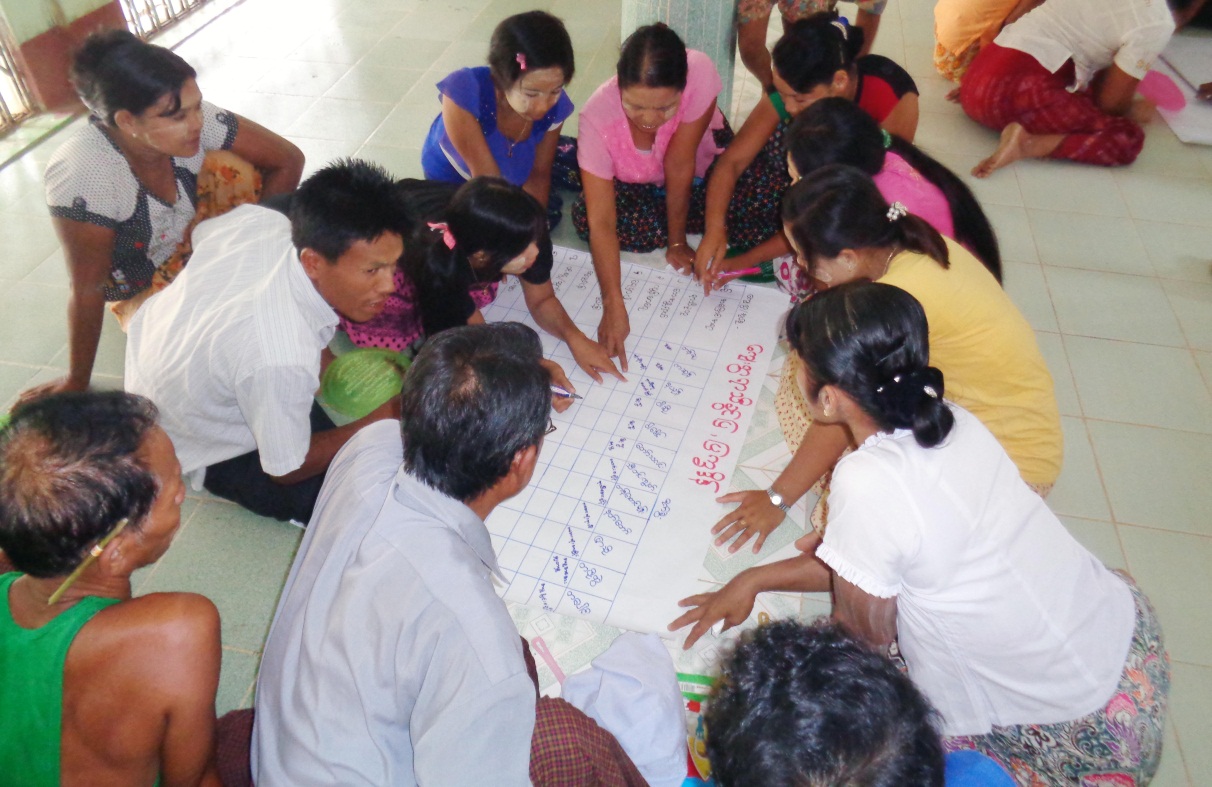 သကၠယ္ကၽြန္းေက်းရြာလက္ပံကၽြန္းေက်းရြာအုပ္စု၊ ေတာင္ကုတ္ၿမိဳ႕နယ္ရခုိင္ျပည္နယ္မာတိကာ၁။	ေဘးဒဏ္ခံႏိုင္စြမ္း ဆန္းစစ္ေလ့လာျခင္းႏွင့္ လုပ္ငန္းအစီအစဥ္ ေနာက္ခံအေၾကာင္းအရာမ်ားကို မိတ္ဆက္ျခင္း	၁.၁	ေဘးဒဏ္ခံႏိုင္စြမ္း ဆန္းစစ္ေလ့လာျခင္း၏ ရည္ရြယ္ခ်က္	၁.၂	ေဘးဒဏ္ခံႏိုင္စြမ္း ဆန္းစစ္ေလ့လာျခင္း၏ ရလာဒ္	၁.၃	ဆန္းစစ္မႈနည္းလမ္း၂။	သကၠယ္ကၽြန္းကၽြန္းေက်းရြာ၏ အေနအထား	၂.၁	ေျမမ်က္ႏွာသြင္ျပင္	၂.၂	သကၠယ္ကၽြန္းေက်းရြာအေၾကာင္း	၂.၃	မိုးေလ၀သႏွင့္ ရာသီဥတုအေျခအေန	၂.၄	ေဘးအႏၱရာယ္ႏွင့္ ဖိစီးမႈမ်ား 		ရာသီဥတုေျပာင္းလဲမႈ 	၂.၅	ေတာင္ကုတ္ၿမိဳ႕နယ္၏ ေဘးအႏၲရာယ္မ်ားကို အဆင့္ခဲြျခားျခင္း၃။	ရပ္ရြာလူထု ေဘးဒဏ္ခံႏိုင္စြမ္းဆန္းစစ္ေလ့လာျခင္း၏ ရလာဒ္မ်ား	၃.၁	ေက်းရြာေဘးအႏၲရာယ္သမိုင္းေၾကာင္းျပဇယားအား ဆန္းစစ္ေလ့လာျခင္း 	၃.၂	ေက်းရြာသမိုင္းေၾကာင္းအား ဆန္းစစ္ေလ့လာျခင္း	၃.၃	ရာသီခြင္ျပ ျပကၡဒိန္	၃.၄	အရင္းအျမစ္ျပေျမပံု	၃.၅	ေဘးအႏၲရာယ္ႏွင့္ ထိခိုက္လြယ္မႈျပေျမပံု	၃.၆	အသက္ေမြး၀မ္းေၾကာင္းလုပ္ငန္းမ်ား ခဲြျခားသံုးသပ္ျခင္း	၃.၇	ရပ္ရြာအတြင္း အဖဲြ႕အစည္းမ်ား ေပါင္းစပ္ယွက္ႏြယ္မႈျပေျမပံု	၃.၈	ပါ၀င္ပတ္သက္သူမ်ားဆိုင္ရာ ဆန္းစစ္ျခင္း	၃.၉	ကေလးသူငယ္မ်ား၏ လိုအပ္ခ်က္မ်ားႏွင့္ အခြင့္အေရးမ်ားအေပၚ သက္ေရာက္မႈမ်ား	၃.၁၀	က်ား/မေရးရာ ကြန္ယက္ျပေျမပံု ဆန္းစစ္ျခင္း	၃.၁၁	သတင္းအခ်က္အလက္ႏွင့္ အသိပညာေပးမႈမ်ားကို ရရိွႏိုင္မႈ	၃.၁၂	ေက်းရြာ၏ ထိခုိက္လြယ္မႈႏွင့္ စြမ္းေဆာင္ရည္ကို ဆန္းစစ္ျခင္း	၃.၁၃	ေက်းရြာ၏ထိခိုက္လြယ္အုပ္စုမ်ားကို ဆန္းစစ္ျခင္း၄။	ေဘးဒဏ္ခံႏိုင္စြမ္း ဆန္းစစ္မႈ သတင္းအခ်က္အလက္မ်ား	၄.၁	သကၠယ္ကၽြန္းေက်းရြာ၏ ေဘးအႏၲရာယ္မ်ားကို အဆင့္ခဲြျခားသတ္မွတ္ျခင္း	၄.၂	ရာသီဥတုေျပာင္းလဲမႈ အက်ိဳးသက္ေရာက္မႈမ်ားကို အဆင့္ခဲြျခားသတ္မွတ္ျခင္း	၄.၃	ေဘးအႏၲရာယ္ႏွင့္ ရာသီဥတုေျပာင္းလဲျခင္းမ်ားအား အဆင့္ခဲြျခားသတ္မွတ္သံုးသပ္ျခင္း၄.၄	ကာလတိုေပါင္းစပ္ေဆာင္ရြက္ျခင္းမ်ားအတြက္ ဆံုးျဖတ္ခ်က္ခ်မွတ္ျခင္း	၄.၅	အဓိကက်ေသာ ေဘးအႏၲရာယ္မ်ားအတြက္ စိတ္မွန္းျဖစ္ႏိုင္ေျခမ်ား ပံုေဖာ္ျခင္း၅။	ေဘးဒဏ္ခံႏိုင္စြမ္း လုပ္ငန္းအစီအစဥ္မ်ားႏွင့္ ဦးစားေပးေရြးခ်ယ္ျခင္းမ်ား	၅.၁ လုပ္ငန္းမ်ား ဦးစားေပးအဆင့္သတ္မွတ္သည့္ နည္းလမ္း (Cost & Benefit analysis)၆။	ရပ္ရြာလူထု ေဘးဒဏ္ခံႏိုင္စြမ္း လုပ္ငန္းအစီအစဥ္မ်ား (Action Plan)၇။	နိဂံုးခ်ဳပ္၈။	ျပန္လည္သံုးသပ္ျခင္း၊ ေစာင့္ၾကည့္ေလ့လာအကဲျဖစ္ျခင္းႏွင့္ အခ်က္အလက္ျပဳျပင္ျခင္း	ေနာက္ဆက္တဲြ (၁)း	Rakhine Multi Hazard Risk Maps	ေနာက္ဆက္တဲြ (၂)း	ရပ္ရြာအေျချပဳ ႀကိဳတင္သတိေပးစနစ္ စစ္ေဆးမႈပံုစံ	ေနာက္ဆက္တဲြ (၃)း	ပတ္၀န္းက်င္အေျခအေနကို စစ္ေဆးျခင္း	ေနာက္ဆက္တဲြ (၄)း	ေက်းရြာသဘာ၀ေဘး စီမံခန္႔ခဲြမႈေကာ္မတီ၏ တာ၀န္ႏွင့္၀တၱရားမ်ား	ေနာက္ဆက္တဲြ (၅)း	အေရးေပၚဆက္သြယ္ရန္ ဖုန္းနံပါတ္မ်ား၁။ 	ေဘးဒဏ္ခံႏိုင္စြမ္း ဆန္းစစ္ေလ့လာျခင္းႏွင့္ လုပ္ငန္းအစီအစဥ္ ေနာက္ခံ အေၾကာင္းအရာမ်ားကို မိတ္ဆက္ျခင္းရခိုင္ျပည္နယ္၊ ေတာင္ကုတ္ၿမိဳ႕နယ္၊ လက္ပံကၽြန္းေက်းရြာအုပ္စု၊ သကၠယ္ကၽြန္းေက်းရြာ၏ ေဘးဒဏ္ ခံႏိုင္စြမ္း ေလ့လာဆန္းစစ္သံုးသပ္တင္ျပမႈကို အဂၤလန္ႏိုင္ငံမွ Department for International Development (DFID) ၏ ရံပံုေငြ ေထာက္ပံမႈျဖင့္ လူမႈဖြံ႕ၿဖိဳးေရးတိုးတက္ေရးအသင္း (CDA) ႏွင့္ ပလန္အင္တာေနရွင္နယ္ (ျမန္မာ)တို႔မွ ပူးေပါင္း အေကာင္အထည္ ေဖာ္ေဆာင္ရြက္ေသာ “ရာသီဥတုဆိုးရြားလာမႈႏွင့္ ေဘးအႏၱရာယ္မ်ား က်ေရာက္လာမႈ အပၚ ခံႏုိင္ရည္စြမ္းတည္ေဆာက္ျခင္းႏွင့္ လိုက္ေလ်ာညီေထြေနထိုင္ျခင္း (BRACED) စီမံခ်က္”မွ ဆန္းစစ္ေလ့လာ ထားျခင္း ျဖစ္ပါသည္။BRACED ျမန္မာ မိတ္ဖက္အဖြဲ႔အစည္းသည္ ႏိုင္ငံတကာ အင္ဂ်ီအိုမ်ား၊ ေဒသတြင္း အဖြဲ႔အစည္းမ်ား၊ ျမန္မာ ႏိုင္ငံ၏ေဘးဒဏ္ခံႏိုင္စြမ္းကို ေလ့လာသုေတသနျပဳေနေသာ သုေတသနအဖြဲ႕အစည္းမ်ားႏွင့္လည္း ပူးေပါင္းခ်ိတ္ ဆက္ ေဆာင္ရြက္လ်က္ရွိပါသည္။ BRACED မိတ္ဖက္အဖြဲ႔တြင္ ဦးေဆာင္သူျဖစ္ Plan International Myanmar မွ ေဆာင္ရြက္ျပီး Actionaid Myanmar, BBC Media Action, World Vision, Myanmar Environmental Institute ႏွင့္ UN Habitat တို႔ႏွင့္ ပူးေပါင္းေဆာင္ရြက္ျပီး ရပ္ရြာ၏ေဘးဒဏ္ခံႏိုင္စြမ္း ပိုမိုေတာင့္တင္းခိုင္မာလာေစရန္ ေဆာင္ ရြက္လ်က္ရွိပါသည္။ ဤသကၠယ္ကၽြန္းေက်းရြာ၏ ဆန္းစစ္ေလ့လာခ်က္ကို BRACED ၏ ရပ္ရြာလူထု ေဘးဒဏ္ခံႏိုင္စြမ္း ဆန္းစစ္ေလ့လာသံုးသပ္ျခင္းဆိုင္ရာ လမ္းညႊန္မႈမ်ား၊ အသံုးျပဳရန္ပံုစံမ်ား ေထာက္ပံ့ကူညီမႈျဖင့္ ျပဳလုပ္ခဲ့ပါသည္။၁.၁	ေဘးဒဏ္ခံႏိုင္စြမ္း ဆန္းစစ္ေလ့လာျခင္း၏ ရည္ရြယ္ခ်က္BRACED စီမံကိန္း၏ ရပ္ရြာလူထုေဘးဒဏ္ခံႏိုင္စြမ္း ဆန္းစစ္ေလ့လာျခင္း၏ ရည္ရြယ္ခ်က္မွာ -ေဘးအႏၲရာယ္ႏွင့္ ရာသီဥတုေျပာင္းလဲမႈတို႕၏ ေဘးဒုကၡမ်ားအေပၚ ေက်းလက္ေနလူထု၏ စိတ္ဖိစီးမႈမ်ားကို သံုးသပ္ႏိုင္ရန္။ေက်းလက္လူထုအတြင္း ဖဲြ႕စည္းေဆာင္ရြက္ထားေသာ ေက်းရြာေဘးအႏၲရာယ္မ်ား က်ေရာက္ လာမႈအေပၚတြင္ မည္ကဲ့သို႔ လုိက္ေလ်ာညီေထြစြာ ေနထိုင္ႏိုင္မႈအား သံုးသပ္ႏိုင္ရန္။ေဘးဒဏ္ခံႏိုင္စြမ္းရည္တိုးတက္ေစရန္၊ လိုက္ေလ်ာညီေထြစြာ ေနထိုင္ရန္အတြက္ လိုအပ္ေသာ လုပ္ငန္းေဆာင္ရြက္ခ်က္မ်ားကို သိရိွေစရန္ ျဖစ္ပါသည္။၁.၂	ေဘးဒဏ္ခံႏိုင္စြမ္း ဆန္းစစ္ေလ့လာျခင္း၏ ရလာဒ္ရပ္ရြာလူထုေဘးဒဏ္ခံႏိုင္စြမ္း ဆန္းစစ္ေလ့လာျခင္း၏ ရလာဒ္မွာ ရပ္ရြာေဘးဒဏ္ခံႏိုင္စြမ္း အားေကာင္း လာေစရန္ ေဘးဒဏ္ခံႏိုင္စြမ္းလုပ္ငန္းအစီအစဥ္မ်ား အေကာင္အထည္ေဖာ္ေဆာင္ရြက္ရန္အတြက္ နည္းလမ္းမ်ား ေထာက္ပံ့ေပးႏိုင္ရန္ ျဖစ္ပါသည္။ သက္ဆုိုင္ရာ အုပ္ခ်ဳပ္ေရးအဖဲြ႕မ်ား၊ ဘာသာေရး ေခါင္းေဆာင္မ်ား၊ ကေလးသူငယ္၊ အမ်ိဳးသမီးမ်ား၊ မသန္စြမ္းမ်ားစသည့္ ပါဝင္ပတ္သက္သူမ်ား အေနျဖင့္လည္း ေဘးဒဏ္ခံႏိုင္စြမ္း လုပ္ငန္းစဥ္မ်ားတြင္ ပူေပါင္းပါဝင္လိုမႈမ်ားရွိလာေစရန္၊ အသီးသီးေသာတာဝန္ဝတၱရားမ်ားကို ရွင္းလင္းစြာ နားလည္လာေစရန္ႏွင့္ ေဘးဒဏ္ခံႏိုင္စြမ္း တည္ေဆာက္ျခင္းဆိုင္ရာ ရည္မွန္းခ်က္မ်ား ျပည့္မွီေစရန္ ရြာသူရြာသား အားလံုး၏ ပူးေပါင္းမႈကို ရရွိေစရန္ျဖစ္ပါသည္။ ဆန္းစစ္ေလ့လာျခင္းျဖင့္ လိုအပ္ေသာေက်းရြာ သတင္းအခ်က္အလက္ ေျပာင္းလဲမႈမ်ားကို ပံုမွန္ျပဳလုပ္ႏိုင္ရန္၊ အသစ္ေျပာင္းလဲလာေသာ ေဘးအႏၲရာယ္မ်ားႏွင့္ ဖိစီးမႈမ်ားအတြက္ သတင္းအခ်က္အလက္ ႏွင့္ ႀကိဳတင္ျပင္ဆင္မႈမ်ား ပူးေပါင္းျပဳလုပ္ႏိုင္ရန္ျဖစ္ပါသည္။၁.၃	ဆန္းစစ္မႈနည္းလမ္းဤရပ္ရြာလူထုေဘးဒဏ္ခံႏို္င္စြမ္း ေလ့လာဆန္းစစ္ခ်က္သည္ BRACED စီမံကိန္းမွ ေဖာ္ထုတ္ထားေသာ ဆန္းစစ္ေလ့လာျခင္းလက္စြဲစာအုပ္မွ တင္ျပခ်က္မ်ားအတိုင္း ေဆာင္ရြက္ျခင္းျဖစ္ပါသည္။ ဆန္းစစ္ေလ့လာျခင္း၏ ရည္မွန္းခ်က္ (၁) ရပ္ရြာလူထု၏ အေတြ႕အၾကံဳမ်ားအေပၚတြင္ သိပၸံနည္းက် အခ်က္အလက္မ်ားကိုအေျခခံ၍ အနာဂတ္တြင္ ရပ္ရြာလူထု ရင္ဆိုင္ေနရေသာ ေဘးအႏၲရာယ္ႏွင့္ ဖိစီးမႈမ်ားအေပၚတြင္ ပိုမုိနားလည္သေဘာေပါက္ လာေစရန္။  ရည္မွန္းခ်က္ (၂) ေဘးအႏၲရာယ္မ်ားက်ေရာက္မႈႏွင့္ ဖိစီးမႈမ်ားအေပၚတြင္ ထိခိုက္လြယ္မႈရွိသူမ်ားႏွင့္ ထိခိုက္လြယ္ေသာအရာမ်ားကို သတ္မွတ္ေဖာ္ထုတ္ႏိုင္ရန္ႏွင့္ ရည္မွန္းခ်က္ (၃) ေဘးဒဏ္ခံႏိုင္စြမ္းရိွေသာ ရပ္ရြာ လူထုကို တည္ေဆာက္ႏုိင္ရန္ ေထာက္ပံ့ေပးႏိုင္ေသာ ရပ္ရြာလူထု၏ စြမ္းေဆာင္ရည္မ်ားကို ေဖာ္ထုတ္ႏိုင္ရန္ ျဖစ္ပါ သည္။လက္စြဲစာအုပ္ပါ ေဖာ္ျပခ်က္မ်ားကို အေျခခံ၍ လက္ပံကၽြန္းေက်းရြာအုပ္စု၊ သကၠယ္ကၽြန္းေက်းရြာတြင္ တစ္လေက်ာ္ခန္႔ အခ်ိန္ယူ၍ ရပ္ရြာလူထုႏွင့္ အစည္းအေဝးမ်ား ျပဳလုပ္ကာ ေက်းရြာ၏ သတင္းအခ်က္အလက္မ်ားကို နည္းကိရိယာမ်ား (assessment tools) အသံုးျပဳ၍ စုေဆာင္းေဖာ္ထုတ္ထားျခင္းျဖစ္ပါသည္။ေဘးဒဏ္ခံႏိုင္စြမ္းဆန္းစစ္ေလ့လာျခင္းအဆင့္မ်ားတြင္….၁။ ေက်းရြာႏွင့္ ပတ္ဝန္းက်င္ေဒသ၏ အေျခအေနမ်ားကို အႀကိဳခန္႔မွန္းသိရွိႏိုင္ရန္ ရပ္ရြာလူထုႏွင့္ ကြင္းဆင္း ဝန္ထမ္းမ်ားအေနျဖင့္ ေနာက္ခံဆင့္ပြားအခ်က္အလက္မ်ား (secondary data) ကို ဆန္းစစ္ျခင္းမ်ားကို ျပဳလုပ္ ႏိုင္ပါသည္။ အခ်က္အလက္သံုးသပ္ျခင္းမ်ားတြင္…စြမ္းရည္ဖြံ႕ၿဖိဳးမႈေဖာင္ေဒးရွင္း၏ ရပ္ရြာလူထုထိခို္က္လြယ္မႈ ဆန္းစစ္ခ်က္ADPC Et Al Rhakine multi hazard assessmentRIMES ၏ ရာသီဥတုဆို္င္ရာ အခ်က္အလက္မွတ္တမ္း (Climate Profiles)၂။ BRACED ေဘးဒဏ္ခံႏိုင္စြမ္းဆန္းစစ္ေလ့လာျခင္း လက္စြဲစာအုပ္ကို အသံုးျပဳျခင္းအားျဖင့္ ၿပီးျပည့္စံုေသာ သတင္းအခ်က္အလက္ စုေဆာင္းႏိုင္ျခင္းျဖစ္ပါသည္။ ဆန္းစစ္ေလ့လာျခင္းတြင္ အသံုးျပဳခဲ့ေသာနည္းကိရိယာ မ်ားမွာ ေအာက္ပါအတိုင္းျဖစ္ပါသည္။ေက်းရြာ ေဘးအႏၱရာယ္ သမိုင္းေၾကာင္းျပဇယားအားဆန္းစစ္ေလ့လာျခင္းေက်းရြာ၏ သမိုင္းေၾကာင္းအား ဆန္းစစ္ေလ႔လာျခင္းရာသီခြင္ျပ ျပကၡဒိန္ အရင္းအျမစ္ျပ ေျမပံုေဘးအႏၱရာယ္ႏွင့္ ထိခိုက္လြယ္မႈျပ ေျမပံုအသက္ေမြးဝမ္းေၾကာင္းလုပ္ငန္းမ်ား ခြဲျခားသံုးသပ္ျခင္းရပ္ရြာအတြင္း အဖြဲ႔အစည္းမ်ား ေပါင္းစပ္ယွက္ႏြယ္မႈျပေျမပံုပါဝင္ပက္သက္သူမ်ားဆိုင္ရာ ဆန္းစစ္ျခင္းက်ား၊ မ ေရးရာ ကြန္ယက္ျပ ေျမပံု ဆန္းစစ္ျခင္းကေလးသူငယ္မ်ား၏ လိုအပ္ခ်က္မ်ားႏွင့္ အခြင့္အေရးမ်ားအေပၚ သက္ေရာက္မႈမ်ားသတင္းအခ်က္အလက္ႏွင့္ အသိပညာေပးမႈမ်ားကို ရရွိႏိုင္မႈေက်းရြာ၏ ထိခိုက္လြယ္မႈႏွင့္ စြမ္းေဆာင္ရည္ကို ဆန္းစစ္ျခင္းေက်းရြာထိခိုက္လြယ္အုပ္စုမ်ားကို ဆန္းစစ္ျခင္း	ေဘးအႏၱရာယ္မ်ားကို အဆင္႔ခြဲျခားသတ္မွတ္ျခင္းရာသီဥတုေျပာင္းလဲမႈ အက်ိဳးသက္ေရာက္မႈမ်ားက္ု အဆင္႔ခြဲျခား သတ္မွတ္ျခငး္ေဘးအႏၱရာယ္ႏွင္႔ရာသီဥတုေျပာင္းလဲျခင္းမ်ားအား အဆင္႔ခြဲျခား သတ္မွတ္ သံုးသပ္ျခင္းကာလတိုေပါင္းစပ္ ေဆာင္ရြက္ျခင္းမ်ားအတြက္ ဆံုးျဖတ္ခ်က္ခ်မွတ္ျခင္းအဓိကက်ေသာ ေဘးအႏၱရာယ္မ်ားအတြက္ စိတ္မွန္းျဖစ္နိုင္ေျခမ်ား ပံုေဖာ္ျခင္းလုပ္ငန္းမ်ား ဦးစားေပးအဆင္႔သတ္မွတ္သည္႔နည္းလမ္း (Cost & Benefit analysis)၃။ သတင္းႏွင့္ အခ်က္အလက္မ်ားဆန္းစစ္ျခင္းႏွင့္ ဦးစားေပးလုပ္ငန္းမ်ားေရြးခ်ယ္ျခင္း။ စုေဆာင္းထားေသာ သတင္းအခ်က္အလက္မ်ားကို ဆန္းစစ္ေလ့လာျခင္းသည္ ရပ္ရြာလူထုေဘးဒဏ္ခံႏိုင္စြမ္းကို အားေကာင္းလာ ေစရန္၊ သင့္ေလ်ာ္သည့္ လုပ္ေဆာင္ခ်က္မ်ားကို ကနဦး သတ္မွတ္ႏိုင္ရန္ႏွင့္ ေဘးအႏၱရာယ္ႏွင့္ဖိစီးမႈမ်ား၏ သက္ေရာက္မႈမ်ား ဦးစားေပးသတ္မွတ္ျခင္း စတင္ရာတြင္ အတည္ျပဳႏိုင္ရန္ျဖစ္ပါသည္။ နည္းကိရိယာမ်ား ဆန္းစစ္ျခင္းအားျဖင့္ ပါဝင္ေသာ လုပ္ငန္းစဥ္မ်ားမွာ…ရပ္ရြာလူထုရင္ဆိုင္ေနရေသာ အဓိကေဘးအႏၲရာယ္ႏွင့္ ရာသီဥတုေျပာင္းလဲမႈေၾကာင့္ ျဖစ္ေပၚလာေသာ ေဘးအႏၲရာယ္မ်ား အဆင့္သတ္မွတ္ရန္။ ဦးစားေပးေရြးခ်ယ္ထားေသာ ေဘးအႏၱရာယ္မ်ားအေပၚအေျခခံ၍ ရပ္ရြာလူထုအေနျဖင့္ လုပ္ေဆာင္ခ်က္မ်ား ေရြးခ်ယ္ျခင္း။BRACED ရန္ပံုုေငြမွ ေထာက္ပံ့ျခင္းျဖင့္ အေကာင္အထည္ေဖာ္ရန္ ဦးစားေပး လုပ္ငန္းမ်ား ေရြးခ်ယ္ရာတြင္ ဦးစားေပးေရြးျခယ္ျခင္း နည္းကိရိယာမ်ား အသံုးျပဳ၍ ေရြးခ်ယ္ျခင္း။ရာသီအလိုက္ဆံုးျဖတ္ခ်က္မ်ား ခ်မွတ္ႏိုင္ရန္ မိုးေလဝသခန္႔မွန္းခ်က္မ်ားကို အေျခခံ၍ ကာလတို ဆံုးျဖတ္ခ်က္မ်ား ခ်မွတ္ျခင္း။ျဖစ္ႏိုင္ေခ်မ်ားၿပီး ျဖစ္ေလ့ျဖစ္ထရွိေသာ ေဘးအႏၲရာယ္မ်ားအတြက္ စိတ္မွန္းျဖစ္ႏိုင္ေျခမ်ား ပံုေဖာ္ႏိုင္ရန္ ေဘးအႏၲရာယ္မ်ား၏ ျပင္းအားႏွင့္ ပမာဏေပၚတြင္ အေျခခံ၍ မတူညီေသာ အေျခအေန အဆင့္ဆင့္တြင္ အေကာင္အထည္ေဖာ္ေဆာင္မႈမ်ားသတ္မွတ္ရန္။ဆန္းစစ္ေလ့လာျခင္းမ်ားအေပၚတြင္ အေျခခံ၍ တိုက္ရိုက္ခံစားရေသာ သဘာဝေဘးအႏၱရာယ္မ်ား၊ ရာသီဥတု ေျပာင္းလဲမႈမ်ား၏ သက္ေရာက္မႈမ်ားကို ရပ္ရြာလူထု၏ ရင္ဆိုင္တုန္႔ျပန္ႏိုင္စြမ္းကို ပိုမို အားေကာင္းလာေစရန္ႏွင့္ သဘာဝပတ္ဝန္းက်င္ေျပာင္းလဲမႈမ်ား၊ လူမႈ-စီးပြားက႑ ေျပာင္းလဲမႈမ်ားႏွင့္ ပဋိပကၡအစရွိေသာ ျပႆနာမ်ားကို ေျဖရွင္းႏိုင္ရန္ အဓိကလုပ္ငန္းမ်ားကို ဦးစားေပးေရြးခ်ယ္ ျခင္းျဖစ္ပါသည္။လိုအပ္ေသာ သတင္းအခ်က္အလက္အမ်ားကို ေဆြးေႏြးပြဲတြင္ ေက်းရြာအုပ္ခ်ဳပ္ေရးမႈး၊ စီမံခန္႔ခြဲမႈအဖြဲ႕၊ သက္ႀကီးမ်ား၊ ေက်းရြာေဘးအႏၱရာယ္ေလ်ာ့ပါးေရးေကာ္မီတီဝင္မ်ား၊ ေက်ာင္းတြင္းေဘးအႏၱရာယ္ ေလ်ာ့ပါးေရး ေကာ္မတီမ်ား၊ ေက်းရြာသူ ရြာသားမ်ား ကုိယ္တိုင္ပါဝင္ျခင္းျဖင့္ ရရွိႏိုင္ပါသည္။ မိုးေလဝသႏွင့္ ရာသီဥတုဆိုင္ရာ သတင္းအခ်က္အလက္မ်ားကဲ့သို႔ေသာ အျခားလိုအပ္ေသာ သတင္းအခ်က္အလက္မ်ားကို မိုးေလဝသႏွင့္ ဇလေဗဒဦးစီးဌာန၊ Myanmar Environmental Institute – MEI ႏွင့္ အျခားေသာ ပညာရပ္ဆိုင္ရာ အခ်က္အလက္မ်ားမွ လည္းရရွိႏိုင္ပါသည္။၂။	သကၠယ္ကၽြန္းေက်းရြာ၏ အေနအထား ၂.၁	ေျမမ်က္ႏွာသြင္ျပင္	သကၠယ္ကၽြန္းေက်းရြာသည္ ေတာင္ကုတ္ျမဳိ႕နယ္တန္းလြဲေခ်င္းေဘးတြင္ တည္ရွိျပီး အေရွ႕ဘက္တြင္ တန္းလြဲေခ်ာင္း၊ ေတာင္ဘက္တြင္ ကန္ျပင္ေက်းရြာႏွင္႔ လက္ပန္ကၽြန္းေက်းရြာ၊ အေရွ႕ဘက္ႏွင္႔ အေနာက္ဘက္တြင္  လယ္ကြင္းမ်ားႏွင္႔ ဓနိခင္းမ်ား ရွိပါသည္။ သကၠယ္ကၽြန္းေက်းရြာသည္ အေရွမွ အေနာက္သို႔သြယ္တန္းထားေသာ လမ္းမၾကီး (၃) လမ္း၊ ေတာင္မွေျမာက္သို႔သြယ္တန္းထားေသာ လမ္းမၾကီး (၂)လမ္းတို႔ကို အဓိကထားျပီး အျခားလမ္းသြယ္မ်ားျဖင္႔ ရြာ၀ိုင္းပံု ဖြဲ႕စည္းထားေသာ ေက်းရြာျဖစ္ပါသည္။ လမ္းပန္းဆက္သြယ္ေရးအေနျဖင့္ ေႏြရာသီနွင့္ေဆာင္းရာသီတုိ႕တြင္ ေရလမ္းနွင့္ကုန္းလမ္း (၂)မ်ဳိးစလုံးကိုအသုံးျပဳနုိင္ျပီး ၊မုိးရာသီတြင္ ေရလမ္းျဖင့္သာ တိုက္ရိုက္အသုံးျပဳ သြားလာႏိူင္ျပီး ကုန္းလမ္းကို အသံုးျပဳလိုပါက လက္ပန္ကၽြန္းေက်းရြာမွ တဆင့္ ကူးတို႔ဆိပ္ ေက်းရြာသို႔ကူတို႔ကူး၍ သြားလာရေသာ  ေက်းရြာျဖစ္ပါသည္။ သကၠယ္ကၽြန္းေက်းရြာတြင္ ေျမျပန္႕လြင္ျပင္ ေပါမ်ားျပီး  ေျမႏူကၽြန္းေပၚတြင္တည္ရိွေသာေက်းရြာျဖစ္ပါသည္။ တန္းလြဲေခ်ာင္းေဘးတြင္ရိွေသာ ေက်းရြာျဖစ္သည့္ အတြက္ ေခ်ာင္းေဘး၀ဲယာတြင္ ေရကာပင္အျဖစ္အသံုးျပဳႏိူင္ေသာ ဓနိေတာမ်ားလည္းရိွပါသည္။၂.၂	သကၠယ္ကၽြန္းေက်းရြာအေၾကာင္းသကၠယ္ကၽြန္းေက်းရြာတြင္ အိမ္ေထာင္စု ၆၀၃ စု၊ လူဦးေရ စုစုေပါင္း ၂၅၆၀ ဦး၊ က်ား (၁၁၈၁) မ (၁၃၁၈) ျဖင့္ ဖြဲ႕စည္းတည္ရွိပါသည္။ ေတာင္ကုတ္ၿမိဳ႕မွ ကုန္လမ္းခရီး၊ ေရလမ္းခရီးမ်ားျဖင့္ သြားေရာက္ႏိုင္ၿပီး အကြာအေဝး (၂၂) မိုင္ခန္႔ရွိပါသည္၊ အဓိကအသက္ေမြးဝမ္းေၾကာင္းလုပ္ငန္းမ်ားမွာ လယ္ယာစိုက္ပ်ိဳးေရး၊ ေရလုပ္ငန္းႏွင့္ အျခားေရာင္းဝယ္ေရးလုပ္ငန္းမ်ား ျဖစ္ပါသည္။ သကၠယ္ကၽြန္းေက်းရြာသည္ တန္းလြဲေခ်ာင္းကိုအမွီျပဳ၍ လယ္ယာလုပ္ငန္းနွင့္ ေရလုပ္ငန္းကို အဓိကထားျပီးလုပ္ကိုင္စားေသာက္ၾကပါသည္။ ေက်းရြာတြင္လယ္ယာ လုပ္ကိုင္သူ (၃၃၀)ဦးရိွျပီး လယ္ဧကစုစုေပါင္း (၃၅၀၀)ဧကရွိပါသည္။ ေရလုပ္ငန္းလုပ္ကိုင္ေသာေရလုပ္သား ၇၅ဦးခန္႔ႏွင့္ လက္လုပ္လက္စား လုပ္ကိုင္သူ (၅၀)ဦးခန္႕ ရွိပါသည္။ ေက်းရြာတြင္းေစ်းေရာင္းသူ (၁၃) ဦးႏွင့္ အေရာင္းအဝယ္ လုပ္ကိုင္သူ (၁၀)ဦးခန္႔ရွိပါသည္။ ဥယ်ာဥ္ျခံ စိုက္ပ်ိဳးသူမ်ား အနည္းငယ္ရွိပါသည္။ သကၠယ္ကၽြန္းေက်းရြာသည္ ရြာဝိုင္းပံုသ႑န္ရွိျပီး လူေနအိမ္ေျခ ထူထပ္ပါသည္။ လမ္းပန္းဆက္သြယ္ေရးအေနျဖင့္ ေႏြရာသီနွင့္ေဆာင္းရာသီတုိ႕တြင္ ေရလမ္းနွင့္ကုန္းလမ္း (၂)မ်ဳိးစလုံးကိုအသုံးျပဳနုိင္ျပီး ၊မုိးရာသီတြင္ ေရလမ္းျဖင့္သာ တိုက္ရိုက္အသုံးျပဳ သြားလာႏိူင္ျပီး လက္ပန္ကၽြန္းမွ တဆင့္ တန္းလြဲေခ်ာင္းကိုျဖတ္ကာ ကူးတို႔ဆိပ္ ေက်းရြာသို႔ကူတို႔ကူး၍ ကုန္းလမ္းျဖင့္လည္းသြားလာရေသာ ေက်းရြာျဖစ္ပါသည္။ အဓိကဘာသာစကားမွာ ရခိုင္ဘာသာျဖစ္၍ ဗုဒၶဘာသာတစ္မ်ိဳးတည္းသာကိုးကြယ္ၾကျပီး ရခိုင္လူမ်ိဳး အမ်ားစု ေနထိုင္ၾကပါသည္။ သကၠယ္ကၽြန္းေက်းရြာတြင္ ဘုန္းေတာ္ႀကီးေက်ာင္း (၁) ေက်ာင္းႏွင့္ အလယ္တန္းခြဲ စာသင္ေက်ာင္း (၁) ေက်ာင္း ရွိပါသည္။ ေက်းရြာတြင္းတြင္ ႏွစ္စဥ္ဘာသာေရးပြဲေတာ္မ်ားအေနျဖင့္ မီးထြန္းပြဲေတာ္၊ ကထိန္ပြဲေတာ္၊ ရွင္ျပဳပြဲမ်ား၊ သႀကၤန္ပြဲေတာ္မ်ား ျပဳလုပ္က်င္းပေလ့ရွိပါသည္။ ေက်းရြာအတြင္းတြင္ က်န္းမာေရးအေနျဖင့္ ေဆးေပးခန္းရိွျပီး အေရးၾကီး လူနာမ်ားသာရြာမေဆးရံုႏွင့္ ေတာင္ကုတ္ျမဳိ႕နယ္သုိ႕ တက္ေရာက္ကုသမႈ ခံယူၾကရပါသည္။ ေက်းရြာအတြင္းတြင္ ေက်းရြာသူ/သား မ်ားအားအျခားေသာ ဗဟုသုုတမ်ားကုိ ေလ့လာနုိင္ရန္ စာၾကည့္တုိက္အတြက္ ေဆာက္လုပ္ထားေသာ္လည္း ေလ့လာနုိင္ရန္အတြက္ စာအုပ္၊စာေပမ်ားမွာ မရွိေသးသျဖင့္ အကူအညီမ်ား လုိအပ္ေနပါသည္။ ေဘးအႏၱရာယ္က်ေရာက္မႈအေနျဖင့္ နွစ္စဥ္္ မုိးရာသီတြင္ ေရႀကီး ေရလွ်ံမႈမ်ား ရွိတက္ျပီး ေက်းရြာရွိ စာသင္ေက်ာင္းမွာ ေရျမဳပ္သျဖင့္ မၾကာခဏ ပိတ္ထားရတက္ပါသည္။ေက်းရြာတြင္းတြင္ လူငယ္ဘြဲ႕ရ (၂၅ )ဦး ရွိၿပီး ေက်ာင္းဆရာမ(၆) ဦး၊ ေက်ာင္းဆရာ (၄) ဦး၊ အင္ဂ်င္နီယာ (၂) ဦး တကၠသိုလ္ဝင္တန္းေအာင္ (၃၇) ဦးႏွင့္သားဖြားဆရာမ တစ္ဦးရွိပါသည္။ ေက်းရြာတြင္းႏွင့္ အျခားေက်း ရြာမ်ားသို႔ ဆက္သြယ္သြားလာႏိူင္ရန္ စက္ေလွအစီး  (၂၅၀) ခန္႔၊ ေမာ္ေတာ္ ဆိုင္ကယ္ အစီး  (၁၅)စီးခန္႔ရွိပါသည္။ေက်းရြာတြင္း ေသာက္သံုးေရတြင္း (၅) တြင္းႏွင့္သံုးေရကန္ (၂) ကန္ရွိပါသည္။ သို႔ေသာ္ ေႏြကာလ မ်ားတြင္ ေသာက္ေရရွားပါးမႈျပႆနာ ႏွစ္စဥ္ၾကံဳေတြ႕ေနရပါသည္။ တန္းလြဲေခ်ာင္းေဘးတြင္ တည္ရွိသည္႔ ေက်းရြာတစ္ ရြာျဖစ္ေသာ္လည္း ေဒသ၏ ဓေလ႔ အရ ေခ်ာင္းေရကို အသံုးျပဳမႈမရွိပါ။ သကၠယ္ကၽြန္းေက်းရြာရွိ ေသာက္ေရတြင္းႏွင့္ ေရကန္မ်ားမွာ ေႏြကာလမ်ားတြင္ ေျမေအာက္မွ ေရငန္မ်ားတိုးဝင္ၿပီး ေသာက္သံုး၍ မရႏိုင္ပါ။ ေက်းရြာ၏အဓိက ထြက္ကုန္မွာ ဆန္စပါးျဖစ္ၿပီး ေရထြက္ပစၥည္းမ်ား အနည္းငယ္ရရွိႏိုင္ပါသည္။ ၂.၃	မိုးေလ၀သႏွင့္ ရာသီဥတုအေျခအေန            ေတာင္ကုတ္ၿမိဳ႕နယ္၊ ရခိုင္ျပည္နယ္၂.၃-၁.၁ အေထြေထြ ရာသီဥတု လကၡဏာမ်ား ရခိုင္ျပည္နယ္၊ ေတာင္ကုတ္ေဒသသည္ ျမန္မာႏို္င္ငံ၏ အေနာက္ေတာင္အရပ္တြင္တည္ရွိသည္။ ေျမာက္လတၱီက်ဳ ၁၈ ဒီဂရီ ၅၁ မိႏွစ္ ႏွင့္ အေရွ႕ေလာင္ဂ်ီက်ဳ ၉၄ ဒီဂရီ ၁၄ မိနစ္ တြင္တည္ရွိၿပီး၊   ေတာင္ကုတ္ၿမိဳ႕သည္ (ပံု-၁၃) တြင္ ျမင္ေတြ႕ရသည့္အတုိင္း ဘဂၤလားပင္လယ္ေအာ္ကို မ်က္ႏွာမူလ်က္ တည္ရွိသည္။ ဘဂၤလားပင္လယ္ေအာ္၏  အေနာက္ေတာင္ မုတ္သုန္ႏွင့္  ရာသီဥတု အေျခအေနမ်ားမွ မိုးရြာသြန္းမႈမ်ား ရရွိျခင္းေၾကာင့္၊ ေတာင္ကုတ္ၿမိဳ႕သည္ ေလ့လာခဲ့သည့္ ဌာနမ်ားတြင္ အစိုစြတ္ဆံုးျဖစ္ၿပီး ႏွစ္စဥ္ပ်မ္းမွ်မိုးေရခ်ိန္ ၄,၆၅၅ မီလီမီတာ ရွိသည္။ 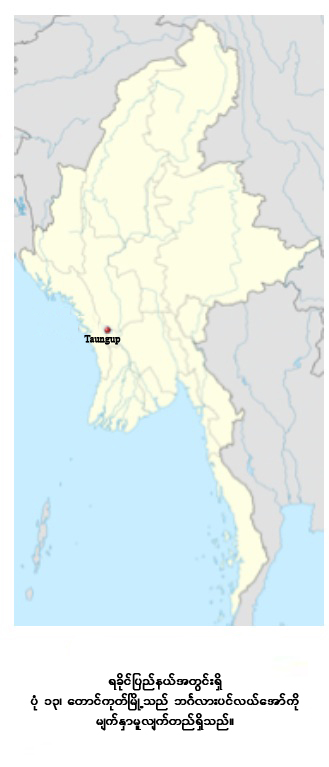 အျခားေသာ အေနာက္ေတာင္ မုန္သုန္ရာသီ လႊမ္းမိုးမႈမ်ားကဲ့သုိ႔ပင္ ေတာင္ကုတ္ၿမိဳ႕သည္ ေမလမွ ေအာက္တိုဘာလအတြင္း ထင္ရွား သည့္ မိုးေရခ်ိန္ကုိ ရရွိသည္။ (ဇူလိႈင္၊ ပံု-၁၄ ) တြင္ unimodal peak ။ ပ်မ္းမွ်ေန႔အပူခ်ိန္မ်ားသည္ ဧၿပီလႏွင့္ ေမလ မ်ားတြင္ အပူဆံုးျဖစ္ၿပီး၊ လစဥ္ ပ်မ္းမွ်အပူခ်ိန္ကြာျခားမႈမွာ အျခားေဒသမ်ားေလာက္  မကြာ ျခားေပ။ အျမင့္ဆံုး အပူခ်ိန္ကို ၁၉၈၈ ခုႏွစ္ စက္တင္ဘာလ ၁၉ ရက္ေန႔တြင္ (၃၉ ဒီဂရီစင္တီဂရိတ္) ကို တိုင္းတာရရွိၿပီး အနိမ့္ဆံုး အပူခ်ိန္ကို ၁၉၉၇ ခုႏွစ္၊ ဒီဇင္ဘာလ ၃၁ရက္ေန႔ (၁၉.၁ ဒီဂရီ စင္တီဂရိတ္)ကို တိုင္းတာရရွိခဲ့သည္။ 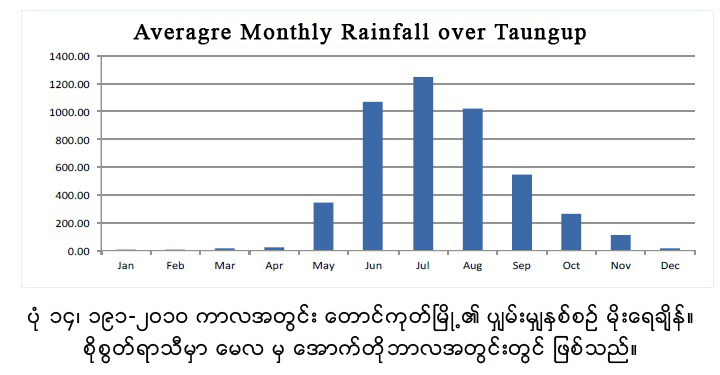 အေအးဆံုး ညအပူခ်ိန္မ်ားမွာ ဇန္န၀ါရီလႏွင့္ ေဖေဖာ္၀ါရီလမ်ား ျဖစ္ၾကၿပီး  ပ်မ္းမွ်အနည္းဆံုးအပူခ်ိန္  ၁၆.၉၄ ဒီဂရီ စင္တီဂရိတ္ ႏွင့္ ၁၈.၃၈ ဒီဂရီ စင္တီဂရိတ္ တို႔ အသီးသီးျဖစ္ၾကသည္။ အျမင့္ဆံုး အနည္းဆံုးအပူခ်ိန္ကို ၁၉၈၃ ခုႏွစ္ ေမလ ၂၆ ရက္ (၃၀ ဒီဂရီစင္တီဂရိတ္) ျဖစ္ၿပီး အေအးဆံုး အပူခ်ိန္မွာ ၁၉၈၃ ဒီဇင္ဘာလ ၂၄ ရက္ ( ၁၀ ဒီဂရီ စင္တီဂရိတ္) ကို တိုင္းတာရရွိခဲ့သည္။ 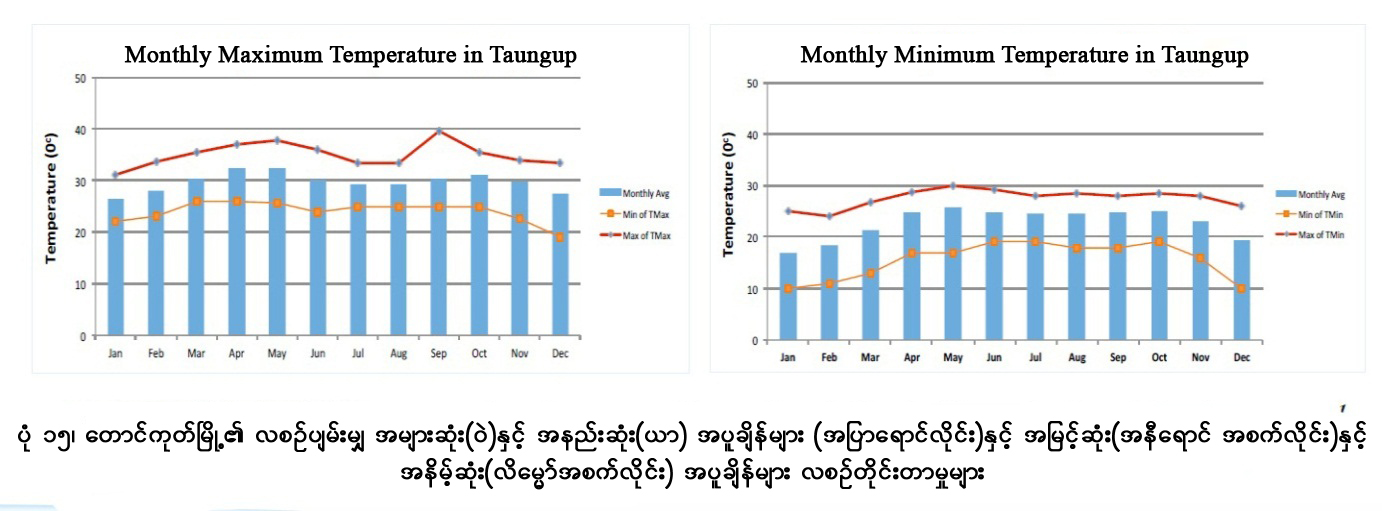 ပွ်မ္းမွ်အျမင့္ဆံုးႏွင့္ အနိမ့္ဆံုးအပူခ်ိန္ႏွင့္ လစဥ္အျမင့္ဆံုးႏွင့္ အနိမ့္ဆံုး အပူခ်ိန္မ်ားကို (ပံု-၁၅) တြင္ ေဖာ္ျပထားသည္။ ၂.၄	ေဘးအႏၱရာယ္ႏွင့္ ဖိစီးမႈမ်ား (Shocks and Stresses)            ရာသီဥတုေျပာင္းလဲမွဳ႕ (Climate Change) ၂.၄.၁.၁ ရခိုင္ျပည္နယ္၊ ေတာင္ကုတ္ေဒသ မိုးေရခ်ိန္ ကြာဟမႈမ်ား၊ လြန္ကဲမႈမ်ားနွင့္ ဦးတည္ရာမ်ား ႏွစ္စဥ္ မိုးေရခ်ိန္ မိတၳီလာၿမိဳ႕ႏွင့္ ႏိႈင္းယွဥ္လွ်င္  ႏွစ္စဥ္ ပွ်မ္းမွ်မိုးေရခ်ိန္ ၈၀၀ မီလီမီတာ ရရွိၿပီး၊ ေလ့လာခဲ့ေသာ အစုိစြတ္ဆံုးၿမိဳ႕နယ္မ်ားျဖစ္သည့္  ကမ္းရိုးတန္းေဒသျဖစ္ေသာ ေတာင္ကုတ္ေဒသ၏  ႏွစ္စဥ္ပွ်မ္းမွ် မိုးေရခ်ိန္ ၄၆၅၅ မီလီမီတာ ရရွိသည္။  ႏွစ္စဥ္ပွ်မ္းမွ် ကြာဟမႈမွာ မွတ္သားထားေသာ အစိုစြတ္ဆံုးႏွစ္ အျဖစ္ (၂၀၀၁) ခုႏွစ္၊ ႏွစ္ေပါင္း ၃၀ အတြင္းတြင္ ၆၅၁၁ မီလီမီတာ ရရွိၿပီး  ပွ်မ္းမွ် ၁၈၀၀ မီလီမီတာထက္ ေက်ာ္လြန္ခဲ့သည္။ အနိမ့္ဆံုး ႏွစ္စဥ္မိုးေရခ်ိန္မွာ ၁၉၈၁ ခုႏွစ္တြင္ (၂၈၂၁ မီလီမီတာ) ျဖစ္ၿပီး၊ ပွ်မ္းမွ်ထက္ (ပံု ၁၆) ၁၈၀၀ မီလီမီတာ ပိုေနသည္။  ၊ 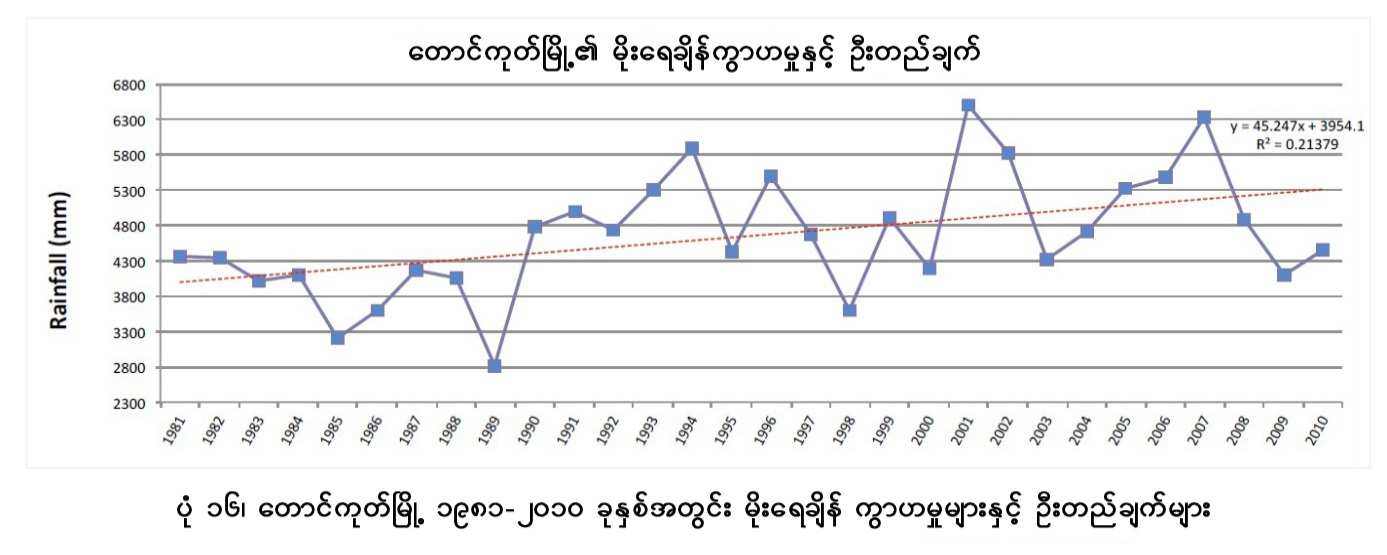 အစုိစြတ္ဆံုးႏွစ္ျဖစ္ေသာ ၂၀၀၁ ခုႏွစ္တြင္  စိုစြတ္ေန႔ရက္မ်ား ၁၄၁ ရက္အျဖစ္ အခ်ိဳးမညီ ျဖစ္ေစခဲ့သည္။ ၄င္းမွ ရက္ေပါင္း ၅၅ ရက္သည္ ၂၀ မီလီမီတာေအာက္ရရွိသည္။ ၄ ရက္သည္ ၂၀၀ မီလီမီတာ အထက္ျဖင့္ လြန္ကဲ မိုးေရခ်ိန္ကုိ ရရွိခဲ့သည္။ ဇြန္လ ၂၁ ရက္ေန႔တြင္ ၂၈၉ မီလီမီတာ၊ မတ္လ ၃၁ရက္ေန႔တြင္ ၂၄၈မီလီမီတာ၊ ၁၃ရက္ ၾသဂုတ္တြင္  ၂၄၂မီလီမတာ ႏွင့္ ဇူလိႈင္လ ၂၂ ရက္တြင္ ၂၀၉ မီလီမီတာတို႔ အသီးသီးျဖစ္ၾကသည္။ ယင္းႏွစ္အတြင္း အျခား ျဖစ္ရပ္ ၁၄ ခုကို လြန္ကဲမိုးေရခ်ိန္အျဖစ္ ၁၀၀ မီလီမီတာ မွ ၁၈၅ မီလီမီတာအတြင္း တိုင္းတာရရွိခဲ့ၿပီး ယင္းျဖစ္ရပ္အားလံုးသည္ စိုစြတ္ရာသီအတြင္းတြင္ ျဖစ္ေပၚခဲ့သည္။ အျခားတစ္ဘက္တြင္ အေျခာက္ေသြ႔ဆံုး ၁၉၈၁ ခုႏွစ္တြင္ ၁၄၉ စုိစြတ္ေန႔ရက္ ရရွိခဲ့သည္။ စိုစြတ္ေန႔ရက္မ်ား ပို၍ တိုင္းတာရရွိစဥ္တြင္ ၇၉ ရက္သည္ မိုးေရခ်ိန္ ၂၀ မီလီမီတာ ေအာက္တြင္ တိုင္းတာရရွိခဲ့သည္။  ၂၀၀ မီလီမီတာထက္ေက်ာ္လြန္ေသာ မိုးေရခ်ိန္ ကို (၁၉၈၁ ဇြန္လ ၂၂ ရက္ေန႔တြင္ ၂၁၂ မီလီမီတာ)ကို  တိုင္းတာရရွိခဲ့သည္။ ရက္ေပါင္း (၃) ရက္မွာ ၁၀၉ မီလီမီတာမွ ၁၄၂ မီလီမီတာ အတြင္း မွတ္သားရရွိၿပီး ယင္းျဖစ္ရပ္မ်ားအားလံုးသည္ စိုစြတ္ရာသီအတြင္းတြင္ ျဖစ္ေပၚခဲ့သည္။ ခၽြန္းခ်က္အေနျဖင့္ ႏို၀င္ဘာလ ၂၀ ရက္ သာလွ်င္ မိုးေရခ်ိန္ ၁၂၃ မီလီမီတာ ရရွိခဲ့သည္။ အေျခာက္ေသြ႕ဆံုးႏွင့္ အစိုစြတ္ဆံုး ႏွစ္မ်ားအတြင္းတြင္  ေျခာက္ေသြ႕ရာသီ၏ လမ်ားသည္ပင္လွ်င္ လြန္ကဲ မိုးေရခ်ိန္မ်ား မွတ္သားရရွိေၾကာင္းကို မွတ္သားသင့္သည္။ မိုးေရခ်ိန္သည္ ေျခာက္ေသြ႕ရာသီအတြင္း မိုးေရ ရရွိႏိုင္ေသာ္လည္း ယင္းလြန္ကဲမိုးေရခ်ိန္မ်ားသည္ ေနရာအမ်ိဳးမ်ိဳးတြင္ ေနရာေဒသေပၚမူတည္ၿပီး ေရႀကီးေရလွ်ံ မႈမ်ားလည္း ျဖစ္ေပၚေစႏိုင္သည္။ ႏွစ္စဥ္မိုးေရခ်ိန္သည္ ေလ့လာခဲ့သည့္ အခ်ိန္အေတာအတြင္းတြင္ လာမည့္ႏွစ္မ်ားအတြင္းတြင္ အတက္ ဘက္သုိ႔ ဦးတည္ေနေၾကာင္း ေဖာ္ျပေနၿပီး မိုးေရခ်ိန္မွာ ပွ်မ္းမွ်ထက္ ေက်ာ္လြန္ေနသည္။ မိုးအျပင္းအထန္ ရြာသြန္း မႈမ်ားမွာလည္း ပံု-၁၇ တြင္ ေဖာ္ျပထားသည့္အတိုင္း တိုးျမႇင့္လာသည္။ 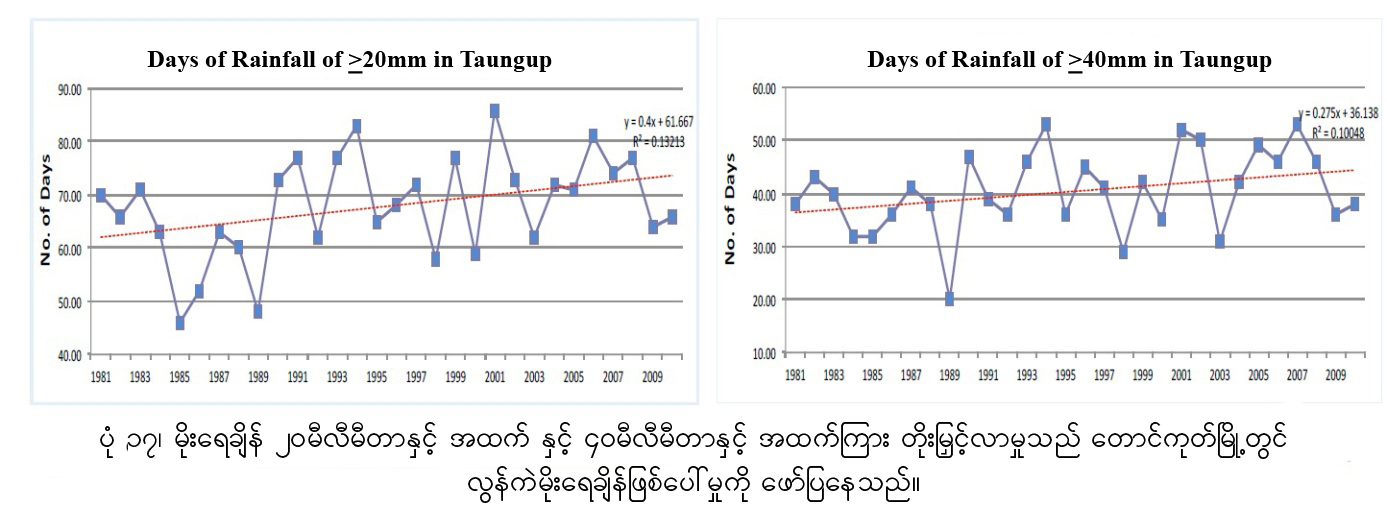 ေတာင္ကုတ္ေဒသတြင္ ႏွစ္ေပါင္း ၃၀ အတြင္း မိုးေရခ်ိန္ တိုင္းတာရရွိမႈ ၁၂၁၂ ၾကိမ္သည္ ၄၀ မီလီမီတာႏွင့္အထက္ ရွိခဲ့သည္။ ယင္းကိန္းဂဏန္းအရ ၂၉၅ ၾကိမ္မွာ (၂၄) နာရီအတြင္း ၁၀၀ မီလီမီတာႏွင့္အထက္ရွိသည္။ ၂၄ နာရီအတြင္း အလြန္ကဲဆံုး မိုးေရခ်ိန္မွာ ၂၀၀၇ ခုႏွစ္ ဇူလိႈင္ ၆ ရက္ေန႔တြင္ ၄၁၁ မီလီမီတာ ၊ ၁၉၉၂ ခုႏွစ္ ေအာက္တိုဘာလ (၂၂) ရက္တြင္ ၃၉၄ မီလီမီတာ ႏွင့္ ၂၀၁၀ ခုႏွစ္ ေအာက္တိုဘာလ ၂၃ ရက္ တြင္ ၃၄၄ မီလီမီတာတို႔ ျဖစ္ၾကသည္။  ျဖစ္ရပ္ ၃၃ ခုမွာ  ၂၀၀ မီလီမီတာ ႏွင့္ ၂၅၉ မီလီမီတာ အၾကားရွိၾကၿပီး ၂၄ နာရီအတြင္မိုးေရခ်ိန္မွာ ၁၀၀-၁၉၉ မီလီမီတာ အၾကားရွိၾကသည္။ ေတာင္ကုတ္ေဒသတြင္ အလြန္ကဲဆံုး မိုးေရခ်ိန္ကို စိုစြတ္ရာသီအတြင္း တိုင္းတာရရွိၿပီး excursions ကို ေျခာက္ေသြ႕ရာသီအတြင္း တိုင္းတာမွတ္သားရရွိသည္။ မိုးေရခ်ိန္ ျဖစ္ရပ္ ၁၀ ၾကိမ္( မတ္လတြင္ ၁ ႀကိမ္၊ ႏို၀င္ဘာလတြင္  ၈ ႀကိမ္ႏွင့္ ဒီဇင္ဘာလတြင္ ၁ ႀကိမ္)သည္ ၁၀၀ မီလီမီတာ ေက်ာ္လြန္ေသာ မိုးေရခ်ိန္ကို တို္င္းတာမွတ္သားရရွိသည္။ အထက္တြင္ ေဖာ္ျပထားသည့္အတိုင္း ၂၀၀၁ ခုႏွစ္ မတ္လ ၃၁ ရက္ေန႔သည္ မိုးေရခ်ိန္ ၂၄၈ မီလီမီတာ တိုင္းတာရရွိခဲ့သည္။ စုိစြတ္ႏွင့္ ေျခာက္ေသြ႕ရာသီ မိုးေရခ်ိန္အၾကမ္းအားျဖင့္   ေတာင္ကုတ္ေဒသ၏ ႏွစ္စဥ္ ပွ်မ္းမွ် မိုးေရခ်ိန္ ၉၆%ကို စိုစြတ္မိုးရာသီမွ (ပံု ၁၈) မွ ရရွိသည္။   ပံုစံ ကို ၁၉၉၁၊ ၂၀၀၅၊ ၁၉၉၅၊ ႏွင့္ ၁၉၉၀ ခုႏွစ္မ်ားတြင္ သိသိသာသာ ေတြ႕ျမင္ရၿပီး စိုစြတ္ရာသီအတြက္ ႏွစ္စဥ္ မိုးေရခ်ိန္မွာ ၉၀% ေအာက္ရွိသည္။ ၄င္းမွ ေျခာက္ေသြ႕ရာသီအတြင္း ထူးျခားသည့္ မိုးေရခ်ိန္မ်ား ရရွိေနေၾကာင္းကို ေဖာ္ျပေနသည္။ စုိစြတ္ရာသီ မိုးေရခ်ိန္သည္ အတက္ ဘက္သုိ႔ ဦးတည္ေနေၾကာင္း ျပသေန ၿပီး၊ ႏွစ္စဥ္ပွ်မ္းမွ်မိုးေရခ်ိန္ကို ပံုေဖာ္ေန သည္။ ထို႔အတူ စုိစြတ္ရာသီအတြင္း  မိုးရြာေသာေန႔ရက္မ်ားမွာလည္းအတက္ ဘက္သုိ႔ဦးတည္ေနေၾကာင္း ေဖာ္ျပေန သည္။ ပွ်မ္းမွ်စိုစြတ္ေန႔ရက္ ၁၂၃ ရက္ ခန္႔တြင္  ၂၀၀၈ ခုႏွစ္သည္ အမ်ား ဆံုး စိုစြတ္ေန႔ရက္ ၁၃၇ ရက္ႏွင့္ ၂၀၀၁ ခုႏွစ္တြင္ ၁၃၆ စိုစြတ္ေန႔ရက္ကို မွတ္သား ရရွိသည္။ (ပံု ၁၉) 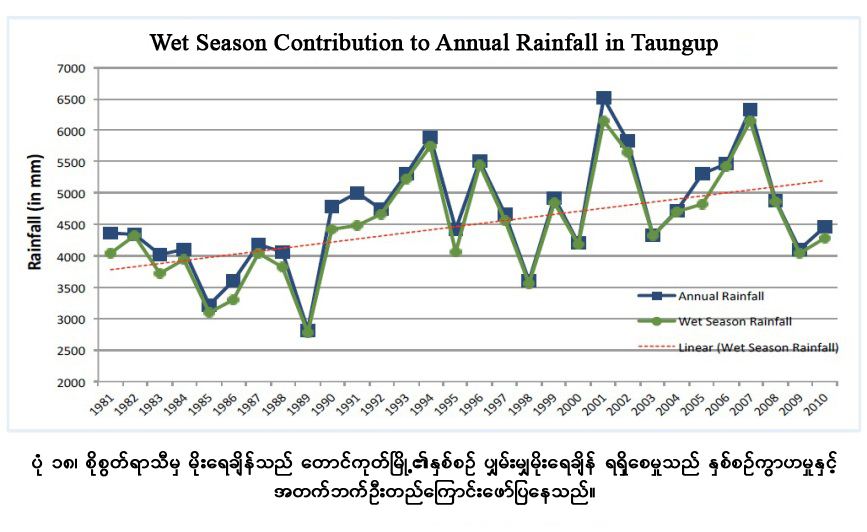 အနည္းဆံုး စိုစြတ္ေန႔ရက္မ်ားမွ ၁၉၈၅ ခုႏွစ္တြင္ျဖစ္ၿပီး ရက္ေပါင္း ၉၉ ရက္သာလွ်င္ရွိခဲ့သည္။ ၁၉၈၅ ခုႏွစ္သည္ ႏွစ္ေပါင္း ၃၀ အတြင္းတြင္ ဒုတိယ အေျခာက္ေသြ႔ဆံုး ႏွစ္လည္းျဖစ္ၿပီး မိုးေရခ်ိန္ ၃၂၁၈ မီလီမီတာသာ ရရွိသည္။ ဤ ဒုတိယ အေျခာက္ေသြ႔ဆံုးႏွစ္အတြင္း မိုးေရခ်ိန္ ၅ ခုသည္ ၁၀၀မီလီမီတာ အထက္ ေက်ာ္လြန္ခဲ့ၿပီး အားလံုးမွာ စိုစြတ္ရာသီအတြင္း ျဖစ္ေပၚခဲ့သည္။ 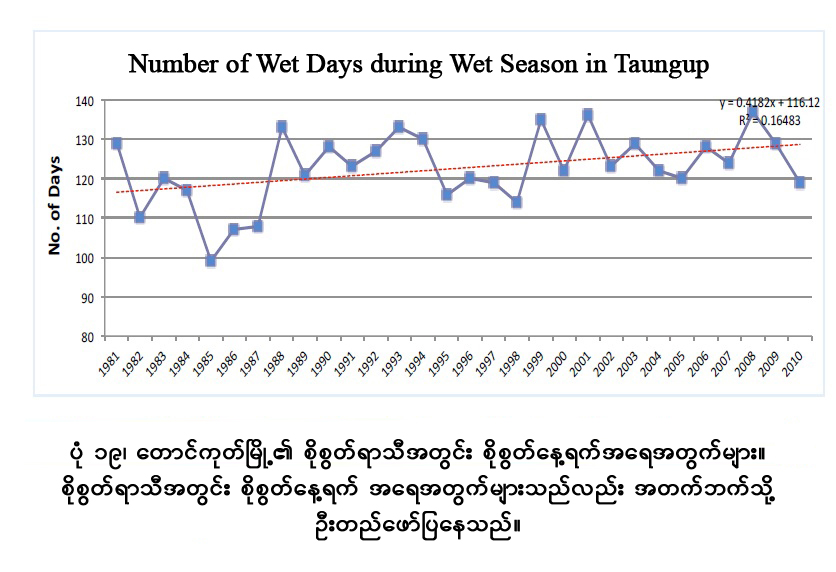 စိုစြတ္ရာသီအတြင္း စိုစြတ္ေန႔ ရက္မ်ား အေရအတြက္သည္ အတက္ဘက္သုိ႔ ဦးတည္ ေနျခင္း သည္စိုစြတ္ေန႔ရက္ေပါင္း ေနာက္ ထပ္ႏွစ္မ်ားမွ စိုစြတ္ေန႔ရက္ ၁၂၃ ႏွင့္ အထက္ ရရွိႏိုင္ေၾကာင္း ေဖာ္ျပေနသည္။ ေတာင္ကုတ္ ၿမိဳ႕တြင္ မိုးေရခ်ိန္ ပမာဏႏွင့္ စိုစြတ္ေန႔ရက္မ်ားသည္ အတက္ ဘက္သုိ႔ ဦးတည္ေနေၾကာင္း ေဖာ္ျပေနၿပီးလာမည့္ စိုစြတ္ ရာသီမ်ားတြင္လည္း ပွ်မ္းမွ်ထက္ ပို၍ မ်ားလာႏိုင္ေၾကာင္းေဖာ္ျပေနသည္။  ၂.၄.၁.၂ အပူခ်ိန္ကြာဟမႈမ်ား၊ လြန္ကဲမႈမ်ားႏွင့္ ဦးတည္ရာမ်ား အျမင့္ဆံုးအပူခ်ိန္ေတာင္ကုတ္ေဒသ၏ အျမင့္ဆံုးအပူခ်ိန္မွာ ပွ်မ္းမွ် ၂၉.၇၆ ဒီဂရီ စင္တီဂရိတ္ ရွိသည္။ ၂၀၁၀ ခုႏွစ္တြင္ တုိင္းတာမွတ္သားရရွိသည့္  အျမင့္ဆံုးႏွစ္စဥ္ ပွ်မ္းမွ်အပူခ်ိန္မွာ ၃၀.၅၉ ဒီဂရီစင္တီဂရိတ္ျဖစ္သည္။ ယင္းႏွစ္တြင္ ရက္ေပါင္း ၂၃၈ ရက္သည္ ပွ်မ္းမွ်အပူခ်ိန္ထက္ ေက်ာ္လြန္ခဲ့သည္။ ယင္းႏွစ္အတြင္း  အျမင့္ဆံုးတိုင္းတာရရွိသည့္ အပူခ်ိန္မွာ (၃၆ ဒီဂရီ စင္တီဂရိတ္) ကို ၁၂ ႀကိမ္ ဧၿပီလ ႏွင့္ ေမလမ်ားတြင္ တိုင္းတာရရွိသည္။ ယင္းႏွစ္အတြင္း  အနိမ့္ဆံုး အပူခ်ိန္မွာ ၂၅ဒီဂရီစင္တီဂရိတ္ ကို (ဒီဇင္ဘာလတြင္) ႏွစ္ႀကိမ္ တိုင္းတာမွတ္သားရရွိသည္။ ၁၉၈၃ ခုႏွစ္တြင္ အနိမ့္ဆံုး ပွ်မ္းမွ်အပူခ်ိန္မွာ ၂၉.၃၄ ဒီဂရီ စင္တီဂရိတ္ျဖစ္သည္။  ယင္းႏွစ္အတြင္းတြင္ ရက္ေပါင္း ၁၈၇ ရက္သာလွ်င္ ပွ်မ္းမွ်အပူခ်ိန္ထက္ေက်ာ္လြန္ခဲ့သည္။ ၁၉၈၃ ခုႏွစ္အတြင္း တိုင္းတာရရွိေသာ အျမင့္ဆံုးအပူခ်ိန္မွာ ဧၿပီလ ၂၄ ရက္ေန႔တြင္ ၃၅ ဒီဂရီ စင္တီဂရိတ္ျဖစ္သည္။ ၁၆ ရက္သည္ အျမင့္ဆံုးအပူခ်ိန္ ၃၄ ဒီဂရီ စင္တီဂရိတ္ကို ဧၿပီ ႏွင့္ ေမလမ်ားတြင္ တိုင္းတာရရွိခဲ့သည္။ အနိမ့္ဆံုးအပူခ်ိန္ကို ဇန္န၀ါရီလ (၇) ရက္ ႏွင့္ ဒီဇင္ဘာလ ၃၁ ရက္ေန႔မ်ားတြင္ ၂၃ ဒီဂရီ စင္တီဂရိတ္ကို တိုင္းတာရရွိသည္။ ႏွစ္ေပါင္း ၃၀ အတြင္း  မွတ္သားရရွိသည့္ ေန႔ရက္ေပါင္း ၅၄%သည္ ပွ်မ္းမွ် အပူခ်ိန္ထက္ေက်ာ္လြန္ၿပီး အျမင့္ဆံုး အပူခ်ိန္ အျဖစ္တိုင္းတာ မွတ္သားရရွိသည္။  ၄င္းမွ ၄၃ ရက္သည္  ၃၅ဒီဂရီ စင္တီဂရိတ္ထက္ ေက်ာ္လြန္ခဲ့သည္။ ေတာင္ကုတ္ၿမိဳ႕၏ ႏွစ္စဥ္ပ်မ္းမွ် အပူခ်ိန္ကို ပံု (၂၀) တြင္ ေဖာ္ျပထားသည္။ 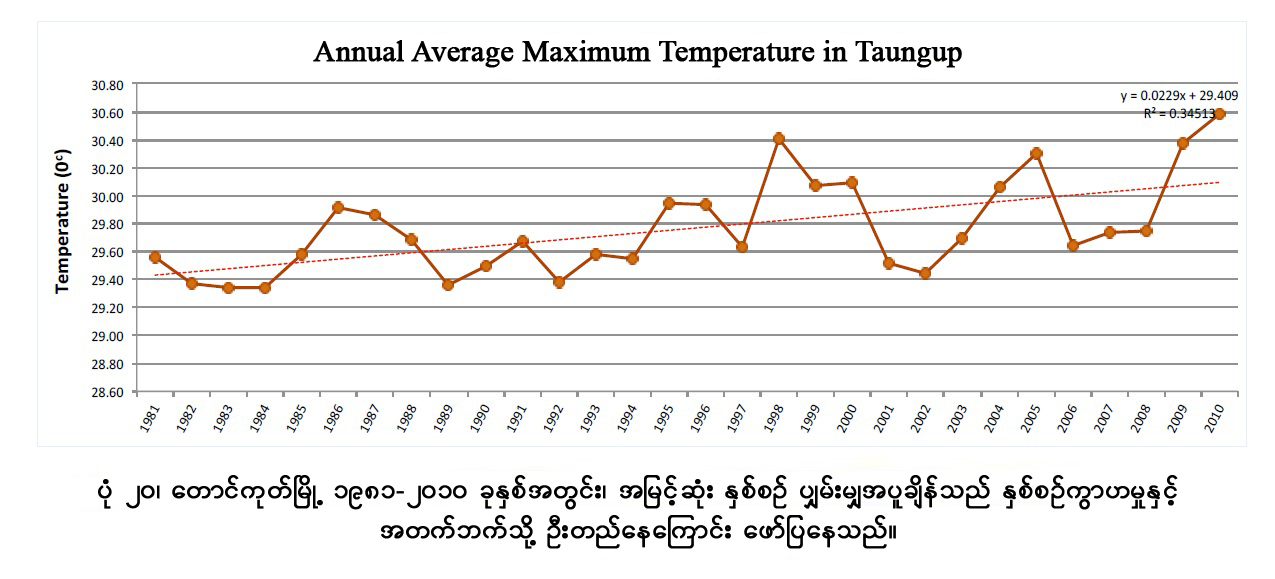 ႏွစ္ေပါင္း ၃၀ အတြင္း အျမင့္ဆံုးတိုင္းတာရရွိသည့္ အပူခ်ိန္မွာ ၁၉၈၈ ခုႏွစ္ စက္တင္ဘာလ ၁၉ ရက္ေန႔တြင္ ၃၉.၇ ဒီဂရီ စင္တီဂရိတ္ျဖစ္သည္။ ေနာက္ထပ္အပူဆံုး အပူခ်ိန္မွာကို ၁၉၈၆ ခုႏွစ္ ေမလ ၁၁ ရက္ေန႔တြင္ (၃၇.၇ဒီဂရီ စင္တီဂရိတ္) ႏွင့္ ၁၉၈၉ ခုႏွစ္ ဧၿပီလ (၃) ရက္ေန႔တြင္ (၃၇ဒီဂရီ စင္တီဂရိတ္) ကို တိုင္းတာရရွိသည္။   အနိမ့္ဆံုး အပူခ်ိန္ ေတာင္ကုတ္ၿမိဳ႕တြင္ အနိမ့္ဆံုး ပွ်မ္းမွ်အပူခ်ိန္မွာ ၂၀၀၄ ခုႏွစ္တြင္ ၂၀.၄၉ ဒီဂရီ စင္တီဂရိတ္ျဖစ္သည္။ ပွ်မ္းမွ်အပူခ်ိန္ ၂၂.၇၉ ဒီဂရီစင္တီဂရိတ္ျဖစ္ျပီး၊ အပူခ်ိန္ ျမင့္မားမႈ အနည္းဆံုးမွာ ၁၉၈၇ ခုႏွစ္တြင္ ၂၄ဒီဂရီ စင္တီဂရိတ္ ျဖစ္သည္။ ၁၉၈၇ ခုႏွစ္တြင္ တိုင္းတာမွတ္သားရရွိသည့္ အျမင့္ဆံုးအပူခ်ိန္မွာ ေမလ ၂၃၊ ၂၇ ႏွင့္ ၂၉ ရက္မ်ားတြင္ ၂၉.၅ဒီဂရီ စင္တီဂရိတ္တို႔ အသီးသီးျဖစ္ၾကသည္။  ရက္ေပါင္း ၂၆၃ ရက္သည္ ပွ်မ္းမွ်အပူခ်ိန္ထက္ ေက်ာ္လြန္ၿပီး  ညေပါင္း ၁၆၈ ညသည္ အနိမ့္ဆံုး အပူခ်ိန္ ၂၅ဒီဂရီ စင္တီဂရိတ္ထက္ ေက်ာ္လြန္ခဲ့သည္။ ၂၀၀၄ ခုႏွစ္တြင္  အနည္းဆံုး အျမင့္ဆံုးအပူခ်ိန္ (၂၇ ဒီဂရီ စင္တီဂရိတ္) ကို  ဇြန္လ ၁၁ ရက္ႏွင့္ ႏို၀င္ဘာလ ၁၆ ရက္တို႔တြင္ တိုင္းတာရရွိၿပီး  အနိမ့္ဆံုးတိုင္းတာရရွိသည့္အပူခ်ိန္မွာ ၁၀ ဒီဂရီ စင္တီဂရိတ္ျဖစ္ၿပီး၊ ၁၄ ႀကိမ္ခန္႔ တိုင္းတာရရွိခဲ့သည္။ ယင္းတိုင္းတာမႈအားလံုးမွာ ဇန္န၀ါရီလအတြင္းတြင္ျဖစ္သည္။ ရက္ေပါင္း ၁၇၆ ရက္သည္ အနိမ့္ဆံုးအပူခ်ိန္အျဖစ္တိုင္းတာရရွိၿပီး ပွ်မ္းမွ်ထက္ ေက်ာ္လြန္သည္။  ၂၆ ရက္သည္ အပူခ်ိန္ ၂၅ ဒီဂရီ စင္တီဂရိတ္ထက္ေက်ာ္လြန္သည္။ ၂၀၀၄ ခုႏွစ္အတြင္း ညအပူခ်ိန္၏ ၅၂ % ခန္႔မွာ ပွ်မ္းမွ်ထက္ ေလ်ာ့နည္းသည္။ ပံု-၂၁ သည္ ႏွစ္စဥ္ ေတာင္ကုတ္ၿမိဳ႕၏  အနည္းဆံုးပွ်မ္းမွ် အပူခ်ိန္ကုိ ေဖာ္ျပ သည္။  ႏွစ္ေပါင္း ၃၀ ကာလအတြင္း အပူဆံုးအပူခ်ိန္မွာ ၁၉၈၃ ခုႏွစ္ ေမလ ၂၆ ရက္ (၃၀ ဒီဂရီ စင္တီဂရိတ္) ျဖစ္ၿပီး ၂၉.၅ ဒီဂရီ စင္တီဂရိတ္ကို  ေမလ တစ္လ အတြင္းတြင္ (၄) ႀကိမ္ တိုင္းတာ ရရွိသည္။ (၁၉၈၆ ခုႏွစ္ ႏွင့္ ၁၉၈၇ ခုႏွစ္တြင္ (၃) ႀကိမ္) ။  ႏွစ္ေပါင္း ၃၀ အတြင္း ညေပါင္း ၂၃% ခန္႔ အနိမ့္ဆံုး အပူခ်ိန္  ၂၅ဒီဂရီ စင္တီဂရိတ္ ထက္ ေက်ာ္လြန္ၿပီး ညေပါင္း ၆၅%ခန္႔သည့္ အနည္းဆံုးပွ်မ္းမွ်အပူခ်ိန္ထက္ ေက်ာ္လြန္သည္။ အနိမ့္ဆံုး ပွ်မ္းမွ်အပူခ်ိန္ သည္ အက်ဘက္သုိ႔ ဦးတည္ေနၿပီး ညအပူခ်ိန္ ၂၀ဒီဂရီ စင္တီဂရိတ္ ရွိေသာေၾကာင့္ျဖစ္သည္ ( ညပိုင္း စုစုေပါင္း ၏ ၂၇% ခန္႔သည္ အနိမ့္ဆံုးအပူခ်ိန္အျဖစ္ ၁၀ဒီဂရီ စင္တီဂရိတ္ကို တိုင္းတာ မွတ္သားရရွိသည္) 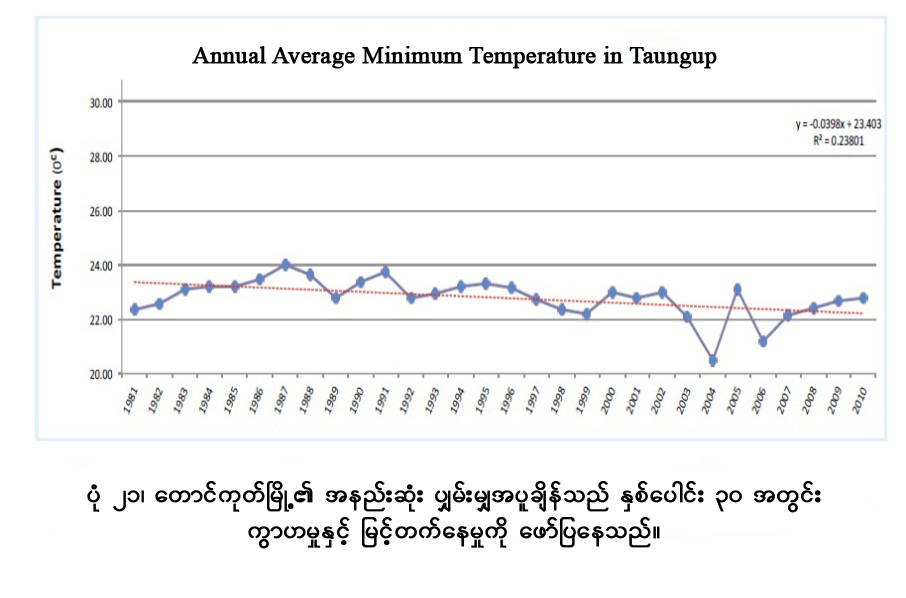 အခ်က္အလက္မ်ားမွ အပူဆံုးေန႔ရက္မ်ားႏွင့္ ညအခ်ိန္မ်ားမွ ပို၍ေအးစိမ့္လာေၾကာင္းကို ေဖာ္ျပေနသည္။ ၃။	ရပ္ရြာလူထု ေဘးဒဏ္ခံႏိုင္စြမ္း ဆန္းစစ္ေလ့လာျခင္း၏ ရလာဒ္မ်ား၃.၁	ေက်းရြာေဘးအႏၱရာယ္သမိုင္းေၾကာင္းသကၠယ္ကၽြန္းေက်းရြာ၏ ယခင္ကက်ေရာက္ခဲ႔ေသာ ေဘးအႏၱရာယ္မ်ား၊ ၄င္းတို႔၏အက်ိဳးဆက္မ်ားႏွင့္ အႏၲရာယ္မ်ား က်ေရာက္ၿပီးေနာက္ ျပန္လည္ထူေထာင္ေရး လုပ္ငန္းမ်ားကို မည္ကဲ့သို႔ကိုင္တြယ္ ေျဖရွင္းခဲ႔သည္ကို ေက်ရြာသူေက်းရြာသားမ်ား သိရွိေစရန္ရည္ရြယ္၍ ဆန္းစစ္ေလ့လာျခင္းျဖစ္ပါသည္။ ထို႔အျပင္ငယ္ရြယ္သူမ်ားအေန ျဖင့္ လက္လွမ္းမမွီခဲ႔ေသာ ေဘးအႏၱရာယ္ျဖစ္စဥ္မ်ားကို သိရွိၿပီးေနာင္တြင္ မိမိတို႔ေက်းရြာ၏ ျဖစ္ေလ့ျဖစ္ထရွိေသာ အႏၱရာယ္မ်ားအတြက္ ႀကိဳတင္ျပင္ဆင္ျခင္း အစီအစဥ္မ်ားထားရွိနိုင္ရန္လည္း ရည္ရြယ္ပါသည္။ အထက္ေဖာ္ျပပါ ဇယားကိုၾကည့္ျခင္းအားျဖင္႔ သကၠယ္ကၽြန္းေက်းရြာတြင္ ေရႀကီးျခင္းအႏၱရာယ္သည္ အၾကိမ္ေရမ်ားစြာ ျဖစ္ေပၚျပီး ထိခိုက္ပ်က္စီးဆံုးရံႈးမႈမ်ားႏွင့္ ၾကံဳေတြ႕ခဲ့ၾကရေသာေၾကာင္႔ ေက်းရြာအတြက္ သတိထားရမည္႔ အႏၱရာယ္အျဖစ္ေတြ႕ရွိရပါသည္။ ေရၾကီးျခင္းအႏၱရာယ္ေၾကာင္႔ ျဖစ္ေပၚခဲ႔ေသာ ပ်က္စီးဆံုးရွံဳးမႈမ်ား ကိုလည္း ကိုယ္ထူကို္ယ္ထ ျပန္လည္ ေဆာင္ရြက္ၾကရသည္ကိုလည္းေတြ႕ရိွရပါသည္။ ေက်းရြာအေနအထားသည္ တန္းလြဲေခ်ာင္းကို အမီွျပဳ၍ တည္ထားသျဖင့္ မိုးအလြန္ႀကီးေသာ ႏွစ္မ်ားတြင္ အညာေရႀကီးျခင္းကို ႀကံဳေတြ႕ရပါသည္။  မုန္တိုင္းအႏၲရာယ္သည္ အႀကိမ္ေရ နည္းပါးစြာ ျဖစ္ခဲ႔ေသာ္လည္း ေက်းရြာလူထု၏ စီးပြားေရး၊ လူမႈေရး၊ စိုက္ပ်ိဳးေရး၊ တိရိစာၦန္ ေမြးျမဴေရးလုပ္ငန္းမ်ားႏွင့္ သဘာဝပတ္ဝန္းက်င္ထိခိုက္မႈမ်ား ရွိခဲ့ေၾကာင္း ဆန္းစစ္ခ်က္မ်ားအရ သိရွိရပါသည္။ အျခားေသာ ေဘးအႏၲရာယ္တစ္ခုမွာ မီးေဘးအႏၱရာယ္ျဖစ္ျပီး ေက်းရြာတြင္ အိမ္အနည္းငယ္ႏွင့္ စာသင္ေက်ာင္း အေဆာက္အဦးပ်က္စီးမႈရိွခဲ့သည္ဟု သိရိွခဲ့ရပါသည္။ ရာသီဥတု ေျပာင္းလဲမႈမ်ားေၾကာင့္ ျဖစ္ေပၚေသာ ေရရွားပါးျခင္း၊ သီးႏွံမ်ား ပိုးမႊားေရာဂါ က်ေရာက္ျခင္းအႏၱရာယ္မ်ားသည္ ယခင္ကျဖစ္ပြားမႈ မရွိေသာ္လည္း လြန္ခဲ့ေသာ ဆယ္စုႏွစ္မ်ားမွစတင္ျဖစ္ပြား လာသည္ကို သတိျပဳမိပါသည္။ ေဘးအႏၱရာယ္မ်ားအနက္ ေသာက္သံုးေရ ရွားပါးျခင္းကိုလည္း ရင္ဆိုင္ေနခဲ့ရပါသည္။ ၂၀၁၅ခုနွစ္ေရၾကီးစဥ္က အိမ္ေျခမ်ားအနည္းငယ္ပ်က္စီးမႈရိွခဲ့သျဖင့္ ျမိဳ႕နယ္အုပ္ခ်ဳပ္ေရးအဖြဲ႕ႏွင့္ ပလန္ျမန္မာအဖြဲ႔တို႕မွ ဆန္၊ဆီ၊ဆားႏွင့္ အျခားအသံုးအေဆာင္ပစၥည္းအခ်ိဳ႕ကို ေက်းရြာသို႕ကိုယ္တိုင္လာေရာက္ပံ့ပိုးေပးခဲ့ၾကပါသည္။၃.၂	ေက်းရြာသမိုင္းေၾကာင္းအား ဆန္းစစ္ေလ့လာျခင္းသကၠယ္ကၽြန္းေက်းရြာ အေျခအေန အရပ္ရပ္၏ သမိုင္းေၾကာင္းကို ဆန္းစစ္ေလ႔လာရာ တြင္ ေက်းရြာအတြင္း ပညာေရး၊ က်န္းမာေရး၊ ဘာသာေရး႑မ်ား တိုးတက္ေျပာင္းလဲမႈကို ထင္ရွားစြာေတြ႕ရပါသည္။ သမိုးေၾကာင္းဇယားကို ေရးဆြဲျခင္းျဖင္႔ ေက်းရြာအတြင္းရွိလူငယ္မ်ား အတြက္ မိမိတို႔ေက်းရြာ၏ ေျပာင္းလဲတိုးတက္မႈ မ်ားကို ႏွစ္အလိုက္ တိက်စြာ သိရွိရျခင္း၊ ေနာင္လာေနာင္သားမ်ားအတြက္ သမိုင္းအေထာက္အထားအျဖစ္ က်န္ရွိ ေနမည္ျဖစ္ပါသည္။ ထိုအျပင္  လက္ရွိျမင္ေတြ႕ေနရေသာ တိုးတက္လာေသာ အရင္းအျမစ္မ်ားကို ေရရွည္ တည္တံေအာင္ထိန္းသိမ္ရန္ႏွင္႔ ေနာင္ကိုလည္း ေက်းရြာ ဖြံ႕ျဖိဳးေရးလုပ္ငန္းမ်ားကို စည္းလံုးညီညြတ္စြာ ေဆာင္ရြက္ သြားရန္ သတိျပဳမိမည္ျဖစ္ပါသည္။၃.၃	ရာသီခြင္ျပ ျပကၡဒိန္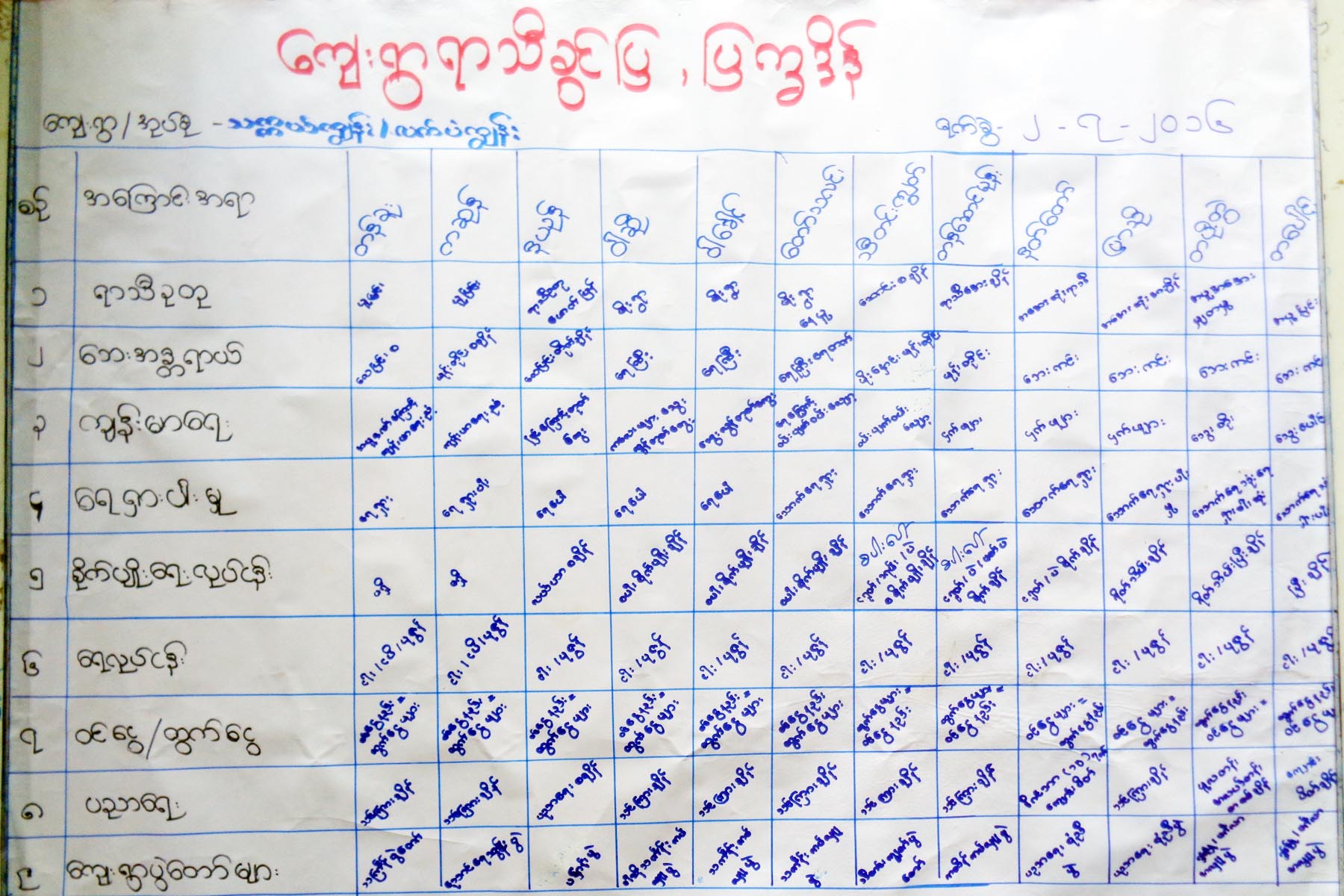 သကၠယ္ကၽြန္းေက်းရြာ၏ ရာသီခြင္ျပ ျပကၡဒိန္အားေရးဆြဲေဖာ္ထုတ္ထားျခင္းျဖင့္  သကၠယ္ကၽြန္း ေက်းရြာတြင္ က်ေရာက္ေလ့ရွိေသာ ေဘးအႏၲရာယ္မ်ားကို ဇန္န၀ါရီလမွ ဒီဇင္ဘာအထိလအလိုက္ သိရိွႏုိင္မည္ျဖစ္ၿပီး မုန္တိုင္း၊ ေရႀကီး/ေရလွ်ံ၊ ေရရွားပါးမႈ၊ မီးေဘး၊ အေအးလြန္၊ အပူခ်ိန္ျပင္းစသည့္ ေဘးအႏၱရာယ္မ်ားျဖစ္ေပၚ က်ေရာက္လာခဲ့ပါက လအလိုက္ ႀကိဳတင္ျပင္ဆင္မႈမ်ားကို ရာသီခြင္ျပ ျပကၡဒိန္တြင္ ဖတ္ရႈၾကည့္လုိက္ျခင္းျဖင့္ ျပဳလုပ္ေဆာင္ရြက္ႏိုင္မည္ျဖစ္ပါသည္။	ေက်းရြာ၏ အဓိက စီးပြားေရးလုပ္ငန္းမ်ားျဖစ္ေသာ စိုက္ပ်ိဳးေရးလုပ္ငန္းႏွင့္ ေရလုပ္ငန္းတို႔တြင္ လည္း လအလိုက္ စပါးစတင္ပ်ိဳးေထာင္၊ ပ်ိဳးႏုတ္၊ ပ်ိဳးစိုက္၊ ရိတ္သိမ္း၊ ေျခြေလွ႔လုပ္ငန္းအဆင့္ဆင့္ကိုလည္း သိရိွႏိုင္ပါသည္။ ပ်ိဳးေထာင္ကာလတြင္ ေရႀကီးျခင္းမ်ား ျဖစ္ပြားပါက မ်ိဳးစပါးမ်ားဆံုးရႈံးေစပါသည္။ ရိတ္သိမ္းကာလ တန္ေဆာင္မုန္းလမ်ားတြင္ မိုးရြာသြန္းတတ္သျဖင့္ စပါး မ်ားဆံုးရႈံးရေလ့ရွိပါသည္။ ေရလုပ္ငန္း လုပ္ကိုင္ေနေသာေရလုပ္သားမ်ားအတြက္လည္း လအလိုက္မုန္တိုင္းျဖစ္ႏိုင္ေျခ၊ လိႈင္းႀကီး ေလထန္မႈ အေျခအေနမ်ားကို ရာသီခြင္ျပ ျပကၡဒိန္ေရးဆဲြ ၾကည့္႐ႈျခင္းအားျဖင့္ ႀကိဳတင္ေရွာင္ရွားႏိုင္ေသာေၾကာင္႔ ေဘးအႏၱရာယ္ က်ေရာက္မႈမွ ကင္းေ၀းႏုိင္ပါသည္။	က်န္းမာေရးက႑တြင္ ရာသီအလိုက္ ျဖစ္တတ္ေသာ ေရာဂါမ်ားကို သိရိွႏိုင္ၿပီး ၀မ္းပ်က္/၀မ္းေလ်ာေရာဂါႏွင့္ ကေလးမ်ားတြင္ျဖစ္တတ္ေသာ ေသြးလြန္တုတ္ေကြးေရာဂါမ်ားသည္ အဓိကျဖစ္ပါသည္။ ဤေရာဂါမ်ား ျဖစ္ပြားလာပါ က ေရကိုက်ိဳခ်က္ေသာက္သံုးရန္၊ ေဆးဝါးမ်ား ဓါတ္ဆားမ်ားစုေဆာင္းထားရန္ႏွင့္ အမွည့္လြန္ေသာအသီးမ်ား စားသံုး ျခင္းမွ ေရွာင္က်ဥ္ႏိုင္ရန္ ႀကိဳတင္သတိျပဳႏိုင္မည္ ျဖစ္ပါသည္။ အိမ္ေထာင္စုတစ္စုခ်င္းစီမွ တစ္ရြာလံုးထိ  တစ္ႏွစ္တာ ကာလအတြင္း မိမိေက်းရြာတြင္ လုပ္ေဆာင္ရမည့္ ေဆာင္ရန္ေရွာင္ရန္မ်ားကို အေသးစိတ္ သိရိွႏိုင္မည္ျဖစ္ပါသည္။	ပညာေရးက႑ကိုလည္း ရာသီခြင္ျပျပကၡဒိန္တြင္ စုေပါင္းေရးဆဲြလိုက္ျခင္းျဖင့္ ေက်ာင္းဖြင့္ေသာကာလ၊ ေက်ာင္းပိတ္ေသာလမ်ား ေက်ာင္းပဲြေတာ္မ်ားႏွင့္ စာေမးပဲြေျဖဆိုေသာ လမ်ားကိုလည္း သိရိွႏုိင္ၿပီး ေက်ာင္းအပ္ ေနာက္က်ျခင္း၊ ေက်ာင္းေျပာင္းေရြ႕ျခင္းမ်ားကို အခ်ိန္မွီ ေဆာင္ရြက္သြားနိုင္မည္ျဖစ္သည္။ ေက်းရြာ၏ ႐ိုးရာ ပဲြေတာ္မ်ား၊ သႀကၤန္ပဲြရက္မ်ား၊ ၀ါဆိုသကၤန္းကပ္ပဲြ၊ ကထိန္ပဲြ၊ သီတင္းကၽြတ္ပဲြ၊ တန္ေဆာင္တိုင္မီးထြန္းပဲြေတာ္ ႏွင့္ ႏွစ္သစ္ကူးပဲြေတာ္မ်ားကိုလည္း သိရိွႏုိင္ပါသည္။ ရာသီခြင္ျပျပကၡဒိန္တြင္ ေက်းရြာ၏ ၀င္ေငြထြက္ေငြမ်ားကို ထည့္သြင္း ေရးဆြဲထားျခင္းျဖင့္ ၀င္ေငြအမ်ားဆံုး ရေသာလမ်ားတြင္ ေက်းရြာဖံြျဖိဳးေရးလုပ္ငန္းမ်ားကို လုပ္ေဆာင္ရန္ အဆင္ေျပႏူူိင္ေၾကာင္း သံုးသပ္ေတြ႕ရိွရပါသည္။	ျပင္ပ အဖြဲ႕အစည္းမ်ားအေနျဖင္႔ ေက်းရြာ၏ ရာသီခြင္ျပ ျပကၡဒိန္ကို ၾကည္႔ရွဳျပီး စီမံကိန္း လုပ္ငန္းမ်ား အေကာင္အထည္ေဖာ္ေဆာင္ရန္အတြက္ ေက်းရြာ၏လအလိုက္ လုပ္ငန္းမ်ားအေပၚတြင္ အေျခခံ၍ လိုအပ္သလို အစီအစဥ္မ်ားလည္း ေရးဆြဲႏိုင္ပါသည္။၃.၄	အရင္းအျမစ္ျပေျမပံု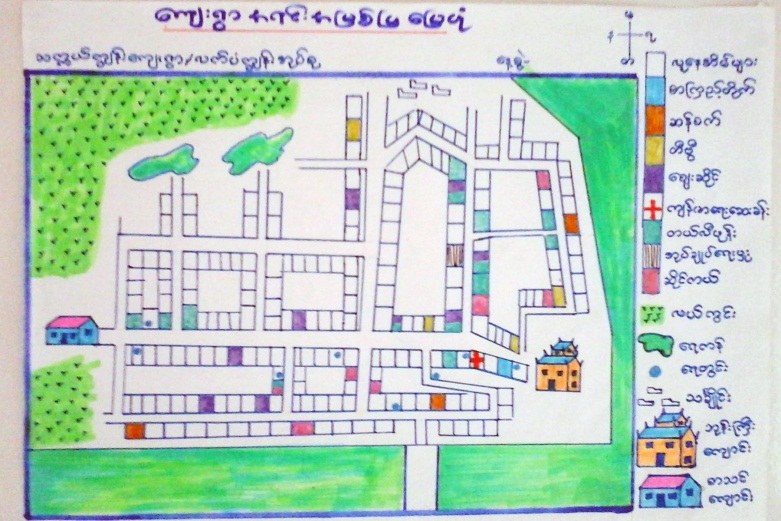 သကၠယ္ကၽြန္းေက်းရြာသည္ ေတာင္ကုတ္ျမဳိ႕နယ္၏တန္းလြဲေခ်င္းေဘးတြင္ တည္ရွိျပီး အေရွ႕ဘက္တြင္ တန္းလြဲေခ်ာင္း၊ ေတာင္ဘက္တြင္ ကံျပင္ေက်းရြာႏွင္႔ လက္ပန္ကၽြန္းေက်းရြာ၊ ေျမာက္ဘက္ႏွင္႔ အေနာက္ဘက္တြင္ လယ္ကြင္းႏွင္႔ ဓနိေတာခင္းမ်ား တည္ရွိျပီး သကၠယ္ကၽြန္းေက်းရြာသည္ အေရွကမွ အေနာက္သို႔သြယ္တန္းထားေသာ လမ္းမၾကီး (၃) လမ္း၊ ေတာင္မွေျမာက္သို႔သြယ္တန္းထားေသာ လမ္းမၾကီး (၂)လမ္းတို႔ကို အဓိကထားျပီး အျခားလမ္းသြယ္မ်ားျဖင္႔ ရြာ၀ိုင္းပံု ဖြဲ႕စည္းထားေသာ ေက်းရြာတစ္ရြာျဖစ္ပါသည္။	သကၠယ္ကၽြန္းေက်းရြာတြင္ ေက်းရြာလူထုမွ စုေပါင္းေရးဆြဲထားေသာ ေက်းရြာအရင္းအျမစ္ျပေျမပံု အား ၾကည္႔ရွဴျခင္းျဖင္႔ ေက်းရြာအတြင္း အကူညီရႏိူင္ေသာေနရာမ်ားႏွင့္ ေဘးအႏၱရာယ္က်ေရာက္ပါက ခိုလံႈႏိူင္မည့္ ေနရာမ်ား ဆက္သြယ္ေရးရရိွႏိူင္မည့္ေနရာမ်ားႏွင့္ေက်းရြာအတြင္း အကူအညီရႏိူင္သည့္ လူသားအရင္းအျမစ္မ်ားအား ေျမပံုတြင္ ထည့္သြင္းေရးဆြဲထားပါသည္။ ေက်းရြာ၏ အေနာက္ေျမာက္ဘက္ႏွင့္ အေနာက္ေတာင္ဘက္တြင္ လယ္ကြင္းမ်ား တည္ရိွကာ ေက်းရြာ၏ အသက္ေမြး၀မ္းေၾကာင္းလုပ္ငန္းအျဖစ္ လယ္ယာလုပ္ငန္းကို အဓိကထား လုပ္ကိုင္ၾကသျဖင့္ ဆန္၊စပါးမ်ားမွာ ေက်းရြာ၏ အဓိကအရင္းအျမစ္အျဖစ္ ေတြ႕ရသည္။ ေက်းရြာအတြင္း၌ စပါးႀကိတ္စက္ သံုးလံုးတည္ရိွကာ ဆန္စပါးေရာင္း၀ယ္ေရးလုပ္ငန္းမ်ားကိုလည္း လုပ္ကိုင္ၾကသည္။ ေက်းရြာ၏ ပညာေရးႏွင့္ ပတ္သက္ေသာ အရင္းအျမစ္အျဖစ္ အလယ္တန္းေက်ာင္းခဲြတည္ရိွၿပီး အထက္တန္းအဆင့္ ပညာေရးကို ရြာမအထကေက်ာင္းနွင့္ ေတာင္ကုတ္ၿမိဳ႕ေပၚရိွ ေက်ာင္းမ်ားသို႔ သြားေရာက္ပညာသင္ၾကား ၾကရပါသည္။ လမ္းပန္းဆက္သြယ္ေရးအေနျဖင့္ ေႏြရာသီနွင့္ေဆာင္းရာသီတုိ႕တြင္ ေရလမ္းနွင့္ကုန္းလမ္း (၂)မ်ဳိးစလုံးကို အသုံးျပဳနုိင္ျပီး ၊မုိးရာသီတြင္ ေရလမ္းကို အဓိကထား အသံုးျပဳေသာ္လည္း လက္ပန္ကၽြန္းမွ တဆင့္ ကူးတို႔ဆိပ္ေက်းရြာသို႔ကူတို႔ကူး၍ ကုန္းလမ္းကိုလည္း အသံုးျပဳၾကပါသည္။ ေက်းရြာအတြင္း က်န္းမာေရးႏွင့္ ပတ္သက္ေသာ အရင္းအျမစ္အေနျဖင့္ သားဖြားဆရာမတစ္ဦးရိွပါသည္။ ေက်းရြာတြင္းက်န္းမာေရး ေဆးေပးခန္းရိွ ေသာ္လည္း အေရးၾကီးလူနာမ်ားအား ရြာမတိုက္နယ္ေဆးရံုႏွင့္  ေတာင္ကုတ္ၿမိဳ႕ေပၚသို႔သာ တိုက္ရိုက္ သြားေရာက္ကုသမႈခံယူၾကရသည္။ ေက်းရြာတြင္ ေဘးအႏၱရာယ္ႏွင့္ပတ္သက္၍ ခိုလံႈရာအေဆာက္ အဦးအေနျဖင့္ ေက်းရြာ၏ အေရွ႕ေတာင္ဘက္တြင္ ဘုန္းၾကီးေက်ာင္း တစ္ေက်ာင္းႏွင့္ အေနာက္ဘက္တြင္ အလယ္တန္းခြဲ စာသင္ေက်ာင္းေဆာင္မ်ားရိွပါသည္။	ေက်းရြာအတြင္း၌ ေဘးအႏၱရာယ္ က်ေရာက္ပါက ခိုလံႈရန္ ခိုင္ခံေသာ အိမ္မ်ားလည္း ရိွပါသည္။ေက်းရြာတြင္း ေသာက္သံုးေရရရိွႏိုင္ေသာ အရင္းအျမစ္အျဖစ္ေသာက္သံုးေရတြင္း (၅)တြင္းႏွင့္ ေရကန္ ေဟာင္း(၂)ကန္ ရိွေသာ္လည္း ေႏြရာသီကာလတြင္ ေရမ်ားခန္းေျခာက္ကာ ေရရွားပါးမႈဒဏ္ကို ႏွစ္စဥ္ႀကံဳေတြ႕ ခံစားၾကရသည္။ သကၠယ္ကၽြန္းေက်းရြာသည္ တန္းလြဲေခ်ာင္းေဘးတြင္ တည္ရွိေသာ္လည္း ေဒသ၏ ဓေလ႔အရ ေခ်ာင္းေရကို အသံုးျပဳမႈမရွိပါ။ ထိုအျပင္ ေက်းရြာအတြင္းတြင္လည္း ေရတြင္းတူးပါက ထြက္ရွိေသာေရမ်ားမွာ ရြာသူရြာသားမ်ား ေသာက္သံုးလိုမရသျဖင္႔ ေရရွားပါးျခင္းကို ႏွစ္စဥ္ၾကံဳေတြ႕ေနရပါသည္။ သတင္းအခ်က္အလက္ ရရိွႏိုင္ေသာ အရင္းအျမစ္အျဖစ္ ေက်းရြာအတြင္း အုပ္ခ်ဳပ္ေရးမွဴးအပါအ၀င္ အုပ္ခ်ဳပ္ေရး အဖဲြ႕၀င္မ်ားႏွင့္ ေငြေၾကးတက္နိူင္ေသာသူမ်ားတြင္ ၿဂိဳလ္တုစေလာင္းတို႔ရိွျပီး ေက်းရြာတြင္ ဖုန္းလိုင္းမ်ားမိလာေသာေၾကာင့္ ေက်းရြာတြင္းရိွ လူအမ်ားစု၏အိမ္တြင္ ဆက္သြယ္ရန္ ဖုန္းမ်ားရိွလာၾကပါသည္။၃.၅	ေဘးအႏၱရာယ္ႏွင့္ ထိခိုက္လြယ္မႈျပေျမပံု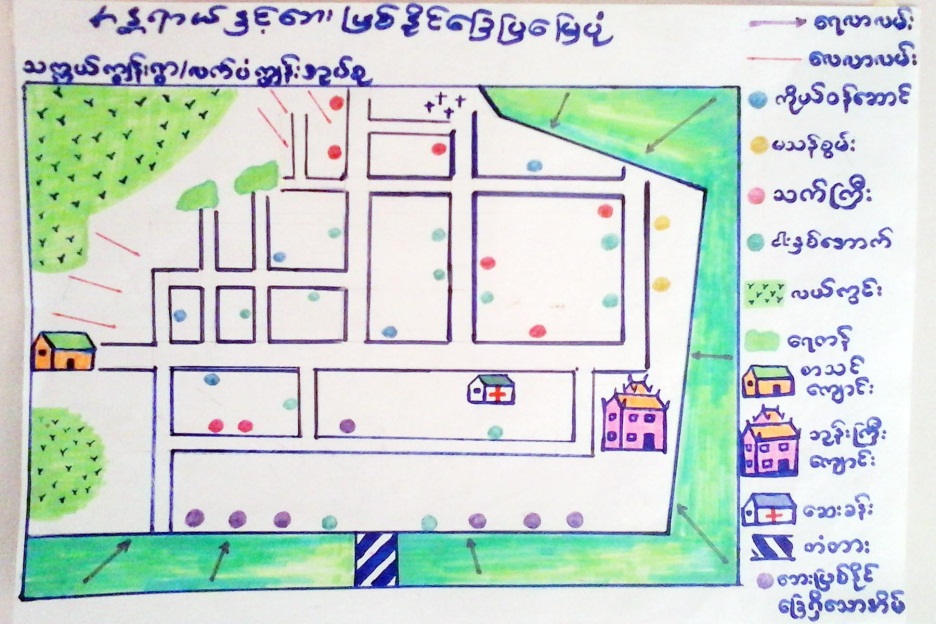 သကၠယ္ကၽြန္းေက်းရြာအတြင္း ေဘးအႏၲရာယ္ႏွင့္ ထိခိုက္လြယ္မႈျပေျမပံုကို ေရးဆြဲထားျခင္းျဖင့္ ေက်းရြာ အတြင္း ႏွင့္ ေက်းရြာေဘးပတ္ဝန္းက်င္ အရပ္ေဒသမ်ားရွိ အႏၱရာယ္ျဖစ္ေစႏိုင္ေသာေနရာမ်ား၊ ေဘးအႏၱရာယ္တစ္ခုခု ျဖစ္ေစႏိုင္ေသာ ေရလာရာလမ္း၊ေလလာရာလမ္းမ်ားနွင့္ ေဘးအႏၱရာယ္ျဖစ္ေပၚပါက ထိခိုက္လြယ္ေသာ ကေလးငယ္မ်ားရွိေသာအိမ္၊ သက္ႀကီးရြယ္အိုမ်ားရွိေသာအိမ္၊ မသန္စြမ္း သူမ်ားရွိေသာအိမ္၊ ကိုယ္ဝန္ေဆာင္ရွိေသာ အိမ္မ်ားကို အလြယ္တကူသိရွိႏိုင္ပါသည္။ ထို႔အျပင္ေက်းရြာအတြင္း ေဘးအႏၱရာယ္ က်ေရာက္ခဲ့ပါကလည္း မည္သည့္လမ္းမွေဘးလြတ္ရာသို႔  ေရႊ႕ေျပာင္းသြားရမည္ကို လည္း ႀကိဳတင္သိရွိႏိုင္ပါသည္။ ေက်းရြာအတြင္း သ႑န္တူဇာတ္တိုက္ ေလ့က်င့္ခန္းမ်ားျပဳလုပ္ရာတြင္လည္း အသံုးဝင္ ေသာေျမပံုတစ္ခုျဖစ္ပါသည္။ ေက်းရြာတြင္ ဖြဲ႕စည္းထားေသာ ကယ္ဆယ္ေရးအဖြဲ႕မ်ားသည္ ယခုေျမပံုကို ၾကည္႔ရွဴထားျခင္းျဖင္႔ ထိခိုက္လြယ္သူမ်ား ရွိသည္႔ ေနရာမ်ားကို အတိအက် သိရွိကာ အခ်ိန္ႏွင္႔ တေျပးညီ ကယ္ဆယ္နိုင္မည္ျဖစ္ေသာေၾကာင္႔ အလြန္အေရးပါေသာ ေျမပံုျဖစ္ပါသည္။ ထို႔ေၾကာင့္ ေက်းရြာအတြင္းေဘးအႏၱရာယ္ႏွင့္ ေဘးျဖစ္ႏိုင္ေျချပေျမပံု ေရးဆြဲထားျခင္းသည္ ေက်းရြာတြင္း ေဘးအႏၱရာယ္ တစ္ခုခုက်ေရာက္ခဲ့ပါက ထိခိုက္ဆံုးရံႈးမႈကို ေလ်ာ့ပါးေစေသာ အခ်က္တစ္ခ်က္ ျဖစ္ပါသည္။၃.၆	အသက္ေမြး၀မ္းေၾကာင္းလုပ္ငန္းမ်ား ခဲြျခားသံုးသပ္ျခင္းသကၠယ္ကၽြန္းေက်းရြာ၏ အသက္ေမြး၀မ္းေၾကာင္းျပဇယားကို ေရးဆဲြျခင္းအားျဖင့္ ေက်းရြာတြင္အဓိက အသက္ေမြး၀မ္းေၾကာင္းျဖစ္ေသာ လယ္ယာလုပ္ငန္း၊ ေရလုပ္ငန္းမ်ားအေၾကာင္းကို ထင္ရွားစြာသိရိွႏိုင္မည္ျဖစ္ပါ သည္။ ထို႔အျပင္ ၎အသက္ေမြး၀မ္းေၾကာင္းမ်ားသည္ ေက်းရြာလူထုအား ေဘးအႏၱရာယ္က်ေရာက္ခ်ိန္တြင္ မည္ကဲ့ သို႔ အေထာက္အကူျပဳႏိုင္ပံုကို လည္းသိရိွႏုိင္ပါမည္။ လယ္ယာလုပ္ငန္းသည္ ေက်းရြာသူ/သားမ်ား၏ အစားအစာ ဖူလံုမႈကို ေပးစြမ္းေစပါမည္။ လယ္ယာလုပ္ငန္းမွ ရရွိေသာဝင္ေငြျဖင့္ သား၊သမီးမ်ား ပညာသင္ၾကားေပးႏုိင္ၿပီး၊ က်န္းမာေရး ထိခိုက္လာ လွ်င္လည္း လိုအပ္သည့္ ကုသမႈမ်ားခံယူႏိုင္ပါမည္။ ေက်းရြာ၏ အသက္ေမြး၀မ္းေၾကာင္း တစ္ခုျဖစ္ေသာ ေရလုပ္ငန္း သည္လည္း စား၀တ္ေနေရးကို တစ္ဖက္တစ္လမ္းမွ ဖူလံုေစပါသည္။ 	သဘာ၀ေဘးအႏၱရာယ္မ်ားျဖစ္ေသာ ေရႀကီးျခင္း၊ မုန္တိုင္းတိုက္ခတ္ျခင္းတုိ႔ေၾကာင့္ အဓိကအသက္ေမြး၀မ္း ေၾကာင္းမ်ားျဖစ္ေသာ လယ္လုပ္ငန္း၊ ေရလုပ္ငန္းတို႔အေပၚတြင္ ထိခိုက္ဆံုးရံႈးမႈမ်ား မ်ားစြာရိွႏိုင္ပါသည္။ ဥပမာအား ျဖင့္ ေရႀကီးျခင္း၊ မုန္တိုင္းတုိက္ခတ္ျခင္း၊ လယ္ယာေျမမ်ား၊ ပ်က္စီးဆံုးရံႈးျခင္း၊ ကၽြဲ၊ ႏြား၊ တိရစာၦန္မ်ား ေသေၾက ပ်က္စီးျခင္း၊ စပါးက်ီမ်ား ပ်က္စီးဆံုးရံႈးျခင္း၊ စက္ေလွမ်ား၊ ပိုက္မ်ား၊ ပ်က္စီးဆံုးရံႈးျခင္းတို႔ကို ျဖစ္ေပၚေစပါသည္။	ထို႔ေၾကာင့္ သကၠယ္ကၽြန္းေက်းရြာတြင္ သဘာ၀ေဘးအႏၱရာယ္ျဖစ္ခ်ိန္တြင္ အသက္ေမြးေၾကာင္းလုပ္ငန္းမ်ား ပ်က္စီးမႈနည္းပါးေစရန္အတြက္ လယ္ယာေျမမ်ားကို ကန္သင္းေဘာင္မ်ားျမွင့္ထားျခင္း၊ စပါးက်ီမ်ားကို ေရလႊမ္းမႈမ်ားမွ လြတ္ကင္းေအာင္ အျမင့္ေဆာက္လုပ္ထားျခင္း၊ ကၽြဲ၊ ႏြား တိရိစာၦန္မ်ားကိုလည္း ေသေၾကမႈမရိွေအာင္ ကုန္းျမင့္မ်ားသို႔ ပို႔ေဆာင္ထားျခင္း၊ စက္ေလွမ်ားကိုလည္း ေဘးကင္းရာသို႔ ေရႊ႕ေျပာင္းထားျခင္း၊ ငါးဖမ္းပိုက္မ်ားကိုလည္း စနစ္တက် သိမ္းဆည္းထားျခင္းတို႔ျဖင့္ ပ်က္စီးမႈနည္းေစရန္ ကာကြယ္ရပါမည္။	သကၠယ္ကၽြန္းေက်းရြာ၏ အသက္ေမြး၀မ္းေၾကာင္းလုပ္ငန္းမ်ား ေဘးဒဏ္ခံႏိုင္ရည္စြမ္း ျမင့္မားလာေစရန္ (သို႔) ရာသီဥတုႏွင့္ လိုက္ေလ်ာညီေထြေသာ အသက္ေမြး၀မ္းေၾကာင္း ျဖစ္လာေစရန္အတြက္ အဖဲြ႕အစည္းမ်ားမွ သင္ၾကားေပးေသာ နည္းပညာမ်ားအား သင္တန္းတက္ေရာက္ သင္ယူျခင္း၊ စိုက္ပ်ိဳးေရးႏွင္႔ ပတ္သက္ေသာ ေကာင္းမြန္သည္႔နည္းလမ္းသစ္မ်ားအား ရွာေဖြေဖာ္ထုတ္ျခင္း တို႔ျဖင့္ ေျပာင္းလဲလာေသာ ရာသီဥတုႏွင့္ အညီ လိုက္ေလ်ာညီေထြေအာင္ လုပ္ေဆာင္ထားရမည္ျဖစ္သည္။၃.၇ ရပ္ရြာအတြင္း အဖဲြ႕အစည္းမ်ား ေပါင္းစပ္ယွက္ႏြယ္မႈျပေျမပံု 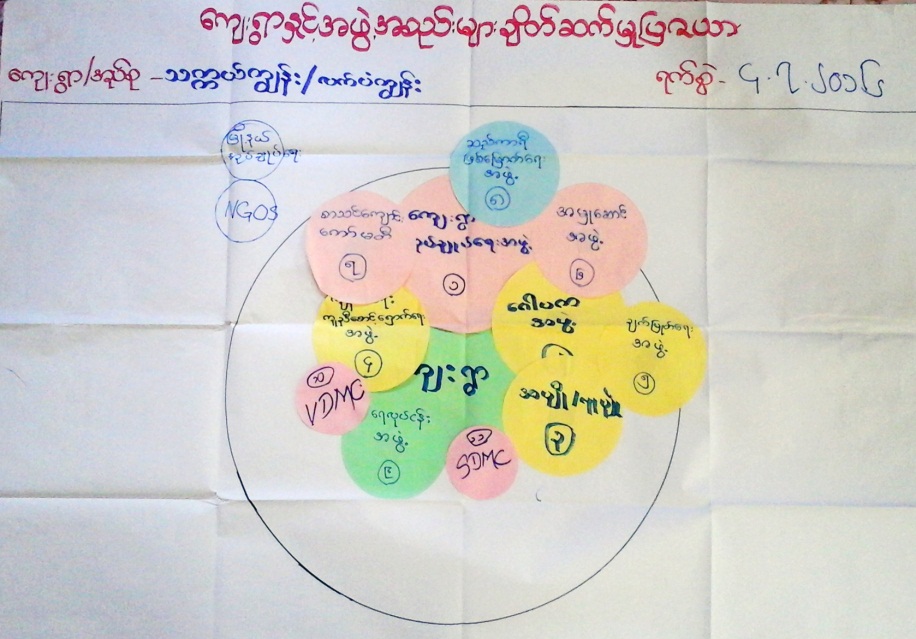 ရခိုင္ျပည္နယ္၊ ေတာင္ကုတ္ၿမိဳ႕နယ္၊ လက္ပံကၽြန္းေက်းရြာအုပ္စု၊ သကၠယ္ကၽြန္းေက်းရြာအတြင္းတြင္ ေက်းရြာဖြံ႕ၿဖိဳးတိုးတက္ေရး၊ သဘာ၀ေဘးအႏၱရာယ္က်ေရာက္မႈမွ ႀကိဳတင္ကာကြယ္ေရးႏွင့္ ရပ္ရြာသာေရးနာေရး ကိစၥမ်ားအတြက္ လူမႈေရးအဖြဲ႕အစည္းမ်ားဖဲြ႕စည္း ေဆာင္ရြက္မႈရိွၾကပါသည္။	သကၠယ္ကၽြန္းေက်းရြာတြင္ ယခု ဆန္းစစ္ေလ႔လာမႈျပဳလုပ္သည္႔ အခ်ိန္အထိ ရပ္ရြာအတြင္းဖြဲ႕စည္းထား ေသာ အဖဲြ႕အစည္း (၁၁)ဖဲြ႕ ရိွပါသည္။ ထိုအဖဲြ႕အစည္း (၁၁)ခုမွာ- (၁) ေက်းရြာ အုပ္ခ်ဳပ္ေရးအဖဲြ႕၊ (၂) ေဂါပကအဖဲြ႕၊ (၃) အပ်ိဳ လူပ်ိဳအဖဲြ႕၊ (၄) က်န္းမာေရးေစာင့္ေရွာက္ေရးအဖဲြ႕၊ (၅) ခ်က္ျပဳတ္ေရးအဖဲြ႕၊ (၆) အမႈေဆာင္အဖဲြ႕၊ (၇) စာသင္ေက်ာင္း ေကာ္မတီအဖဲြ႕၊ (၈) ဆည္ကာရီျဖစ္ေျမာက္ေရးအဖဲြ႕၊ (၉) ေရလုပ္ငန္းအဖဲြ႕၊ (၁၀) ေက်းရြာေဘးအႏၱရာယ္ စီမံခန္႕ခြဲမႈ ေကာ္မတီ ႏွင့္ (၁၁) ေက်ာင္းေဘးအႏၱရာယ္ စီမံခန္႔ခြဲမႈေကာ္မတီတို႕ျဖစ္ပါသည္။	ေက်းရြာအုပ္ခ်ဳပ္ေရးအဖဲြ႕သည္ ေက်းရြာအတြင္းရိွ အုပ္ခ်ဳပ္ေရးကိစၥမ်ား၊ စည္းကမ္းထိန္းသိမ္းေရးကိစၥမ်ား၊ ဥပေဒႏွင့္ တရားဥပေဒစိုးမိုးေရး ကိစၥမ်ားအတြက္ ၿမိဳ႕နယ္အဆင့္ ေဒသဆိုင္ရာ ဌာနမ်ားႏွင့္ တိုက္ရိုက္ခ်ိတ္ဆက္ေဆာင္ရြက္ပါသည္။ ရပ္ရြာတည္ၿငိမ္ေအးခ်မ္းေရး၊ တရားဥပေဒစိုးမိုးေရးအတြက္ ေဆာင္ရြက္ ပါသည္။ ေက်းရြာအတြင္း ဖြံ႕ျဖိဳးေရးလုပ္ငန္းမ်ားတြင္လည္း ဦးေဆာင္မႈေပး လုပ္ကိုင္လ်က္ရွိပါသည္။ေက်းရြာေဂါပကအဖဲြ႕သည္ ေက်းရြာ၏ တည္ၿငိမ္ေရး၊ စည္းလံုးညီညြတ္ေရးႏွင့္ သာေရး၊ နာေရး၊ စည္ပင္သာယာေရးကိစၥရပ္မ်ားကို အုပ္ခ်ဳပ္ေရးအဖဲြ႕ႏွင့္ ပူးေပါင္းေဆာင္ရြက္ပါသည္။ အပ်ိဳလူပ်ိဳအဖဲြ႕သည္ ရပ္ရြာအတြင္း မဂၤလာပဲြမ်ား၊ ရွင္ျပဳပဲြမ်ား၊ ဘုရားပဲြေတာ္မ်ားစသည့္ ရာသီအလိုက္ ပဲြမ်ားတြင္ ေကၽြးေမြးတည္ခင္း ဧည့္ခံေရးကိစၥရပ္မ်ား တာ၀န္ယူလုပ္ကိုင္ေပးပါသည္။ လူပ်ိဳအပ်ိဳအဖဲြ႕ကို ေဂါပကအဖဲြ႕ႏွင့္ အုပ္ခ်ဳပ္ေရးအဖဲြ႕မ်ားက ထိန္းၫိွကြပ္ကဲ၍ ရပ္ရြာစည္ပင္ေရးကိစၥမ်ားကို ပူးေပါင္းေဆာင္ရြက္ ၾကပါသည္။ခ်က္ျပဳတ္ေရးအဖြဲ႕သည္ ေက်းရြာအတြင္း သာေရးနာေရး ႏွင့္ အလႈမဂၤလာကိစၥမ်ားတြင္ ေက်းရြာ ရွိ အပ်ိဳ၊ လူပ်ိဳအဖြဲ႕မ်ားႏွင့္ ခ်ိတ္ဆက္ေဆာင္ရြက္ပါသည္။ဆည္ကာရီ ျဖစ္ေျမာက္ေရးအဖြဲ႔သည္ ေက်းရြာတြင္ လယ္ယာလုပ္ငန္းလုပ္ကိုင္သူမ်ားျဖင့္ ဖြဲ႔စည္းထားျပီး လယ္ယာစိုက္ပ်ိဳးေရးကိစၥမ်ား ႏွင့္ ေဘးအႏၱရာယ္အမ်ိဳးမ်ိဳးေၾကာင့္ ဆည္ကာရီမ်ား ပ်က္စီးလွ်င္ ျပန္လည္ျပဳျပင္ျခင္း ႏွင့္ ႏွစ္စဥ္ လယ္ယာလုပ္ငန္းမ်ားကို အဆင္ေျပလုပ္ေဆာင္ႏိူင္ရန္အတြက္ လယ္သမားမ်ားနွင့္ ညိွ႕ႏိႈင္းေဆာင္ရြက္ ရေသာအဖြဲ႔ျဖစ္ပါသည္။က်န္းမာေရး ကူညီေစာင့္ေရွာက္ေရးအဖြဲ႕သည္ ေက်းရြာတြင္ ရြာသူရြာသားမ်ား၏ က်န္းမာေရးကိစၥမ်ားကို ေဆာင္ရြက္ရျပီး ေက်းရြာအတြင္းမီးယပ္သားဖြားကိစၥရပ္မ်ား၊ ကာကြယ္ေဆးထိုးေရးလုပ္ငန္းမ်ားႏွင့္ ကေလးျပဳစု ေစာင့္ေရွာက္ေရးလုပ္ငန္းမ်ားကို ရပ္ရြာအုပ္ခ်ဳပ္ေရးမွဴးအဖဲြ႕ႏွင့္ ၿမိဳ႕နယ္ဌာနဆိုင္ရာမ်ားႏွင့္ ပူးေပါင္းေဆာင္ရြက္ၾကပါ သည္။ ရပ္ရြာသားဖြားဆရာမကိုလဲ လိုအပ္ေသာ အကူအညီမ်ားကိုေပးပါသည္။ေက်းရြာေဘးအႏၱရာယ္ စီမံခန္႔ခြဲမႈေကာ္မတီသည္ ေက်းရြာရိွ အုပ္ခ်ဳပ္ေရးအဖြဲ႔၀င္မ်ား၊ ရပ္မိရပ္ဖမ်ားႏွင့္ ဖြံျဖိဳးေရးလုပ္ငန္းမ်ားကို စိတ္ပါ၀င္စားျပီး လုပ္ကိုင္ေဆာင္ရြက္ေနသူမ်ားျဖင့္ ဖြဲ႔စည္းထားေသာအဖြဲ႔ျဖစ္ပါသည္။ ေကာ္မတီသည္ ေက်းရြာအတြင္း က်ေရာက္ႏိူင္ေသာေဘးအႏၱရာယ္ မျဖစ္ခင္၊ျဖစ္ေနစဥ္ႏွင့္ ျဖစ္ျပီးအခ်ိန္မ်ားတြင္ ေဆာင္ရြက္ရမည္မ်ားကို ၾကိဳတင္ျပင္ဆင္ျခင္းႏွင့္ ေက်းရြာအတြင္း ၾကိဳတင္သတင္းေပးျခင္းလုပ္ငန္းမ်ားကို လုပ္ေဆာင္ျပီး ျမိဳ႕နယ္ရိွ သက္ဆိုင္ရာအဖြဲ႔မ်ားႏွင့္ ခ်ိတ္ဆက္ေဆာင္ရြက္ရပါသည္။ေက်ာင္းေဘးအႏၱရာယ္ စီမံခန္႕ခြဲမႈေကာ္မတီသည္ ေက်ာင္းသားေက်ာင္းသူမ်ား၊ဆရာဆရာမမ်ား၊ ေက်ာင္းေကာ္မတီႏွင့္ ေက်ာင္းသားမိဘမ်ားျဖင့္ ဖြဲ႕စည္းထားေသာ အဖြဲ႔ျဖစ္ပါသည္။ ေကာ္မတီသည္ ေက်ာင္းအတြင္း ေဘးအႏၱရာယ္ႏွင့္ ပတ္သက္ျပီး ၾကိဳတင္ျပင္ဆင္ျခင္းႏွင့္ ေက်ာင္းအတြင္း ျဖစ္ေပၚလာႏိူင္ေသာေဘးအႏၱရာယ္မ်ားႏွင့္ ထိခိုက္လြယ္မႈမ်ားကို ေဖာ္ထုတ္ျပီး ေက်းရြာအုပ္ခ်ဳပ္ေရးအဖြဲ႕ႏွင့္ ေက်းရြာေဘးအႏၱရာယ္ စီမံခန္႔ခြဲမႈအဖြဲ႔တို႕ႏွင့္ ခ်ိတ္ဆက္ေဆာင္ရြက္ရပါသည္။စာသင္ေက်ာင္း ေကာ္မတီသည္ ေက်ာင္းႏွင့္ ပတ္သက္သည့္ ေက်ာင္းျပင္ဆင္ျခင္း၊ ေက်ာင္းတြင္ က်င္းပေလ့ရိွေသာ ပြဲေတာ္မ်ားနွင့္ ေက်ာင္းဆရာ၊ဆရာမမ်ားနွင့္ ေက်ာင္းသားေက်ာင္းသူမ်ား၏ ကိစၥမ်ားကို ေက်ာင္း ေကာ္မတီမွ အုပ္ခ်ဳပ္ေရးအဖြဲ႕ႏွင့္ ပူးေပါင္းေဆာင္ရြက္ရပါသည္။ေရလုပ္ငန္းအဖြဲ႕သည္ ၿမိဳ႕နယ္ငါးလုပ္ငန္းဦးစီးဌာန ႏွင့္ဆက္သြယ္ၿပီးယင္းဌာနမွခ်မွတ္ထားေသာစည္းကမ္း မ်ားအတိုင္းေက်းရြာရွိေရလုပ္ငန္းလုပ္ကိုင္သူမ်ားကိုျပန္လည္မွ်ေဝေပးျခင္း၊ေက်းရြာေရလုပ္ငန္းစီးပြားေရးဖြံ႕ၿဖိဳးတိုးတက္ေအာင္ေဆာင္ရြက္ေပးရေသာအဖြဲ႕အစည္းျဖစ္ပါသည္။အမႈေဆာင္အဖြဲ႕သည္ေက်းရြာရွိသာေရး၊နာေရးႏွင့္ဘာသာေရးပြဲေတာ္မ်ားတြင္ဦးစီးေဆာင္ရြက္ရေသာအဖြဲ႕အစည္းျဖစ္ပါသည္။အထက္ေဖာ္ျပပါ အဖဲြ႕အစည္းမ်ား၏ ရပ္ေရးရြာေရးအတြက္ မိမိတို႔ဆိုင္ရာအခန္းက႑မ်ားမွ က်ရာတာ၀န္ မ်ားကို ပူးေပါင္းေဆာင္ရြက္မႈျဖင့္ ရပ္ရြာဖြံ႕ၿဖိဳးေရးအတြက္ လုပ္ေဆာင္အေကာင္အထည္ေဖာ္ေနၾကပါသည္။	CDA, PLAN, ျမစိမ္းေရာင္၊ စြမ္းရည္ေဖာင္ေဒးရွင္း၊ ရင္ေသြးငယ္မ်ားေဖာင္ေဒးရွင္းကဲ့သို႔ေသာ NGO, INGO အဖဲြ႕အစည္းမ်ားမွ ရပ္ရြာအတြက္ ဖြံ႕ၿဖိဳးတိုးတက္ေစရန္ ေက်းရြာ ဖြံျဖိဳးေရးေကာ္မတီမ်ား၊ရပ္ရြာရပ္မိရပ္ဖအဖဲြ႕မ်ား၊ အုပ္ခ်ဳပ္ေရးအဖဲြ႕မ်ားႏွင့္ ပူးေပါင္း ေဆာင္ရြက္အေကာင္အထည္ေဖာ္ေဆာင္ရြက္ေနလ်က္ရိွပါသည္။၃.၈	ပါ၀င္ပတ္သက္သူမ်ားဆိုင္ရာ ဆန္းစစ္ျခင္း ၃.၉	ကေလးသူငယ္မ်ား၏ လိုအပ္ခ်က္မ်ားႏွင့္ အခြင့္အေရးမ်ားအေပၚ သက္ေရာက္မႈမ်ား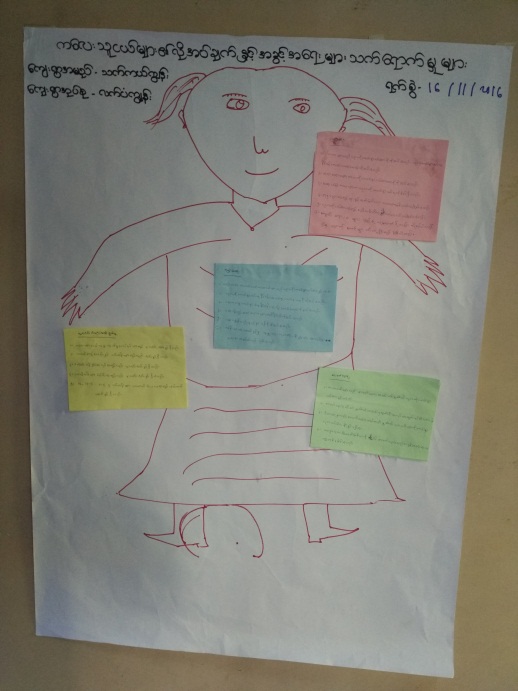 သကၠယ္ကၽြန္းေက်းရြာရွိ ကေလးသူငယ္မ်ား၏ လိုအပ္ခ်က္ႏွင္႔ အခြင္႔အေရးမ်ားအေပၚ သက္ေရာက္မႈအား ဆန္းစစ္ျခင္းျဖင္႔ ကေလးမ်ားသည္ သူတို႔၏ အခြင္႔အေရးႀကီး (၄)ရပ္ျဖစ္ေသာ ရွင္၊ ဖြင္႔၊ ကာ၊ ပါ ကို ပိုမိုၿပီး သိရွိနားလည္ေစပါသည္။ ေဘးအႏၲရာယ္တစ္ခုခု အတြက္ကေလးမ်ားစိတ္ထဲတြင္ သူတို႔၏ ပညာေရး၊ စာဝတ္ေနေရး၊ က်န္းမာေရး စသည္တို႔တြင္ ထိခိုက္နိုင္မႈမ်ားရွိသည္ကို သိရွိလာပါသည္။ ကေလးမ်ားမွ သူတို႕၏ လုိအပ္ခ်က္မ်ားႏွင္႔ လိုခ်င္တာ မ်ားကိုလဲ ခြဲျခားသိရွိရပါသည္။ သကၠယ္ကၽြန္းေက်းရြာတြင္ ေရႀကီးျခင္းႏွင္႔ မုန္တိုင္းတိုက္ျခင္း အႏၱရာယ္ မ်ားကို ၾကံဳေတြ႕ခဲ့ရာတြင္ ကေလးမ်ားအေပၚသက္ေရာက္မႈမ်ားကို ေဖာ္ထုတ္သိရွိရပါသည္။ကေလးသူငယ္မ်ားအား ကိုယ္ခႏၶာပံု ကို အပိုင္း ( ၄ ) ပိုင္းခြဲၿပီးေဆြးေႏြးရာတြင္ ဦးေခါင္းပိုင္း- သကၠယ္ကၽြန္းေက်းရြာရွိ ကေလးမ်ားသည္ သူတို႔၏လိုအပ္ခ်က္ႏွင္႔ လိုခ်င္သည္မ်ားကို ေဆြးႏြးရာတြင္ ကေလးမ်ားသည္ ပညာကိုေကာင္းစြာသင္ၾကားဖို႔လိုအပ္ပါသည္။ပညာေကာင္းစြာ သင္ယူႏိူင္ရန္အတြက္ ကေလးမ်ား ပညာသင္ၾကားေနေသာ စာသင္ေက်ာင္းသည္ လံုျခံဳစိတ္ခ်မႈရိွျပီး ဆရာ၊ဆရာမမ်ားႏွင့္ စာသင္ေက်ာင္းတြင္း လိုအပ္ေသာ ပစၥည္းမ်ား အျပည့္အ၀ရိွရန္လိုအပ္ပါသည္။ ထိုအျပင္ ကေလးမ်ား ေနထိုင္ေသာစာသင္ေက်ာင္း အေဆာက္အအံုသည္ ေဘးဒါဏ္ခံနိုင္စြမ္းလည္း ရွိရန္လိုအပ္ပါသည္။ ကေလးမ်ား ပညာသင္ၾကားေနခ်ိန္တြင္ စာေပကိုေကာင္းစြာသင္ၾကားႏိူင္ေသာ ပတ္၀န္းက်င္ ျဖစ္ရန္လည္း လိုအပ္ပါသည္။ စာသင္ေက်ာင္းတြင္ ေက်ာင္းႏွင့္ ပတ္သက္ေသာ စည္းကမ္းမ်ား ခ်မွတ္ထားရန္ လိုအပ္ျပီး ကေလးမ်ားကလည္း ပညာကိုေကာင္းစြာ သင္ယူလိုစိတ္ ရိွရပါမည္။ ေက်းရြာရွိ စာသင္ေက်ာင္းသည္ ကေလးမ်ားအတြက္ ေဘးကင္းလံုျခံဳေသာ ေက်ာင္းျဖစ္ရန္လိုအပ္ျပီး ကေလးမ်ားကလည္းပညာသင္ယူလိုစိတ္ရိွမွသာလွ်င္ ထူးခၽြန္ထက္ျမတ္ေသာ ကေလးမ်ား ျဖစ္လာႏိူင္မည္ျဖစ္ပါသည္။ပါးစပ္(သို႔) ဝမ္းပိုက္ပိုင္း-  ကေလးမ်ားအတြက္ အစားအစာႏွင္႔ ပတ္သက္ၿပီး သကၠယ္ကၽြန္းေက်းရြာတြင္ ေဘးအႏၱရာယ္ တစ္ခုခု ၾကံဳရပါက အစားအစာမ်ားပ်က္စီးႏိုင္ျခင္း၊ လမ္းပန္းဆက္သြယ္ေရး ခက္ခဲမႈေၾကာင္႔ အစားအစာမ်ား ဝယ္ယူရန္ခက္ခဲမႈမ်ားရွိနိုင္ျခင္းေၾကာင္႔ အစားအစာႏွင္႔ပတ္သက္ၿပီး ထိခိုက္နိုင္ေၾကာင္း သိရွိရပါသည္။ ကေလးမ်ားသည္ စား၀တ္ေနေရးအဆင္မေျပမႈေၾကာင့္ က်န္းမာေရးႏွင့္ ပညာေရး တို႕တြင္ အခက္အခဲမ်ားၾကံဳေတြ႕ရပါသည္။ စား၀တ္ေနေရး အဆင္မေျပသျဖင့္ ပညာဆက္လက္မသင္ၾကားႏိူင္ပဲ မိသားစု စား၀တ္ေနေရးအတြက္ အလုပ္လုပ္ၾက ရပါသည္။ ငယ္ရြယ္သည့္အခ်ိန္ အလုပ္လုပ္ရသျဖင့္ က်န္းမာေရးႏွင့္ ပတ္သက္သည့္ အႏၱရာယ္မ်ားေနာက္ဆက္တြဲ ျဖစ္လာႏိူင္ပါသည္။ ထို႕ေၾကာင့္ ကေလးမ်ားအတြက္ စား၀တ္ေနေရး မေျပလည္ျခင္းသည္လည္း အလြန္အေရးပါေသာ က႑ တစ္ရပ္ျဖစ္ေၾကာင္းသိရွိရပါသည္။ႏွလံုးသား-  ကေလးသူငယ္မ်ားအား ခႏၶာကိုယ္၏ ႏွလံုးသားပိုင္းကို သူတို႔စိတ္တြင္ရွိေသာ ခံစားမႈမ်ားႏွင္႔ ပတ္သက္ျပီး ေဆြးေႏြးခဲ႔ရာ ကေလးမ်ားသည္ လူၾကီးမ်ားထက္ ေၾကာက္စိတ္ပိုမ်ားပါသည္။ ေဘးအႏၱရာယ္မ်ားေၾကာင္႔ မိသားစုျဖင္႔ ကြဲကြာသြားမွာကို စိုးရိမ္ျခင္း၊ မိမိတို႔စာသင္ေက်ာင္းမ်ား ပ်က္စီးသြားမည္ကို စိုးရိမ္ျခင္း စသည္႔ ေၾကာင္႔က် မႈမ်ားရွိေနသည္ကို သိရွိရပါသည္။ ထိုအျပင္ ကေလးမ်ားပညာကိုေကာင္းစြာ သင္ၾကားႏိူင္ရန္အတြက္ က်န္းမာေရး ေစာင့္ေရွာက္မႈ အျပည့္အ၀ရရိွရန္ လိုအပ္ပါသည္။ က်န္းမာေရး ေစာင့္ေရွာက္မႈအျပည့္အ၀ရရိွရန္အတြက္ ကေလးမ်ား ေနေသာပတ္၀န္းက်င္တြင္  က်န္းမာေရး၀န္ထမ္းမ်ားအခ်ိန္ျပည့္ရိွရန္ ႏွင့္ က်န္းမာေရး ေဆးခန္းမ်ားရိွရန္ လိုအပ္ ပါသည္။ ေဆးခန္းတြင္ လိုအပ္ေသာေဆး၀ါးမ်ား အျပည့္အစံုရိွရန္ လိုအပ္ပါသည္။ သို႔မွသာ ကေလးငယ္မ်ားသည္ က်န္းမာေရးေစာင့္ေရွာက္မႈ အျပည့္အ၀ရရိွျပီး ေနာင္အနာဂတ္အတြက္ က်န္းမာသန္စြမ္းျပီး ဘက္စံု ထူးခြ်န္ေသာ ကေလးငယ္မ်ားျဖစ္လာမည္ျဖစ္ေၾကာင္း ေဆြးေႏြးသိရွိပါသည္။ခႏၶာကိုယ္ပုိင္း- ကေလးမ်ား စိတ္ထဲတြင္ မိမိတို႔ ခႏၶာကိုယ္တြင္ရွိေသာ လက္၊ ေျခေထာက္မ်ားမွာ လူႀကီးမ်ားေလာက္ မစြမ္းေဆာင္နိုင္ေသာေၾကာင္႔ ေက်းရြာရွိ လူမႈေရးလုပ္ငန္းအရပ္ရပ္တြင္ သူတို႔ပါဝင္ခြင္႔ မရျခင္း၊ ေဘးအႏၱရယ္၏ ထိခိုက္မႈကို ပိုမိုခံစားရျခင္းမ်ား ၾကံဳေတြ႕ရပါသည္။ ကေလးမ်ားသည္ လူမႈေရးကိစၥအရပ္ရပ္တြင္ ပူးေပါင္း ပါ၀င္ ေဆာင္ရြက္ခြင့္ ရရွိရန္၊ ေက်ာင္းအဖြဲ႔အစည္းမ်ားႏွင့္ ေက်းရြာတြင္း အခ်ိဳ႕ေသာအဖြဲ႔အစည္း မ်ားတြင္ အဖြဲ႕၀င္အျဖစ္ ပါ၀င္ေဆာင္ရြက္ခြင့္ ရရွိရန္၊ နည္းပညာ၊ ဗဟုသုတႏွင့္ ပတ္သက္ေသာသင္တန္းမ်ားကိုလည္း တက္ေရာက္ခြင့္ရိွရန္၊ ေက်ာင္းလုပ္ငန္း မ်ားႏွင့္ ေက်းရြာတြင္းဖြံျဖိဳးေရးလုပ္ငန္းမ်ားလုပ္ေဆာင္ရာတြင္ အၾကံဥာဏ္ေပးျခင္း ပူးေပါင္း ေဆာင္ရြက္ အေကာင္အထည္ေဖာ္ျခင္းတုိ႕ရွိရန္ လိုအပ္ပါသည္။ ထိုအျပင္ ေဘးအႏၱရာယ္ တစ္ခုခုႏွင္႔ ၾကံဳေတြ႕ပါက သကၠယ္ကၽြန္းေက်းရြာရွိ ကေလးမ်ားအတြက္ ခိုလံႈရာေနရာကို ေစာစီးစြာ ေရာက္ေနရန္လိုအပ္ပါသည္ဟု ကေလးမ်ားမွ ေဆြးေႏြးခဲ႔ပါသည္။၃.၁၀	က်ား/မေရးရာ ကြန္ယက္ျပေျမပံု ဆန္းစစ္ျခင္း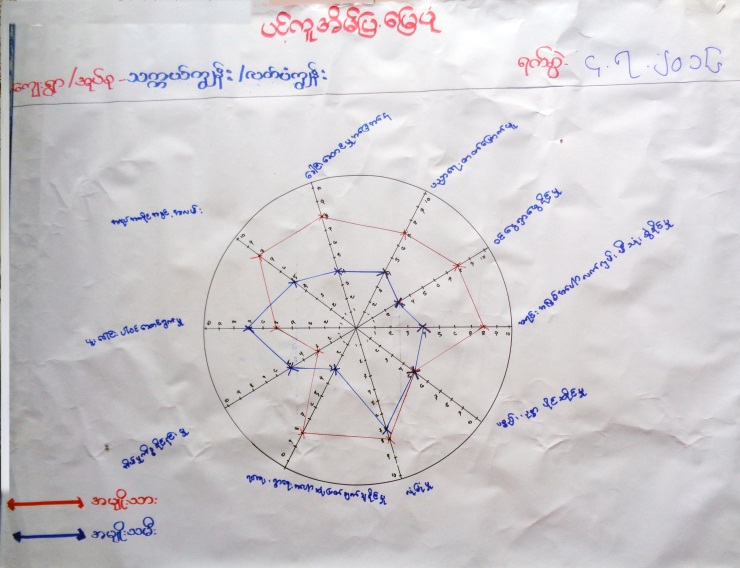 သကၠယ္ကၽြန္းေက်းရြာ၏ က်ား/မေရးရာ ဆန္းစစ္မႈကို ေလ့လာသံုးသပ္ရာတြင္ ပင့္ကူအိမ္ေျမပံုကို သံုးစြဲခဲ့ပါ သည္။ ေဒသ၏ ဓေလ့ထံုးစံအတိုင္း အမ်ိဳးသားမ်ားကသာ ေက်းရြာဖြံ႕ၿဖိဳးေရးကို ဦးေဆာင္ဆံုးျဖတ္ လုပ္ကိုင္ၾကပါ သည္။ အိမ္ေထာင္စုမ်ား၏ မိသားစုစီမံခန္႔ခြဲမႈမ်ားတြင္ အမ်ိဳးသားမ်ား၏ အခန္းက႑သည္ လြန္စြာအေရးပါလွသည္ကို ေတြ႕ရွိရပါသည္။ ဘာသာေရး ပြဲေတာ္မ်ားတြင္ အမ်ိဳးသားမ်ားက ဦးေဆာင္ၾကေသာ္လည္း အမ်ိဳးသမီးမ်ား၏ ပါဝင္ေဆာင္ ရြက္မႈ စီမံခန္႔ခြဲမႈကိုလည္းေတြ႕ရပါသည္။ ပင့္ကူအိမ္ေျမပံုေလ့လာ ဆန္းစစ္ျခင္းအရ သကၠယ္ကၽြန္းေက်းရြာတြင္ အရင္းအျမစ္လက္လွမ္းမီမႈသည္ အမ်ိဳးသားမ်ားက အမွတ္စဥ္ (၈) ျဖစ္ၿပီး၊ အမ်ိဳးသမီးမ်ားက အမွတ္စဥ္ (၃) သာရိွပါသည္။ ဝင္ေငြရရိွမႈမွာ အမ်ိဳးသားမ်ားက အမွတ္စဥ္ (၇)၊အမ်ိဳးသမီးမ်ားက အမွတ္စဥ္(၃)သာ ရွိေၾကာင္းေတြ႕ရပါသည္။ အေၾကာင္းအရင္းမွာ အလုပ္အကိုင္ အမ်ားစုသည္ အမ်ိဳးသားမ်ားသာ လုပ္ကိုင္ႏိုင္ေသာ လုပ္ငန္းမ်ားသာျဖစ္၍ျဖစ္ပါသည္။ အမ်ဳိးသမီးမ်ားအတြက္ အသက္ေမြးဝမ္းေၾကာင္း သင္တန္းမ်ားေပး၍ အလုပ္အကိုင္မ်ားဖန္တီးေပးရန္ လိုအပ္ေၾကာင္း ေလ့လာ သံုးသပ္မိပါသည္။ ပညာတတ္ေျမာက္မႈတြင္ အမ်ိဳးသမီးမ်ားက အမွတ္စဥ္ (၄) သာတတ္ေျမာက္ၿပီး အမ်ိဳးသားမ်ားက အမွတ္စဥ္ (၇) တတ္ေျမာက္ေၾကာင္း ေတြ႕ရိွရပါသည္။ ယခုေနာက္ပိုင္းတြင္ အမ်ိဳးသားမ်ားႏွင့္ အမ်ိဳးသမီးမ်ား တန္းတူပညာသင္ၾကားခြင့္ ရလာၾကသည္ကို ေဆြးေႏြးသိရွိရပါသည္။  လံုျခံဳစိတ္ခ်ရမႈမွာ အမ်ိဳးသမီးမ်ားက အမွတ္စဥ္(၇)သာရွိၿပီး အမ်ိဳးသားမ်ားမွာလည္း အမွတ္စဥ္ (၈) ခန္႔ရွိေၾကာင္း ဆန္းစစ္ခ်က္အရ သိရွိရၿပီး ေဒသလံုျခံဳေရးအရလည္း အားနည္းေနေသးေၾကာင္း သိရွိရပါသည္။ အမ်ိဳးသားမ်ားကသာ ရပ္ရြာလုပ္ငန္းမ်ားတြင္ အမ်ားစု ဦးေဆာင္ၿပီး အမ်ိဳးသမီးမ်ားမွာ ပူးေပါင္းပါဝင္မႈအားနည္းၾကပါသည္။ အမ်ဳိးသားမ်ား၏ ဦးေဆာင္မႈမွာ အမွတ္စဥ္(၈) လႊမ္းမိုးမႈရွိုၿပီး အမ်ိဳးသမီး ဦးေဆာင္က႑မွာ အမွတ္စဥ္ (၄)သာရွိသည္။  သကၠယ္ကၽြန္းေက်းရြာ၏ က်ား/မေရးရာ ကြန္ယက္ျပ ေျမပံုကို ၾကည္႔ျခင္းျဖင္႔ က႑တိုင္းတြင္ အမ်ိဳးသမီးမ်ား အားနည္းမႈကို ေတြ႕ေနရေသာ္လည္း အမ်ိဳးသမီးမ်ား၏ တက္ၾကြစြာ ပူးေပါင္းပါဝင္ ေဆြးေႏြးလိုမႈမ်ားကို ေတြ႕ျမင္ခဲ့ရျခင္းေၾကာင္႔ ေက်းရြာရွိ အမ်ိဳးသမီးမ်ားအတြက္ စြမ္းေဆာင္ရည္ျမႇင့္တင္ေပးျခင္းလုပ္ငန္းမ်ား၊ အမ်ိဳးသမီးအခြင့္အေရးႏွင့္ ဆက္စပ္ေသာ သင္တန္းမ်ားပိုခ်ေပးႏိုင္ပါက အမ်ိဳးသမီးဦးေဆာင္မႈ ပိုမိုေကာင္းမြန္လာကာ ရပ္ရြာ၊ အိမ္ေထာင္စုမ်ား ဖြံ႕ၿဖိဳးေရးကုိ အေထာက္အကူ ျဖစ္လာမည္ဟု ယံုၾကည္နားလည္မိပါသည္။၃.၁၁ သတင္းအခ်က္အလက္ႏွင့္ အသိပညာေပးမႈမ်ားကို ရရိွႏိုင္မႈသကၠယ္ကၽြန္းေက်းရြာတြင္ သတင္းအခ်က္အလက္ႏွင့္ အသိပညာေပး ဆန္းစစ္ေလ့လာျခင္းျဖင့္ မိုးေလ ဝသႏွင့္ပတ္သက္ေသာ သတင္းအခ်က္အလက္မ်ားကို မည့္သည့္သတင္းရင္းျမစ္မ်ားမွ ရရွိႏိုင္သည္ကို သိရွိရပါသည္။ ရရွိသည့္ သတင္းသည္ မွန္ကန္မႈရွိ/မရွိ ဆံုးျဖတ္ခ်က္မ်ား ခ်မွတ္ႏိုင္သည္ကိုလည္း ေတြ႕ရွွိရပါသည္။ ၿပီးခဲ့ေသာမုန္တိုင္း ကာလမ်ားတြင္ ေက်းရြာရွိ အမ်ိဳးသားအမ်ားစုသည္ မုန္တိုင္းသတင္းႏွင့္ မိုးေလဝသသတင္းအခ်က္အလက္မ်ားကို ေရဒီယိုနားေထာင္ျခင္း၊ စေလာင္းသတင္းမ်ား၊ ဌာနဆိုင္ရာမ်ား၏ ႀကိဳတင္သတင္းေပးမႈမ်ားမွ ရရွိပါသည္။ ေက်းရြာ အုပ္ခ်ဳပ္ေရးမႈးသည္ တယ္လီဖုန္း (GSM) ျဖင့္ ၿမိဳ႕နယ္ အေထြေထြအုပ္ခ်ဳပ္ေရးမႈးရံုးမွတဆင့္ ရရွိၿပီး ေက်းရြာသို႔ ျဖန္႔ျဖဴးပါသည္။ အမ်ိဴးသမီးမ်ားအေနျဖင့္ မိုးေလဝသသတင္းမ်ားကို ေက်းရြာသူ/သား အခ်င္းခ်င္းမွ်ေဝျခင္းကို တဆင္႔စကားျဖင္႔ သိရွိႏိုင္ပါ သည္။ သတင္းတိက်မွန္ကန္မႈကုိ ေရဒီယိုမ်ားနားေထာင္ျခင္းျဖင့္လည္း တိက်ေအာင္ ျပဳလုပ္ႏိုင္ၿပီး လိုအပ္ပါက အုပ္ခ်ဳပ္ေရးမႈးထံ အိ္မ္ေထာင္ဦးစီးအမ်ိဴးသားမွ တဆင့္ေမးျမန္းႏိုင္ပါသည္။ ကေလးငယ္မ်ားအေနျဖင့္လည္း ေက်ာင္းမွ ဆရာ ဆရာမမ်ားမွလည္းေကာင္းသိရွိႏိုင္ၿပီး မိဘမ်ားထံမွလည္း သတင္းရရွိႏိုင္ပါသည္။ သက္ႀကီးအဖိုးအဖြား အမ်ားစုမွာ ေရဒီယိုနားေထာင္ ေလ့ရွိၾကၿပီး မိုးေလဝသသတင္းကို ရရွိတတ္ၾကပါသည္။ မသန္စြမ္းမ်ားသည္လည္း နီးစပ္ရာ မိသားစုဝင္မ်ားႏွင္႔ သူတို႔၏ ပတ္ဝန္းက်င္ အသိုင္းအဝိုင္းၾကားမွ သတင္းရရွိႏိုင္ပါသည္။ ၃.၁၂	ေက်းရြာ၏ထိခိုက္ခြယ္မႈႏွင့္စြမ္းေဆာင္ရည္အားဆန္းစစ္ေလ့လာျခင္းသကၠယ္ကၽြန္းေက်းရြာရွိ က႑အသီးသီးမွ စြမ္းေဆာင္ရည္မ်ားကို သိရွိေဖာ္ထုတ္တတ္ေစရန္၊ ေဘးအႏၱရာယ္ႏွင့္ ရင္ဆိုင္ရပါက ေက်းရြာအတြင္းရွိ စြမ္းေဆာင္ရည္မ်ားကို သိရွိေဖာ္ထုတ္ အသံုးျပဳတတ္ေစရန္၊ ေက်းရြာရွိအဖြဲ႕ အစည္းမ်ား၊ စီးပြားေရးလုပ္ငန္းမ်ား၊ လမ္းတံတားအစရွိေသာ အေျခခံ အေဆာက္အဦးမ်ား၏ စြမ္းေဆာင္ရည္မ်ား အားသာခ်က္မ်ားႏွင္႔ ထိခိုက္လြယ္မႈ အေနအထားမ်ားကိုသိရွိၿပီး ေဘးဒဏ္ခံနိုင္စြမ္း လုပ္ငန္းစဥ္မ်ား ေဆာင္ရြက္ရာ တြင္ ထိေရာက္စြာ အသံုးျပဳတတ္ေစရန္ ရည္ရြယ္ပါသည္။သကၠယ္ကၽြန္းေက်းရြာတြင္ အေဆာက္အဦးမ်ားမွာ ဘုန္းေတာ္ၾကီးေက်ာင္း (၁)ေက်ာင္း၊ အုတ္စီ၊ကြန္ကရစ္ စာသင္ေက်ာင္း(၂)ေဆာင္၊ သစ္သားစာသင္ေက်ာင္းေဆာင္တစ္ေဆာင္၊ ေတာင့္တင္းေသာ ေက်းလက္ေဆးေပးခန္း တစ္ခု၊ ခိုင္ခံ့ေသာအိမ္ (၂၅၀) ခန္႔ရွိေနေသာေၾကာင္႔ အေဆာက္အဦးမ်ား၏ အားသာခ်က္အျဖစ္ ေတြ႕ရွိရပါ သည္။ အေဆာက္အဦးပိုင္း ထိခိုက္လြယ္မႈ အားနည္းခ်က္ အေနျဖင့္ ဘုန္းႀကီးေက်ာင္းမွာႏွစ္ေပါင္းမ်ားစြာ ၾကာျမင့္ေနၿပီ ျဖစ္၍အေဆာက္အအံု မ်ားပ်က္စီးေနျခင္းႏွင့္ မခိုင္ခံ့ေသာ အိမ္ေျခ (၃၅၀)ခန္႔ရွိ ေနေသာေၾကာင္႔ ေက်းရြာအိမ္ေျခ၏ တစ္ဝက္ေက်ာ္ ခန္႔ရွိပါသည္။ စီးပြားေရးအားသာခ်က္အေနျဖင္႔ လယ္ဧက (၃၅၀၀)ခန္႔ ရွိျခင္းမွာ ေက်းရြာလူထု အတြက္ လံုေလာက္ ေသာဝမ္းစာမ်ား ရရွိနိုင္ေသာ ေက်းရြာ၏အားသာခ်က္ကို ေတြ႕ရွိၿပီး၊ တာတမံမ်ား က်ိဳး ေပါက္ျခင္းမ်ားေၾကာင္႔ လယ္ယာလုပ္ငန္းမ်ားအတြက္ အားနည္းခ်က္အျဖစ္ရွိေနပါသည္။ လယ္သမားအမ်ားစု ေနထိုင္ၾကၿပီး လယ္ယာ လုပ္ငန္းကို မိရိုးဖလာလုပ္ကိုင္လာၾကရာ ေျပာင္းလဲလာေသာ ရာသီဥတုႏွင့္ အညီ စိုက္ပ်ိဳးေရးနည္းစနစ္အသစ္မ်ားကို သိရွိနားလည္မႈ နည္းပါးသည္ကို ေတြ႕ရွိရပါသည္။ေက်းရြာတြင္ အဖြဲ႕အစည္မ်ားလည္းရွိရာ ေဘးအႏၱရာယ္ေလ်ာပါးေရးေကာ္မတီ (VDMC) အဖြဲ႕မွာေဘး အႏၱရာယ္ႏွင္႔ ပတ္သက္ေသာ သင္တန္းမ်ား ရရွိထားျခင္း၊ ၾကိဳတင္သတိေပးအဖြဲ႕မ်ားရွိေနျခင္းသည္ ေက်းရြာ အတြက္ အားသာခ်က္မ်ားျဖစ္ပါသည္။ ေသာက္သံုးေရ ရွားပါးမႈမွာ ေႏြကာလမ်ားတြင္ အပူရွိန္ျပင္းထန္မႈႏွင့္ အတူျဖစ္ေပၚေလ့ရွိရာ ထိခိုက္လြယ္ ေသာ အုပ္စုမ်ားအတြက္ ႀကီးမားေသာ စိန္ေခၚခ်က္တစ္ရပ္အျဖစ္ရွိေနပါသည္။ေက်ာင္းဆရာ၊ ဆရာမမ်ား၊ သားဖြားဆရာမ၊ ေက်းရြာရာအိမ္မွဴးႏွင့္လူမႈေရးအဖြဲ႕အစည္း(၁၁)ဖြဲ႕ရွိျခင္း သည္အဖြဲ႕အစည္း ပိုင္းဆိုင္ရာ စြမ္းေဆာင္ရည္ အားသာခ်က္မ်ားရွိေနပါသည္။ ေက်းရြာအတြင္း တခ်ိဳ႕အဖြဲ႕အ စည္းမ်ား သည္ ဖြံ႕ၿဖိဳးေရးလုပ္ငန္းမ်ားတြင္ လုပ္ေဆာင္မႈအားနည္းျခင္း၊ ရသင္႔ေသာ သင္တန္းမ်ားကို ရရွိထားျခင္း မရွိျခင္းမွာလည္း ထိခိုက္လြယ္မႈကိုျဖစ္ေစေသာ အားနည္းခ်က္အျဖစ္ ေဖာ္ထုတ္သိရွိ ရပါသည္။ ေက်းရြာတြင္ ေဂါပကအဖြဲ႕မ်ား၊ အပ်ိဳလူပ်ိဳအဖြဲ႕မ်ား၊ ခ်က္ျပဳတ္ေရး အဖြဲ႕မ်ား ရွိျခင္းသည္ ေက်းရြာလူမႈေရးလုပ္ငန္းမ်ားအတြက္ စြမ္းေဆာင္ရည္ တစ္ရပ္အျဖစ္ရႈျမင္ႏိုင္ပါသည္။ ၃.၁၃ ထိခိုက္လြယ္မႈ ဆန္းစစ္ျခင္းသကၠယ္ကၽြန္းေက်းရြာ၏ ထိခိုက္လြယ္မႈ လူဦးေရစာရင္းကို ေရးဆဲြထားျခင္းအားျဖင့္ ေက်းရြာအတြင္း ထိခိုက္ႏိုင္ေသာ လူဦးေရစာရင္းကို အနီးစပ္ဆံုး သိရိွႏိုင္မည္ျဖစ္သည္။ ထိခိုက္လြယ္သူဟုေခၚဆိုရာတြင္ စိတ္ပိုင္း ဆိုင္ရာ၊ ႐ုပ္ပိုင္းဆိုင္ရာ တစ္ခုခုခ်ဳိ႕ယြင္းေနသူမ်ား၊ သက္ႀကီးရြယ္အိုမ်ား၊ ငါးႏွစ္ေအာက္ကေလးမ်ား ကိုယ္၀န္ေဆာင္ အမ်ိဳးသမီးမ်ားႏွင့္ မသန္စြမ္းသူမ်ားကို ေခၚဆိုျခင္းျဖစ္သည္။ အေျခခံ အေဆာက္အအံုမ်ားအေနျဖင့္ မခိုင္ခံ့ေသာ လမ္းမ်ား၊ တံတားမ်ား၊ ခိုလႈံရာအေဆာက္အဦးမ်ား၊ ေက်းရြာ၏စနစ္မ်ားကို ထိခိုက္လြယ္မႈရွိေသာ မခိုင္ခ့့ံေသာ အေနအထားမ်ားျဖင့္ရွိပါက ထိခိုက္လြယ္မႈ ရႈေထာင့္မွ ျမင္ေတြ႔ႏိုင္ပါသည္။သကၠယ္ကၽြန္းေက်းရြာတြင္ သက္ႀကီးရြယ္အိုမ်ားအေနျဖင့္ စုစုေပါင္းလူဦးေရ၏ ရာခိုင္ႏႈန္း (၅.၅)၊ ၅ႏွစ္ေအာက္ကေလး ရာခိုင္ႏႈန္း (၉.၈)၊ မသန္စြမ္းအေနျဖင့္ ရာခိုင္ႏႈန္း (.၄) ႏွင့္ အမ်ိဳးသမီးဦးေဆာင္ေသာ အိမ္ေထာင္စုအေနျဖင့္ လည္း ရာခိုင္ႏႈန္း (၅.၄) ရွိျပီး ထိခိုက္လြယ္သူမ်ား အေနျဖင့္ ရွိေနျပီး ေဘးဒဏ္ခံႏိုင္စြမ္း တည္ေဆာက္ရာတြင္ ၄င္းတို႔၏ ပူးေပါင္းပါဝင္ႏိုင္မႈကိုလည္း ထည့္သြင္းစဥ္းစားရမည္ျဖစ္ျပီး ၾကိဳတင္ျပင္ဆင္မႈမ်ား ေဆာင္ရြက္ရာတြင္လည္း ထိခိုက္လြယ္အုပ္စုမ်ားအတြက္ ဦးစားေပးေဆာင္ရြက္ရန္ လိုအပ္ပါသည္။      ထို႔အျပင္ ထိခိုက္လြယ္အုပ္စုတြင္ ပါ၀င္ေသာ လူဦးေရစာရင္းမ်ားကို ျပန္လည္စာရင္းသစ္မ်ား ျပဳစုထားျခင္း၊ အႏၱရာယ္ႏွင့္ ေဘးျဖစ္ႏုိင္ေျချပ ေျမပံုတို႔တြင္ပါ၀င္ေသာ ထိခုိက္လြယ္အုပ္စုအိမ္မ်ားကို အေသအခ်ာ မွတ္သားထား ျခင္းႏွင့္ ေက်းရြာရိွအဖဲြ႕အစည္းမ်ားသို႔ ရွင္းျပထားရန္ လိုအပ္ပါသည္။ ထိုသို႔ ႀကိဳတင္ျပင္ဆင္ထားႏိုင္ျခင္းျဖင့္ ထိခိုက္ လြယ္အုပ္စုမ်ား၊ ေပ်ာ္ရႊင္ခ်မ္းေျမ႕ရန္ ေဘးကင္းလံုၿခံဳစြာ ေနထိုင္ႏိုင္မည္ျဖစ္ပါမည္။၄။	 ေဘးဒဏ္ခံႏိုင္စြမ္း ဆန္းစစ္မႈ သတင္းအခ်က္အလက္မ်ား၄.၁	လက္ပံကၽြန္းေက်းရြာ၏ ေဘးအႏၱရာယ္မ်ားကို အဆင့္ခဲြျခားသတ္မွတ္ျခင္းေက်းရြာတြင္ ၾကံဳေတြ႕ခံစားခဲ႔ရေသာ ေဘးအႏၱရာယ္အမ်ိဳးမ်ိဳးမ်ားမွ ေက်းရြာသားမ်ား၏ စိုးရိမ္ ေၾကာင္႔က်ၿပီး စိတ္ဖိစီးမႈ အျဖစ္ဆံုး ေဘးအႏၱရာယ္ကို သိသာေပၚလြင္ေစရန္၊ ေက်းရြာလူထုမွ ၄င္းတို႔ စိုးရိမ္ေနရေသာ ေဘးအႏၱရာယ္၏ ယခင္က ျဖစ္ခဲ႔ေသာ အေရအတြက္၊ ျပင္းအား၊ အပ်က္အစီးမ်ားကို ေဖာ္ထုတ္သိရွိနိုင္ပါသည္။သကၠယ္ကၽြန္းေက်းရြာတြင္ ၾကံဳေတြ႕ရေသာ အႏၱရာယ္မ်ားမွာ (၅)မ်ိဳး ရွိေၾကာင္းသိရပါသည္။ ၄င္း အႏၱရာယ္တြင္ အျဖစ္မ်ားျခင္း၊ ပ်က္စီးဆံုးရွံဳးမႈမ်ားျခင္းႏွင္႔ ေက်းရြာလူထုအား အၿခိမ္းေျခာက္ဆံုးႏွင္႔ စိတ္ဖိစီးမႈမ်ားေန ရေသာ အႏၱရာယ္မွာ ေရႀကီးျခင္းအႏၱရာယ္ျဖစ္ေၾကာင္း ေဖာ္ထုတ္သိရွိရပါသည္။ ယခုေနာက္ပိုင္းတြင္ ေရႀကီးျခင္း အႏၱရာယ္ကို ႏွစ္စဥ္နီးပါး ၾကံဳေတြ႕ေနရပါသည္။ ေရႀကီးျခင္းအႏၱရာယ္ေၾကာင္႔ က်န္းမာေရး ထိခိုက္မႈမ်ား၊ ေနအိမ္မ်ား ပ်က္စီးျခင္းႏွင္႔ ပစၥည္းဥစၥာမ်ား ဆံုးရွံဳးျခင္းမ်ားကို ၾကံဳေတြ႕ခံစားေနရေၾကာင္းသိရွိရပါသည္။ သကၠယ္ကၽြန္းေက်းရြာ၏ ဒုတိယ ၿခိမ္းေျခာက္ျခင္းခံရေသာ အႏၱရာယ္မွာ ေလျပင္းအႏၱရာယ္ျဖစ္ျပီး မုန္တိုင္းအႏၱရာယ္အား တစ္ခါတစ္ရံ ၾကံဳေတြ႕ရသျဖင့္ တတိယအဆင့္ သတိထားသင့္သည္ဟု ေဖာ္ထုတ္သိရွိရပါသည္။ ေက်းရြာတြင္းတြင္ လူေနအိမ္မ်ားထူထပ္ျပီး တစ္အိမ္ႏွင့္တစ္အိမ္နီးကပ္ေနေသာေၾကာင္႔ ေႏြရာသီတြင္ မီးေဘးအႏၲရာယ္ကို စိုးရိမ္ရျပီး ၾကံဳေတြ႕ခံစားရမႈနည္းေသာေၾကာင့္ စတုတၳအဆင္႔အႏၲရာယ္အျဖစ္သတ္မွတ္ထားပါသည္။ ငလ်င္အႏၲရာယ္မွာ အျခားေနရာမွာသက္ေရာက္မႈကို ၾကံဳရေသာ္လည္း ေက်းရြာအားတစ္စံုတစ္ရာ ထိခိုက္မႈမရွိေၾကာင္း ေဖာ္ထုတ္ သိရွိရပါသည္။၄.၂	ရာသီဥတုေျပာင္းလဲမႈ အက်ိဳးသက္ေရာက္မႈမ်ားကို အဆင့္ခဲြျခားသတ္မွတ္ျခင္းရာသီဥတုေျပာင္းလဲမႈ အက်ိဳးသက္ေရာက္မႈမ်ားကို အဆင့္ခြဲျခားသတ္မွတ္ျခင္းျဖင့္ ေက်းရြာလူထု ၾကံဳေတြ႕ ခံစားေနမႈမ်ားကို သိသာထင္ရွွားစြာေတြ႕ျမင္ရပါမည္။ ရာသီဥတုေျပာင္းလဲမႈ၏ အက်ိဴးသက္ေရာက္မႈမ်ားအျဖစ္ ေသာက္သံုးေရ ရွားပါးမႈမွာလည္း ေႏြကာလမ်ားတြင္ ပူျပင္းမႈႏွင့္အတူ ခက္ခဲစြာ ရင္ဆိုင္ေနရပါသည္။သကၠယ္ကၽြန္း ေက်းရြာတြင္ ႏွစ္စဥ္ေရရွားပါးသျဖင့္ အျခားေသာေက်းရြာမ်ားမွ သြားေရာက္သယ္ယူရသျဖင့္ ရြာသူရြာသားမ်ား၏ တစ္ေန႔တာအခ်ိန္မ်ားမွ ေရခပ္ျခင္းလုပ္ငန္းကို လုပ္ကိုင္ေနရသျဖင့္ စီးပြားေရးလုပ္ငန္းမ်ားတြင္ ေႏွာင့္ေႏွးရျခင္းႏွင့္ ေရသယ္ယူသည့္အခါ ေရလမ္းမွ သြားေရာက္သယ္ယူရသျဖင့္ အႏၱရာယ္မ်ားႏွင့္လည္း ရင္ဆိုင္ခဲ့ၾကရပါသည္။ ထိုအ ျပင္ကေလးမ်ားမွ ေရခပ္ေနရေသာေၾကာင္႔ စာသင္ခ်ိန္မ်ား ေနာက္က်ရပါသည္။ သကၠယ္ကၽြန္းေက်းရြာတြင္ ေႏြအခါ အပူခ်ိန္တိုးျမႇင့္မႈမ်ား ရင္ဆိုင္ေနရၿပီး သက္ႀကီးရြယ္အိုႏွင့္ ကေလးမ်ား၏ က်န္းမာေရးကိုလည္း ထိခိုက္ေစပါသည္။ အပူခ်ိန္ျမင့္မားမႈေၾကာင့္ စိုက္ပ်ိဳးေရးက႑တြင္ ပိုးမႊားေရာဂါ က်ေရာက္မႈမ်ားၾကံဳေတြ႕ေနရျပီး သီးႏွံအထြက္ႏႈန္းကို ေလ်ာ့က်ေစပါသည္။ ရာသီဥတုေျပာင္းလဲမႈေၾကာင့္ ျဖစ္ေပၚရင္ဆိုင္ေနမႈမ်ားကို အဆင့္ခြဲျခားရာတြင္ ေရရွားပါးမႈမွာ နံပါတ္ (၁) ျဖစ္ၿပီး၊ ဒုတိယမွာအပူခ်ိန္ျပင္းျခင္း၊ တတိယမွာ စိုက္ပ်ိဳးသီးႏွံမ်ားပ်က္စီးျခင္းႏွင့္ က်န္းမာေရးထိခိုက္မႈမွ စတုတၳျဖစ္ေၾကာင္း ေဆြးေႏြးသိရိွရပါသည္။ ၄.၃	ေဘးအႏၱရာယ္ႏွင့္ ရာသီဥတုေျပာင္းလဲျခင္းမ်ားအား အဆင့္ခဲြျခားသတ္မွတ္သံုးသပ္ျခင္းသကၠယ္ကၽြန္းေက်းရြာတြင္ က်ေရာက္ေလ့ရွိေသာ သဘာဝေဘးအႏၲရာယ္မ်ားႏွင္႔ ရာသီဥတု ေျပာင္းလဲ ျခင္းေၾကာင္႔ ျဖစ္ေပၚလာေသာ ဆိုးက်ိဳးအႏၱရာယ္မ်ားအား ၾကိမ္ေရ၊ျပင္းအား၊ၾကာခ်ိန္၊ သက္ေရာက္မႈ အစရွိသည္႔ အခ်က္မ်ားျဖင္႔ ႏိႈင္းယွဥ္ အဆင္႔ခြဲျခားသတ္မွတ္ရာ ေက်းရြာသူ ေက်းရြာသား မ်ား စိုးရိမ္ေၾကာင္႔က်ၿပီး စိတ္ဖိစီးမႈ အျဖစ္ဆံုး ေဘးအႏၲရာယ္မ်ားကို သိသာေပၚလြင္ေစပါသည္။ ေက်းရြာလူထုမွ ၄င္းတို႔ စိုးရိမ္ ေနရေသာ ေဘးအႏၲရာယ္ ၏ ယခင္က ျဖစ္ခဲ႔ေသာ အေရအတြက္၊ ျပင္းအားႏွင့္ အပ်က္အစီးမ်ားကို လည္းျပန္လည္ သတိျပဳ  ေဖာ္ထုတ္သိရွိနိုင္ ပါသည္။ သကၠယ္ကၽြန္းေက်းရြာတြင္ ၾကံဳေတြ႕ရေလ့ရွိေသာ ေဘးအႏၲရာယ္မ်ားႏွင္႔ ရာသီဥတု ေျပာင္းလဲျခင္း အက်ိဳး ဆက္ အႏၱရာယ္မ်ားမွာ (၅)မ်ိဳးရွိေၾကာင္း သိရပါသည္။ ထိုအႏၱရာယ္ (၅)မ်ိဳးတြင္ ေရၾကီးျခင္းသည္ အမွတ္အ မ်ားဆံုး ျဖစ္ျပီး ေက်းရြာအတြက္ အျခိမ္းေျခာက္အခံရဆံုး အႏၱရာယ္ျဖစ္ပါသည္။ ဒုတိယ အမွတ္အမ်ားဆံုးမွ မၾကာခဏ ျဖစ္တတ္ေသာ ေလျပင္းႏွင္႔ မုန္တိုင္းအႏၱရာယ္တို႔ျဖစ္ ပါသည္။ ေရႀကီးျခင္းသည္ ႏွစ္စဥ္အႀကိမ္ေရ မ်ားစြာျဖစ္ေလ့ရွိၿပီး လူေနအိမ္မ်ား၊ လယ္ယာေျမမ်ား၊ ေရတြင္းေရကန္မ်ား၊တိရိစာၦန္မ်ား ပ်က္စီး ဆံုးရွံဳးလ်က္ရွိေၾကာင္း ေဖာ္ထုတ္ သိရွိရ ပါသည္။ မိုးသည္းထန္မႈေၾကာင့္ ေတာင္က်ေခ်ာင္းေရ က်လာသည္႔အတြက္ ေရႀကီးျခင္းသည္ ေနာက္ဆက္တြဲ ေဘးအႏၲရာယ္အျဖစ္ ျဖစ္ပြားၿပီး စပါးပ်ိဳးခင္းမ်ားစြာ ပ်က္စီးရပါသည္။   သကၠယ္ကၽြန္းေက်းရြာ၏ ဒုတိယၿခိမ္းေျခာက္ျခင္းခံေနရေသာ ေဘးအႏၲရာယ္မွာ ေရရွားပါးျခင္းျဖစ္သည္။ ရာသီဥတုေျပာင္းလဲလာျခင္းေၾကာင္႔ အပူရွိန္အလြန္ျပင္ေသာ ေႏြရာသီတြင္ ေရတြင္းေရကန္မ်ား ေရခန္းေျခာက္ျခင္းကို ၾကံဳေတြ႕ရပါသည္။ သကၠယ္ကၽြန္းေက်းရြာရွိ ရြာသူ/သားမ်ားသည္ ေဒသ၏ ဓေလ႔အရ ေခ်ာင္းေရကို အသံုးျပဳမႈမရွိပါ။ ေက်းရြာအတြက္ ေသာက္သံုေရကို အျခားေက်းရြာမ်ားသို႔ သြားေရာက္ခပ္ယူျခင္းျဖင္႔ ေျဖရွင္းေနရပါသည္။             မိုးရာသီမ်ားတြင္ ဘဂၤလားပင္လယ္ေအာ္တြင္ ျဖစ္ပြားေသာမုန္တိုင္းမ်ားေၾကာင့္ မိုးသည္းထန္စြာရြာသြန္းၿပီး ေလျပင္းမ်ား လည္း တိုက္ခတ္ပါသည္။  အပူရွိန္ျပင္းလာျခင္းေၾကာင္႔ သက္ၾကီးရြယ္အိုမ်ား ကေလးမ်ား ၏ က်န္းမာေရးမ်ားကို ထိခိုက္မႈရွိေၾကာင္း ေတြရွိရပါသည္။ ၄.၄	ကာလတိုေပါင္းစပ္ေဆာင္ရြက္ျခင္းမ်ားအတြက္ ဆံုးျဖတ္ခ်က္ခ်မွတ္ျခင္းဤဆန္းစစ္ေလ့လာျခင္းသည္ ေတာင္ကုတ္ၿမိဳ႕နယ္ လက္ပံကၽြန္းေက်းရြာအုပ္စု၊ သကၠယ္ကၽြန္းေက်းရြာ၏ ရာသီဥတုအေျခအေနကိုသိရွိႏိုင္ၿပီး သဘာဝရာသီဥတု အေနအထားအရ မုတ္သုန္ကာလ မိုးဦးက်မ်ားတြင္ မိုးရြာသြန္းမႈမ်ားျပားၿပီး မုန္တိုင္းမ်ား၊ ေရႀကီးမႈမ်ား ျဖစ္ေလ့ရွိပါသည္။ ေႏြကာလမ်ားတြင္ အပူခ်ိန္ျမင့္မားၿပီး ပူအုိက္စိုစြတ္ေသာ ရာသီဥတုကို ျဖစ္ေပၚေစပါသည္။ ေဆာင္းရာသီတြင္ ယခင္ေလာက္ မေအးပဲ အေအးဒဏ္ေလ်ာ႔နည္းလာပါသည္။ လြန္ခဲ့ေသာ ၁ လ - ၂ လျဖစ္ေသာ  ေတာ္သလင္းလႏွင့္ သတင္းကၽြတ္ (စက္တင္ဘာ-ေအာက္တိုဘာ) လမ်ားတြင္ မိုးရြာသြန္းမႈ နည္းပါးၿပီး ေလတိုက္ႏႈန္းမွာလည္း တည္ၿငိမ္မႈရွိပါသည္။ လယ္သမားမ်ားအေနျဖင့္လည္း စပါး စတင္စိုက္ပ်ိဳးၿပီး လယ္ယာလုပ္ငန္း စတင္ၾကပါသည္။ မိုးေလဝသႏွင့္ ဇလေဗဒဦးစီးဌာန၏ နိုဝင္ဘာလ ဒုတိယအပတ္အတြက္ ခန္႔မွန္းခ်က္မွာ ရခိုင္ျပည္နယ္တြင္ ေနရာကြက္က်ား မိုးရြာသြန္းမည္။ ညအပူခ်ိန္မ်ား တိုးလာႏိုင္ပါသည္။ ေဒသ၏စိုက္ပ်ိဳးေရးလုပ္ငန္းမ်ားအတြက္ ေရတားျခင္းလုပ္ငန္းမ်ားကို ေဆာင္ရြက္ရမည္ျဖစ္ၿပီး ရာသီဥတုေျပာင္းလဲျခင္း၏ ဆိုးက်ိဳးျဖစ္ေသာ ပိုးမႊားအႏၱရယ္မ်ားက် ေရာက္တတ္သျဖင္႔ စိုက္ပ်ိဳးပင္မ်ားကို  ပိုးမႊားေရာဂါကာကြယ္ျခင္းလုပ္ငန္းမ်ားလည္း လုပ္ေဆာင္ရမည္ျဖစ္ပါသည္။ ရာသီဥတုႏွင့္ မိုးေလဝသ အေျခအေနအရလိုအပ္သလို ေစာင့္ၾကည့္ လုပ္ေဆာင္ရမည္မ်ားကိုလည္း လိုအပ္သလို ျပဳလုပ္ရမည္ျဖစ္ပါသည္။၄.၅	အဓိကက်ေသာ ေဘးအႏၱရာယ္မ်ားအတြက္ စိတ္မွန္းျဖစ္ႏုိင္ေျခမ်ား ပံုေဖာ္ျခင္းသကၠယ္ကၽြန္းေက်းရြာ၏ အဓိကက်ေသာ ေဘးအႏၲရာယ္၏ အလားအလာျပင္းအားကို စိတ္မွန္းျဖင့္တြက္ဆျပီး ထိခိုက္မႈနည္းပါးေစရန္ ရည္ရြယ္၍ ႀကိဳတင္ျပင္ဆင္မႈမ်ား ျပဳလုပ္ႏိုင္ရန္အတြက္ ဤနည္းလမ္းကိုသံုး၍ ဆန္းစစ္ေလ့လာခဲ့ပါသည္။  ေရႀကီးျခင္းမွာ ဤေက်းရြာအေနျဖင့္ ႀကံဳေတြ႕ခံစားေနရေသာ အဓိကေဘးအႏၲရာယ္မ်ားျဖစ္ ပါသည္။ ယခု တြက္ခ်က္ထားေသာ စိတ္ခန္႔မွန္း အခ်က္အလက္မ်ားသည္ ရပ္ရြာလူထုႀကိဳတင္ျပင္ဆင္ေရးႏွင့္ ေဘးဒဏ္ခံႏိုင္စြမ္းတည္ေဆာက္ေရးလုပ္ငန္း စဥ္မ်ားအတြက္ အေထာက္အကူျပဳမည္ျဖစ္ပါသည္။၅။	ေဘးဒဏ္ခံႏိုင္စြမ္း လုပ္ငန္းအစီအစဥ္မ်ားႏွင့္ ဦးစားေပးေရြးခ်ယ္ျခင္းမ်ား၅.၁	လုပ္ငန္းမ်ား ဦးစားေပးအဆင့္သတ္မွတ္သည့္ နည္းလမ္း 	ရပ္ရြာလူထုေဘးဒဏ္ခံႏိုင္စြမ္းကိို ဆန္းစစ္ေလ့လာျခင္းအားျဖင့္ သကၠယ္ကၽြန္းေက်းရြာေဘးဒဏ္ခံႏိုင္စြမ္းကို တည္ေဆာက္ရာတြင္ အဓိကလိုအပ္ေသာ လုပ္ငန္းေဆာင္ရြက္ခ်က္မ်ားကို ေဖာ္ထုတ္ႏိုင္ခဲ့ပါသည္။ ေဖာ္ထုတ္ခဲ့ေသာ လုပ္ငန္းမ်ားကို အေကာင္အထည္ေဖာ္ရန္ အကန္႔အသတ္ျဖင့္ ရွိေနေသာ အရင္းအျမစ္မ်ားအေပၚတြင္ အေျခခံရေသာ ေၾကာင့္ ဦးစားေပး ေရြးခ်ယ္ရန္ႏွင့္ ထိုလုပ္ငန္းမ်ားကို အေကာင္အထည္ေဖာ္ရာတြင္ ကုန္က်စရိတ္ႏွင့္ ရရွိႏိုင္ေသာ အက်ိဳးအျမတ္မ်ားကုိလည္း ဆန္းစစ္ေလ့လာဖို႔လိုအပ္ပါသည္။ ထိုကဲ့သို႔ ဆန္းစစ္ရာတြင္ လုပ္ငန္းတစ္ခုခ်င္းစီအလိုက္ စီးပြားေရး၊ သဘာဝပတ္ဝန္းက်င္ ေဘးဒဏ္ခံႏိုင္စြမ္းႏွင့္ လူမႈေရးက႑တို႔တြင္ ကုန္က်စရိတ္ႏွင့္ အက်ိဳးရလာဒ္တို႔ကို ႏိႈင္းယွဥ္ဖို႔ လိုအပ္ပါသည္။ ထိုသို႔ ႏိႈင္းယွဥ္ေဖာ္ထုတ္မွသာ မည္သည့္လုပ္ငန္းသည္ ရပ္ရြာလူထုအတြက္ အေကာင္အထည္ေဖာ္ရန္ အသင့္ေတာ္ဆံုး ျဖစ္သည္ကို ဆံုးျဖတ္ခ်က္ခ်ရာတြင္ အေထာက္အကူျပဳႏိုင္ပါသည္။ 	ေဖာ္ျပပါ ႏိႈင္းယွဥ္ဆန္းစစ္ခ်က္အရ သကၠယ္ေက်းရြာတြင္ ေဘးဒါဏ္ခံနိုင္ရည္စြမ္းတည္ေဆာက္ျခင္း အတြက္ လိုအပ္ေသာ လုပ္ငန္း (၅)ခု ရွိေသာ္လည္း လတ္တေလာ ေဆာင္ရြက္ရန္ အေရးႀကီးျပီး ေက်းရြာအတြက္ ေဆာင္ရြက္ရန္သင္႔ေတာ္ေသာ လုပ္ငန္းမ်ားကို ႏိႈင္းယွဥ္တြက္ခ်က္ေဆြးေႏြးရာတြင္ တံတားခ်ဥ္းကပ္လမ္းျပဳလုပ္ျခင္း၊ ေသာက္ေရကန္တူးေဖာ္ျခင္း၊ စာသင္ေက်ာင္းဝန္း ေရတြင္းတူးျခင္းႏွင္႔ ေရပိုက္သြယ္တန္းျခင္း စသည္႔ လုပ္ငန္းမ်ားကို ထည္႔သြင္းေဆြးေႏြးခဲ႔ပါသည္။ ထိုသို႔ ႏိႈင္းယွဥ္တြက္ခ်က္ေဆြးေႏြးရာ  တံတားခ်ဥ္းကပ္လမ္းျပဳလုပ္ျခင္းသည္ သည္ (၁၅) မွတ္ရရွိေသာေၾကာင္႔ လုပ္ငန္းစဥ္မ်ားတြင္ အမွတ္အမ်ားဆံုးျဖစ္သည္။ ထိုေၾကာင္႔ ဦးစားေပးလုပ္ငန္းစဥ္ (၁) အျဖစ္ တံတားခ်ဥ္းကပ္လမ္းျပဳလုပ္ျခင္းကို အေကာင္အထည္ ေဖာ္ရန္ ျဖစ္ပါသည္။၆။	ရပ္ရြာလူထု ေဘးဒဏ္ခံႏိုင္စြမ္း လုပ္ငန္းအစီအစဥ္မ်ား၇။	နိဂံုးခ်ဳပ္	သကၠယ္ကၽြန္းေက်းရြာ၏ သဘာဝေဘးေလ်ာ့ပါေရးေကာ္မတီအေနျဖင့္ ရပ္ရြာေဘးဒဏ္ခံႏုိင္စြမ္း လုပ္ငန္း အစီအစဥ္ႏွင့္ အစီရင္ခံစာကို ျဖန္႔ေဝေပးရန္ ဝတၱရားရွိပါသည္။ ရပ္ရြာလူငယ္အုပ္စုႏွင့္ စာသင္ေက်ာင္းမ်ား အပါအဝင္ ရပ္ရြာလူထုမ်ားအၾကားတြင္ က်ယ္က်ယ္ျပန္႔ျပန္႔ ေဝငွရန္လိုအပ္ပါသည္။ ဤအစီရင္ခံစာကိုၿမိဳ႕နယ္အဆင့္ အေထြေထြအုပ္ခ်ဳပ္ေရးဦးစီးဌာန အပါအဝင္ သက္ဆိုင္ရာဌာနမ်ားႏွင့္ ေဆြးေႏြးတိုင္ပင္သင့္ပါသည္။ ၿမိဳ႕နယ္အဆင့္ ဌာနဆိုင္ရာမ်ားအေနျဖင့္လည္း ရပ္ရြာလူထု၏ ထိခိုက္လြယ္မႈႏွင့္ ေရြးခ်ယ္ထားေသာ လုပ္ငန္းအစီအစဥ္ (community resilience action plan) ကို ေကာင္းစြာသိရွိထားလွ်င္ ရပ္ရြာလူထုအတြက္ ေဘးဒဏ္ခံႏိုင္စြမ္း တည္ေဆာက္ရာတြင္ ပိုမိုအဆင္ေျပႏိုင္ပါမည္။	အျခားေသာ ျပင္ပအဖြဲ႕အစည္းမ်ား၊ လူမႈ ဖြံ႕ၿဖိဳးေရး အဖြဲ႕အစည္းမ်ား သို႔မဟုတ္ ရပ္ရြာအေျချပဳအဖြဲ႕အစည္း မ်ားအေနျဖင့္လည္း ပိုမိုေကာင္းမြန္ေသာ စီမံကိန္းပံုစံမ်ားေရးဆြဲႏိုင္ရန္ႏွင့္ သင္တန္းမ်ား ျပဳလုပ္ေပးႏိုင္ရန္ ဤအစီရင္ ခံစာကို ေလ့လာႏိုင္ပါသည္။  ရပ္ရြာလူထုအေနျဖင့္လည္း အစီရင္ခံစာတြင္ပါဝင္ေသာ ေက်းရြာ၏ အဓိကေဘးအႏၱရာယ္မ်ားကို သိရွိထားၿပီး၊ ႀကိဳတင္ ျပင္ဆင္မႈမ်ားျပဳလုပ္ရန္၊ အမ်ိဳးမ်ိဳးေသာေဘးႏၱရာယ္ႏွင့္ ဖိစီးမႈမ်ားကို တုန္႔ျပန္ႏိုင္ရန္ နားလည္ထားသင့္ ပါသည္။ လုပ္ငန္းအစီအစဥ္မွ အမ်ိဳးမ်ိဳးေသာ လုပ္ေဆာင္ခ်က္မ်ားကို အေကာင္အထည္ေဖာ္ေဆာင္ရာတြင္ ရပ္ရြာ လူထုသည္ မိမိ၏ တာဝန္မ်ားကို ေကာင္းစြာသေဘာေပါက္နားလည္သင့္ပါသည္။၈။	ျပန္လည္သံုးသပ္ျခင္း၊ ေစာင့္ၾကည့္ေလ့လာအကဲျဖတ္ျခင္းႏွင့္ အခ်က္အလက္ျပဳျပင္ျခင္းရပ္ရြာလူထု လုပ္ငန္းအစီအစဥ္သည္ အခ်ိန္ကာလတစ္ခုတြင္သာ ဆန္းစစ္ထားၿပီး သတင္းအခ်က္အလက္မ်ား စုေဆာင္းထားျခင္းေၾကာင့္ အခ်ိန္အတိုင္းအတာ ၁ ႏွစ္ခန္႔အတြက္သာ အက်ံဳးဝင္ႏိုင္မည္ျဖစ္ပါသည္။ ေအာက္ပါ အတိုင္း အခ်က္အလက္မ်ားကို ႏွစ္စဥ္ျပန္လည္ သံုးသပ္သင့္ပါသည္။၁။ ေဘးအႏၲရာယ္က်ေရာက္မႈႏွင့္ ဖိစီးမႈမ်ားသည္ ေျပာင္းလဲမႈမ်ားရွိခဲ့ပါသလား။ ရာသီဥတုေျပာင္းလဲမႈ၏ သက္ေရာက္မႈမ်ား၊ ေဘးအႏၲရာယ္ သို႔မဟုတ္ စီးပြားေရး၊ သဘာဝပတ္ဝန္းက်င္ သို႔မဟုတ္ ပ်က္စီးမႈမ်ားႏွင့္ ဆက္ႏြယ္ေနေသာ ပဋိပကၡမ်ားႏွင့္ ပက္သက္၍ သတင္းအခ်က္အလက္အသစ္မ်ားရွိလွ်င္စဥ္းစားပါ။၂။ ရပ္ရြာတြင္ (လူမ်ား၊ စနစ္မ်ား သို႔မဟုတ္ အေျခခံအေဆာက္အအံု) ထိခိုက္လြယ္မႈ အေျခအေနအသစ္မ်ား ရွိလာပါသလား။၃။ လုပ္ငန္းမ်ားသည္ အေကာင္အထည္ေဖာ္ေဆာင္ရြက္ရန္ ကုိက္ညီမႈရွိေနဆဲလား။ ေျပာင္းလဲရန္၊ ျမႇင့္တင္ရန္ လိုအပ္ပါသလား။၄။ ေဘးဒဏ္ခံႏို္င္စြမ္းႏွင့္ ပက္သက္ေသာ လုပ္ငန္းမ်ားအေကာင္အထည္ေဖာ္ေဆာင္ရန္ ရပ္ရြာလူထုအေနျဖင့္ ရန္ပံုေငြမ်ား သို႔မဟုတ္ အခြင့္အလမ္းအသစ္မ်ား ရရွိႏိုင္ပါသလား။အထက္ပါ အခ်က္အလက္မ်ားမွ ေျပာင္းလဲမႈမ်ားရွိပါက၊ လုပ္ငန္းအစီအစဥ္ကို လိုအပ္သလို ျပန္လည္ သံုးသပ္သင့္ပါသည္။လုပ္ငန္းတိုင္း၏ အေကာင္အထည္ေဖာ္ေဆာင္မႈတစ္ခုခ်င္းစီ၏ လုပ္ငန္းစဥ္မ်ားကိုလည္း ျပန္လည္ သံုးသပ္သင့္ပါသည္။ အခ်ိန္သတ္မွတ္ခ်က္ ေနာက္က်၊ ေက်ာ္လြန္မႈမ်ားရွိခဲ့ပါက၊ အရင္းအျမစ္ႏွင့္ အေကာင္အထည္ ေဖာ္ေဆာင္မႈအစီအစဥ္မ်ားကို ျပန္လည္ေရးဆြဲသင့္ပါသည္။ေနာက္ဆက္တဲြ(၁)း	Rhakine Multi Hazard Risk Maps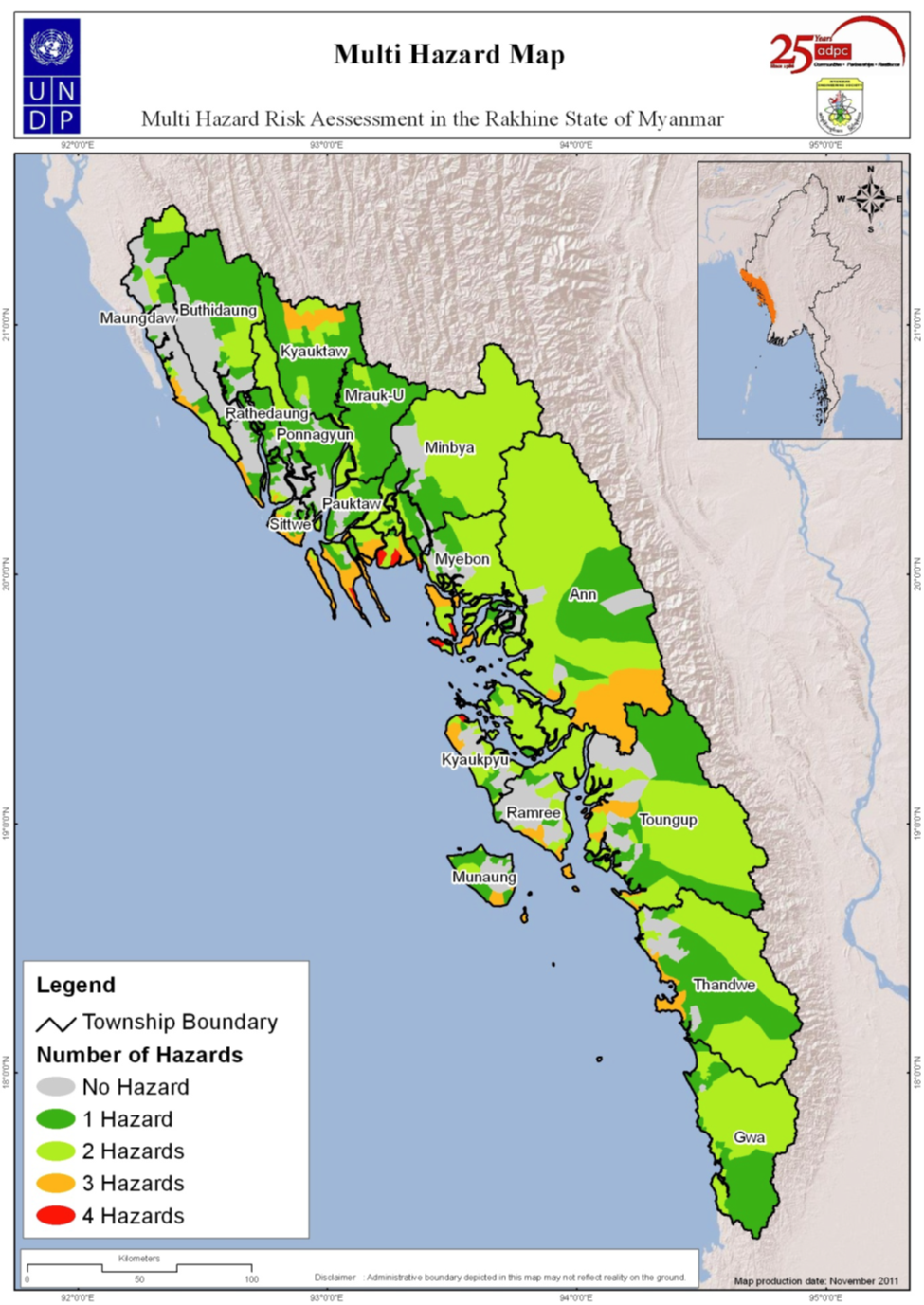 ေနာက္ဆက္တဲြ(၂)း	ရပ္ရြာအေျချပဳ၊ ႀကိဳတင္သတိေပးစနစ္ စစ္ေဆးမႈပံုစံေနာက္ဆက္တဲြ(၃)း	ပတ္၀န္းက်င္အေျခအေနကို စစ္ေဆးျခင္းသဘာဝပတ္၀န္းက်င္ထိန္းသိမ္းမႈဆိုင္ရာ ဆန္းစစ္မႈႏွင့္ ေဆာင္ရန္/ ေရွာင္ရန္မ်ားရည္ရြယ္ခ်က္		 	စီမံကိန္း၀င္ရြာမ်ားအေနျဖင့္မိမိတို႕၏ ပတ္ဝန္းက်င္ရွိသဘာဝ အရင္းအျမစ္မ်ားကို ထုတ္ယူ အသံုးျပဳရာတြင္၊ ထိန္းသိမ္းမွဳဆိုင္ရာ နည္းဥပေဒသ၊ ေဆာင္ရန္/ေရွာင္ရန္မ်ားကို သိရွိ နားလည္ေစရန္ႏွင့္  လိုက္နာေဆာင္ရြက္ေစရန္ ျဖစ္ပါသည္။ သဘာဝပတ္၀န္းက်င္ ထိန္းသိမ္းမႈမရွိပါက သစ္ေတာျပဳန္းတီးျခင္း၊ ေလာင္စာဆီမ်ားအလြန္အကၽြံ သံုးစဲြျခင္းေၾကာင့္ ေလထုညစ္ညမ္းျခင္း၊ ရာသီဥတုေဖာက္ျပန္ျခင္း စသည့္ေဘးထြက္ဆိုးက်ဳိးမ်ား ကို ျဖစ္ေပၚႏိုင္ေၾကာင္းကို ေကာင္းစြာ သိရွိနားလည္ေစရန္ ျဖစ္ပါသည္။ နမူနာဇယားတြင္ သဘာ၀ပတ္ ၀န္းက်င္ထိန္းသိမ္းျခင္းဆိုင္ရာ ေဆာင္ရန္/ေရွာင္ရန္ အခ်က္အလက္မ်ား ပါ၀င္ပါသည္။ ေနာက္ဆက္တဲြ(၄)း	ေက်းရြာသဘာ၀ေဘး စီမံခန္႔ခဲြမႈေကာ္မတီ၏ တာ၀န္ႏွင့္ ၀တၱရားမ်ားေက်းရြာေဘးအႏၱရာယ္စီမံခန္႕ခြဲမႈေကာ္မတီ၏ ဖြဲ႕စည္းပုံေက်းရြာေဘးအႏၲရာယ္ စီမံခန္႕ခြဲမႈ ေကာ္မတီနွင္ ့အဖြဲ႕ငယ္မ်ား ခ်ိတ္ဆက္ေဆာင္ရြက္ပုံေဘးအႏၱရာယ္စီမံခန္႔ခြဲမႈေကာ္မတီ
လုပ္ငန္းတာ၀န္မ်ားအဖြဲ႕အစည္းနွင့္သက္ဆုိင္ေသာကြ်မ္းက်င္မႈ၊ေဘးအႏၲရာယ္စီမံခန္႔ခြဲမႈသင္တန္းကိုတက္ေရာက္နုိင္ရမည္။ရပ္ရြာလူထုမ်ားကိုေဘးအႏၲရာယ္စီမံခန္႔ခြဲမႈ လုပ္ငန္းစဥ္မ်ားကိုျပန္လည္သင္ၾကားေပးရမည္။ အေကာင္အထည္ေဖာ္နုိင္ရမည္။ၿမိဳ႕နယ္အာဏာပိုင္အဖြဲ႕အစည္းမ်ားနွင့္ေတြ႕ဆုံေဆြးေႏြး၍မိမိရပ္ရြာႀကဳိတင္ျပင္ဆင္ေရးစီမံမႈလုပ္ငန္းစဥ္ေတြကုိတိုးတက္ေကာင္းမြန္ေအာင္ေဆာင္ရြက္ရမည္။သဘာဝေဘးအႏၲရာယ္မျဖစ္ခင္၊ျဖစ္ေနစဥ္၊ျဖစ္ၿပီးအေရးေပၚအေျခအေနမ်ားတြင္ဦးစီးဦးေဆာင္ျပဳ၍တာဝန္ မ်ားကို ေဆာင္ရြက္နိုင္ရမည္။မိမိရပ္ရြာတြင္ေဘးအႏၲရာယ္ပ်က္စီးဆုံးရႈံးမႈကုိအကာအကြယ္ေပးနုိင္ေသာအရင္းအျမစ္မ်ားရရွိ ေအာင္လူထုနွင့္အာဏာပိုင္အဖြဲ႕အစည္း ၊အျခားအဖြဲ႕အစည္းမ်ားကိုစည္းရုံးလႈံ႕ေဆာ္နုိင္ရမည္။ေဘးအႏၲရာယ္စစ္ေဆး အကဲျဖတ္မႈ၊ႀကိဳတင္ျပင္ဆင္မႈ၊သက္သာေလ်ွာ့ပါးေစမႈမ်ားကုိ အစီအစဥ္ ေရးဆြဲၿပီး အေကာင္အထည္ေဖာ္ရမည္။ တာဝန္ခြဲယူနိုင္ရန္ လိုအပ္ေသာအဖြဲ႕ငယ္မ်ားကို ဖြဲ႕စည္းရမည္။ပုံမွန္အစည္းအေဝးမ်ားက်င္းပ၍လုပ္ငန္းစဥ္မ်ားကိုျပန္လည္သုံးသပ္ျပင္ဆင္ေဆာင္ရြက္ရမည္။ႀကိဳတင္သတိေပးေရးအဖြဲ႕ႏွင့္တာဝန္မ်ားေဆာင္ရြက္ရမည့္လုပ္ငန္းတာ၀န္မ်ားေဘးအႏၱရာယ္မျဖစ္ခင္ေရဒီယုိမွ မုိးေလ၀သသတင္းမ်ားကုိ နားေထာင္မည္။ေဘးအႏၲရာယ္သတင္းရရွိပါက ရပ္ရြာလူထုကို အခ်ိန္နွင့္ တေျပးညီ သိရွိေအာင္ ႀကဳိတင္အေၾကာင္းၾကား မည္။ႀကဳိတင္သတိေပးေရး ကိရိယာမ်ားကို စုေဆာင္းထားမည္။ႀကဳိတင္သတိေပးေရးစနစ္ အစီအစဥ္မ်ား ေရးဆြဲထားမည္။ေရးဆြဲထားေသာ အစီအစဥ္မ်ားကို ရပ္ရြာလူထုကို ႀကဳိတင္အသိေပးထားမည္။၄င္းေရးဆြဲထားေသာ ႀကဳိတင္သတိေပးေရးစနစ္မ်ားကုိ ဇာတ္္တုိက္ေလ့က်င့္ထားမည္။ဆက္သြယ္ရမည့္ အေရးႀကီး ဖုန္းနံပါတ္မ်ားကုိ ျပဳစုထားမည္။ရပ္ရြာလူထုအား ေဘးအႏၲရာယ္နွင့္ ပတ္သက္ေသာ အသိပညာမ်ား တုိးပြားေအာင္ေဆာင္ရြက္မည္။ခုိင္ခံ့ေသာ အေဆာက္အဦးမ်ားရွိရာေနရာမ်ားကို ႀကဳိတင္ျပဳစုထားမည္။ေက်းရြာရွိ အိမ္ေထာင္စုနွင့္ လူဦးေရစာရင္းမ်ားကို ျပဳစုထားမည္။ခုိင္ခံ့ေသာ အေဆာက္အဦးမ်ားရွိရာေနရာမ်ားကို ရပ္ရြာလူထုအား အသိေပးထားမည္။ေဘးအႏၲရာယ္က်ေရာက္ခ်ိန္တြင္ ေဆာင္ရြက္ရမည့္ လုပ္ငန္းစဥ္မ်ားကုိ ႀကဳိတင္ျပင္ဆင္ထားရန္ ရပ္ရြာလူထုအား နႈိးေဆာ္မည္။အျခားအဖြဲ႕မ်ားနွင့္ ခ်ိတ္ဆက္ေဆာင္ရြက္ထားမည္။ျဖစ္ေနစဥ္ေရဒီယိုမွ မုိးေလ၀သသတင္းမ်ားကို နားေထာင္မည္။အေျခအေနကို ရပ္ရြာလူထုအား အခ်ိန္ႏွင့္ တေျပးညီ သိရွိေအာင္ ေပးပုိ႔မည္။ခုိလႈံရာအေဆာက္အဦးသို႔ ေရာက္ရွိလာသူစာရင္းကို ျပဳစုမည္။က်န္ရွိေနေသာ လူမ်ားကုိ ရွာေဖြကယ္ဆယ္နုိင္ရန္ ရွာေဖြေရးနွင့္ ကယ္ဆယ္ေရး အဖြဲ႕မ်ားကို ႏႈိုးေဆာ္မည္။ေပ်ာက္ဆုံးေနေသာ လူစာရင္းကို ျပဳစုထားမည္။ခုိလႈံရာအေဆာက္အဦးတြင္ေရာက္ရွိေနေသာ လူမ်ားကို အားေပးစကားေျပာမည္။လုိအပ္ပါက အျခားအဖြဲ႕မ်ားကို ကူညီမည္။ျဖစ္ျပီးေရဒီယိုမွ မုိးေလ၀သသတင္းမ်ားကို နားေထာင္မည္။ရရွိလာေသာ သတင္းမ်ားကို ရပ္ရြာလူထုအား အခ်ိန္နွင့္ တေျပးညီ သိရွိေစရန္ ႏႈိးေဆာ္ေပးမည္။ေဘးအႏၲရာယ္သတင္းၿပီးဆုံးေၾကာင္းအား ရပ္ရြာလူထုအား ျပန္လည္အသိေပးမည္။က်န္ရွိေနေသာ လူဦးေရစာရင္းမ်ားကို ျပဳစုုုုုုမည္။ပ်က္စီးဆုံးရႈံးမႈစာရင္းႏွင့္ ေက်းရြာ၏ လုိအပ္ခ်က္မ်ားကို ျပဳစုမည္။ပ်က္စီးဆုံးရႈံးမႈစာရင္းႏွင့္ ေက်းရြာ၏ လုိအပ္ခ်က္မ်ားကို ၿမဳိ႕နယ္အဖြဲ႕အစည္းမ်ားနွင့္ အျခားလူမႈေရးအဖြဲ႕အစည္းမ်ားအား ေပးပုိ႕အကူအညီေတာင္းမည္။အျခားအဖြဲ႕မ်ားနွင့္ လုိအပ္ေသာ လုပ္ငန္းမ်ားကို ပူးေပါင္းေဆာင္ရြက္မည္။ေရွူးဦးသူနာျပဳအဖြဲ႕ႏွင့္တာဝန္မ်ားေဆာင္ရြက္ရမည့္လုပ္ငန္းတာ၀န္မ်ားေဘးအႏၱရာယ္မၿဖစ္ခင္ေရဒီယိုမွမိုးေလ၀သသတင္းမ်ားကိုနားေထာင္ရမည္။ေရွးဦးသူနာျပဳသင္တန္းကို တက္ေရာက္ထားရမည္။ရပ္ရြာလူထုကို က်န္းမာေရးအသိပညာတိုးပြားေအာင္ ေဆာင္ရြက္ရမည္။	လိုအပ္ေသာေဆး၀ါးပစၥည္းမ်ားကို ႀကိဳတင္စုေဆာင္းထားရမည္။ေဘးအႏၲရာယ္တုံ႔ျပန္မႈအခ်ိန္ႏွင့္ကယ္ဆယ္ေရးအခ်ိန္မ်ားတြင္ေဆာင္ရြက္ရမည့္လုပ္ငန္းအစီအစဥ္မ်ားကို စနစ္တက် ေရးဆြဲထားရမည္။အဖြဲ႕တည္ရွိမည့္ေနရာကို ႀကိဳတင္အသိေပးမည္။က်န္ရွိေနေသာအဖြဲ႕မ်ားႏွင့္ ခ်ိတ္ဆက္ေဆာင္ရြက္မည္။
ျဖစ္ေနစဥ္ေရဒီယိုသတင္းမ်ားကို နားေထာင္ရမည္။ထိခိုက္လြယ္ေသာသူမ်ားကိုကယ္ဆယ္ႏိုင္ရန္ ရွာေဖြေရးႏွင့္ကယ္ဆယ္ေရးအဖြဲ႕မ်ားကို ႏိႈးေဆာ္မည္။ထိခိုက္ဒဏ္ရာရရွိလာေသာသူမ်ားကို ျပဳစုကုသေပးမည္။လူနာမ်ားကို အားေပးစကားေျပာမည္။၀မ္းေရာဂါမျဖစ္ပြားေအာင္ သန္႔ရွင္းေသာေရကို ေသာက္သံုးရန္ ႏိႈးေဆာ္ရမည္။ထိခိုက္ဒဏ္ရာ ရရွိသူစာရင္းကို ျပဳစုထားရမည္။လိုအပ္လွ်င္ အဖြဲ႕ခြဲၿပီး ျပဳစုကုသမႈ႕ေပးရမည္။အျခားအဖြဲ႕မ်ားႏွင့္ခ်ိတ္ဆက္ေဆာင္ရြက္ရမည္။ျဖစ္ၿပီးေရဒီယိုသတင္းမ်ားကို နားေထာင္ရမည္။အေရးႀကီးလူနာမ်ားကို နီးစပ္ရာေဆးရုံေဆးခန္းမ်ားသို႕ ပို႕ေဆာင္ေပးရမည္။လူနာမ်ားကို အားေပးစကားေျပာေပးရမည္။လိုအပ္ေသာေဆး၀ါးမ်ားကို ျပန္လည္ျဖည့္တင္းထားမည္။ထိခိုက္ေသဆံုးမႈစာရင္းမ်ားကို ျပဳစုထားရမည္။ၿမိဳ႕နယ္ၾကက္ေၿခနီအဖြဲ႕ႏွင့္ ျခားလူမႈေရးအဖြဲ႕မ်ားႏွင့္ လုပ္ငန္းမ်ားကို ပူးေပါင္းေဆာင္ရြက္ရမည္။ကူးစပ္ေရာဂါမၿဖစ္ေအာင္ ေသာက္ေရသံုးေရႏွင့္ပတ္၀န္းက်င္မ်ားကို ပိုးသတ္ေဆးဖ်န္းေပးထားမည္။ထိခိုက္ေသဆံုးမႈစာရင္းမ်ားကို ၿမိဳ႕နယ္အဖြဲ႕အစည္းသို႕ ေပးပို႕ရမည္။လိုအပ္လွ်င္ အၿခားအဖြဲ႕မ်ားကို ကူညီမည္။ရွာေဖြေရးႏွင့္ကယ္ဆယ္ေရးအဖြဲ႔၏တာဝန္မ်ား
လုပ္ေဆာင္ရမည့္လုပ္ငန္းတာ၀န္မ်ားေဘးအႏၱရာယ္မၿဖစ္ခင္ေရဒီယိုမွမိုးေလ၀သသတင္းမ်ားကို နားေထာင္ရမည္။လိုအပ္ေသာ သင္တန္းမ်ာကို တက္ေရာက္ထားရမည္။ရွာေဖြေရးႏွင့္ကယ္ဆယ္ေရးလုပ္ငန္းမ်ားအတြက္ လိုအပ္ေသာ ပစၥည္းမ်ားကို ရွာေဖြထားရမည္။ရွာေဖြေရးႏွင့္ကယ္ဆယ္ေရးလုပ္ငန္းမ်ားကို လုပ္ေဆာင္ရန္အတြက္ လုပ္ငန္းအစီအစဥ္မ်ားကို ႀကိဳတင္ေရးဆြဲထားရမည္။ေရးဆြဲထားေသာလုပ္ငန္းအစီအစဥ္မ်ားကို ဇာတ္တိုက္ေလ့က်င့္ထားရမည္။ခိုလႈံရာအေဆာက္အဦးေနရာမ်ားကို သတ္မွတ္ထားရမည္။သတ္မွတ္ထားေသာ ခိုလႈံရာအေဆာက္အဦးေနရာကို ေက်းရြာလူထုအား အသိေပးထားမည္။ေက်းရြာရွိထိခိုက္လြယ္မႈစာရင္းမ်ားကို ျပဳစုထားမည္။အျခားအဖြဲ႕မ်ားႏွင့္ ခ်ိတ္ဆက္လုပ္ေဆာင္မည္။ျဖစ္ေနစဥ္ေရဒီယိုမွမိုးေလ၀သသတင္းမ်ားကို နားေထာင္မည္။ထိခိုက္လြယ္သူမ်ားကို ခိုလံႈရာအေဆာက္အဦးသို႕ ကယ္ဆယ္ပို႕ေဆာင္ေပးမည္။ေပ်ာက္ဆံုးေနသူမ်ားကို ရွာေဖြကယ္ဆယ္မည္။ဒဏ္ရာရရွိထားသူမ်ားကို ေရွးဦးသူနာျပဳအဖြဲ႕သို႕ ပို႕ေဆာင္ေပးရမည္။အျခားအဖြဲ႕မ်ားႏွင့္ ပူးေပါင္းလုပ္ေဆာင္မည္။ျဖစ္ၿပီးေရဒီယိုမွမိုးေလ၀သသတင္းမ်ားကို နားေထာင္မည္။ေပ်ာက္ဆံုးေနေသာသူမ်ားကို ရွာေဖြကယ္ဆယ္မည္။ဒဏ္ရာရရွိသူမ်ားကို နီးစပ္ရာေဆးရုံေဆးခန္းသို႕ ပို႕ေဆာင္ရန္ ေရွးဦးသူနာျပဳအဖြဲ႕ႏွင့္ ပူးေပါင္းေဆာင္ရြက္မည္။ဒဏ္ရာရရွိသူမ်ားကို အားေပးစကားေျပာမည္။အျခားအဖြဲ႕မ်ားႏွင့္လည္းခ်ိတ္ဆက္ေဆာင္ရြက္မည္။ေနာက္ဆက္တဲြ(၅)း	    အေရးေပၚဆက္သြယ္ရန္ ဖုန္းနံပါတ္မ်ားအေရးေပၚဆက္သြယ္ရန္ တယ္လီဖုန္းနံပါတ္မ်ားစာရင္းအေရးေပၚဆက္သြယ္ရန္ တယ္လီဖုန္းနံပါတ္မ်ားစာရင္းေက်းရြာအမည္- သကၠယ္ကၽြန္း                          ေက်းရြာအုပ္စုအမည္ - လက္ပံကၽြန္း                         ရက္စဲြ - ၂-၇-၂၀၁၆ေက်းရြာအမည္- သကၠယ္ကၽြန္း                          ေက်းရြာအုပ္စုအမည္ - လက္ပံကၽြန္း                         ရက္စဲြ - ၂-၇-၂၀၁၆ေက်းရြာအမည္- သကၠယ္ကၽြန္း                          ေက်းရြာအုပ္စုအမည္ - လက္ပံကၽြန္း                         ရက္စဲြ - ၂-၇-၂၀၁၆ေက်းရြာအမည္- သကၠယ္ကၽြန္း                          ေက်းရြာအုပ္စုအမည္ - လက္ပံကၽြန္း                         ရက္စဲြ - ၂-၇-၂၀၁၆ေက်းရြာအမည္- သကၠယ္ကၽြန္း                          ေက်းရြာအုပ္စုအမည္ - လက္ပံကၽြန္း                         ရက္စဲြ - ၂-၇-၂၀၁၆ေက်းရြာအမည္- သကၠယ္ကၽြန္း                          ေက်းရြာအုပ္စုအမည္ - လက္ပံကၽြန္း                         ရက္စဲြ - ၂-၇-၂၀၁၆ေက်းရြာအမည္- သကၠယ္ကၽြန္း                          ေက်းရြာအုပ္စုအမည္ - လက္ပံကၽြန္း                         ရက္စဲြ - ၂-၇-၂၀၁၆ေက်းရြာအမည္- သကၠယ္ကၽြန္း                          ေက်းရြာအုပ္စုအမည္ - လက္ပံကၽြန္း                         ရက္စဲြ - ၂-၇-၂၀၁၆ေက်းရြာအမည္- သကၠယ္ကၽြန္း                          ေက်းရြာအုပ္စုအမည္ - လက္ပံကၽြန္း                         ရက္စဲြ - ၂-၇-၂၀၁၆စဥ္ေဘးအႏၱရာယ္ခုႏွစ္ပ်က္စီးဆံုး႐ံႈးမႈပ်က္စီးဆံုး႐ံႈးမႈပ်က္စီးဆံုး႐ံႈးမႈပ်က္စီးဆံုး႐ံႈးမႈေျဖရွင္းသည့္နည္းလမ္းမ်ားမွတ္ခ်က္စဥ္ေဘးအႏၱရာယ္ခုႏွစ္လူအိုးအိမ္စီးပြားေရးအေျခခံအေဆာက္အဦးေျဖရွင္းသည့္နည္းလမ္းမ်ားမွတ္ခ်က္၁ေရၾကီး/ မုန္တိုင္း၁၂၉၄၁၅ လံုးခန္႔ဘုန္းၾကီးေက်ာင္းေခါင္လန္၊ ေစတီ ၁ဆူျပိဳကိုယ္ထူကိုယ္ထ   ၂မုန္တိုင္း၁၃၄၉မရိွ၇၀ လံုးခန္႔လယ္ယာ/ဆည္မ်ားပ်က္စီးသိမ္၊ ဘုန္းႀကီး ေက်ာင္း၊ဇရပ္ပ်က္စီးကိုယ္ထူကိုယ္ထ၃ေရၾကီး/ မုန္တိုင္း၁၃၅၁၁လံုးျပိဳကၽြဲ၊ႏြားမ်ားေသဆံုးကိုယ္ထူကုိယ္ထ၄မီးေဘး၁၃၅၈မရိွ၇လံုးခန္႔ကၽြဲႏြားမ်ားေသဆံုးစာသင္ေက်ာင္း ၁ေဆာင္ပ်က္စီးကိုယ္ထူကိုယ္ထ၅ေလျပင္း၁၃၇၅မရိွ(၁၀)အိမ္ခန္႔မရိွအိမ္ယာမ်ားပ်က္စီးကိုယ္ထူကိုယ္ထ၆ေရၾကီး၁၃၇၆မရိွ၃လံုးျပိဳ၊၅၀ခန္႔ပ်က္စီးမရိွျမိဳ႕နယ္ဌာနဆိုင္ရာႏွင့္ ပလန္ျမန္မာအဖြဲ႔တို႔မွအနည္းငယ္ ေထာက္ပံ့မႈရရိွခဲ့ပါသည္။ေက်းရြာအမည္ - သကၠယ္ကၽြန္း                     ေက်းရြာအုပ္စုအမည္ - လက္ပံကၽြန္း                 ရက္စဲြ - ၁၆-၁၁-၂၀၁၆ေက်းရြာအမည္ - သကၠယ္ကၽြန္း                     ေက်းရြာအုပ္စုအမည္ - လက္ပံကၽြန္း                 ရက္စဲြ - ၁၆-၁၁-၂၀၁၆ေက်းရြာအမည္ - သကၠယ္ကၽြန္း                     ေက်းရြာအုပ္စုအမည္ - လက္ပံကၽြန္း                 ရက္စဲြ - ၁၆-၁၁-၂၀၁၆ေက်းရြာအမည္ - သကၠယ္ကၽြန္း                     ေက်းရြာအုပ္စုအမည္ - လက္ပံကၽြန္း                 ရက္စဲြ - ၁၆-၁၁-၂၀၁၆စဥ္ခုႏွစ္ျဖစ္ပ်က္ခဲ့သည့္အေၾကာင္းအရာမ်ားမွတ္ခ်က္၁။၁၈၇၅သကၠယ္ကၽြန္းေက်းရြာကိုစတင္တည္ေထာင္သည္။၂။၁၉၄၇ဘုန္းေတာ္ႀကီးေက်ာင္းကိုစတင္တည္ေထာင္သည္။၃။၁၉၅၆ေသာက္သံုးေရကန္ကိုတူးေဖာ္သည္။၄။၁၉၆၃မူလတန္းေက်ာင္းကိုစတင္တည္ေဆာက္သည္။၅။၁၉၉၈အလယ္တန္းေက်ာင္းကိုစတင္တည္ေဆာက္သည္။၆။၂၀၁၂ေက်းလက္က်န္းမာေရးေဆးေပးခန္းကိုေဆာက္လုပ္သည္။၇။၂၀၁၃စာၾကည့္တိုက္ကိုေဆာက္လုပ္သည္။၈။၂၀၁၄တံတားကိုေဆာက္လုပ္သည္။၉။၂၀၀၄ဓမၼာရံုကိုတည္ေဆာက္သည္။၁၀။၂၀၀၁မဂၤလသိဒိၶေအးေစတီေတာ္ကိုတည္ေဆာက္သည္။ေက်းရြာအမည္ - သကၠယ္ကၽြန္း                                      ေက်းရြာအုပ္စု - လက္ပံကၽြန္း                                          ရက္စဲြ - ၃-၇-၂၀၁၆ေက်းရြာအမည္ - သကၠယ္ကၽြန္း                                      ေက်းရြာအုပ္စု - လက္ပံကၽြန္း                                          ရက္စဲြ - ၃-၇-၂၀၁၆ေက်းရြာအမည္ - သကၠယ္ကၽြန္း                                      ေက်းရြာအုပ္စု - လက္ပံကၽြန္း                                          ရက္စဲြ - ၃-၇-၂၀၁၆ေက်းရြာအမည္ - သကၠယ္ကၽြန္း                                      ေက်းရြာအုပ္စု - လက္ပံကၽြန္း                                          ရက္စဲြ - ၃-၇-၂၀၁၆ေက်းရြာအမည္ - သကၠယ္ကၽြန္း                                      ေက်းရြာအုပ္စု - လက္ပံကၽြန္း                                          ရက္စဲြ - ၃-၇-၂၀၁၆အသက္ေမြး၀မ္းေၾကာင္းပိုင္ဆိုင္မႈမ်ား၎အသက္ေမြး၀မ္းေၾကာင္းမ်ားသည္ေက်းရြာလူထုအားမည္ကဲ့သို႔အေထာက္အကူျပဳပါသနည္း။ေဘးအႏၱရာယ္ေပၚစိုးရိမ္ရပါသလား။သဘာ၀ေဘးအႏၱရာယ္ေၾကာင့္အသက္ေမြး၀မ္းေၾကာင္းမ်ားေပၚတြင္မည္သည့္ဆိုးက်ိဳးမ်ားျဖစ္ေပၚေစပါသနည္း။သဘာ၀ေဘးအႏၱရာယ္ျဖစ္ခ်ိန္တြင္အသက္ေမြး၀မ္းေၾကာင္းမ်ားပ်က္စီးမႈနည္းပါးေစရန္မည္ကဲ့သို႔ကာကြယ္ၾကပါသနည္း။ေက်းရြာတြင္ရိွေသာအသက္ေမြး၀မ္းေၾကာင္းမ်ားေဘးဒဏ္ခံႏိုင္စြမ္းျမင့္မားလာေစရန္(သို႔)ရာသီဥတုႏွင့္လုိက္ေလ်ာညီေထြေသာအသက္ေမြး၀မ္းေၾကာင္းမ်ားျဖစ္လာေစရန္အျခားနည္းလမ္းေရြးခ်ယ္ခြင့္မ်ားရိွပါသလား။လယ္ယာေျမအသက္ေမြး၀မ္းေၾကာင္းမ်ားသည္ ေက်းရြာလူထုမ်ားအားစား၀တ္ေနေရးေျပလည္ေစ၍၀င္ေငြမ်ားတိုးပြားေစပါသည္။ ေဘးအႏၱရာယ္စိုးရိမ္ရပါသည္။သဘာ၀ေဘးအႏၱရာယ္ေၾကာင့္ အသက္ေမြး၀မ္းေၾကာင္းမ်ားပ်က္စီးေစပါသည္။ ေရႀကီးျခင္းေၾကာင့္လယ္ယာေျမမ်ားပ်က္စီးျခင္း။ အစာေရရွားပါးျခင္းမ်ားျဖစ္ေပၚေစပါသည္။သဘာ၀ေဘးအႏၱရာယ္ျဖစ္ခ်ိန္တြင္အသက္ေမြး၀မ္းေၾကာင္းမ်ားပ်က္စီးမႈနည္းပါးေစရန္ တာတမံမ်ားကိုခိုင္ခံ့ေအာင္တည္ေဆာက္ျခင္းျဖင့္ကာကြယ္ၾကရပါသည္။အျခားနည္းလမ္းေရြးခ်ယ္ခြင့္မ်ားမရိွပါ။ေရလုပ္ငန္းအသက္ေမြး၀မ္းေၾကာင္းမ်ားသည္ ေက်းရြာလူထုမ်ားအားစား၀တ္ေနေရးေျပလည္ေစ၍၀င္ေငြမ်ားတိုးပြားေစပါသည္။ ေဘးအႏၱရာယ္စိုးရိမ္ရပါသည္။သဘာ၀ေဘးအႏၱရာယ္ေၾကာင့္ ေရလုပ္ငန္းမ်ားကိုရပ္နားထားရသည္။ဆိုးက်ိဳးမ်ားမွာပိုက္ကြန္မ်ား၊ စက္ေလွမ်ားေရစီးျဖင့္ေမ်ာပါသြားျခင္းျဖစ္ပါသည္။သဘာ၀ေဘးအႏၱရာယ္ျဖစ္ခ်ိန္တြင္အသက္ေမြး၀မ္းေၾကာင္းမ်ား ပ်က္စီးမႈနည္းပါးေစရန္မိုးေလ၀သသတင္းမ်ားကိုနားေထာင္၍ကာကြယ္ၾကရပါသည္။အျခားနည္းလမ္းေရြးခ်ယ္ခြင့္မ်ားမရိွပါ။ပါဝင္ပက္သက္သူမ်ားအဓိက တာဝန္မ်ားရပ္ရြာအတြင္းအဖြဲ႕အစည္းရပ္ရြာအတြင္းအဖြဲ႕အစည္းေက်းရြာအုပ္ခ်ဳပ္ေရးမွဴးအဖဲြ႕ေက်းရြာ၏သာယာလွပေရး၊ တိုးတက္ေရး၊ ေအးခ်မ္းသာယာေရး၊ ဥပေဒႏွင့္အညီ ေဆာင္ရြက္ေပးေရးတို႔ျဖစ္သည္။အပ်ိဳ၊ လူပ်ိဳအဖြဲ႕ရြာ၏သာေရး၊ နာေရးတြင္ပ့ံပိုးကူညီသည္။ေဂါပကအဖဲြ႕ရပ္ရြာ၏သာေရး၊နာေရးမ်ားကို အခ်ိန္မွီကူညီပံ့ပိုးေပးသည္။ေက်းရြာေဘး အႏၲရာယ္ စီမံခန္႕ခြဲမႈ ေကာ္မတီေက်းရြာသဘာဝေဘးအႏၲရာယ္စီမံခန္႕ခြဲမႈေကာ္မတီသည္ေက်းရြာအတြင္းသ
ဘာဝေဘးအႏၱရာယ္တစ္ခုခုမက်ေရာက္မီ၊က်ေရာက္ေနခ်ိန္ႏွင့္က်ေရာက္ၿပီးခ်ိန္
မ်ားတြင္မိမိတာဝန္မ်ားအေလ်ာက္အေကာင္အထည္ေဖာ္ေဆာင္ျခင္းႏွင့္ႀကိဳတင္
ျပင္ဆင္ျခင္းလုပ္ငန္းမ်ားကိုေဆာင္ရြက္ရေသာအဖြဲ႕အစည္းျဖစ္ပါသည္။ေက်ာင္းတြင္းေဘး အႏၲရာယ္ စီမံခန္႕ခြဲမႈေကာ္မတီေက်ာင္းတြင္း ေဘးအႏၲရာယ္စီမံခန္႕ခြဲမႈ ေကာ္မတီသည္ေက်ာင္းအတြင္း သဘာဝေဘးအႏၱရာယ္တစ္ခုခုမက်ေရာက္မီ၊က်ေရာက္ေနခ်ိန္ႏွင့္က်ေရာက္ၿပီး ခ်ိန္မ်ားတြင္ မိမိတာဝန္မ်ားအေလ်ာက္အေကာင္အထည္ေဖာ္ေဆာင္ျခင္း၊ႀကိဳတင္
ျပင္ဆင္ျခင္းလုပ္ငန္းမ်ား၊ေက်းရြာသဘာဝေဘးအႏၱရာယ္ေလ်ာ့ပါးေရးေကာ္မတီ အဖြဲ႕မ်ားႏွင့္ပူးေပါင္းေဆာင္ရြက္ရေသာေက်ာင္းသားလူငယ္အဖြဲ႕အစည္းျဖစ္ပါသည္။က်န္းမာေရးအဖဲြ႕ေက်းရြာအတြင္း က်န္းမာေရးႏွင့္ ပတ္သက္သည့္ လုပ္ငန္းမ်ားကို ျမိဳ႕နယ္က်န္းမာေရးဌာနႏွင့္ ခ်ိတ္ဆက္ေဆာင္ရြက္သည္။ခ်က္ျပဳတ္ေရးအဖြဲ႕ခ်က္ျပဳတ္ေရးအဖြဲ႕သည္ ေက်းရြာအတြင္း သာေရးနာေရး ႏွင့္ အလႈမဂၤလာ ကိစၥမ်ားတြင္ ေက်းရြာ ရပ္မိရပ္ဖအဖြဲ႕မ်ားႏွင့္ ခ်ိတ္ဆက္ေဆာင္ရြက္ပါသည္။စာသင္ေက်ာင္းေကာ္မတီစာသင္ေက်ာင္း ေကာ္မတီသည္ ေက်ာင္းႏွင့္ ပတ္သက္သည့္ ေက်ာင္းျပင္ဆင္ျခင္း၊ ေက်ာင္းတြင္ က်င္းပေလ့ရိွေသာ ပြဲေတာ္မ်ားနွင့္ ေက်ာင္းဆရာ၊ဆရာမမ်ားနွင့္ ေက်ာင္းသားေက်ာင္းသူမ်ား၏ကိစၥမ်ားကို ေက်ာင္းေကာ္မတီမွ အုပ္ခ်ဳပ္ေရး အဖြဲ႕ႏွင့္ ပူးေပါင္းေဆာင္ရြက္ရပါသည္။ဆည္ကာရီျဖစ္ေျမာက္ေရးေကာ္မတီလယ္ယာစိုက္ပ်ိဳးေရးကိစၥမ်ား ႏွင့္ ေဘးအႏၱရာယ္အမ်ိဳးမ်ိဳးေၾကာင့္ ဆည္ကာရီမ်ား ပ်က္စီးလွ်င္ ျပန္လည္ျပဳျပင္ျခင္းႏွင့္ ႏွစ္စဥ္ လယ္ယာလုပ္ငန္းမ်ားကို အဆင္ေျပ လုပ္ေဆာင္ႏိူင္ရန္အတြက္ လယ္သမားမ်ားနွင့္ ညိွ႕ႏိႈင္းေဆာင္ရြက္ရပါသည္။ေရလုပ္ငန္းအဖြဲ႕ေရလုပ္ငန္းအဖြဲ႕သည္ ၿမိဳ႕နယ္ငါးလုပ္ငန္းဦးစီးဌာန ႏွင့္ဆက္သြယ္ၿပီးယင္း ဌာနမွ ခ်မွတ္ထားေသာစည္းကမ္း မ်ားအတိုင္းေက်းရြာရွိေရလုပ္ငန္းလုပ္ကိုင္ သူမ်ားကိုျပန္ လည္မွ်ေဝေပးျခင္း၊ေက်းရြာေရလုပ္ငန္းစီးပြားေရးဖြံ႕ၿဖိဳးတိုးတက္ေအာင္ ေဆာင္ရြက္ ေပးရေသာ၏အဖြဲ႕အစည္းျဖစ္ပါသည္။အမႈေဆာင္အဖြဲ႕အမႈေဆာင္အဖြဲ႕သည္ေက်းရြာရွိသာေရး၊နာေရးႏွင့္ဘာသာေရးပြဲေတာ္မ်ားတြင္ဦးစီးေဆာင္ရြက္ရေသာအဖြဲ႕အစည္းျဖစ္ပါသည္။ျပင္ပ အဖြဲ႕အစည္းမ်ားျပင္ပ အဖြဲ႕အစည္းမ်ားၿမိဳ႕နယ္ အေထြေထြအုပ္ခ်ဳပ္ေရး ဦးစီးဌာနႏွင့္ ဌာနဆိုင္ရာမ်ားေက်းရြာတြင္ တရားဥပေဒစိုးမိုးေရး၊အေရးေပၚကိစၥရပ္မ်ားေပၚေပါက္လာပါ လမ္းညႊန္ခ်က္ေပး၍ ပူးေပါင္းေဆာင္ရြက္ႏိုင္ရန္။လူမႈဖြံ႕ၿဖိဳးတိုးတက္ေရး အဖြဲ႕အစည္း၊ ပလန္ အင္တာေနရွင္ (ျမန္မာ)ရာသီဥတုဆိုးရြားလာမႈႏွင့္ ေဘးအႏၱရာယ္မ်ားက်ေရာက္လာမႈအေပၚခံႏုိင္ရည္စြမ္း တည္ေဆာက္ျခင္းႏွင့္ လိုက္ေလ်ာညီေထြေနထိုင္ျခင္း (BRACED) စီမံခ်က္ကို ေက်းရြာ အတြင္း အေကာင္အထည္ေဖာ္ေဆာင္ရြက္ျပီး ေဘးဒဏ္ခံႏိုင္စြမ္း တိုးျမႇင့္ႏိုင္ရန္္။ အေၾကာင္းအရာအမ်ိဳးသမီးရမွတ္အမ်ိဳးသားရမွတ္အလုပ္အကိုင္ အခြင့္အလမ္း၅၈ေခါင္းေဆာင္မႈ အေျခအေန၄၈၀င္ေငြရွာေဖြႏိူင္မႈ၃၇အိမ္မႈကိစၥအေပၚ ေဆာင္ရြက္မႈ၅၃၀င္ေငြပိုင္ဆိုင္မႈ၅၅လံုျခံဳမႈ၇၈ပညာေရးတက္ေျမာက္မႈ၄၇ရပ္ေရးရြာေရးအတြက္ ဆံုးျဖတ္ခ်က္ခ်ႏိူင္မႈ၃၈အရင္းအျမစ္အေပၚ လက္လွမ္းမီ သံုးစြဲႏိူင္မႈ၃၈ပူးေပါင္းပါ၀င္ေဆာင္ရြက္မႈ၇၅ေက်းရြာအမည္-သကၠယ္ကၽြန္း                 ေက်းရြာအုပ္စု-လက္ပံကၽြန္း                               ရက္စြဲ - ၄.၇.၂၀၁၆ေက်းရြာအမည္-သကၠယ္ကၽြန္း                 ေက်းရြာအုပ္စု-လက္ပံကၽြန္း                               ရက္စြဲ - ၄.၇.၂၀၁၆ေက်းရြာအမည္-သကၠယ္ကၽြန္း                 ေက်းရြာအုပ္စု-လက္ပံကၽြန္း                               ရက္စြဲ - ၄.၇.၂၀၁၆ရပ္ရြာအဖြဲ႕၀င္္သူတို့ကိုေနာက္ဆံုးမုန္တိုင္း/လြန္ကဲသည့္ ျဖစ္ရပ္မ်ားအေၾကာင္းဘယ္လိုအသိေပးခဲ့သလဲသူတို႔ဘယ္လုိဆက္သြယ္ေရးနည္း/ လုိင္းကိုရရွိၾကသလဲအမ်ိုးသားမ်ားေရဒီယို၊စေလာင္း၊မိုးေလ၀သသတင္းေၾကျငာမႈ၊ဌာနဆို္င္ရာမ်ားမွရရွိပါသည္။ဖုန္းမွတဆင့္၊ေက်းရြာအုပ္ခ်ုပ္ေရးမွူး မွတဆင့္သိရွိရပါသည္။အမ်ိုးသမီးမ်ားေက်းရြာလူထု အခ်င္းခ်င္း ဆက္သြယ္ျခင္း ျဖင့္ရရွိပါသည္။ဖုန္း၊လူထု၊ေရဒီယိုမ်ားတဆင့္ သိရွိရပါသည္။ကေလးမ်ားမိဘမ်ား၊ဆရာ/မမ်ားမွ တဆင့္ရရွိပါသည္။မိသားစု၊စာသင္ေက်ာင္းႏွင့္ ကေလးမ်ားအျခင္းျခင္းမွသိရွိရပါသည္။မသန္စြမ္းသူမ်ားမိသားစုမ်ားမွ တဆင့္သိရွိပါသည္။မိသားစု၀င္မ်ားမွတဆင့္သိရွိႏုိင္သည္။အျခားသူမ်ားဖုန္း၊ေရဒီယို၊မိသားစုမွတစ္ဆင့္ သိရွိႏုိင္သည္။ဖုန္း၊ေရဒီယို၊မိသားစုမွတဆင့္သိရွိႏုိင္သည္။ေက်းရြာအမည္ - သကၠယ္ကၽြန္း                       ေက်းရြာအုပ္စု - လက္ပံကၽြန္း                   ရက္စဲြ - ၁၆-၁၁-၂၀၁၆ေက်းရြာအမည္ - သကၠယ္ကၽြန္း                       ေက်းရြာအုပ္စု - လက္ပံကၽြန္း                   ရက္စဲြ - ၁၆-၁၁-၂၀၁၆ေက်းရြာအမည္ - သကၠယ္ကၽြန္း                       ေက်းရြာအုပ္စု - လက္ပံကၽြန္း                   ရက္စဲြ - ၁၆-၁၁-၂၀၁၆ေက်းရြာအမည္ - သကၠယ္ကၽြန္း                       ေက်းရြာအုပ္စု - လက္ပံကၽြန္း                   ရက္စဲြ - ၁၆-၁၁-၂၀၁၆စဥ္စြမ္းေဆာင္ရည္အမ်ိဳးအစားအားသာခ်က္ျဖစ္ေသာစြမ္းေဆာင္ရည္နမူနာအားနည္းခ်က္ျဖစ္ေသာစြမ္းေဆာင္ရည္နမူနာ(၁)အေဆာက္အဦးပိုင္းဆိုင္ ရာစြမ္းေဆာင္ရည္အမ်ိဳးအစားဘုန္းႀကီးေက်ာင္း(၁)ေက်ာင္းရိွျခင္းစာ သင္ေက်ာင္း(၁)ေက်ာင္းရိွျခင္းက်န္းမာေရးေဆးေပးခန္း(၁)ခန္းရွိျခင္း၊စာၾကည့္ တုိက္(၁)ခုရွိျခင္း။ဘုန္းႀကီးေက်ာင္းမွာႏွစ္ေပါင္းမ်ားစြာ ၾကာျမင့္ေနၿပီျဖစ္၍အေဆာက္အအံု မ်ားပ်က္စီးေနပါသည္။ေဆးခန္းတြင္ ေဆးဝါးမ်ားျပည္႔စံုမႈမရွိျခင္း၊စာၾကည့္တိုက္မွာအၿမဲမဖြင့္လွစ္ျခင္း။(၂)လူသားအရင္းအျမစ္စြမ္းေဆာင္ရည္အမ်ိဳးအစားေက်းရြာရာအိမ္မွဴးရွိျခင္း၊ေက်ာင္းဆရာ၊ဆရာမမ်ားရွိျခင္း၊VDMC(အဖဲြ႕မ်ား မွသင္တန္းရရိွျခင္း။)ေက်းရြာအတြင္းလူအဖြဲ႕အစည္း(၁၁)ဖြဲ႕ရွိျခင္း။ေဘးအႏၱရာယ္ႏွင့္ပတ္သက္ၿပီးအခ်ိဳ႕အဖဲြ႕မ်ားမွာအသိပညာအားနည္းျခင္း။ စည္း လံုးညီညြတ္မႈ ႏွင္႔ အျပန္အလွန္ ေလး စားမႈအားနည္းျခင္း။အဖြဲ႕ဝင္ မ်ားတည္ၿငိမ္မႈမရွိျခင္း။(၃)စီးပြားေရးဆိုင္ရာစြမ္း ေဆာင္ ရည္မ်ားလယ္ ၃၅၀၀ ဧကေလာက္ရိွျခင္းေၾကာင္႔ စီးပြားေရးအားသာျခင္း၊ရြာ သူ/ရြာသား မ်ားစား၀တ္ေနေရးေျပ လည္ျခင္း။ေရ လုပ္ငန္းလုပ္ကိုင္ျခင္း။သဘာ၀ေဘးအႏၱရာယ္ေၾကာင့္ ႏွစ္ စဥ္ေရ ႀကီးျခင္းႏွင့္ကမ္းပါးမ်ားၿပိဳက် ျခင္းႏွင့္အ တူဆည္/ေျမာင္းတာ တမံ မ်ားပ်က္ စီးျခင္း၊သီးႏွံမ်ားပ်က္စီးျခင္း။ ေက်းရြာအမည္ - သကၠယ္ကၽြန္း               ေက်းရြာအုပ္စု - လက္ပံကၽြန္း               ရက္စဲြ - ၃-၇-၂၀၁၆ေက်းရြာအမည္ - သကၠယ္ကၽြန္း               ေက်းရြာအုပ္စု - လက္ပံကၽြန္း               ရက္စဲြ - ၃-၇-၂၀၁၆ေက်းရြာအမည္ - သကၠယ္ကၽြန္း               ေက်းရြာအုပ္စု - လက္ပံကၽြန္း               ရက္စဲြ - ၃-၇-၂၀၁၆ေက်းရြာအမည္ - သကၠယ္ကၽြန္း               ေက်းရြာအုပ္စု - လက္ပံကၽြန္း               ရက္စဲြ - ၃-၇-၂၀၁၆ေက်းရြာအမည္ - သကၠယ္ကၽြန္း               ေက်းရြာအုပ္စု - လက္ပံကၽြန္း               ရက္စဲြ - ၃-၇-၂၀၁၆စဥ္အမ်ိဳးအမည္က်ားမေပါင္း၁။သက္ႀကီးရြယ္အို၆၂၈၀၁၄၂၂။၅ ႏွစ္ေအာက္ကေလး၁၃၀၁၂၁၂၅၁၃။ကိုယ္၀န္ေဆာင္-၁၄၁၄၄။မသန္စြမ္း၉၂၁၁၅။အမ်ိဳးသမီးဦးေဆာင္အိမ္ေထာင္စု-၃၃၃၃ေက်းရြာအမည္ - သကၠယ္ကၽြန္း       ေက်းရြာအုပ္စု - လက္ပံကၽြန္း                  ရက္စဲြ - ၃-၇-၂၀၁၆ေက်းရြာအမည္ - သကၠယ္ကၽြန္း       ေက်းရြာအုပ္စု - လက္ပံကၽြန္း                  ရက္စဲြ - ၃-၇-၂၀၁၆ေက်းရြာအမည္ - သကၠယ္ကၽြန္း       ေက်းရြာအုပ္စု - လက္ပံကၽြန္း                  ရက္စဲြ - ၃-၇-၂၀၁၆ေက်းရြာအမည္ - သကၠယ္ကၽြန္း       ေက်းရြာအုပ္စု - လက္ပံကၽြန္း                  ရက္စဲြ - ၃-၇-၂၀၁၆ေက်းရြာအမည္ - သကၠယ္ကၽြန္း       ေက်းရြာအုပ္စု - လက္ပံကၽြန္း                  ရက္စဲြ - ၃-၇-၂၀၁၆ေက်းရြာအမည္ - သကၠယ္ကၽြန္း       ေက်းရြာအုပ္စု - လက္ပံကၽြန္း                  ရက္စဲြ - ၃-၇-၂၀၁၆ေက်းရြာအမည္ - သကၠယ္ကၽြန္း       ေက်းရြာအုပ္စု - လက္ပံကၽြန္း                  ရက္စဲြ - ၃-၇-၂၀၁၆ေက်းရြာအမည္ - သကၠယ္ကၽြန္း       ေက်းရြာအုပ္စု - လက္ပံကၽြန္း                  ရက္စဲြ - ၃-၇-၂၀၁၆ေက်းရြာအမည္ - သကၠယ္ကၽြန္း       ေက်းရြာအုပ္စု - လက္ပံကၽြန္း                  ရက္စဲြ - ၃-၇-၂၀၁၆စဥ္ေဘးအႏၱရာယ္မုန္တိုင္းမီးေဘးေရႀကီးေလျပင္းငလ်င္ရမွတ္အဆင့္၁။မုန္တိုင္းXမုန္တိုင္းေရႀကီးေလျပင္းမုန္တိုင္း၂၃၂။မီးေဘးXေရႀကီးေလျပင္းမီးေဘး၁၄၃။ေရႀကီးXေရႀကီးေရႀကီး၄၁၄။ေလျပင္းXေလျပင္း၃၂၅။ငလ်င္X၀၅စဥ္ရာသီဥတု သက္ေရာက္မႈမ်ားေရရွားပါးျခင္းစိုက္ပ်ိဳးသီးႏွံပ်က္စီးျခင္းက်န္းမာေရးထိခိုက္လာျခင္းအပူခ်ိန္ျပင္းလာျခင္းရမွတ္အဆင့္၁ေရရွားပါးျခင္းXေရရွားပါးျခင္းေရရွားပါးျခင္းေရရွားပါးျခင္း၃၁၂စိုက္ပ်ိဳးသီးႏွံပ်က္စီးျခင္းXက်န္းမာေရးထိခိုက္လာျခင္းစိုက္ပ်ိဳးသီးႏွံပ်က္စီးျခင္း၁၃၃က်န္းမာေရးထိခိုက္လာျခင္းXက်န္းမာေရးထိခိုက္လာျခင္း၀၄၄အပူခ်ိန္ျပင္းလာျခင္းX၂၂ေက်းရြာအမည္ - သကၠယ္ကၽြန္း             ေက်းရြာအုပ္စု - လက္ပန္ကၽြန္္း               ရက္စဲြ - ၁၆-၁၁-၂၀၁၆ေက်းရြာအမည္ - သကၠယ္ကၽြန္း             ေက်းရြာအုပ္စု - လက္ပန္ကၽြန္္း               ရက္စဲြ - ၁၆-၁၁-၂၀၁၆ေက်းရြာအမည္ - သကၠယ္ကၽြန္း             ေက်းရြာအုပ္စု - လက္ပန္ကၽြန္္း               ရက္စဲြ - ၁၆-၁၁-၂၀၁၆ေက်းရြာအမည္ - သကၠယ္ကၽြန္း             ေက်းရြာအုပ္စု - လက္ပန္ကၽြန္္း               ရက္စဲြ - ၁၆-၁၁-၂၀၁၆ေက်းရြာအမည္ - သကၠယ္ကၽြန္း             ေက်းရြာအုပ္စု - လက္ပန္ကၽြန္္း               ရက္စဲြ - ၁၆-၁၁-၂၀၁၆ေက်းရြာအမည္ - သကၠယ္ကၽြန္း             ေက်းရြာအုပ္စု - လက္ပန္ကၽြန္္း               ရက္စဲြ - ၁၆-၁၁-၂၀၁၆ေက်းရြာအမည္ - သကၠယ္ကၽြန္း             ေက်းရြာအုပ္စု - လက္ပန္ကၽြန္္း               ရက္စဲြ - ၁၆-၁၁-၂၀၁၆ေက်းရြာအမည္ - သကၠယ္ကၽြန္း             ေက်းရြာအုပ္စု - လက္ပန္ကၽြန္္း               ရက္စဲြ - ၁၆-၁၁-၂၀၁၆ေက်းရြာအမည္ - သကၠယ္ကၽြန္း             ေက်းရြာအုပ္စု - လက္ပန္ကၽြန္္း               ရက္စဲြ - ၁၆-၁၁-၂၀၁၆ေက်းရြာအမည္ - သကၠယ္ကၽြန္း             ေက်းရြာအုပ္စု - လက္ပန္ကၽြန္္း               ရက္စဲြ - ၁၆-၁၁-၂၀၁၆ေက်းရြာအမည္ - သကၠယ္ကၽြန္း             ေက်းရြာအုပ္စု - လက္ပန္ကၽြန္္း               ရက္စဲြ - ၁၆-၁၁-၂၀၁၆ေဘးအႏၱရာယ္ႀကိမ္ေရရာသီဥတုက်ေရာက္ခ်ိန္အတြင္းကာလျပင္းအားအရိွန္သတိေပးခ်က္/မျဖစ္မွီသတိေပးခ်က္/ျဖစ္ၿပီးသက္ေရာက္မႈအားသက္ေရာက္မႈအတိုင္းအတာႏိႈင္းယွဥ္ခ်က္ရလဒ္ေရႀကီးXXXXXXXXXXXXXXXX၁၆ေလျပင္းXXXXXXXXX-XX၁၁မုန္တိုင္းXXXXXXXXXXX၁၁ေရရွားပါးXXXXXXXXXXXXXXX၁၅က်န္းမာေရးထိခိုက္XXXXX---XXXXX၁၀ေက်းရြာအမည္ - သကၠယ္ကၽြန္း                                 ေက်းရြာအုပ္စု - လက္ပံကၽြန္း                                       ရက္စဲြ -၁၆-၁၁-၂၀၁၆ေက်းရြာအမည္ - သကၠယ္ကၽြန္း                                 ေက်းရြာအုပ္စု - လက္ပံကၽြန္း                                       ရက္စဲြ -၁၆-၁၁-၂၀၁၆ေက်းရြာအမည္ - သကၠယ္ကၽြန္း                                 ေက်းရြာအုပ္စု - လက္ပံကၽြန္း                                       ရက္စဲြ -၁၆-၁၁-၂၀၁၆ေက်းရြာအမည္ - သကၠယ္ကၽြန္း                                 ေက်းရြာအုပ္စု - လက္ပံကၽြန္း                                       ရက္စဲြ -၁၆-၁၁-၂၀၁၆ေက်းရြာအမည္ - သကၠယ္ကၽြန္း                                 ေက်းရြာအုပ္စု - လက္ပံကၽြန္း                                       ရက္စဲြ -၁၆-၁၁-၂၀၁၆ေက်းရြာအမည္ - သကၠယ္ကၽြန္း                                 ေက်းရြာအုပ္စု - လက္ပံကၽြန္း                                       ရက္စဲြ -၁၆-၁၁-၂၀၁၆ေက်းရြာအမည္ - သကၠယ္ကၽြန္း                                 ေက်းရြာအုပ္စု - လက္ပံကၽြန္း                                       ရက္စဲြ -၁၆-၁၁-၂၀၁၆သမိုင္းအခ်က္အလက္(ဥတု-ရာဇ၀င္/မိုးေလ ၀သႏွင့္ဇလဗဒဦးစီးဌာန)မၾကာေသးခင္ကာလ၁-၂လက္ရိွျဖစ္ေပၚမႈဆက္စပ္ျဖစ္ေပၚမႈမိုးေလ၀သႏွင့္ခန႔္မွန္းခ်က္(မိုးဇလ၏ခန္႔မွန္းခ်က္)ဆံုးျဖတ္ခ်က္ဆစ္ဆက္တည္းေစာင့္ၾကည့္ေလ့လာျခင္းမိုးတြင္းကာလမိုးမ်ားမိုးမ်ားမုန္တိုင္း၊ေရၾကီးျခင္း ေႏြရာသီ ပူျပင္း၊ ေျခာက္ေသြ႕၊ ေဆာင္းအခါအေအးဒဏ္ေလ်ာ့၊ အေအးေပါ့ၿပီး အပူခ်ိန္တိုးေတာ္သလင္းသတင္းကၽြတ္လမ်ားတြင္မိုးနည္းပါးေလၿငိမ္။အပူခ်ိန္တိုးေနပူပူအိုက္စြတ္စိုညအပူခ်ိန္တိုးေရရွားပါးစျပဳက်န္းမာေရးျပႆနာေသြးတိုးေနရာကြက္ၾကားမိုးရြာမည္ညအပူခ်ိန္တိုးစိုက္ပ်ိဳးေရးေရတား/ပိုးမႊားေရာဂါကာကြယ္ေရးလုပ္ငန္းေရတားေပးရန္ေဘးအႏၱရာယ္အလားအလာစိတ္မွန္းခန္႔မွန္းေျခကုန္းေျမလူဦးေရအေျခခံအေဆာက္အဦးေမြးျမဴေရးတိရစာၦန္မ်ားလူမႈေရးအႏၱရာယ္စီးပြားေရးအေရးယူေဆာင္ရြက္ရန္မ်ားေရႀကီးျခင္း(၂) ေပေအာက္အႏၱရာယ္ကင္းရွင္းနိမ့္ေသာေနရာမ်ားတြင္ပိုမိုနစ္ျမဳပ္ပ်က္စီးမႈမရိွေျပာင္းေရႊ႕မႈအတြက္အခက္အခဲအနည္းငယ္ရိွမရိွႏိုင္လယ္ေျမမ်ားေရျမဳပ္ေသာ္လည္းေရက်လ်င္ျပန္လည္အသံုးျပဳေက်းရြာ၏အျမင့္ဆံုးေရတက္ႏိုင္ေသာအမွတ္အသားျပဳလုပ္၍ထိုထက္ျမင့္မားေသာေနရာမ်ားသို႔ေရႊ႕ယူျခင္း၊ ေနထိုင္ျခင္းမ်ားျပဳလုပ္ရန္ေရႀကီးျခင္း(၂)ေပႏွင့္(၅)ေပေရစီးေၾကာင္းအႏၱရာယ္ရိွလာႏိုင္လူေနအိမ္မ်ားပ်က္စီးမႈအနည္းငယ္ရိွလာႏိုင္ကၽြဲ၊ႏြားေမြးျမဴေရးတိရိစာၦန္မ်ားေသေၾကပ်က္စီးလူမႈေရးအေျခအေနအနည္းငယ္ထိခိုက္မႈရိွ(ယာယီေျပာင္းေရႊ႕ရျခင္းေၾကာင့္)ကၽြဲ၊ႏြားေမြးျမဴေရးတိရစာၦန္မ်ားႏွင့္စိုက္ပ်ိဳးေျမအားလံုးဆံုးရံႈးေက်းရြာ၏အျမင့္ဆံုးေရတက္ႏိုင္ေသာအမွတ္အသားျပဳလုပ္၍ထိုထက္ျမင့္မားေသာေနရာမ်ားသို႔ေရႊ႕ယူျခင္း၊ ေနထိုင္ျခင္းမ်ားျပဳလုပ္ရန္ေရႀကီးျခင္း(၅)ေပႏွင့္အထက္အသက္အႏၱရာယ္က်ေရာက္ႏိုင္ပ်က္စီးႏိုင္ကၽြဲ၊ႏြားႏွင့္ေမြးျမဴေရးတိရစာၦန္မ်ားအားလံုးပ်က္စီးဆံုးရံႈးႏိုင္လူမႈေရးမ်ားထိခိုက္မႈျဖစ္ႏိုင္မ်ားစြာဆံုးရံႈးနစ္နာႏုိင္ေက်းရြာ၏အျမင့္ဆံုးေရတက္ႏိုင္ေသာအမွတ္အသားျပဳလုပ္၍ထိုထက္ျမင့္မားေသာေနရာမ်ားသို႔ေရႊ႕ယူျခင္း၊ ေနထိုင္ျခင္းမ်ားျပဳလုပ္ရန္ေက်းရြာအမည္ - သကၠယ္ကၽြန္း                                        ေက်းရြာအုပ္စု - လက္ပံကၽြန္း                                        ရက္စဲြ-၁၆-၁၁-၂၀၁၆ေက်းရြာအမည္ - သကၠယ္ကၽြန္း                                        ေက်းရြာအုပ္စု - လက္ပံကၽြန္း                                        ရက္စဲြ-၁၆-၁၁-၂၀၁၆ေက်းရြာအမည္ - သကၠယ္ကၽြန္း                                        ေက်းရြာအုပ္စု - လက္ပံကၽြန္း                                        ရက္စဲြ-၁၆-၁၁-၂၀၁၆ေက်းရြာအမည္ - သကၠယ္ကၽြန္း                                        ေက်းရြာအုပ္စု - လက္ပံကၽြန္း                                        ရက္စဲြ-၁၆-၁၁-၂၀၁၆ေက်းရြာအမည္ - သကၠယ္ကၽြန္း                                        ေက်းရြာအုပ္စု - လက္ပံကၽြန္း                                        ရက္စဲြ-၁၆-၁၁-၂၀၁၆ေက်းရြာအမည္ - သကၠယ္ကၽြန္း                                        ေက်းရြာအုပ္စု - လက္ပံကၽြန္း                                        ရက္စဲြ-၁၆-၁၁-၂၀၁၆ေက်းရြာအမည္ - သကၠယ္ကၽြန္း                                        ေက်းရြာအုပ္စု - လက္ပံကၽြန္း                                        ရက္စဲြ-၁၆-၁၁-၂၀၁၆တံတားလမ္း/ေသာက္ေရကန္တံတားလမ္း/ေသာက္ေရကန္တံတားလမ္း/ေသာက္ေရကန္တံတားလမ္း/ေသာက္ေရကန္တံတားလမ္း/ေသာက္ေရကန္တံတားလမ္း/ေသာက္ေရကန္တံတားလမ္း/ေသာက္ေရကန္ကုန္က်စရိတ္ကုန္က်စရိတ္ကုန္က်စရိတ္အက်ိဳးအျမတ္အက်ိဳးအျမတ္အက်ိဳးအျမတ္ေဖာ္ျပခ်က္ေပးမွတ္ေဖာ္ျပခ်က္ေပးမွတ္စုစုေပါင္းစီးပြားေရးကုန္က်စရိတ္သိန္း(၁၅၀)အထက္၁စီးပြားေရးအက်ိဳးအျမတ္အက်ိဳးျမင့္မား၃၄စီးပြားေရးကုန္က်စရိတ္သိန္း(၄၀)အထက္၁စီးပြားေရးအက်ိဳးအျမတ္အလယ္အလတ္၂၃ပတ္၀န္းက်င္ေဘးဒဏ္ခံႏိုင္မႈအက်ိဳးျမင့္မား၃ပတ္၀န္းက်င္ထိန္းသိမ္းမႈသဘာ၀ပတ္၀န္းက်င္ထိန္းသိမ္းမႈအလယ္အလတ္၂၅ပတ္၀န္းက်င္ေဘးဒဏ္ခံႏိုင္မႈအလယ္အလတ္ရိွ၂ပတ္၀န္းက်င္ထိန္းသိမ္းမႈအလယ္အလတ္၂၄လူမႈေရးရြာသားမ်ားစည္းလံုးမႈမ်ား၃လူမႈေရးေထာက္ပံ့ေပးမႈလူမႈေရးအက်ိဳးျမင့္မား၃၆လူမႈေရးစည္းလံုးမႈအလယ္အလတ္၂လူမႈေရးေထာက္ပံ့ေပးမႈအလယ္အလတ္၂၄စုစုေပါင္း၇၈၁၅စုစုေပါင္း၅၆၁၁စာသင္ေက်ာင္း၀န္းေရတြင္း/ေရပိုက္သြယ္တန္းရန္စာသင္ေက်ာင္း၀န္းေရတြင္း/ေရပိုက္သြယ္တန္းရန္စာသင္ေက်ာင္း၀န္းေရတြင္း/ေရပိုက္သြယ္တန္းရန္စာသင္ေက်ာင္း၀န္းေရတြင္း/ေရပိုက္သြယ္တန္းရန္စာသင္ေက်ာင္း၀န္းေရတြင္း/ေရပိုက္သြယ္တန္းရန္စာသင္ေက်ာင္း၀န္းေရတြင္း/ေရပိုက္သြယ္တန္းရန္စာသင္ေက်ာင္း၀န္းေရတြင္း/ေရပိုက္သြယ္တန္းရန္ကုန္က်စရိတ္ကုန္က်စရိတ္ကုန္က်စရိတ္အက်ိဳးအျမတ္အက်ိဳးအျမတ္အက်ိဳးအျမတ္ေဖာ္ျပခ်က္ေပးမွတ္ေဖာ္ျပခ်က္ေပးမွတ္စုစုေပါင္းစီးပြားေရးကုန္က်စရိတ္ကုန္က်စရိတ္ျမင့္၁စီးပြားေရးအက်ိဳးအျမတ္အလယ္အလတ္၂၃စီးပြားေရးကုန္က်စရိတ္ကုန္က်စရိတ္ျမင့္မား၁စီးပြားေရးအက်ိဳးအျမတ္အလယ္အလတ္၂၃ပတ္၀န္းက်င္ေဘးဒဏ္ခံႏိုင္မႈအက်ိဳးရရိွမႈနည္းပါး၁ပတ္၀န္းက်င္ထိန္းသိမ္းမႈအလယ္အလတ္၂၃ပတ္၀န္းက်င္ေဘးဒဏ္ခံႏိုင္မႈအလယ္အလတ္၂ပတ္၀န္းက်င္ထိန္းသိမ္းမႈအလယ္အလတ္၂၄လူမႈေရးအသင့္အတင့္ရိွ၂လူမႈေရးေထာက္ပံ့ေပးမႈအလယ္အလတ္၂၄လူမႈေရးအလယ္အလတ္၂လူမႈေရးေထာက္ပံ့ေပးမႈအက်ိဳးမ်ား၃၅စုစုေပါင္း၄၆၁၀စုစုေပါင္း၅၇၁၂ေက်းရြာအမည္ - သကၠယ္ကြ်န္း                                        ေက်းရြာအုပ္စု - လက္ပံကၽြန္း                                        ရက္စဲြ - ၁၆-၁၁-၂၀၁၆ေက်းရြာအမည္ - သကၠယ္ကြ်န္း                                        ေက်းရြာအုပ္စု - လက္ပံကၽြန္း                                        ရက္စဲြ - ၁၆-၁၁-၂၀၁၆ေက်းရြာအမည္ - သကၠယ္ကြ်န္း                                        ေက်းရြာအုပ္စု - လက္ပံကၽြန္း                                        ရက္စဲြ - ၁၆-၁၁-၂၀၁၆ေက်းရြာအမည္ - သကၠယ္ကြ်န္း                                        ေက်းရြာအုပ္စု - လက္ပံကၽြန္း                                        ရက္စဲြ - ၁၆-၁၁-၂၀၁၆ေက်းရြာအမည္ - သကၠယ္ကြ်န္း                                        ေက်းရြာအုပ္စု - လက္ပံကၽြန္း                                        ရက္စဲြ - ၁၆-၁၁-၂၀၁၆ေက်းရြာအမည္ - သကၠယ္ကြ်န္း                                        ေက်းရြာအုပ္စု - လက္ပံကၽြန္း                                        ရက္စဲြ - ၁၆-၁၁-၂၀၁၆ေက်းရြာအမည္ - သကၠယ္ကြ်န္း                                        ေက်းရြာအုပ္စု - လက္ပံကၽြန္း                                        ရက္စဲြ - ၁၆-၁၁-၂၀၁၆ေက်းရြာအမည္ - သကၠယ္ကြ်န္း                                        ေက်းရြာအုပ္စု - လက္ပံကၽြန္း                                        ရက္စဲြ - ၁၆-၁၁-၂၀၁၆ေက်းရြာအမည္ - သကၠယ္ကြ်န္း                                        ေက်းရြာအုပ္စု - လက္ပံကၽြန္း                                        ရက္စဲြ - ၁၆-၁၁-၂၀၁၆ေက်းရြာအမည္ - သကၠယ္ကြ်န္း                                        ေက်းရြာအုပ္စု - လက္ပံကၽြန္း                                        ရက္စဲြ - ၁၆-၁၁-၂၀၁၆ေက်းရြာအမည္ - သကၠယ္ကြ်န္း                                        ေက်းရြာအုပ္စု - လက္ပံကၽြန္း                                        ရက္စဲြ - ၁၆-၁၁-၂၀၁၆ေက်းရြာအမည္ - သကၠယ္ကြ်န္း                                        ေက်းရြာအုပ္စု - လက္ပံကၽြန္း                                        ရက္စဲြ - ၁၆-၁၁-၂၀၁၆စဥ္လုပ္ငန္းစဥ္ေဆာင္ရြက္မည့္နည္းလမ္းေဆာင္ရြက္မည့္ပံုစံအရင္းအျမစ္အရင္းအျမစ္ကာလခန္႔မွန္းကာလခန္႔မွန္းဦးေဆာင္မည့္အဖဲြ႕သူ/သားေမွ်ာ္မွန္းရလဒ္ခန္႔မွန္းကုန္က်ေငြဦးစားေပးအဆင့္စဥ္လုပ္ငန္းစဥ္ေဆာင္ရြက္မည့္နည္းလမ္းေဆာင္ရြက္မည့္ပံုစံေက်းရြာတြင္းျပင္ပစခ်ိန္ၿပီးခ်ိန္ဦးေဆာင္မည့္အဖဲြ႕သူ/သားေမွ်ာ္မွန္းရလဒ္ခန္႔မွန္းကုန္က်ေငြဦးစားေပးအဆင့္၁။တံတားလမ္းကြန္ကရစ္ေဘာင္ခတ္ၿပီးေျမသားေက်ာက္ပို႔ရန္။အလ်ားxအျမင့္xအနံ(၁၀၀x၆x၉)ေပအလွဴရွင္ႏွင့္ခ်ိတ္ဆက္ၿပီးရြာသားမ်ားပူးေပါင္းပါ၀င္ေငြ၊ေက်ာက္သံ၊ေျမ၊ လုပ္အားဘိလပ္ေျမသံေခ်ာင္းလုပ္အားဇန္နဝါရီ၂၀၁၇မတ္၂၀၁၇အုပ္ခ်ဳပ္ေရးမွဴးႏွင့္အဖဲြ႕ေက်းရြာလမ္းမႀကီးသြားလာေရးလြယ္ကူေခ်ာေမြ႕ေစရန္(၅၀)သိန္းခန္႔၂။ေသာက္ေရကန္ေရကန္ေဟာင္းျပန္တူးေဖာ္ရန္အလ်ားxအနံxအျမင့္(၇၀x၇၀x၄)ေပေကာ္မတီဖြဲ႕၍အလွဴရွင္ႏွင့္ခ်ိတ္ဆက္ၿပီးရြာသားမ်ားပူးေပါင္းပါ၀င္လူအင္အားေငြေၾကးေငြေၾကးေဖေဖၚဝါရီ၂၀၁၇မတ္၂၀၁၇ရပ္ရြာလူႀကီးမ်ားႏွင့္အုပ္ခ်ဳပ္ေရးမွဴးေက်းရြာသား/သူ မ်ားသန္႔ရွင္း၍လံုးေလာက္ေသာေသာက္သံုးေရရရွိရန္(၄၀)သိန္းခန္႔၃။စာသင္ေက်ာင္း၀န္း၌ေရတြင္းတူးေဖာ္ရန္အသစ္တူးေဖာ္ရန္အလ်ားxအနံxအျမင့္(၆x၆x၂၁)ေကာ္မတီဖဲြ႕၍အလွဴရွင္ႏွင့္ခ်ိတ္ဆက္မည္။လူအင္အားေငြေၾကးေက်ာက္သဲ၊ေငြေၾကး၊ ဘိလပ္ေျမဇန္နဝါရီ၂၀၁၇မတ္၂၀၁၇ရပ္မိရပ္ဖႏွင့္အုပ္ခ်ဳပ္ေရးမွဴးႏွင့္ဘုန္းေတာ္္ႀကီးေက်ာင္းသူ၊ေက်ာင္းသားမ်ားေသာက္သံုးေရဖူလံုစြာရရွိေစရန္(၃၀)သိန္းခန္႔၄။ေဆးေပးခန္းၿခံစည္း ရိုးခတ္ရန္အလ်ားxအနံ(၁၅၆x၁၀၀)ေပအလွဴရွင္ႏွင့္ခ်ိတ္ဆက္ၿပီးရြာသားမ်ားပူးေပါင္းပါ၀င္လူအင္အားေငြေၾကးကြန္ကရစ္တိုင္ေငြေၾကးေဖေဖၚဝါရီ၂၀၁၇ေဖေဖၚဝါရီ၂၀၁၇ရပ္ရြာလူႀကီးမ်ားႏွင့္အုပ္ခ်ဳပ္ေရးမွဴးေက်းရြာေဆးေပးခန္းလံုျခံဳစိတ္ခ်ေစရန္။(၂၅)သိန္းခန္႔၅။ေရပိုက္သြယ္တန္းရန္ေရစင္တည္ေဆာက္ၿပီး ေက်းရြာတြင္းသို႔ပိုက္မ်ား ျဖင့္ျဖန္႔ေ၀ရန္အလွဴရွင္ႏွင့္ခ်ိတ္ဆက္ၿပီးရြာသားမ်ားပူးေပါင္းပါ၀င္လူအင္အားေငြေၾကးေက်ာက္သဲ၊ဘိလပ္ေျမ၊ေငြေၾကးေဖေဖၚဝါရီ၂၀၁၇ဧၿပီ၂၀၁၇ရပ္ရြာလူႀကီးမ်ားႏွင့္အုပ္ခ်ဳပ္ေရးမွဴးေက်းရြာသူ၊ေက်းရြာသားမ်ားအခ်ိန္ကုန္သက္သာရန္ႏွင့္အျခားလုပ္ငန္းမ်ားပိုမိုေဆာင္ရြက္ႏိုင္ရန္။(၅၀၀)သိန္းခန္႔ရပ္ရြာအေျချပဳ ႀကိဳတင္သတိေပးစနစ္ စစ္ေဆးမႈ ပံုစံအေျခခံ သတင္းအခ်က္အလက္ေဒသခံ အစိုးရဌာန အမည္ - ေက်းရြာအုပ္ခ်ဳပ္ေရးတည္ေနရာ   - သကၠယ္ကၽြန္းေက်းရြာ၊ လက္ပန္ကၽြန္းေက်းရြာအုပ္စု၊ ေတာင္ကုတ္ၿမိဳ႕နယ္လူဦးေရ       - ၂၅၆၀ ဦးရပ္ရြာလူထု အေပၚက်ေရာက္ေနေသာ/က်ေရာက္ႏိုင္ေသာ သဘာ၀ေဘးအႏၲရာယ္မ်ား ။ ေျမငလ်င္    ဆူနာမီေျမၿပိဳျခင္းဆိုင္ကလံုး        ìမိုးသည္းထန္ျခင္း ေရႀကီးျခင္း        ìေလထန္ျခင္း      ìမုန္တိုင္းဒီေရ      အျခား (ေဖာ္ျပပါ)   -     အုပ္ခ်ဳပ္မႈ ဖြဲ႕စည္းပံု ။ ၁။ ေဘးျဖစ္ႏိုင္ေခ် ဗဟုသုတ သမိုင္း၀င္ ေဘးအႏၲရာယ္မ်ား ၊ လြန္ကဲေသာ ျဖစ္စဥ္မ်ား၊ ႏွင့္ ၄င္းတို႔၏ သက္ေရာက္မႈမ်ားကို မွတ္တမ္းျပဳစုၿပီး သက္ဆိုင္ရာမ်ား ႏွင့္ ေဆြးေႏြးမႈရွိပါသလား ။ ( အနည္းဆံုး တစ္ႏွစ္တစ္ႀကိမ္         ရွိပါသည္။   ìမရွိပါ။ မရွိလွ်င္၊ ဘာေၾကာင့္လဲ ။ ေက်းရြာသူ၊ရြာသားမ်ား၏အသိဥာဏ္ေနာက္က်ျခင္း၊ဗဟုသုတနည္းပါးျခင္းႏွင့္ႀကိဳတင္ျပင္ဆင္ျခင္းအားနည္းျခင္းတို႔
ေၾကာင့္ျဖစ္ပါသည္။အႏၲရာယ္သတ္မွတ္အဆင့္မ်ား ရွိပါသလား ။    ရွိပါသည္။   ì           မရွိပါ ။ ရွိလွ်င္ ေဖာ္ျပပါ ။ ( အႏၲရာယ္အေသးစိတ္၊ စာရြက္ပိုလိုအပ္လွ်င္အသံုးျပဳပါ) မုန္တိုင္းက်ေရာက္ျခင္း၊ ေရႀကီးျခင္းႏွင့္ေႏြရာသီေသာက္သံုးေရရွားပါးျခင္း စသည့္ေဘးအႏၲရာယ္ မ်ားျဖစ္လာပါက ေက်းရြာရိွရပ္မိရပ္ဖ၊ ေက်းရြာ အုပ္ခ်ဳပ္ေရးမွဴး၊ VDMC အဖဲြ႕၀င္မ်ားကပူးေပါင္း၍ ေက်းရြာေဘးအႏၲရာယ္အဆင့္မ်ားကို သတ္မွတ္ၾကပါသည္။အႏၲရာယ္ ျပင္းအားမ်ား ေပၚတြင္ ထိခိုက္လြယ္ေသာ လူဦးေရ/အုပ္စုမ်ား ရပ္ရြာအတြင္းတြင္ ရွိပါသလား ။ရွိပါသည္။  ì    မရွိပါ။ ရိွလွ်င္ ၄င္းတုိ႕မွာ ဘယ္သူလဲ ။ မည္သည့္အခ်က္ေတြေၾကာင့္ သူတို႔ထိခိုက္လြယ္မႈရွိေနသလဲ ။  (အႏၲရာယ္မ်ားအလိုက္ ေဖာ္ျပပါ၊ စာရြက္ပိုလိုအပ္လွ်င္အသံုးျပဳပါ)သက္ႀကီးရြယ္အို၊ ကိုယ္၀န္ေဆာင္မိခင္၊ ကေလးသူငယ္၊ မသန္စြမ္း ။ ေဘးအႏၲရာယ္တခုက်ေရာက္လာပါက ထိခိုက္ လြယ္ေသာအုပ္စုမ်ားသည္ အေရးေပၚသြားလာရန္ အခက္အခဲမ်ားရိွျခင္း၊ ကူညီေဖးမမည့္သူမ်ား မရိွပါက ေက်းရြာ၏ ေဘးကင္းလံုၿခံဳေသာေနရာသို႔ သြားရန္အခက္အခဲရိွေသာေၾကာင့္ျဖစ္သည္။အႏၲရာယ္တိုင္းအတြက္ အႏၲရာယ္ေျမပံုမ်ား ရွိပါသလား ။    ရွိပါသည္ ။  ì    မရွိပါ။ အႏၲရာယ္တိုင္းအတြက္ ေဘးျဖစ္နိုင္ေခ် ေျမပံု ရွိပါသလား  ။    ရွိပါသည္။ ì    မရွိပါ။ ၄င္းတို႔ကို အျမဲ ျပင္ဆင္ေရးဆြဲပါသလား ။       ရွိပါသည္။        မရွိပါ။  ìရွိလွ်င္ ၊ အႀကိမ္ေရကို မည္ကဲ့သို႔ျပဳလုပ္ပါသလဲ ။  ______________________________________________စစ္တမ္းေကာက္ယူသည့္အဖြဲ႕မွ မွတ္သားရန္ မွတ္စု အားသာခ်က္မ်ား။     ။   ေက်းရြာတြင္ ေဘးအႏၲရာယ္အေနျဖင့္ ေရႀကီးမႈရိွျခင္း၊ မုန္တိုင္း၀င္ေရာက္တိုက္ခိုက္ႏိုင္ျခင္း၊ ေႏြရာသီေသာက္သံုးေရရွားပါးျခင္း စသည့္ေဘးအႏၲရာယ္မ်ားရိွေသာ္လည္း ေက်းရြာပတ္၀န္းက်င္ တြင္ သစ္ေတာမ်ား ဖံုးလႊမ္းထားျခင္း၊ ေက်းရြာရိွေနအိမ္အေဆာက္အဦးမ်ားႏွင့္ ဘုန္းေတာ္ႀကီးေက်ာင္းမ်ားသည္ ေရႀကီးျခင္းဒဏ္မွ ကာ ကြယ္ ရန္ အေဆာက္အဦးအျမင့္မ်ား ေဆာက္လုပ္ထားျခင္း၊ ေဘးအႏၲရာယ္စီမံခန္႔ခဲြမႈေကာ္မတီ အဖဲြ႕၀င္မ်ား၊ ရပ္မိ ရပ္ဖမ်ား၊ ေက်းရြာအုပ္ခ်ဳပ္ေရးမွဴးႏွင့္ ေက်းရြာသူရြာသားမ်ား စည္းလံုးညီညြတ္စြာလုပ္ကိုင္ႏိုင္ျခင္းစသည္တို႔ျဖစ္ ပါ သည္။ အားနည္းခ်က္မ်ား။     ။ ေက်းရြာအတြင္းတြင္ ေဘးအႏၲရာယ္မ်ားအတြက္ ႀကိဳတင္ျပင္ဆင္မႈအားနည္းျခင္း၊ အႏၲရာယ္ တိုင္းအတြက္ အႏၲရာယ္ေျမပံု၊ ေဘးျဖစ္ႏိုင္ေျခေျမပံုတို႔ ဆဲြထားေသာ္လည္း ၎တို႕ကိုႏွစ္စဥ္ျပင္ဆင္ေရးဆဲြျခင္းမရိွပါ။အႀကံျပဳခ်က္မ်ား။     ။ ေဘးအႏၲရာယ္မ်ားအတြက္ ႀကိဳတင္ျပင္ဆင္ျခင္းလုပ္ငန္းမ်ားကို လုပ္ေဆာင္ရန္ လုပ္ေဆာင္ တတ္ေစရန္ ေက်းရြာလူထုအား အသိေပးေဆြးေႏြးျခင္းလုပ္ငန္းမ်ားလုပ္ကိုင္ရန္ အႏၲရာယ္တိုင္းအတြက္ အႏၲရာယ္ ေျမပံုမ်ားႏွင့္ေဘးျဖစ္ႏိုင္ေျခေျမပံုမ်ားကို ႏွစ္စဥ္အျမဲျပင္ဆင္ေရးဆဲြၿပီး ႀကိဳတင္ျပင္ဆင္ျခင္းလုပ္ငန္းမ်ားလုပ္ေဆာင္ ထားရန္။၂။ ေဒသတြင္း အႏၱရာယ္မ်ားကို ေစာင့္ၾကည့္ေလ့လာျခင္း ၂။ ေဒသတြင္း အႏၱရာယ္မ်ားကို ေစာင့္ၾကည့္ေလ့လာျခင္း ၂။ ေဒသတြင္း အႏၱရာယ္မ်ားကို ေစာင့္ၾကည့္ေလ့လာျခင္း ရပ္ရြာလူထုမွ အႏၲရာယ္မ်ားကို ဘယ္လို ေစာင့္ၾကည့္ေလ့လာပါသလဲ ။ ထူးကဲဒီေရတက္ျခင္း၊ ေတာဆင္ရိုင္း၀င္ေရာက္ျခင္း၊ ဆိုင္ကလုန္းတိုက္ျခင္း၊ ေရႀကီးျခင္းသဘာ၀ အမွတ္အသားလကၡဏာမ်ားကို ေစာင့္ၾကည့္ေလ့လာျခင္း မိုးေလ၀သႏွင့္ဇလေဗဒဦးစီးဌာနမွထုတ္ ျပန္ေသာ ေနာက္ဆံုးရသတင္းမ်ားကို နားေထာင္ၿပီး ေက်းရြာလူထုသို႔ စဥ္ဆက္ မျပတ္ျပန္လည္ေျပာၾကားျခင္းေဘးအႏၱရာယ္တခုက်ေရာက္ခါနီးအခ်ိန္ တြင္ ေက်းရြာသူ/သားမ်ားဦးေဆာင္၍ ပတ္၀န္းက်င္အေျခအေနကိုသတိထား ေလ့လာေစာင့္ၾကည့္ျခင္းရပ္ရြာလူထုမွ အႏၲရာယ္မ်ားကို ဘယ္လိုေစာင့္ၾကည့္ေလ့လာပါသလဲ ။ မိုးေလ၀သႏွင့္ဆိုင္ေသာ အႏၱရာယ္မ်ား မိုးေလ၀သႏွင့္ဇလေဗဒဦးစီးဌာနမွထုတ္ ျပန္ေသာ ေနာက္ဆံုးရသတင္းမ်ားကို နားေထာင္ၿပီး ေက်းရြာလူထုသို႔ စဥ္ဆက္ မျပတ္ျပန္လည္ေျပာၾကားျခင္းမိုးေရခ်ိန္မိုးေလ၀သႏွင့္ဇလေဗဒဦးစီးဌာနမွထုတ္ ျပန္ေသာ ေနာက္ဆံုးရသတင္းမ်ားကို နားေထာင္ၿပီး ေက်းရြာလူထုသို႔ စဥ္ဆက္ မျပတ္ျပန္လည္ေျပာၾကားျခင္းမိုးေရခ်ိန္ ၾကည့္ျခင္း (ေနရာကို ေဖာ္ျပပါ)မိုးေရခ်ိန္ကို မိုးရြာသြန္းမႈအေျခအေနႏွင့္ သဘာ၀ ပတ္၀န္းက်င္အေျခအေနမ်ားကို ႏႈိင္းယွဥ္ၾကည့္၍ ခန္႔မွန္းပါသည္။ရပ္ရြာလူထုမွ အႏၲရာယ္မ်ားကို ဘယ္လိုေစာင့္ၾကည့္ေလ့လာပါသလဲ ။ မိုးေလ၀သႏွင့္ဆိုင္ေသာ အႏၱရာယ္မ်ား မိုးေလ၀သႏွင့္ဇလေဗဒဦးစီးဌာနမွထုတ္ ျပန္ေသာ ေနာက္ဆံုးရသတင္းမ်ားကို နားေထာင္ၿပီး ေက်းရြာလူထုသို႔ စဥ္ဆက္ မျပတ္ျပန္လည္ေျပာၾကားျခင္းမိုးေရခ်ိန္မိုးေလ၀သႏွင့္ဇလေဗဒဦးစီးဌာနမွထုတ္ ျပန္ေသာ ေနာက္ဆံုးရသတင္းမ်ားကို နားေထာင္ၿပီး ေက်းရြာလူထုသို႔ စဥ္ဆက္ မျပတ္ျပန္လည္ေျပာၾကားျခင္းမိုးေရခ်ိန္ ၾကည့္ျခင္း (ေနရာကို ေဖာ္ျပပါ)မိုးေရခ်ိန္ကို မိုးရြာသြန္းမႈအေျခအေနႏွင့္ သဘာ၀ ပတ္၀န္းက်င္အေျခအေနမ်ားကို ႏႈိင္းယွဥ္ၾကည့္၍ ခန္႔မွန္းပါသည္။ရပ္ရြာလူထုမွ အသံုးျပဳေသာ  အႏၲရာယ္ႀကိဳတင္ခန္႔မွန္းသည့္ ဓေလ့မ်ား ရွိပါသလား ။ ရွိပါသည္ ။     ì      မရွိပါ ။ ရွိလွ်င္ ေဖာ္ျပပါ။၀ါထပ္ေသာႏွစ္မ်ားတြင္ ေရႀကီးေလ့ရိွပါ သည္။သရက္ပင္မ်ားအပြင့္စံုလင္ပါက မိုးရြာသြန္း မႈပိုမိုမ်ားျပားျခင္း။ရပ္ရြာလူထုမွ ေစာင့္ၾကည့္ေလ့လာသည့္ကိရိယာ/နည္းကိရိယာမ်ား ရွိပါသလား။ ရွိပါသည္ ။။                 မရွိပါ။   ìသတ္မွတ္ထားေသာ ေလ့လာသူမ်ား ေလ့က်င့္ေပးထားမႈ ရွိပါသလား ။ ရွိပါသည္။               မရွိပါ။    ìရပ္ရြာလူထုမွ ေစာင့္ၾကည့္ေလ့လာသည့္ကိရိယာ/နည္းကိရိယာမ်ား ရွိပါသလား။ ရွိပါသည္ ။။                 မရွိပါ။   ìသတ္မွတ္ထားေသာ ေလ့လာသူမ်ား ေလ့က်င့္ေပးထားမႈ ရွိပါသလား ။ ရွိပါသည္။               မရွိပါ။    ìစစ္တမ္းေကာက္ယူသည့္အဖြဲ႕ မွတ္ရန္ ။ အာသားခ်က္မ်ား။     ။ ရပ္ရြာလူထုမွေဘးအႏၲရာယ္မ်ားကိုႀကိဳတင္ခန္႔မွန္းသည့္ အေလ့အထမ်ားရိွပါသည္။ အားနည္းခ်က္မ်ား။     ။ မိုးေလ၀သႏွင့္သက္ဆိုင္ေသာ ပစၥည္းကိရိယာမ်ားမရိွပါ။အႀကံျပဳခ်က္မ်ား။     ။ မိုးေလ၀သႏွင့္ဇလေဗဒဦးစီးဌာနမွ ထုတ္ျပန္သည့္ ေဘးအႏၲရာယ္ႏွင့္သက္ဆိုင္ေသာ သတင္း အခ်က္အလက္မ်ားကို နားေထာင္၍ ႀကိဳတင္ျပင္ဆင္ျခင္းမ်ား ျပဳလုပ္ရန္ႏွင့္ ေက်းရြာတြင္းသို႔ ျပန္လည္၍ သတင္းမ်ား ကို ေ၀ငွေပးသည့္ အေလ့အက်င့္ေကာင္းမ်ားကို ေဖာ္ထုတ္ေပးရန္။စစ္တမ္းေကာက္ယူသည့္အဖြဲ႕ မွတ္ရန္ ။ အာသားခ်က္မ်ား။     ။ ရပ္ရြာလူထုမွေဘးအႏၲရာယ္မ်ားကိုႀကိဳတင္ခန္႔မွန္းသည့္ အေလ့အထမ်ားရိွပါသည္။ အားနည္းခ်က္မ်ား။     ။ မိုးေလ၀သႏွင့္သက္ဆိုင္ေသာ ပစၥည္းကိရိယာမ်ားမရိွပါ။အႀကံျပဳခ်က္မ်ား။     ။ မိုးေလ၀သႏွင့္ဇလေဗဒဦးစီးဌာနမွ ထုတ္ျပန္သည့္ ေဘးအႏၲရာယ္ႏွင့္သက္ဆိုင္ေသာ သတင္း အခ်က္အလက္မ်ားကို နားေထာင္၍ ႀကိဳတင္ျပင္ဆင္ျခင္းမ်ား ျပဳလုပ္ရန္ႏွင့္ ေက်းရြာတြင္းသို႔ ျပန္လည္၍ သတင္းမ်ား ကို ေ၀ငွေပးသည့္ အေလ့အက်င့္ေကာင္းမ်ားကို ေဖာ္ထုတ္ေပးရန္။စစ္တမ္းေကာက္ယူသည့္အဖြဲ႕ မွတ္ရန္ ။ အာသားခ်က္မ်ား။     ။ ရပ္ရြာလူထုမွေဘးအႏၲရာယ္မ်ားကိုႀကိဳတင္ခန္႔မွန္းသည့္ အေလ့အထမ်ားရိွပါသည္။ အားနည္းခ်က္မ်ား။     ။ မိုးေလ၀သႏွင့္သက္ဆိုင္ေသာ ပစၥည္းကိရိယာမ်ားမရိွပါ။အႀကံျပဳခ်က္မ်ား။     ။ မိုးေလ၀သႏွင့္ဇလေဗဒဦးစီးဌာနမွ ထုတ္ျပန္သည့္ ေဘးအႏၲရာယ္ႏွင့္သက္ဆိုင္ေသာ သတင္း အခ်က္အလက္မ်ားကို နားေထာင္၍ ႀကိဳတင္ျပင္ဆင္ျခင္းမ်ား ျပဳလုပ္ရန္ႏွင့္ ေက်းရြာတြင္းသို႔ ျပန္လည္၍ သတင္းမ်ား ကို ေ၀ငွေပးသည့္ အေလ့အက်င့္ေကာင္းမ်ားကို ေဖာ္ထုတ္ေပးရန္။၃ ။ ဆက္သြယ္ေရး ႏွင့္ ပူးေပါင္းေဆာင္ရြက္ေရး နည္းလမ္းမ်ား  ၃ ။ ဆက္သြယ္ေရး ႏွင့္ ပူးေပါင္းေဆာင္ရြက္ေရး နည္းလမ္းမ်ား  ၃ ။ ဆက္သြယ္ေရး ႏွင့္ ပူးေပါင္းေဆာင္ရြက္ေရး နည္းလမ္းမ်ား  ႀကိဳတင္အသိေပးေရးတာ၀န္ခံ (အမွတ္ျခစ္ပါ) ì ရပ္ကြက္/ေက်းရြာအုပ္စု အုပ္ခ်ဳပ္ေရးမွဴးì ေက်းရြာအုပ္ခ်ဳပ္ေရးမွဴးì ေက်းရြာ ေဘးအႏၲရာယ္စီမံခန္႔ခဲြမႈေကာ္မတီႀကိဳတင္အသိေပးေရးတာ၀န္ခံ (အမွတ္ျခစ္ပါ) ì ရပ္ကြက္/ေက်းရြာအုပ္စု အုပ္ခ်ဳပ္ေရးမွဴးì ေက်းရြာအုပ္ခ်ဳပ္ေရးမွဴးì ေက်းရြာ ေဘးအႏၲရာယ္စီမံခန္႔ခဲြမႈေကာ္မတီညႇိႏိႈင္းေဆာင္ရြက္ေရး တာ၀န္ခံ( သင့္ေလ်ာ္သည့္အကြက္ကို ျခစ္ပါ) ì ရပ္ကြက္/ေက်းရြာအုပ္စု၊ေက်းရြာအုပ္ခ်ဳပ္ ေရးမွဴးì ေက်းရြာႀကိဳတင္သတိေပးေရးအဖြဲ႕ì ေက်းရြာေဘးအႏၲရာယ္စီမံခန္႔ခဲြမႈေကာ္မတီဒုတိယအဆင္႕ / အဓိက တာ၀န္ရွိသူမ်ား။      ရွိ    ì             မရွိ                                     ၁။  ရပ္မိရပ္ဖအဖဲြ႕၂။  အပ်ိိဳ/လူပ်ိဳအဖဲြ႕၃။  ေက်းရြာလူထုတစ္ရပ္လံုးဒုတိယအဆင္႕ / အဓိက တာ၀န္ရွိသူမ်ား။      ရွိ    ì             မရွိ                                     ၁။  ရပ္မိရပ္ဖအဖဲြ႕၂။  အပ်ိိဳ/လူပ်ိဳအဖဲြ႕၃။  ေက်းရြာလူထုတစ္ရပ္လံုးသတင္းလက္ခံသူ၊ ေနာက္ဆံုး သတင္း မွတ္တမ္း တင္ထားသူ အၿမဲတမ္း အဆင္သင္႕ရွိပါသလား?           ì        ရွိ                    မရွိေက်းရြာအုပ္ခ်ဳပ္ေရးမွဴးသည္ ၿမိဳ႕နယ္ အေထြေထြ အုပ္ခ်ဳပ္ေရးမွဴးရံုးမွရရိွေသာ သတင္းမ်ားကို ေက်းရြာလူထုသို႔ျပန္လည္ ေျပာၾကားျခင္းျဖစ္သည္။ သို႔ေသာ္လည္း မွတ္တမ္းတင္ထားျခင္းမရိွပါ။ဒုတိယအဆင္႕ / အဓိက တာ၀န္ရွိသူမ်ား။      ရွိ    ì             မရွိ                                     ၁။  ရပ္မိရပ္ဖအဖဲြ႕၂။  အပ်ိိဳ/လူပ်ိဳအဖဲြ႕၃။  ေက်းရြာလူထုတစ္ရပ္လံုးဒုတိယအဆင္႕ / အဓိက တာ၀န္ရွိသူမ်ား။      ရွိ    ì             မရွိ                                     ၁။  ရပ္မိရပ္ဖအဖဲြ႕၂။  အပ်ိိဳ/လူပ်ိဳအဖဲြ႕၃။  ေက်းရြာလူထုတစ္ရပ္လံုးဆက္သြယ္ေရးႏွင္႕ သတင္းၿပန္ၾကားေရး စင္တာတြင္ ဆက္သြယ္ေရးလုပ္ငန္းစဥ္ဇယားကို ကပ္ထားပါသလား။                      ရွိ           ì       မရွိမရွိပါက ၊ အဘယ္ေၾကာင့္နည္း။ဆက္သြယ္ေရးႏွင့္ သတင္းျပန္ၾကားေရး လုပ္ငန္းစဥ္မ်ားကို ေက်းရြာတြင္ ေက်းရြာ အုပ္ခ်ဳပ္ေရးမွဴး၊ ေက်းရြာႀကိဳတင္သတိေပးေရး အဖဲြ႕တို႕မွ ရရိွလာေသာ ေဘးအႏၱရာယ္ သတင္းမ်ားကို ခ်က္ခ်င္းေၾကျငာေပးျခင္းျဖင့္ ေက်းရြာလူထုသို႕ သတင္းမ်ားျပန္ၾကားျခင္း ျဖစ္ပါသည္။ဆက္သြယ္ၿခင္းႏွင့္ အတူတကြလုပ္ေဆာင္ၿခင္း အဆင့္မ်ား။         ì       ရွိ	                                                မရွိပူးေပါင္းေဆာင္ရြက္မႈ အဆင့္ဆင့္ ဖြဲ႔စည္းပံုရွိပါသလား။ ( ႀကိဳတင္သတိေပးခ်က္ ေပးပို႔သူမွ ေနာက္ဆံုးလက္ခံရရွိသူအထိ)။ေက်းရြာတြင္းတြင္ လုပ္ငန္းစဥ္မ်ားကို ပူးေပါင္းေဆာင္ရြက္ေသာအေလ့အထရိွပါသည္။ သို႔ေသာ္လည္း တိတိ က်က် ဖြဲ႕စည္းပံုမရိွပါ။ဆက္သြယ္ၿခင္းႏွင့္ အတူတကြလုပ္ေဆာင္ၿခင္း အဆင့္မ်ား။         ì       ရွိ	                                                မရွိပူးေပါင္းေဆာင္ရြက္မႈ အဆင့္ဆင့္ ဖြဲ႔စည္းပံုရွိပါသလား။ ( ႀကိဳတင္သတိေပးခ်က္ ေပးပို႔သူမွ ေနာက္ဆံုးလက္ခံရရွိသူအထိ)။ေက်းရြာတြင္းတြင္ လုပ္ငန္းစဥ္မ်ားကို ပူးေပါင္းေဆာင္ရြက္ေသာအေလ့အထရိွပါသည္။ သို႔ေသာ္လည္း တိတိ က်က် ဖြဲ႕စည္းပံုမရိွပါ။ဆက္သြယ္ၿခင္းႏွင့္ အတူတကြလုပ္ေဆာင္ၿခင္း အဆင့္မ်ား။         ì       ရွိ	                                                မရွိပူးေပါင္းေဆာင္ရြက္မႈ အဆင့္ဆင့္ ဖြဲ႔စည္းပံုရွိပါသလား။ ( ႀကိဳတင္သတိေပးခ်က္ ေပးပို႔သူမွ ေနာက္ဆံုးလက္ခံရရွိသူအထိ)။ေက်းရြာတြင္းတြင္ လုပ္ငန္းစဥ္မ်ားကို ပူးေပါင္းေဆာင္ရြက္ေသာအေလ့အထရိွပါသည္။ သို႔ေသာ္လည္း တိတိ က်က် ဖြဲ႕စည္းပံုမရိွပါ။ဆက္သြယ္ၿခင္းႏွင့္ အတူတကြလုပ္ေဆာင္ၿခင္း အဆင့္မ်ားအား စစ္တမ္းေကာက္ယူသည့္အဖြဲ႕ မွတ္ရန္။အားသာခ်က္မ်ား။     ။ ေဘးအႏၱရာယ္ႏွင့္ပတ္သက္ေသာ သတင္းမ်ားကို ေက်းရြာအုပ္ခ်ဳပ္ေရးမွဴးမွ ၿမိဳ႕နယ္အုပ္ခ်ဳပ္ ေရးမွဴးရံုးမွ ႀကိဳတင္သတင္းရရိွျခင္း။ ေက်းရြာသူ/သားမ်ားမွလည္း မိုးေလ၀သသတင္းမ်ားကို ေရဒီယိုမွရရိွျခင္း။ ႀကိဳတင္၍ ျပင္ဆင္မႈ မ်ားကို အတူတကြ ပူးေပါင္းလုပ္ေဆာင္မႈမ်ားရိွျခင္း တို႔ျဖစ္ပါသည္။အားနည္းခ်က္မ်ား။     ။ ဆက္သြယ္ေရးႏွင့္ သက္ဆိုင္ေသာ သတင္းမွတ္တမ္းမ်ားကို မွတ္တမ္းတင္ထားျခင္းမရိွပါ။ဆက္သြယ္ေရးႏွင့္သတင္းျပန္ၾကားေရး လုပ္ငန္းစဥ္ဇယားကို တိတိိက်က်လုပ္ေဆာင္ထားျခင္းမရိွပါ။အႀကံျပဳခ်က္မ်ား။     ။ ေက်းရြာတြင္ ဆက္သြယ္ေရးႏွင့္ ပူးေပါင္းလုပ္ေဆာင္ေရးနည္းလမ္းမ်ားကို ေသခ်ာစြာ စနစ္ တက်သိရိွေစရန္ႏွင့္ မွတ္တမ္းတင္ထားရန္ လိုအပ္ပါသည္။ ပူးေပါင္းေဆာင္ရြက္မႈလုပ္ငန္းစဥ္မ်ားကိုလည္း ေသခ်ာ စနစ္တက် ဖဲြ႕စည္းေပးရန္လိုအပ္ပါသည္။ဆက္သြယ္ၿခင္းႏွင့္ အတူတကြလုပ္ေဆာင္ၿခင္း အဆင့္မ်ားအား စစ္တမ္းေကာက္ယူသည့္အဖြဲ႕ မွတ္ရန္။အားသာခ်က္မ်ား။     ။ ေဘးအႏၱရာယ္ႏွင့္ပတ္သက္ေသာ သတင္းမ်ားကို ေက်းရြာအုပ္ခ်ဳပ္ေရးမွဴးမွ ၿမိဳ႕နယ္အုပ္ခ်ဳပ္ ေရးမွဴးရံုးမွ ႀကိဳတင္သတင္းရရိွျခင္း။ ေက်းရြာသူ/သားမ်ားမွလည္း မိုးေလ၀သသတင္းမ်ားကို ေရဒီယိုမွရရိွျခင္း။ ႀကိဳတင္၍ ျပင္ဆင္မႈ မ်ားကို အတူတကြ ပူးေပါင္းလုပ္ေဆာင္မႈမ်ားရိွျခင္း တို႔ျဖစ္ပါသည္။အားနည္းခ်က္မ်ား။     ။ ဆက္သြယ္ေရးႏွင့္ သက္ဆိုင္ေသာ သတင္းမွတ္တမ္းမ်ားကို မွတ္တမ္းတင္ထားျခင္းမရိွပါ။ဆက္သြယ္ေရးႏွင့္သတင္းျပန္ၾကားေရး လုပ္ငန္းစဥ္ဇယားကို တိတိိက်က်လုပ္ေဆာင္ထားျခင္းမရိွပါ။အႀကံျပဳခ်က္မ်ား။     ။ ေက်းရြာတြင္ ဆက္သြယ္ေရးႏွင့္ ပူးေပါင္းလုပ္ေဆာင္ေရးနည္းလမ္းမ်ားကို ေသခ်ာစြာ စနစ္ တက်သိရိွေစရန္ႏွင့္ မွတ္တမ္းတင္ထားရန္ လိုအပ္ပါသည္။ ပူးေပါင္းေဆာင္ရြက္မႈလုပ္ငန္းစဥ္မ်ားကိုလည္း ေသခ်ာ စနစ္တက် ဖဲြ႕စည္းေပးရန္လိုအပ္ပါသည္။ဆက္သြယ္ၿခင္းႏွင့္ အတူတကြလုပ္ေဆာင္ၿခင္း အဆင့္မ်ားအား စစ္တမ္းေကာက္ယူသည့္အဖြဲ႕ မွတ္ရန္။အားသာခ်က္မ်ား။     ။ ေဘးအႏၱရာယ္ႏွင့္ပတ္သက္ေသာ သတင္းမ်ားကို ေက်းရြာအုပ္ခ်ဳပ္ေရးမွဴးမွ ၿမိဳ႕နယ္အုပ္ခ်ဳပ္ ေရးမွဴးရံုးမွ ႀကိဳတင္သတင္းရရိွျခင္း။ ေက်းရြာသူ/သားမ်ားမွလည္း မိုးေလ၀သသတင္းမ်ားကို ေရဒီယိုမွရရိွျခင္း။ ႀကိဳတင္၍ ျပင္ဆင္မႈ မ်ားကို အတူတကြ ပူးေပါင္းလုပ္ေဆာင္မႈမ်ားရိွျခင္း တို႔ျဖစ္ပါသည္။အားနည္းခ်က္မ်ား။     ။ ဆက္သြယ္ေရးႏွင့္ သက္ဆိုင္ေသာ သတင္းမွတ္တမ္းမ်ားကို မွတ္တမ္းတင္ထားျခင္းမရိွပါ။ဆက္သြယ္ေရးႏွင့္သတင္းျပန္ၾကားေရး လုပ္ငန္းစဥ္ဇယားကို တိတိိက်က်လုပ္ေဆာင္ထားျခင္းမရိွပါ။အႀကံျပဳခ်က္မ်ား။     ။ ေက်းရြာတြင္ ဆက္သြယ္ေရးႏွင့္ ပူးေပါင္းလုပ္ေဆာင္ေရးနည္းလမ္းမ်ားကို ေသခ်ာစြာ စနစ္ တက်သိရိွေစရန္ႏွင့္ မွတ္တမ္းတင္ထားရန္ လိုအပ္ပါသည္။ ပူးေပါင္းေဆာင္ရြက္မႈလုပ္ငန္းစဥ္မ်ားကိုလည္း ေသခ်ာ စနစ္တက် ဖဲြ႕စည္းေပးရန္လိုအပ္ပါသည္။(၄) ႀကိဳတင္သတိေပးခ်က္မ်ားကို လက္ခံၿခင္း။(၄) ႀကိဳတင္သတိေပးခ်က္မ်ားကို လက္ခံၿခင္း။(၄) ႀကိဳတင္သတိေပးခ်က္မ်ားကို လက္ခံၿခင္း။ရပ္ရြာလူထုမွ ႀကိဳတင္သတိေပးခ်က္မ်ားကို မည္သည့္နည္းလမ္းၿဖင့္လက္ခံရရွိသနညး္။ (သင့္ေတာ္ရာကို အနည္းဆံုး (၃) မ်ဳိး ၿခစ္ေပးပါရန္။                   တယ္လီဖုန္း / ဖက္စ္      ì            လက္ကိုင္ဖုန္း     ì         AM / FM ေရဒီယိုမ်ား     ì         ရုပ္ျမင္သံၾကား                 အေရးေပၚႀကိဳတင္သတိေပးသည္႔္ေနရာ                 နယ္ေျမ ရဲစခန္းႏွင့္ဆက္သြယ္ျခင္း။                               စစ္ဘက္ဆိုင္ရာမ်ားႏွင့္ဆက္သြယ္္ျခင္း။      အင္တာနက္ျဖင့္ဆက္သြယ္ျခင္း။အၿခား (လိုအပ္ပါက စာရြက္ပိုျဖင္႕ေဖာ္ျပေပးရန္)။ရပ္ရြာလူထုမွ ႀကိဳတင္သတိေပးခ်က္မ်ားကို မည္သည့္နည္းလမ္းၿဖင့္လက္ခံရရွိသနညး္။ (သင့္ေတာ္ရာကို အနည္းဆံုး (၃) မ်ဳိး ၿခစ္ေပးပါရန္။                   တယ္လီဖုန္း / ဖက္စ္      ì            လက္ကိုင္ဖုန္း     ì         AM / FM ေရဒီယိုမ်ား     ì         ရုပ္ျမင္သံၾကား                 အေရးေပၚႀကိဳတင္သတိေပးသည္႔္ေနရာ                 နယ္ေျမ ရဲစခန္းႏွင့္ဆက္သြယ္ျခင္း။                               စစ္ဘက္ဆိုင္ရာမ်ားႏွင့္ဆက္သြယ္္ျခင္း။      အင္တာနက္ျဖင့္ဆက္သြယ္ျခင္း။အၿခား (လိုအပ္ပါက စာရြက္ပိုျဖင္႕ေဖာ္ျပေပးရန္)။ရပ္ရြာလူထုမွ ႀကိဳတင္သတိေပးခ်က္မ်ားကို မည္သည့္နည္းလမ္းၿဖင့္လက္ခံရရွိသနညး္။ (သင့္ေတာ္ရာကို အနည္းဆံုး (၃) မ်ဳိး ၿခစ္ေပးပါရန္။                   တယ္လီဖုန္း / ဖက္စ္      ì            လက္ကိုင္ဖုန္း     ì         AM / FM ေရဒီယိုမ်ား     ì         ရုပ္ျမင္သံၾကား                 အေရးေပၚႀကိဳတင္သတိေပးသည္႔္ေနရာ                 နယ္ေျမ ရဲစခန္းႏွင့္ဆက္သြယ္ျခင္း။                               စစ္ဘက္ဆိုင္ရာမ်ားႏွင့္ဆက္သြယ္္ျခင္း။      အင္တာနက္ျဖင့္ဆက္သြယ္ျခင္း။အၿခား (လိုအပ္ပါက စာရြက္ပိုျဖင္႕ေဖာ္ျပေပးရန္)။ႀကိဳတင္သတိေပးခ်က္မ်ားကို လက္ခံျခင္း စစ္တမ္းေကာက္ယူသည့္အဖြဲ႕မွ မွတ္ရန္။အားသာခ်က္မ်ား။     ။ ရုပ္ျမင္သံၾကား၊ လက္ကိုင္ဖုန္းမ်ား၊ ေရဒီယိုမ်ားမွ ထုတ္ျပန္ေသာ မိုးေလ၀သသတင္းမ်ားကို ႀကိဳတင္သိရိွ၍ ႀကိဳတင္ျပင္ဆင္မႈမ်ားျပဳလုပ္ႏိုင္ပါသည္။အားနည္းခ်က္မ်ား။     ။ မိုးသည္းထန္စြာရြာသြန္းျခင္း၊ ေလျပင္းတိုက္ခိုက္ျခင္းမ်ား ရိွပါက ဆက္သြယ္ေရးလိုင္းမ်ား ျပတ္ေတာက္သြားသျဖင့္ ေဘးအႏၲရာယ္က်ေရာက္ေနခ်ိန္တြင္ ဆက္သြယ္မႈလမ္းေၾကာင္းမ်ား ျပတ္ေတာက္ခဲ့ရပါ သည္။အႀကံျပဳခ်က္မ်ား။     ။ အခ်ိိန္အခါမေရြး အသံုးျပဳႏိုင္ေသာ ဆက္သြယ္ေရးနည္းလမ္းမ်ားကို ရွာေဖြသင့္ပါသည္။ႀကိဳတင္သတိေပးခ်က္မ်ားကို လက္ခံျခင္း စစ္တမ္းေကာက္ယူသည့္အဖြဲ႕မွ မွတ္ရန္။အားသာခ်က္မ်ား။     ။ ရုပ္ျမင္သံၾကား၊ လက္ကိုင္ဖုန္းမ်ား၊ ေရဒီယိုမ်ားမွ ထုတ္ျပန္ေသာ မိုးေလ၀သသတင္းမ်ားကို ႀကိဳတင္သိရိွ၍ ႀကိဳတင္ျပင္ဆင္မႈမ်ားျပဳလုပ္ႏိုင္ပါသည္။အားနည္းခ်က္မ်ား။     ။ မိုးသည္းထန္စြာရြာသြန္းျခင္း၊ ေလျပင္းတိုက္ခိုက္ျခင္းမ်ား ရိွပါက ဆက္သြယ္ေရးလိုင္းမ်ား ျပတ္ေတာက္သြားသျဖင့္ ေဘးအႏၲရာယ္က်ေရာက္ေနခ်ိန္တြင္ ဆက္သြယ္မႈလမ္းေၾကာင္းမ်ား ျပတ္ေတာက္ခဲ့ရပါ သည္။အႀကံျပဳခ်က္မ်ား။     ။ အခ်ိိန္အခါမေရြး အသံုးျပဳႏိုင္ေသာ ဆက္သြယ္ေရးနည္းလမ္းမ်ားကို ရွာေဖြသင့္ပါသည္။ႀကိဳတင္သတိေပးခ်က္မ်ားကို လက္ခံျခင္း စစ္တမ္းေကာက္ယူသည့္အဖြဲ႕မွ မွတ္ရန္။အားသာခ်က္မ်ား။     ။ ရုပ္ျမင္သံၾကား၊ လက္ကိုင္ဖုန္းမ်ား၊ ေရဒီယိုမ်ားမွ ထုတ္ျပန္ေသာ မိုးေလ၀သသတင္းမ်ားကို ႀကိဳတင္သိရိွ၍ ႀကိဳတင္ျပင္ဆင္မႈမ်ားျပဳလုပ္ႏိုင္ပါသည္။အားနည္းခ်က္မ်ား။     ။ မိုးသည္းထန္စြာရြာသြန္းျခင္း၊ ေလျပင္းတိုက္ခိုက္ျခင္းမ်ား ရိွပါက ဆက္သြယ္ေရးလိုင္းမ်ား ျပတ္ေတာက္သြားသျဖင့္ ေဘးအႏၲရာယ္က်ေရာက္ေနခ်ိန္တြင္ ဆက္သြယ္မႈလမ္းေၾကာင္းမ်ား ျပတ္ေတာက္ခဲ့ရပါ သည္။အႀကံျပဳခ်က္မ်ား။     ။ အခ်ိိန္အခါမေရြး အသံုးျပဳႏိုင္ေသာ ဆက္သြယ္ေရးနည္းလမ္းမ်ားကို ရွာေဖြသင့္ပါသည္။(၅) ေဒသတြင္း ေဘးအႏၱရာယ္မ်ား ႀကိဳတင္သတိေပးမႈမ်ားအား ေစာင့္ ၾကည့္ ေလ့လာျခင္း။(၅) ေဒသတြင္း ေဘးအႏၱရာယ္မ်ား ႀကိဳတင္သတိေပးမႈမ်ားအား ေစာင့္ ၾကည့္ ေလ့လာျခင္း။(၅) ေဒသတြင္း ေဘးအႏၱရာယ္မ်ား ႀကိဳတင္သတိေပးမႈမ်ားအား ေစာင့္ ၾကည့္ ေလ့လာျခင္း။အႏၱရာယ္ျပ ေျမပံု/အႏၲရာယ္ဆိုင္ရာ သတင္းအခ်က္အလက္မ်ားအား ေဒသတြင္း ႀကိဳတင္သတင္းေပးမႈ နည္းလမ္းမ်ားတြင္ အသံုးျပဳျခင္းရွိပါသလား။  ရွိ   ì   မရွိ ႀကိဳတင္သတိေပးခ်က္မ်ားတြင္ ေပါင္းစပ္အသံုးျပဳႏိုင္မည့္ လက္ရွိေလ့လာေတြ႕ရွိခ်က္မ်ား ရွိပါသလား။ရွိ ì    မရွိႀကိဳတင္သတိေပးခ်က္တြင္ ေပါင္းစပ္ရာတြင္ ေျပာင္းလဲေနေသာ အခ်ိန္၊ မေသခ်ာေသာ လိုက္ေလ်ာညီေထြမႈမ်ားရွိပါ သလား။ရွိ ì    မရွိအမ်ိဳးမ်ိဳးေသာ က႑ေတြအတြက္ မိုးေလဝသ ခန္႔မွန္းခ်က္မ်ားႏွင့္ သတိေပးခ်က္မ်ားအား အႏၱရာယ္သတင္းအခ်က္အလက္အျဖစ္ ေျပာင္းလဲ/ အသံုးျပဳႏိုင္ေသာ စြမ္းေဆာင္ရည္ ရပ္ရြာလူထုတြင္ ရွိပါသလား။ရွိ  ì    မရွိမရွိလ်ွင္၊ ႀကိဳတင္သတိေပးခ်က္မ်ားအား လက္ခံမည့္ပံုစံတစ္ခု အျဖစ္ ဆက္သြယ္ထားပါသလား။ရွိ  ì    မရွိ    အႏၱရာယ္ျပ ေျမပံု/အႏၲရာယ္ဆိုင္ရာ သတင္းအခ်က္အလက္မ်ားအား ေဒသတြင္း ႀကိဳတင္သတင္းေပးမႈ နည္းလမ္းမ်ားတြင္ အသံုးျပဳျခင္းရွိပါသလား။  ရွိ   ì   မရွိ ႀကိဳတင္သတိေပးခ်က္မ်ားတြင္ ေပါင္းစပ္အသံုးျပဳႏိုင္မည့္ လက္ရွိေလ့လာေတြ႕ရွိခ်က္မ်ား ရွိပါသလား။ရွိ ì    မရွိႀကိဳတင္သတိေပးခ်က္တြင္ ေပါင္းစပ္ရာတြင္ ေျပာင္းလဲေနေသာ အခ်ိန္၊ မေသခ်ာေသာ လိုက္ေလ်ာညီေထြမႈမ်ားရွိပါ သလား။ရွိ ì    မရွိအမ်ိဳးမ်ိဳးေသာ က႑ေတြအတြက္ မိုးေလဝသ ခန္႔မွန္းခ်က္မ်ားႏွင့္ သတိေပးခ်က္မ်ားအား အႏၱရာယ္သတင္းအခ်က္အလက္အျဖစ္ ေျပာင္းလဲ/ အသံုးျပဳႏိုင္ေသာ စြမ္းေဆာင္ရည္ ရပ္ရြာလူထုတြင္ ရွိပါသလား။ရွိ  ì    မရွိမရွိလ်ွင္၊ ႀကိဳတင္သတိေပးခ်က္မ်ားအား လက္ခံမည့္ပံုစံတစ္ခု အျဖစ္ ဆက္သြယ္ထားပါသလား။ရွိ  ì    မရွိ    အႏၱရာယ္ျပ ေျမပံု/အႏၲရာယ္ဆိုင္ရာ သတင္းအခ်က္အလက္မ်ားအား ေဒသတြင္း ႀကိဳတင္သတင္းေပးမႈ နည္းလမ္းမ်ားတြင္ အသံုးျပဳျခင္းရွိပါသလား။  ရွိ   ì   မရွိ ႀကိဳတင္သတိေပးခ်က္မ်ားတြင္ ေပါင္းစပ္အသံုးျပဳႏိုင္မည့္ လက္ရွိေလ့လာေတြ႕ရွိခ်က္မ်ား ရွိပါသလား။ရွိ ì    မရွိႀကိဳတင္သတိေပးခ်က္တြင္ ေပါင္းစပ္ရာတြင္ ေျပာင္းလဲေနေသာ အခ်ိန္၊ မေသခ်ာေသာ လိုက္ေလ်ာညီေထြမႈမ်ားရွိပါ သလား။ရွိ ì    မရွိအမ်ိဳးမ်ိဳးေသာ က႑ေတြအတြက္ မိုးေလဝသ ခန္႔မွန္းခ်က္မ်ားႏွင့္ သတိေပးခ်က္မ်ားအား အႏၱရာယ္သတင္းအခ်က္အလက္အျဖစ္ ေျပာင္းလဲ/ အသံုးျပဳႏိုင္ေသာ စြမ္းေဆာင္ရည္ ရပ္ရြာလူထုတြင္ ရွိပါသလား။ရွိ  ì    မရွိမရွိလ်ွင္၊ ႀကိဳတင္သတိေပးခ်က္မ်ားအား လက္ခံမည့္ပံုစံတစ္ခု အျဖစ္ ဆက္သြယ္ထားပါသလား။ရွိ  ì    မရွိ    ေဒသတြင္း ေဘးအႏၲရာယ္မ်ား ႀကိဳတင္သတိေပးမႈမ်ားအား စစ္တမ္းေကာက္ယူသည့္အဖြဲ႕မွ မွတ္ရန္။အားသာခ်က္မ်ား။     ။ ေက်းရြာအတြင္းရိွ အႏၲရာယ္ျပေျမပံု၊ ေဘးျဖစ္ႏိုင္ေျခ စသည္မ်ားကို ႀကိဳတင္ျပင္ဆင္ထားျခင္း ရိုးရာဓေလ့ထံုးစံအရ သဘာ၀ပတ္၀န္းက်င္ကိုၾကည့္၍ ႀကိဳတင္သတိထားမႈမ်ားရိွျခင္း။ သဘာ၀တိရိစာၦန္မ်ား၏ ေနထိုင္ မႈအေျခအေနမ်ားကိုၾကည့္၍ ႀကိဳတင္သတိထားမိျခင္းတို႔ျဖစ္ပါသည္။အားနည္းခ်က္မ်ား။     ။ ေရွးရိုးဓေလ့ထံုးတမ္းအရ လက္ဆင့္ကမ္း သင္ယူခဲ့ရေသာပညာျဖစ္ျခင္း သဘာ၀တိရိစာၦန္ မ်ား၏ ေနထိုင္မႈပံုစံမ်ားကို ၾကည့္ရႈရျခင္းတို႕ေၾကာင့္ တိက်ေသာအေျဖမ်ားႏွင့္ တခါတရံ လဲြေခ်ာ္ႏိုင္ပါသည္။အႀကံျပဳခ်က္မ်ား။     ။ ေက်းရြာတြင္ေနထိုင္ေသာ ေဒသခံျပည္သူမ်ား နားလည္သေဘာေပါက္ႏိုင္မည့္ ႀကိဳတင္သတိ ေပးမႈမ်ား ေစာင့္ၾကည့္ေလ့လာျခင္းမ်ား ျပဳလုပ္ရန္လိုအပ္ပါသည္။ေဒသတြင္း ေဘးအႏၲရာယ္မ်ား ႀကိဳတင္သတိေပးမႈမ်ားအား စစ္တမ္းေကာက္ယူသည့္အဖြဲ႕မွ မွတ္ရန္။အားသာခ်က္မ်ား။     ။ ေက်းရြာအတြင္းရိွ အႏၲရာယ္ျပေျမပံု၊ ေဘးျဖစ္ႏိုင္ေျခ စသည္မ်ားကို ႀကိဳတင္ျပင္ဆင္ထားျခင္း ရိုးရာဓေလ့ထံုးစံအရ သဘာ၀ပတ္၀န္းက်င္ကိုၾကည့္၍ ႀကိဳတင္သတိထားမႈမ်ားရိွျခင္း။ သဘာ၀တိရိစာၦန္မ်ား၏ ေနထိုင္ မႈအေျခအေနမ်ားကိုၾကည့္၍ ႀကိဳတင္သတိထားမိျခင္းတို႔ျဖစ္ပါသည္။အားနည္းခ်က္မ်ား။     ။ ေရွးရိုးဓေလ့ထံုးတမ္းအရ လက္ဆင့္ကမ္း သင္ယူခဲ့ရေသာပညာျဖစ္ျခင္း သဘာ၀တိရိစာၦန္ မ်ား၏ ေနထိုင္မႈပံုစံမ်ားကို ၾကည့္ရႈရျခင္းတို႕ေၾကာင့္ တိက်ေသာအေျဖမ်ားႏွင့္ တခါတရံ လဲြေခ်ာ္ႏိုင္ပါသည္။အႀကံျပဳခ်က္မ်ား။     ။ ေက်းရြာတြင္ေနထိုင္ေသာ ေဒသခံျပည္သူမ်ား နားလည္သေဘာေပါက္ႏိုင္မည့္ ႀကိဳတင္သတိ ေပးမႈမ်ား ေစာင့္ၾကည့္ေလ့လာျခင္းမ်ား ျပဳလုပ္ရန္လိုအပ္ပါသည္။ေဒသတြင္း ေဘးအႏၲရာယ္မ်ား ႀကိဳတင္သတိေပးမႈမ်ားအား စစ္တမ္းေကာက္ယူသည့္အဖြဲ႕မွ မွတ္ရန္။အားသာခ်က္မ်ား။     ။ ေက်းရြာအတြင္းရိွ အႏၲရာယ္ျပေျမပံု၊ ေဘးျဖစ္ႏိုင္ေျခ စသည္မ်ားကို ႀကိဳတင္ျပင္ဆင္ထားျခင္း ရိုးရာဓေလ့ထံုးစံအရ သဘာ၀ပတ္၀န္းက်င္ကိုၾကည့္၍ ႀကိဳတင္သတိထားမႈမ်ားရိွျခင္း။ သဘာ၀တိရိစာၦန္မ်ား၏ ေနထိုင္ မႈအေျခအေနမ်ားကိုၾကည့္၍ ႀကိဳတင္သတိထားမိျခင္းတို႔ျဖစ္ပါသည္။အားနည္းခ်က္မ်ား။     ။ ေရွးရိုးဓေလ့ထံုးတမ္းအရ လက္ဆင့္ကမ္း သင္ယူခဲ့ရေသာပညာျဖစ္ျခင္း သဘာ၀တိရိစာၦန္ မ်ား၏ ေနထိုင္မႈပံုစံမ်ားကို ၾကည့္ရႈရျခင္းတို႕ေၾကာင့္ တိက်ေသာအေျဖမ်ားႏွင့္ တခါတရံ လဲြေခ်ာ္ႏိုင္ပါသည္။အႀကံျပဳခ်က္မ်ား။     ။ ေက်းရြာတြင္ေနထိုင္ေသာ ေဒသခံျပည္သူမ်ား နားလည္သေဘာေပါက္ႏိုင္မည့္ ႀကိဳတင္သတိ ေပးမႈမ်ား ေစာင့္ၾကည့္ေလ့လာျခင္းမ်ား ျပဳလုပ္ရန္လိုအပ္ပါသည္။(၆) ႀကိဳတင္သတိေပးခ်က္မ်ား ထုတ္ၿပန္ေပးပို႔ျခင္း။(၆) ႀကိဳတင္သတိေပးခ်က္မ်ား ထုတ္ၿပန္ေပးပို႔ျခင္း။(၆) ႀကိဳတင္သတိေပးခ်က္မ်ား ထုတ္ၿပန္ေပးပို႔ျခင္း။သတင္းထုတ္ျပန္ေပးသည့္ ႀကိဳတင္သတိေပးခ်က္မ်ားကို ရပ္ရြာအတြင္းတြင္မည္ကဲ့သို႔ျပန္လည္ျဖန္႔ေဝသနည္း။ ေအာက္ေဖာ္ျပပါ အကြက္မ်ားမွ သင့္ေတာ္ရာကို အနည္းဆံုး(၃)မ်ဳိး ျခစ္ေပးပါရန္။                  တယ္လီဖုန္း                  လက္ကိုင္ဖုန္း (ဖုန္းေခၚဆိုျခင္းႏွင့္ စာတိုပို႔ျခင္း)                 ေရဒီယို (VHF/HF)                 သတိေပးခ်က္အလံမ်ား လႊင့္တင္ျခင္း     ì      လူူအခ်င္း ခ်င္းသတင္းေပးျခင္း                   အခ်က္ျပ ဥၾသ ဆြဲျခင္း                 ေခါင္းေလာင္း      ì      ေအာ္လံမ်ားအသံုးၿပဳ၍ သတိေပးျခင္း                      ေရွးရိုးနည္းလမ္းမ်ား အသံုးျပဳျခင္း ( သံုးစြဲပါက ခ်ေရးပါ၊)     ì       ေက်းရြာအုပ္ခ်ဳပ္ေရးမွဴးမွ ေက်းရြာတြင္းရိွ ဆယ္အိမ္မွဴးမ်ားအားေခၚယူ၍ အစည္းအေ၀းျပဳလုပ္ကာ          ၿမိဳ႕ေပၚမွရရိွခဲ့ေသာ ႀကိဳတင္သတိေပးထုတ္ေ၀ခ်က္မ်ားအား ျဖန္႔ေ၀ေပးျခင္း။ရပ္ရြာလူထု အသံုးျပဳရန္ ကိရိယာမ်ား တပ္ဆင္ထာျခင္းရွိပါသလား။ ရွိ   ì   မရွိ မရွိလွ်င္၊ ဘာေၾကာင့္၊ ဘယ္လို ကိရိယာမ်ားတပ္ဆင္ရန္ လႈံ႔ေဆာင္ရမည္နည္း။သတင္းထုတ္ျပန္ေပးသည့္ ႀကိဳတင္သတိေပးခ်က္မ်ားကို ရပ္ရြာအတြင္းတြင္မည္ကဲ့သို႔ျပန္လည္ျဖန္႔ေဝသနည္း။ ေအာက္ေဖာ္ျပပါ အကြက္မ်ားမွ သင့္ေတာ္ရာကို အနည္းဆံုး(၃)မ်ဳိး ျခစ္ေပးပါရန္။                  တယ္လီဖုန္း                  လက္ကိုင္ဖုန္း (ဖုန္းေခၚဆိုျခင္းႏွင့္ စာတိုပို႔ျခင္း)                 ေရဒီယို (VHF/HF)                 သတိေပးခ်က္အလံမ်ား လႊင့္တင္ျခင္း     ì      လူူအခ်င္း ခ်င္းသတင္းေပးျခင္း                   အခ်က္ျပ ဥၾသ ဆြဲျခင္း                 ေခါင္းေလာင္း      ì      ေအာ္လံမ်ားအသံုးၿပဳ၍ သတိေပးျခင္း                      ေရွးရိုးနည္းလမ္းမ်ား အသံုးျပဳျခင္း ( သံုးစြဲပါက ခ်ေရးပါ၊)     ì       ေက်းရြာအုပ္ခ်ဳပ္ေရးမွဴးမွ ေက်းရြာတြင္းရိွ ဆယ္အိမ္မွဴးမ်ားအားေခၚယူ၍ အစည္းအေ၀းျပဳလုပ္ကာ          ၿမိဳ႕ေပၚမွရရိွခဲ့ေသာ ႀကိဳတင္သတိေပးထုတ္ေ၀ခ်က္မ်ားအား ျဖန္႔ေ၀ေပးျခင္း။ရပ္ရြာလူထု အသံုးျပဳရန္ ကိရိယာမ်ား တပ္ဆင္ထာျခင္းရွိပါသလား။ ရွိ   ì   မရွိ မရွိလွ်င္၊ ဘာေၾကာင့္၊ ဘယ္လို ကိရိယာမ်ားတပ္ဆင္ရန္ လႈံ႔ေဆာင္ရမည္နည္း။သတင္းထုတ္ျပန္ေပးသည့္ ႀကိဳတင္သတိေပးခ်က္မ်ားကို ရပ္ရြာအတြင္းတြင္မည္ကဲ့သို႔ျပန္လည္ျဖန္႔ေဝသနည္း။ ေအာက္ေဖာ္ျပပါ အကြက္မ်ားမွ သင့္ေတာ္ရာကို အနည္းဆံုး(၃)မ်ဳိး ျခစ္ေပးပါရန္။                  တယ္လီဖုန္း                  လက္ကိုင္ဖုန္း (ဖုန္းေခၚဆိုျခင္းႏွင့္ စာတိုပို႔ျခင္း)                 ေရဒီယို (VHF/HF)                 သတိေပးခ်က္အလံမ်ား လႊင့္တင္ျခင္း     ì      လူူအခ်င္း ခ်င္းသတင္းေပးျခင္း                   အခ်က္ျပ ဥၾသ ဆြဲျခင္း                 ေခါင္းေလာင္း      ì      ေအာ္လံမ်ားအသံုးၿပဳ၍ သတိေပးျခင္း                      ေရွးရိုးနည္းလမ္းမ်ား အသံုးျပဳျခင္း ( သံုးစြဲပါက ခ်ေရးပါ၊)     ì       ေက်းရြာအုပ္ခ်ဳပ္ေရးမွဴးမွ ေက်းရြာတြင္းရိွ ဆယ္အိမ္မွဴးမ်ားအားေခၚယူ၍ အစည္းအေ၀းျပဳလုပ္ကာ          ၿမိဳ႕ေပၚမွရရိွခဲ့ေသာ ႀကိဳတင္သတိေပးထုတ္ေ၀ခ်က္မ်ားအား ျဖန္႔ေ၀ေပးျခင္း။ရပ္ရြာလူထု အသံုးျပဳရန္ ကိရိယာမ်ား တပ္ဆင္ထာျခင္းရွိပါသလား။ ရွိ   ì   မရွိ မရွိလွ်င္၊ ဘာေၾကာင့္၊ ဘယ္လို ကိရိယာမ်ားတပ္ဆင္ရန္ လႈံ႔ေဆာင္ရမည္နည္း။ႀကိဳတင္သတိေပးခ်က္မ်ား ထုတ္ပန္ေပးပို႔ျခင္းအား စစ္တမ္းေကာက္ယူသည့္အဖြဲ႕မွ မွတ္ရန္။အားသာခ်က္မ်ား။     ။ ႀကိဳတင္၍ေရဒီယိုမွရရိွေသာ ေနာက္ဆံုးရသတင္းမ်ားကိုသတိေပးခ်က္မ်ားကို စနစ္တက် ထုတ္ျပန္ျခင္း။ ေက်းရြာႀကိဳတင္သတိိေပးေရးအဖဲြ႕မွ လည္း ေက်းရြာတြင္း လွည့္လည္၍ ႀကိဳတင္သတိေပးခ်က္မ်ားကို ထုတ္ျပန္ျခင္း။အားနည္းခ်က္မ်ား။     ။ ႀကိဳတင္သတိေပးေရးပစၥည္းမ်ား မိုးထဲေလထဲတြင္အသံုးျပဳရေသာေၾကာင့္ ပ်က္စီးမႈမ်ားရိွ ျခင္း။ ႀကိဳတင္သတိေပးေရးအဖဲြ႕၀င္မ်ား အတည္တက်မရိွျခင္း။အႀကံျပဳခ်က္မ်ား။     ။ ႀကိဳတင္သတိေပးခ်က္မ်ားကို ေက်းရြာလူထုတြင္းသို႔ အခ်ိန္ႏွင့္တေျပးညီ နားလည္သေဘာ ေပါက္မည့္နည္းလမ္းမ်ားျဖင့္ ေပးပို႔ရန္ျဖစ္ပါသည္။ႀကိဳတင္သတိေပးခ်က္မ်ား ထုတ္ပန္ေပးပို႔ျခင္းအား စစ္တမ္းေကာက္ယူသည့္အဖြဲ႕မွ မွတ္ရန္။အားသာခ်က္မ်ား။     ။ ႀကိဳတင္၍ေရဒီယိုမွရရိွေသာ ေနာက္ဆံုးရသတင္းမ်ားကိုသတိေပးခ်က္မ်ားကို စနစ္တက် ထုတ္ျပန္ျခင္း။ ေက်းရြာႀကိဳတင္သတိိေပးေရးအဖဲြ႕မွ လည္း ေက်းရြာတြင္း လွည့္လည္၍ ႀကိဳတင္သတိေပးခ်က္မ်ားကို ထုတ္ျပန္ျခင္း။အားနည္းခ်က္မ်ား။     ။ ႀကိဳတင္သတိေပးေရးပစၥည္းမ်ား မိုးထဲေလထဲတြင္အသံုးျပဳရေသာေၾကာင့္ ပ်က္စီးမႈမ်ားရိွ ျခင္း။ ႀကိဳတင္သတိေပးေရးအဖဲြ႕၀င္မ်ား အတည္တက်မရိွျခင္း။အႀကံျပဳခ်က္မ်ား။     ။ ႀကိဳတင္သတိေပးခ်က္မ်ားကို ေက်းရြာလူထုတြင္းသို႔ အခ်ိန္ႏွင့္တေျပးညီ နားလည္သေဘာ ေပါက္မည့္နည္းလမ္းမ်ားျဖင့္ ေပးပို႔ရန္ျဖစ္ပါသည္။ႀကိဳတင္သတိေပးခ်က္မ်ား ထုတ္ပန္ေပးပို႔ျခင္းအား စစ္တမ္းေကာက္ယူသည့္အဖြဲ႕မွ မွတ္ရန္။အားသာခ်က္မ်ား။     ။ ႀကိဳတင္၍ေရဒီယိုမွရရိွေသာ ေနာက္ဆံုးရသတင္းမ်ားကိုသတိေပးခ်က္မ်ားကို စနစ္တက် ထုတ္ျပန္ျခင္း။ ေက်းရြာႀကိဳတင္သတိိေပးေရးအဖဲြ႕မွ လည္း ေက်းရြာတြင္း လွည့္လည္၍ ႀကိဳတင္သတိေပးခ်က္မ်ားကို ထုတ္ျပန္ျခင္း။အားနည္းခ်က္မ်ား။     ။ ႀကိဳတင္သတိေပးေရးပစၥည္းမ်ား မိုးထဲေလထဲတြင္အသံုးျပဳရေသာေၾကာင့္ ပ်က္စီးမႈမ်ားရိွ ျခင္း။ ႀကိဳတင္သတိေပးေရးအဖဲြ႕၀င္မ်ား အတည္တက်မရိွျခင္း။အႀကံျပဳခ်က္မ်ား။     ။ ႀကိဳတင္သတိေပးခ်က္မ်ားကို ေက်းရြာလူထုတြင္းသို႔ အခ်ိန္ႏွင့္တေျပးညီ နားလည္သေဘာ ေပါက္မည့္နည္းလမ္းမ်ားျဖင့္ ေပးပို႔ရန္ျဖစ္ပါသည္။(၇) ရပ္ရြာလူထု ႀကိဳတင္ျပင္ဆင္ျခင္း(၇) ရပ္ရြာလူထု ႀကိဳတင္ျပင္ဆင္ျခင္း(၇) ရပ္ရြာလူထု ႀကိဳတင္ျပင္ဆင္ျခင္းေဆာင္ရြက္ရန္ လုပ္ငန္းစဥ္မ်ား---ရပ္ကြက္/ ေက်းရြာအုပ္စု သဘာ၀ေဘး ႀကိဳတင္ျပင္ဆင္ေရး ေကာ္မတီ    သဘာဝေဘး ႀကိဳတင္ျပင္ဆင္ေရး၊ အေရးေပၚတုန္႔ျပန္ေရး လုပ္ငန္း အစီအစဥ္မ်ားအား ႀကိဳတင္ ေလ့က်င့္ထားရန္   ႀကိဳတင္သတိေပးလုပ္ငန္းမ်ားအား အစီအစဥ္တက် ေရးဆြဲထားရန္ ( ကြဲျပားေနေသာ ေဘးအႏၲရာယ္အဆင့္ အလိုက္ လိုအပ္ေသာ ႀကိဳတင္သတိေပးခ်က္မ်ား ျပဳလုပ္သတ္မွတ္ထားရန္)ရပ္ရြာအေျချပဳ အေရးေပၚတုံ႔ျပန္ေရးအဖြဲ႕မ်ားအား ေလ့က်င့္ထားရန္  အဆင့္တိုင္းတြင္ ႀကိဳတင္သတိေပးေရး တာဝန္ရွိသူအား လမ္းညႊန္သတ္မွတ္ထားရန္ေဘးအႏၲရာယ္ျပ ေျမပံုမ်ားအား ပံုမွန္ ေရးဆြဲရန္အရင္းအျမစ္ျပ ေျမပံုမ်ားအား ပံုမွန္ ေရးဆြဲရန္အႏၱရာယ္ျပ ေျမပံုမ်ားအား ပံုမွန္ေရးဆြဲရန္တစ္ဦးခ်င္း/ မိသားစုမ်ား ေဘးကင္းခိုလံႈရာေနရာအတြက္ ပစၥည္း အစားအစာ စာရင္းအား ေသခ်ာစြာ ျပဳစုရန္ခိုလံႈရာအေဆာက္အအံုသည္ ေဘးလြတ္ကင္းရာ ေနရာတြင္တည္ရွိရန္ထူးျခားေသာေဘးမ်ားအတြက္ ေဘးလြတ္ကင္းရာေနရာတြင္ ခိုလံႈရန္အေဆာက္အအံုမ်ား လံုေလာက္ေသာ အေရအတြက္ရွိေစရန္ထိခိုက္လြယ္ေသာ လူဦးေရခိုလံႈရာအေဆာက္အဦးရွိ ပစၥည္းမ်ား        ì       ေရ               စြမ္းအင္      ì    မီးဖိုေခ်ာင္သံုး ပစၥည္းမ်ား
        ì     အမ်ိဳးသမီး၊ သက္ၾကီးရြယ္အိုႏွင့္ ကေလးသူငယ္မ်ားအတြက္ သတ္မွတ္ထားေသာ ေနရာမ်ား                 အထူးလိုအပ္ခ်က္မ်ားရွိေသာ သူမ်ားက္ို ျပဳစုရန္ ေကာ္မတီ                 အျခားေဘးကင္းေသာေရႊ႕ေျပာင္းရာ လမ္းေၾကာင္းမ်ား၊ ေဘးအမ်ိဳးအစားအလိုက္ သတ္မွတ္ထားရန္။ရပ္ရြာအတြင္း သိသာေသာဧရိယာမ်ားတြင္ လမ္းေၾကာင္းမ်ားသတ္မွတ္္ရာတြင္ အမွတ္အသားလမ္းညႊန္မ်ား ျပဳလုပ္ထားရန္အေရးေပၚကာလအတြင္း သယ္ယူပို႔ေဆာင္ေရးလမ္းေၾကာင္းမ်ား အသံုးျပဳႏိုင္ေစရန္အေရးေပၚ ကိစၥရပ္မ်ားအတြက္ အစားအစာ ေရ ရရွိေစရန္ နည္းလမ္းမ်ား ရွာေဖြထားရန္ေရွးဦးျပဳစုေရးႏွင့္ ေဆးဝါးမ်ား လံုေလာက္မႈ ရွိေစရန္အေျခခံ အသိပညာ ျမွင့္တင္ေရးလုပ္ငန္းမ်ား အနည္းဆံုး တစ္ႏွစ္ တစ္ႀကိမ္ျပဳလုပ္ရန္ပညာေပး လုပ္ငန္းမ်ား၊ သတင္းအခ်က္အလက္ႏွင္ ဆက္သြယ္ေရးဆိုင္ရာ ႏွင့္ ႀကိဳတင္သတိေပးေရးဆိုင္ရာ ပိုစတာမ်ား၊ ဆိုင္းဘုတ္မ်ား … ရပ္ရြာမ်ားတြင္ ခ်ိတ္ဆြဲထားရန္ႀကိဳတင္သတိေပးႏွင့္  သဘာဝေဘး စီမံခန္႔ခြဲမႈ သင္တန္းမ်ား ျပဳလုပ္ရန္ေဘးအႏၱရာယ္အလိုက္ ဇာတ္တိုက္ေလ့က်င့္ခန္းမ်ား ျပဳလုပ္ရန္ ( တစ္ႏွစ္လွ်င္ အနည္းဆံုး တစ္ၾကိမ္)ႏွစ္စဥ္ ခရိုင္အဆင့္ သဘာဝေဘး ႀကိဳတင္ျပင္ဆင္ေရး ေကာ္မတီႏွင့္ ေတြ႕ဆံု ေဆြးေႏြး အၾကံဥာဏ္မ်ားေတာင္းခံရန္အျခား ( ရွိပါက သီးျခား စာရြက္ျဖင့္ ေဖာ္ျပရန္) ေဆာင္ရြက္ရန္ လုပ္ငန္းစဥ္မ်ား---ရပ္ကြက္/ ေက်းရြာအုပ္စု သဘာ၀ေဘး ႀကိဳတင္ျပင္ဆင္ေရး ေကာ္မတီ    သဘာဝေဘး ႀကိဳတင္ျပင္ဆင္ေရး၊ အေရးေပၚတုန္႔ျပန္ေရး လုပ္ငန္း အစီအစဥ္မ်ားအား ႀကိဳတင္ ေလ့က်င့္ထားရန္   ႀကိဳတင္သတိေပးလုပ္ငန္းမ်ားအား အစီအစဥ္တက် ေရးဆြဲထားရန္ ( ကြဲျပားေနေသာ ေဘးအႏၲရာယ္အဆင့္ အလိုက္ လိုအပ္ေသာ ႀကိဳတင္သတိေပးခ်က္မ်ား ျပဳလုပ္သတ္မွတ္ထားရန္)ရပ္ရြာအေျချပဳ အေရးေပၚတုံ႔ျပန္ေရးအဖြဲ႕မ်ားအား ေလ့က်င့္ထားရန္  အဆင့္တိုင္းတြင္ ႀကိဳတင္သတိေပးေရး တာဝန္ရွိသူအား လမ္းညႊန္သတ္မွတ္ထားရန္ေဘးအႏၲရာယ္ျပ ေျမပံုမ်ားအား ပံုမွန္ ေရးဆြဲရန္အရင္းအျမစ္ျပ ေျမပံုမ်ားအား ပံုမွန္ ေရးဆြဲရန္အႏၱရာယ္ျပ ေျမပံုမ်ားအား ပံုမွန္ေရးဆြဲရန္တစ္ဦးခ်င္း/ မိသားစုမ်ား ေဘးကင္းခိုလံႈရာေနရာအတြက္ ပစၥည္း အစားအစာ စာရင္းအား ေသခ်ာစြာ ျပဳစုရန္ခိုလံႈရာအေဆာက္အအံုသည္ ေဘးလြတ္ကင္းရာ ေနရာတြင္တည္ရွိရန္ထူးျခားေသာေဘးမ်ားအတြက္ ေဘးလြတ္ကင္းရာေနရာတြင္ ခိုလံႈရန္အေဆာက္အအံုမ်ား လံုေလာက္ေသာ အေရအတြက္ရွိေစရန္ထိခိုက္လြယ္ေသာ လူဦးေရခိုလံႈရာအေဆာက္အဦးရွိ ပစၥည္းမ်ား        ì       ေရ               စြမ္းအင္      ì    မီးဖိုေခ်ာင္သံုး ပစၥည္းမ်ား
        ì     အမ်ိဳးသမီး၊ သက္ၾကီးရြယ္အိုႏွင့္ ကေလးသူငယ္မ်ားအတြက္ သတ္မွတ္ထားေသာ ေနရာမ်ား                 အထူးလိုအပ္ခ်က္မ်ားရွိေသာ သူမ်ားက္ို ျပဳစုရန္ ေကာ္မတီ                 အျခားေဘးကင္းေသာေရႊ႕ေျပာင္းရာ လမ္းေၾကာင္းမ်ား၊ ေဘးအမ်ိဳးအစားအလိုက္ သတ္မွတ္ထားရန္။ရပ္ရြာအတြင္း သိသာေသာဧရိယာမ်ားတြင္ လမ္းေၾကာင္းမ်ားသတ္မွတ္္ရာတြင္ အမွတ္အသားလမ္းညႊန္မ်ား ျပဳလုပ္ထားရန္အေရးေပၚကာလအတြင္း သယ္ယူပို႔ေဆာင္ေရးလမ္းေၾကာင္းမ်ား အသံုးျပဳႏိုင္ေစရန္အေရးေပၚ ကိစၥရပ္မ်ားအတြက္ အစားအစာ ေရ ရရွိေစရန္ နည္းလမ္းမ်ား ရွာေဖြထားရန္ေရွးဦးျပဳစုေရးႏွင့္ ေဆးဝါးမ်ား လံုေလာက္မႈ ရွိေစရန္အေျခခံ အသိပညာ ျမွင့္တင္ေရးလုပ္ငန္းမ်ား အနည္းဆံုး တစ္ႏွစ္ တစ္ႀကိမ္ျပဳလုပ္ရန္ပညာေပး လုပ္ငန္းမ်ား၊ သတင္းအခ်က္အလက္ႏွင္ ဆက္သြယ္ေရးဆိုင္ရာ ႏွင့္ ႀကိဳတင္သတိေပးေရးဆိုင္ရာ ပိုစတာမ်ား၊ ဆိုင္းဘုတ္မ်ား … ရပ္ရြာမ်ားတြင္ ခ်ိတ္ဆြဲထားရန္ႀကိဳတင္သတိေပးႏွင့္  သဘာဝေဘး စီမံခန္႔ခြဲမႈ သင္တန္းမ်ား ျပဳလုပ္ရန္ေဘးအႏၱရာယ္အလိုက္ ဇာတ္တိုက္ေလ့က်င့္ခန္းမ်ား ျပဳလုပ္ရန္ ( တစ္ႏွစ္လွ်င္ အနည္းဆံုး တစ္ၾကိမ္)ႏွစ္စဥ္ ခရိုင္အဆင့္ သဘာဝေဘး ႀကိဳတင္ျပင္ဆင္ေရး ေကာ္မတီႏွင့္ ေတြ႕ဆံု ေဆြးေႏြး အၾကံဥာဏ္မ်ားေတာင္းခံရန္အျခား ( ရွိပါက သီးျခား စာရြက္ျဖင့္ ေဖာ္ျပရန္) ေဆာင္ရြက္ရန္ လုပ္ငန္းစဥ္မ်ား---ရပ္ကြက္/ ေက်းရြာအုပ္စု သဘာ၀ေဘး ႀကိဳတင္ျပင္ဆင္ေရး ေကာ္မတီ    သဘာဝေဘး ႀကိဳတင္ျပင္ဆင္ေရး၊ အေရးေပၚတုန္႔ျပန္ေရး လုပ္ငန္း အစီအစဥ္မ်ားအား ႀကိဳတင္ ေလ့က်င့္ထားရန္   ႀကိဳတင္သတိေပးလုပ္ငန္းမ်ားအား အစီအစဥ္တက် ေရးဆြဲထားရန္ ( ကြဲျပားေနေသာ ေဘးအႏၲရာယ္အဆင့္ အလိုက္ လိုအပ္ေသာ ႀကိဳတင္သတိေပးခ်က္မ်ား ျပဳလုပ္သတ္မွတ္ထားရန္)ရပ္ရြာအေျချပဳ အေရးေပၚတုံ႔ျပန္ေရးအဖြဲ႕မ်ားအား ေလ့က်င့္ထားရန္  အဆင့္တိုင္းတြင္ ႀကိဳတင္သတိေပးေရး တာဝန္ရွိသူအား လမ္းညႊန္သတ္မွတ္ထားရန္ေဘးအႏၲရာယ္ျပ ေျမပံုမ်ားအား ပံုမွန္ ေရးဆြဲရန္အရင္းအျမစ္ျပ ေျမပံုမ်ားအား ပံုမွန္ ေရးဆြဲရန္အႏၱရာယ္ျပ ေျမပံုမ်ားအား ပံုမွန္ေရးဆြဲရန္တစ္ဦးခ်င္း/ မိသားစုမ်ား ေဘးကင္းခိုလံႈရာေနရာအတြက္ ပစၥည္း အစားအစာ စာရင္းအား ေသခ်ာစြာ ျပဳစုရန္ခိုလံႈရာအေဆာက္အအံုသည္ ေဘးလြတ္ကင္းရာ ေနရာတြင္တည္ရွိရန္ထူးျခားေသာေဘးမ်ားအတြက္ ေဘးလြတ္ကင္းရာေနရာတြင္ ခိုလံႈရန္အေဆာက္အအံုမ်ား လံုေလာက္ေသာ အေရအတြက္ရွိေစရန္ထိခိုက္လြယ္ေသာ လူဦးေရခိုလံႈရာအေဆာက္အဦးရွိ ပစၥည္းမ်ား        ì       ေရ               စြမ္းအင္      ì    မီးဖိုေခ်ာင္သံုး ပစၥည္းမ်ား
        ì     အမ်ိဳးသမီး၊ သက္ၾကီးရြယ္အိုႏွင့္ ကေလးသူငယ္မ်ားအတြက္ သတ္မွတ္ထားေသာ ေနရာမ်ား                 အထူးလိုအပ္ခ်က္မ်ားရွိေသာ သူမ်ားက္ို ျပဳစုရန္ ေကာ္မတီ                 အျခားေဘးကင္းေသာေရႊ႕ေျပာင္းရာ လမ္းေၾကာင္းမ်ား၊ ေဘးအမ်ိဳးအစားအလိုက္ သတ္မွတ္ထားရန္။ရပ္ရြာအတြင္း သိသာေသာဧရိယာမ်ားတြင္ လမ္းေၾကာင္းမ်ားသတ္မွတ္္ရာတြင္ အမွတ္အသားလမ္းညႊန္မ်ား ျပဳလုပ္ထားရန္အေရးေပၚကာလအတြင္း သယ္ယူပို႔ေဆာင္ေရးလမ္းေၾကာင္းမ်ား အသံုးျပဳႏိုင္ေစရန္အေရးေပၚ ကိစၥရပ္မ်ားအတြက္ အစားအစာ ေရ ရရွိေစရန္ နည္းလမ္းမ်ား ရွာေဖြထားရန္ေရွးဦးျပဳစုေရးႏွင့္ ေဆးဝါးမ်ား လံုေလာက္မႈ ရွိေစရန္အေျခခံ အသိပညာ ျမွင့္တင္ေရးလုပ္ငန္းမ်ား အနည္းဆံုး တစ္ႏွစ္ တစ္ႀကိမ္ျပဳလုပ္ရန္ပညာေပး လုပ္ငန္းမ်ား၊ သတင္းအခ်က္အလက္ႏွင္ ဆက္သြယ္ေရးဆိုင္ရာ ႏွင့္ ႀကိဳတင္သတိေပးေရးဆိုင္ရာ ပိုစတာမ်ား၊ ဆိုင္းဘုတ္မ်ား … ရပ္ရြာမ်ားတြင္ ခ်ိတ္ဆြဲထားရန္ႀကိဳတင္သတိေပးႏွင့္  သဘာဝေဘး စီမံခန္႔ခြဲမႈ သင္တန္းမ်ား ျပဳလုပ္ရန္ေဘးအႏၱရာယ္အလိုက္ ဇာတ္တိုက္ေလ့က်င့္ခန္းမ်ား ျပဳလုပ္ရန္ ( တစ္ႏွစ္လွ်င္ အနည္းဆံုး တစ္ၾကိမ္)ႏွစ္စဥ္ ခရိုင္အဆင့္ သဘာဝေဘး ႀကိဳတင္ျပင္ဆင္ေရး ေကာ္မတီႏွင့္ ေတြ႕ဆံု ေဆြးေႏြး အၾကံဥာဏ္မ်ားေတာင္းခံရန္အျခား ( ရွိပါက သီးျခား စာရြက္ျဖင့္ ေဖာ္ျပရန္) ရပ္ရြာလူထု ႀကိဳတင္ျပင္ဆင္ျခင္း စစ္တမ္းေကာက္ယူသည့္အဖြဲ႕မွ မွတ္ရန္။အားသာခ်က္မ်ား။     ။ ခိုလံႈရာအေဆာက္အဦးအျဖစ္ ဘုန္းေတာ္ႀကီးေက်ာင္းသည္ ကုန္းျမင့္ပိုင္းတြင္ တည္ရိွျခင္း။ စားနပ္ရိကၡာမ်ား သိုေလွာင္ရန္အတြက္ ေနရာရိွျခင္း။ ေက်းရြာသူ/သားမ်ားအတြက္ ခိုလံႈရန္ေနရာအက်ယ္အ၀န္း အလံုအေလာက္ရိွျခင္းတို႔ျဖစ္ပါသည္။အားနည္းခ်က္မ်ား။     ။ ေဘးအႏၲရာယ္ျပေျမပံုမ်ားအား ႏွစ္စဥ္ေရးဆဲြမႈမရိွျခင္း။ ခိုလံႈရာအေဆာက္အဦးသို႔ သြားရာ လမ္းေၾကာင္းမ်ားတြင္ သတ္မွတ္ထားေသာ အမွတ္အသားမ်ားမရိွျခင္း။ သဘာ၀ေဘးအႏၱရာယ္မ်ားကို ဆက္တိုက္ ေလ့က်င့္ခန္းမ်ားကိုႏွစ္စဥ္မျပဳလုပ္ႏိုင္ျခင္းတို႔ျဖစ္သည္။အႀကံျပဳခ်က္မ်ား။     ။ ေဘးအႏၲရာယ္ျပေျမပံုမ်ားအား ႏွစ္စဥ္ေရးဆဲြထားျခင္း၊ ခုုိလံႈရာအေဆာက္အဦးသို႔သြားရာလမ္း ေၾကာင္းမ်ားတြင္ အမွတ္အသားမ်ားျပဳလုပ္ထားျခင္း၊ သဘာ၀ေဘးအႏၲရာယ္မ်ားကို ဆက္တိုက္ေလ့က်င့္ခန္းမ်ားကို ႏွစ္စဥ္ျပဳလုပ္ျခင္းတို႕ျဖစ္သည္။ရပ္ရြာလူထု ႀကိဳတင္ျပင္ဆင္ျခင္း စစ္တမ္းေကာက္ယူသည့္အဖြဲ႕မွ မွတ္ရန္။အားသာခ်က္မ်ား။     ။ ခိုလံႈရာအေဆာက္အဦးအျဖစ္ ဘုန္းေတာ္ႀကီးေက်ာင္းသည္ ကုန္းျမင့္ပိုင္းတြင္ တည္ရိွျခင္း။ စားနပ္ရိကၡာမ်ား သိုေလွာင္ရန္အတြက္ ေနရာရိွျခင္း။ ေက်းရြာသူ/သားမ်ားအတြက္ ခိုလံႈရန္ေနရာအက်ယ္အ၀န္း အလံုအေလာက္ရိွျခင္းတို႔ျဖစ္ပါသည္။အားနည္းခ်က္မ်ား။     ။ ေဘးအႏၲရာယ္ျပေျမပံုမ်ားအား ႏွစ္စဥ္ေရးဆဲြမႈမရိွျခင္း။ ခိုလံႈရာအေဆာက္အဦးသို႔ သြားရာ လမ္းေၾကာင္းမ်ားတြင္ သတ္မွတ္ထားေသာ အမွတ္အသားမ်ားမရိွျခင္း။ သဘာ၀ေဘးအႏၱရာယ္မ်ားကို ဆက္တိုက္ ေလ့က်င့္ခန္းမ်ားကိုႏွစ္စဥ္မျပဳလုပ္ႏိုင္ျခင္းတို႔ျဖစ္သည္။အႀကံျပဳခ်က္မ်ား။     ။ ေဘးအႏၲရာယ္ျပေျမပံုမ်ားအား ႏွစ္စဥ္ေရးဆဲြထားျခင္း၊ ခုုိလံႈရာအေဆာက္အဦးသို႔သြားရာလမ္း ေၾကာင္းမ်ားတြင္ အမွတ္အသားမ်ားျပဳလုပ္ထားျခင္း၊ သဘာ၀ေဘးအႏၲရာယ္မ်ားကို ဆက္တိုက္ေလ့က်င့္ခန္းမ်ားကို ႏွစ္စဥ္ျပဳလုပ္ျခင္းတို႕ျဖစ္သည္။ရပ္ရြာလူထု ႀကိဳတင္ျပင္ဆင္ျခင္း စစ္တမ္းေကာက္ယူသည့္အဖြဲ႕မွ မွတ္ရန္။အားသာခ်က္မ်ား။     ။ ခိုလံႈရာအေဆာက္အဦးအျဖစ္ ဘုန္းေတာ္ႀကီးေက်ာင္းသည္ ကုန္းျမင့္ပိုင္းတြင္ တည္ရိွျခင္း။ စားနပ္ရိကၡာမ်ား သိုေလွာင္ရန္အတြက္ ေနရာရိွျခင္း။ ေက်းရြာသူ/သားမ်ားအတြက္ ခိုလံႈရန္ေနရာအက်ယ္အ၀န္း အလံုအေလာက္ရိွျခင္းတို႔ျဖစ္ပါသည္။အားနည္းခ်က္မ်ား။     ။ ေဘးအႏၲရာယ္ျပေျမပံုမ်ားအား ႏွစ္စဥ္ေရးဆဲြမႈမရိွျခင္း။ ခိုလံႈရာအေဆာက္အဦးသို႔ သြားရာ လမ္းေၾကာင္းမ်ားတြင္ သတ္မွတ္ထားေသာ အမွတ္အသားမ်ားမရိွျခင္း။ သဘာ၀ေဘးအႏၱရာယ္မ်ားကို ဆက္တိုက္ ေလ့က်င့္ခန္းမ်ားကိုႏွစ္စဥ္မျပဳလုပ္ႏိုင္ျခင္းတို႔ျဖစ္သည္။အႀကံျပဳခ်က္မ်ား။     ။ ေဘးအႏၲရာယ္ျပေျမပံုမ်ားအား ႏွစ္စဥ္ေရးဆဲြထားျခင္း၊ ခုုိလံႈရာအေဆာက္အဦးသို႔သြားရာလမ္း ေၾကာင္းမ်ားတြင္ အမွတ္အသားမ်ားျပဳလုပ္ထားျခင္း၊ သဘာ၀ေဘးအႏၲရာယ္မ်ားကို ဆက္တိုက္ေလ့က်င့္ခန္းမ်ားကို ႏွစ္စဥ္ျပဳလုပ္ျခင္းတို႕ျဖစ္သည္။(၈) အေရးေပၚတုံ႔ျပန္ေရးေဆာင္ရြက္ခ်က္မ်ား(၈) အေရးေပၚတုံ႔ျပန္ေရးေဆာင္ရြက္ခ်က္မ်ား(၈) အေရးေပၚတုံ႔ျပန္ေရးေဆာင္ရြက္ခ်က္မ်ားအႏၲရာယ္ျပေျမပံုကို အသံုးျပဳျခင္းျဖင့္ အေရးေပၚတုံ႔ျပန္မႈမ်ားျပဳလုပ္ပါသလား။  ရွိ          မရွိိ   ìရွိလ်ွင္။ ဘယ္လိုလဲ?ဆံုးျဖတ္ခ်က္ခ်မွတ္ျခင္း၊ အစီအစဥ္မ်ားေရးဆြဲျခင္းတို႔ ေဆာင္ရြက္ရာတြင္ အမ်ိဳးမ်ိဴးေသာ အခ်ိန္ကာလ သတ္မွတ္ခ်က္တို႔တြင္ သတင္းအခ်က္အလက္မ်ားအား ေခ်ာေမြ႔စြာ ေပါင္းစပ္အသံုးျပဳပါသလား။ ( ဥပမာ- သတင္း ရယူျခင္း၊ ေန႔စဥ္၊ ၁၀ ရက္ တစ္ႀကိ္မ္၊ လစဥ္၊ ရာသီအလိုက္ခန္႔မွန္းခ်က္မ်ားႏွင့္ ရာသီဥတု ေျပာင္းလဲမႈ ျဖစ္စဥ္တို႔ …စသည္ျဖင့္)  ရွိ             မရွိ ìရွိလ်ွင္။ ဘယ္လိုလဲ?ဆံုးျဖတ္ခ်က္ခ်မွတ္သူမ်ား၊ ထိခိုက္လြယ္သူမ်ားႏွင့္ က႑မ်ားသည္ ေဘးအႏၲရာယ္အလိုက္ အဆင့္တိုင္းအတြက္ ႀကိဳတင္သတိေပးလုပ္ငန္းမ်ားေဆာင္ရြက္ရာတြင္ လိုအပ္ေသာ သတ္မွတ္ခ်က္မ်ား ျပဳလုပ္ပါသလား။ ရွိ        မရွိ  ìျပဳလုပ္ပါလွ်င္၊ ဘာေတြလုပ္ေဆာင္ပါသလဲ။အမ်ိဳးမ်ိဳးေသာ ေဘးအႏၲရာယ္ျပင္းအားႏွင့္ သက္ေရာက္မႈ အမ်ိဳးမ်ိဳးတို႔ ( အလယ္အလတ္၊ ျပင္းထန္ေသာ၊ အဆိုးဝါးဆံုး)  ၊ ေဘးအႏၲရာယ္တစ္ခုအတြက္ သတ္မွတ္၍ လိုအပ္ေသာ လုပ္ေဆာင္ခ်က္မ်ားျပဳလုပ္ပါသလား၊ အမ်ိဴးမ်ိဴးေသာ ထိခိုက္လြယ္မႈမ်ားအတြက္ ခ်က္ခ်င္းလုပ္ေဆာင္ခ်က္မ်ား ျပဳလုပ္ပါသလား။ ရွိ         မရွိ ìျပဳလုပ္ပါလွ်င္၊ ဘာေတြလုပ္ေဆာင္ပါသလဲ။______________________________________________________________________ႀကိဳတင္သတိေပးအခ်က္အလက္မ်ားရရွိႏိုင္ေစရန္ လိုအပ္ေသာ အရင္းအျမစ္မ်ားအား ခ်က္ခ်င္း အသံုးျပဳႏိုင္ရန္ နည္းလမ္းမ်ား ရွိပါသလား။ ရွိ    ì    မရွိ ရွိလွ်င္၊ အဲဒါေတြက ဘာေတြလဲ ဟန္းစပီကာ၊ ႀကိဳတင္သတိေပးေရးအဖဲြ႕၊ ေက်းရြာအုပ္ခ်ဳပ္ေရးမွဴးႏွင့္အဖဲြ႕၀င္မ်ားဆံုးျဖတ္ခ်က္ခ်မွတ္သူမ်ား၊ ထိခိုက္လြယ္သူမ်ား အေနျဖင့္ သက္ေရာက္မႈျမင့္မားေသာ လုပ္ေဆာင္ခ်က္မ်ား၊ သက္ေရာက္မႈ နိမ့္ပါးေသာ ေဘးအႏၱရာယ္မ်ား၊ အျဖစ္အပ်က္မ်ား သတ္မွတ္ထားမႈမ်ား ရွိပါသလား။ ရွိ         မရွိ ìရွိလွ်င္၊ အဲဒါေတြက ဘာေတြလဲ ____________________________________ရပ္ရြာလူထုအတြင္း ေဘးအႏၱရာယ္အေပၚ ထင္ျမင္ယူဆခ်က္ႏွင့္ ထိခိုက္လြယ္သူမ်ားအၾကား အဆင္သင့္ျဖစ္ေစသည့္ လုပ္ေဆာင္ခ်က္မ်ားရွိပါသလား။ ရွိ          မရွိ  ìရိွလွ်င္၊ အဲဒါေတြက ဘာေတြလဲ______________________________________________________________________ေဘးျဖစ္ပြားေသာေနရာတြင္ နိမ့္ပါးေသာ သက္ေရာက္မႈ ႏွင့္ သက္ေရာက္မႈ ျမင့္မားမႈတို႔အတြက္ ရပ္ရြာလူထု ႏိုးၾကား တက္ၾကြလာေစရန္ လံႈေဆာ္မႈမ်ား လုပ္ေဆာင္ရန္ အရင္းအျမစ္မ်ား အသံုုးျပဳ၍ ခ်က္ခ်င္း လုပ္ေဆာင္ႏိုင္ေသာ နည္းလမ္းမ်ားရွိပါသလား။  ရွိ  ì    မရွိရိွလွ်င္၊ အဲဒါေတြကဘာေတြလဲ------ ေဘးအႏၱရာယ္တခုက်ေရာက္ၿပီးပါက ၀ိုင္း၀န္း၍ အခ်င္းခ်င္းကူညီလုပ္ေဆာင္ ေပးျခင္းမ်ား၊ စားနပ္ရိကၡာမ်ားကိုလည္း မွ်ေ၀၍သံုးစဲြျခင္း။အေရးေပၚတုံ႔ျပန္ေရးေဆာင္ရြက္ခ်က္မ်ား စစ္တမ္းေကာက္ယူသည့္အဖြဲ႕မွ မွတ္ရန္။အားသာခ်က္မ်ား။     ။ ခိုလံႈရာအေဆာက္အဦးရိွရာေနရာသို႔ အလ်င္အျမန္သြားေရာက္ရန္ ေက်းရြာလမ္းမ်ား ေကာင္းမြန္ျခင္း။ ရပ္ရြာေနေက်းရြာသူ/သားမ်ား စုေပါင္း၍ လုပ္ငန္းေဆာင္တာမ်ားကို လုပ္ကိုင္တတ္ေသာ အေလ့ အက်င့္ရိွျခင္း။ အားနည္းခ်က္မ်ား။     ။ ေက်းရြာသည္ ကုန္းျမင့္ေဒသ၏ ေျမနိမ့္ပိုင္းတြင္ရိွေသာေၾကာင့္ ေရလႊမ္းမိုးမႈျမန္ဆန္ျခင္း။ လမ္းမ်ားမွာ ေရလႊမ္းမိုးသြားလွ်င္လည္း ခိုလံႈရာအေဆာက္အဦးသို႔သြားရာ၌ အခက္အခဲျဖစ္ျခင္း။ အႀကံျပဳခ်က္မ်ား။      ။ ခိုလံႈရာအေဆာက္အဦးသို႔ ေက်းရြာရိွ ထိခိုက္လြယ္အုပ္စုမ်ားအားႀကိဳတင္၍ ပို႔ေဆာင္ထားရန္ လိုအပ္ျခင္း။ ေရလႊမ္းမိုးမႈျမန္ဆန္ေသာေၾကာင့္ အေရးေပၚသံုးေလွငယ္မ်ား လိုအပ္ျခင္းတို႔ ျဖစ္ပါသည္။ စားနပ္ရိကၡာ မ်ားကိုလည္း ခို္လံႈရာအေဆာက္အဦး၌ ႀကိဳတင္ထားရိွရန္လိုအပ္ျခင္း တို႔ျဖစ္ပါသည္။အႏၲရာယ္ျပေျမပံုကို အသံုးျပဳျခင္းျဖင့္ အေရးေပၚတုံ႔ျပန္မႈမ်ားျပဳလုပ္ပါသလား။  ရွိ          မရွိိ   ìရွိလ်ွင္။ ဘယ္လိုလဲ?ဆံုးျဖတ္ခ်က္ခ်မွတ္ျခင္း၊ အစီအစဥ္မ်ားေရးဆြဲျခင္းတို႔ ေဆာင္ရြက္ရာတြင္ အမ်ိဳးမ်ိဴးေသာ အခ်ိန္ကာလ သတ္မွတ္ခ်က္တို႔တြင္ သတင္းအခ်က္အလက္မ်ားအား ေခ်ာေမြ႔စြာ ေပါင္းစပ္အသံုးျပဳပါသလား။ ( ဥပမာ- သတင္း ရယူျခင္း၊ ေန႔စဥ္၊ ၁၀ ရက္ တစ္ႀကိ္မ္၊ လစဥ္၊ ရာသီအလိုက္ခန္႔မွန္းခ်က္မ်ားႏွင့္ ရာသီဥတု ေျပာင္းလဲမႈ ျဖစ္စဥ္တို႔ …စသည္ျဖင့္)  ရွိ             မရွိ ìရွိလ်ွင္။ ဘယ္လိုလဲ?ဆံုးျဖတ္ခ်က္ခ်မွတ္သူမ်ား၊ ထိခိုက္လြယ္သူမ်ားႏွင့္ က႑မ်ားသည္ ေဘးအႏၲရာယ္အလိုက္ အဆင့္တိုင္းအတြက္ ႀကိဳတင္သတိေပးလုပ္ငန္းမ်ားေဆာင္ရြက္ရာတြင္ လိုအပ္ေသာ သတ္မွတ္ခ်က္မ်ား ျပဳလုပ္ပါသလား။ ရွိ        မရွိ  ìျပဳလုပ္ပါလွ်င္၊ ဘာေတြလုပ္ေဆာင္ပါသလဲ။အမ်ိဳးမ်ိဳးေသာ ေဘးအႏၲရာယ္ျပင္းအားႏွင့္ သက္ေရာက္မႈ အမ်ိဳးမ်ိဳးတို႔ ( အလယ္အလတ္၊ ျပင္းထန္ေသာ၊ အဆိုးဝါးဆံုး)  ၊ ေဘးအႏၲရာယ္တစ္ခုအတြက္ သတ္မွတ္၍ လိုအပ္ေသာ လုပ္ေဆာင္ခ်က္မ်ားျပဳလုပ္ပါသလား၊ အမ်ိဴးမ်ိဴးေသာ ထိခိုက္လြယ္မႈမ်ားအတြက္ ခ်က္ခ်င္းလုပ္ေဆာင္ခ်က္မ်ား ျပဳလုပ္ပါသလား။ ရွိ         မရွိ ìျပဳလုပ္ပါလွ်င္၊ ဘာေတြလုပ္ေဆာင္ပါသလဲ။______________________________________________________________________ႀကိဳတင္သတိေပးအခ်က္အလက္မ်ားရရွိႏိုင္ေစရန္ လိုအပ္ေသာ အရင္းအျမစ္မ်ားအား ခ်က္ခ်င္း အသံုးျပဳႏိုင္ရန္ နည္းလမ္းမ်ား ရွိပါသလား။ ရွိ    ì    မရွိ ရွိလွ်င္၊ အဲဒါေတြက ဘာေတြလဲ ဟန္းစပီကာ၊ ႀကိဳတင္သတိေပးေရးအဖဲြ႕၊ ေက်းရြာအုပ္ခ်ဳပ္ေရးမွဴးႏွင့္အဖဲြ႕၀င္မ်ားဆံုးျဖတ္ခ်က္ခ်မွတ္သူမ်ား၊ ထိခိုက္လြယ္သူမ်ား အေနျဖင့္ သက္ေရာက္မႈျမင့္မားေသာ လုပ္ေဆာင္ခ်က္မ်ား၊ သက္ေရာက္မႈ နိမ့္ပါးေသာ ေဘးအႏၱရာယ္မ်ား၊ အျဖစ္အပ်က္မ်ား သတ္မွတ္ထားမႈမ်ား ရွိပါသလား။ ရွိ         မရွိ ìရွိလွ်င္၊ အဲဒါေတြက ဘာေတြလဲ ____________________________________ရပ္ရြာလူထုအတြင္း ေဘးအႏၱရာယ္အေပၚ ထင္ျမင္ယူဆခ်က္ႏွင့္ ထိခိုက္လြယ္သူမ်ားအၾကား အဆင္သင့္ျဖစ္ေစသည့္ လုပ္ေဆာင္ခ်က္မ်ားရွိပါသလား။ ရွိ          မရွိ  ìရိွလွ်င္၊ အဲဒါေတြက ဘာေတြလဲ______________________________________________________________________ေဘးျဖစ္ပြားေသာေနရာတြင္ နိမ့္ပါးေသာ သက္ေရာက္မႈ ႏွင့္ သက္ေရာက္မႈ ျမင့္မားမႈတို႔အတြက္ ရပ္ရြာလူထု ႏိုးၾကား တက္ၾကြလာေစရန္ လံႈေဆာ္မႈမ်ား လုပ္ေဆာင္ရန္ အရင္းအျမစ္မ်ား အသံုုးျပဳ၍ ခ်က္ခ်င္း လုပ္ေဆာင္ႏိုင္ေသာ နည္းလမ္းမ်ားရွိပါသလား။  ရွိ  ì    မရွိရိွလွ်င္၊ အဲဒါေတြကဘာေတြလဲ------ ေဘးအႏၱရာယ္တခုက်ေရာက္ၿပီးပါက ၀ိုင္း၀န္း၍ အခ်င္းခ်င္းကူညီလုပ္ေဆာင္ ေပးျခင္းမ်ား၊ စားနပ္ရိကၡာမ်ားကိုလည္း မွ်ေ၀၍သံုးစဲြျခင္း။အေရးေပၚတုံ႔ျပန္ေရးေဆာင္ရြက္ခ်က္မ်ား စစ္တမ္းေကာက္ယူသည့္အဖြဲ႕မွ မွတ္ရန္။အားသာခ်က္မ်ား။     ။ ခိုလံႈရာအေဆာက္အဦးရိွရာေနရာသို႔ အလ်င္အျမန္သြားေရာက္ရန္ ေက်းရြာလမ္းမ်ား ေကာင္းမြန္ျခင္း။ ရပ္ရြာေနေက်းရြာသူ/သားမ်ား စုေပါင္း၍ လုပ္ငန္းေဆာင္တာမ်ားကို လုပ္ကိုင္တတ္ေသာ အေလ့ အက်င့္ရိွျခင္း။ အားနည္းခ်က္မ်ား။     ။ ေက်းရြာသည္ ကုန္းျမင့္ေဒသ၏ ေျမနိမ့္ပိုင္းတြင္ရိွေသာေၾကာင့္ ေရလႊမ္းမိုးမႈျမန္ဆန္ျခင္း။ လမ္းမ်ားမွာ ေရလႊမ္းမိုးသြားလွ်င္လည္း ခိုလံႈရာအေဆာက္အဦးသို႔သြားရာ၌ အခက္အခဲျဖစ္ျခင္း။ အႀကံျပဳခ်က္မ်ား။      ။ ခိုလံႈရာအေဆာက္အဦးသို႔ ေက်းရြာရိွ ထိခိုက္လြယ္အုပ္စုမ်ားအားႀကိဳတင္၍ ပို႔ေဆာင္ထားရန္ လိုအပ္ျခင္း။ ေရလႊမ္းမိုးမႈျမန္ဆန္ေသာေၾကာင့္ အေရးေပၚသံုးေလွငယ္မ်ား လိုအပ္ျခင္းတို႔ ျဖစ္ပါသည္။ စားနပ္ရိကၡာ မ်ားကိုလည္း ခို္လံႈရာအေဆာက္အဦး၌ ႀကိဳတင္ထားရိွရန္လိုအပ္ျခင္း တို႔ျဖစ္ပါသည္။အႏၲရာယ္ျပေျမပံုကို အသံုးျပဳျခင္းျဖင့္ အေရးေပၚတုံ႔ျပန္မႈမ်ားျပဳလုပ္ပါသလား။  ရွိ          မရွိိ   ìရွိလ်ွင္။ ဘယ္လိုလဲ?ဆံုးျဖတ္ခ်က္ခ်မွတ္ျခင္း၊ အစီအစဥ္မ်ားေရးဆြဲျခင္းတို႔ ေဆာင္ရြက္ရာတြင္ အမ်ိဳးမ်ိဴးေသာ အခ်ိန္ကာလ သတ္မွတ္ခ်က္တို႔တြင္ သတင္းအခ်က္အလက္မ်ားအား ေခ်ာေမြ႔စြာ ေပါင္းစပ္အသံုးျပဳပါသလား။ ( ဥပမာ- သတင္း ရယူျခင္း၊ ေန႔စဥ္၊ ၁၀ ရက္ တစ္ႀကိ္မ္၊ လစဥ္၊ ရာသီအလိုက္ခန္႔မွန္းခ်က္မ်ားႏွင့္ ရာသီဥတု ေျပာင္းလဲမႈ ျဖစ္စဥ္တို႔ …စသည္ျဖင့္)  ရွိ             မရွိ ìရွိလ်ွင္။ ဘယ္လိုလဲ?ဆံုးျဖတ္ခ်က္ခ်မွတ္သူမ်ား၊ ထိခိုက္လြယ္သူမ်ားႏွင့္ က႑မ်ားသည္ ေဘးအႏၲရာယ္အလိုက္ အဆင့္တိုင္းအတြက္ ႀကိဳတင္သတိေပးလုပ္ငန္းမ်ားေဆာင္ရြက္ရာတြင္ လိုအပ္ေသာ သတ္မွတ္ခ်က္မ်ား ျပဳလုပ္ပါသလား။ ရွိ        မရွိ  ìျပဳလုပ္ပါလွ်င္၊ ဘာေတြလုပ္ေဆာင္ပါသလဲ။အမ်ိဳးမ်ိဳးေသာ ေဘးအႏၲရာယ္ျပင္းအားႏွင့္ သက္ေရာက္မႈ အမ်ိဳးမ်ိဳးတို႔ ( အလယ္အလတ္၊ ျပင္းထန္ေသာ၊ အဆိုးဝါးဆံုး)  ၊ ေဘးအႏၲရာယ္တစ္ခုအတြက္ သတ္မွတ္၍ လိုအပ္ေသာ လုပ္ေဆာင္ခ်က္မ်ားျပဳလုပ္ပါသလား၊ အမ်ိဴးမ်ိဴးေသာ ထိခိုက္လြယ္မႈမ်ားအတြက္ ခ်က္ခ်င္းလုပ္ေဆာင္ခ်က္မ်ား ျပဳလုပ္ပါသလား။ ရွိ         မရွိ ìျပဳလုပ္ပါလွ်င္၊ ဘာေတြလုပ္ေဆာင္ပါသလဲ။______________________________________________________________________ႀကိဳတင္သတိေပးအခ်က္အလက္မ်ားရရွိႏိုင္ေစရန္ လိုအပ္ေသာ အရင္းအျမစ္မ်ားအား ခ်က္ခ်င္း အသံုးျပဳႏိုင္ရန္ နည္းလမ္းမ်ား ရွိပါသလား။ ရွိ    ì    မရွိ ရွိလွ်င္၊ အဲဒါေတြက ဘာေတြလဲ ဟန္းစပီကာ၊ ႀကိဳတင္သတိေပးေရးအဖဲြ႕၊ ေက်းရြာအုပ္ခ်ဳပ္ေရးမွဴးႏွင့္အဖဲြ႕၀င္မ်ားဆံုးျဖတ္ခ်က္ခ်မွတ္သူမ်ား၊ ထိခိုက္လြယ္သူမ်ား အေနျဖင့္ သက္ေရာက္မႈျမင့္မားေသာ လုပ္ေဆာင္ခ်က္မ်ား၊ သက္ေရာက္မႈ နိမ့္ပါးေသာ ေဘးအႏၱရာယ္မ်ား၊ အျဖစ္အပ်က္မ်ား သတ္မွတ္ထားမႈမ်ား ရွိပါသလား။ ရွိ         မရွိ ìရွိလွ်င္၊ အဲဒါေတြက ဘာေတြလဲ ____________________________________ရပ္ရြာလူထုအတြင္း ေဘးအႏၱရာယ္အေပၚ ထင္ျမင္ယူဆခ်က္ႏွင့္ ထိခိုက္လြယ္သူမ်ားအၾကား အဆင္သင့္ျဖစ္ေစသည့္ လုပ္ေဆာင္ခ်က္မ်ားရွိပါသလား။ ရွိ          မရွိ  ìရိွလွ်င္၊ အဲဒါေတြက ဘာေတြလဲ______________________________________________________________________ေဘးျဖစ္ပြားေသာေနရာတြင္ နိမ့္ပါးေသာ သက္ေရာက္မႈ ႏွင့္ သက္ေရာက္မႈ ျမင့္မားမႈတို႔အတြက္ ရပ္ရြာလူထု ႏိုးၾကား တက္ၾကြလာေစရန္ လံႈေဆာ္မႈမ်ား လုပ္ေဆာင္ရန္ အရင္းအျမစ္မ်ား အသံုုးျပဳ၍ ခ်က္ခ်င္း လုပ္ေဆာင္ႏိုင္ေသာ နည္းလမ္းမ်ားရွိပါသလား။  ရွိ  ì    မရွိရိွလွ်င္၊ အဲဒါေတြကဘာေတြလဲ------ ေဘးအႏၱရာယ္တခုက်ေရာက္ၿပီးပါက ၀ိုင္း၀န္း၍ အခ်င္းခ်င္းကူညီလုပ္ေဆာင္ ေပးျခင္းမ်ား၊ စားနပ္ရိကၡာမ်ားကိုလည္း မွ်ေ၀၍သံုးစဲြျခင္း။အေရးေပၚတုံ႔ျပန္ေရးေဆာင္ရြက္ခ်က္မ်ား စစ္တမ္းေကာက္ယူသည့္အဖြဲ႕မွ မွတ္ရန္။အားသာခ်က္မ်ား။     ။ ခိုလံႈရာအေဆာက္အဦးရိွရာေနရာသို႔ အလ်င္အျမန္သြားေရာက္ရန္ ေက်းရြာလမ္းမ်ား ေကာင္းမြန္ျခင္း။ ရပ္ရြာေနေက်းရြာသူ/သားမ်ား စုေပါင္း၍ လုပ္ငန္းေဆာင္တာမ်ားကို လုပ္ကိုင္တတ္ေသာ အေလ့ အက်င့္ရိွျခင္း။ အားနည္းခ်က္မ်ား။     ။ ေက်းရြာသည္ ကုန္းျမင့္ေဒသ၏ ေျမနိမ့္ပိုင္းတြင္ရိွေသာေၾကာင့္ ေရလႊမ္းမိုးမႈျမန္ဆန္ျခင္း။ လမ္းမ်ားမွာ ေရလႊမ္းမိုးသြားလွ်င္လည္း ခိုလံႈရာအေဆာက္အဦးသို႔သြားရာ၌ အခက္အခဲျဖစ္ျခင္း။ အႀကံျပဳခ်က္မ်ား။      ။ ခိုလံႈရာအေဆာက္အဦးသို႔ ေက်းရြာရိွ ထိခိုက္လြယ္အုပ္စုမ်ားအားႀကိဳတင္၍ ပို႔ေဆာင္ထားရန္ လိုအပ္ျခင္း။ ေရလႊမ္းမိုးမႈျမန္ဆန္ေသာေၾကာင့္ အေရးေပၚသံုးေလွငယ္မ်ား လိုအပ္ျခင္းတို႔ ျဖစ္ပါသည္။ စားနပ္ရိကၡာ မ်ားကိုလည္း ခို္လံႈရာအေဆာက္အဦး၌ ႀကိဳတင္ထားရိွရန္လိုအပ္ျခင္း တို႔ျဖစ္ပါသည္။(၉) သံုးသပ္ခ်က္မ်ား (၉) သံုးသပ္ခ်က္မ်ား (၉) သံုးသပ္ခ်က္မ်ား ၿမိဳ႕နယ္ သဘာဝေဘး စီမံခန္႔႔ခြဲမႈ ေကာ္မတီ၊ ၿမိဳ႕နယ္ မိုးေလဝသႏွင့္ ဇလေဗဒ ဦးစီးဌာန၊ ကယ္ဆယ္ေရးဦးစီးဌာန တို႔ကို ေလ့လာသံုးသပ္မႈမ်ားျပဳလုပ္ရန္ နည္းလမ္းမ်ားရွိပါသလား၊ ရွိ         မရွိ  ìရွိပါက။ နည္းလမ္းမ်ားအားေဖာ္ျပပါ__________________________________________________________________________________ေလ့လာသံုးသပ္ခ်က္မ်ား ပံုမွန္လက္ခံႏိုင္ရန္ ၿမိဳ႕နယ္ သဘာဝေဘး စီမံခန္႔႔ခြဲမႈ ေကာ္မတီ၊ ၿမိဳ႕နယ္ မိုးေလဝသႏွင့္ ဇလေဗဒ ဦးစီးဌာန၊ ကယ္ဆယ္ေရးဦးစီးဌာန တို႔တြင္ တာဝန္ေပးထားသူမ်ားရွိပါသလား။ ရွိ            မရွိ  ìရွိလွ်င္၊ တာဝန္ေပးထားသူမ်ားအားေဖာ္ျပပါ။မည္ကဲ့သို႔မၾကာခဏဆက္သြယ္သံုးသပ္ပါသလဲ။ၿမိဳ႕နယ္ သဘာဝေဘး စီမံခန္႔႔ခြဲမႈ ေကာ္မတီ၊ ၿမိဳ႕နယ္ မိုးေလဝသႏွင့္ ဇလေဗဒ ဦးစီးဌာန၊ ကယ္ဆယ္ေရးဦးစီးဌာန တို႔မွ တုံ႔ျပန္မႈမ်ားရွိပါသလား။ ရွိ           မရွိ  ìရွိလွ်င္၊အေသးစိတ္ေရးသားေဖာ္ျပပါ၊______________________________________________________သံုးသပ္ခ်က္မ်ား ေစာလ်င္စြာ ျပဳလုပ္ျခင္းအေပၚတြင္  ႀကိဳတင္ သတိေပးခ်က္/ ေဘးအႏၲရာယ္ သတင္းအခ်က္ အလက္ လက္ခံရရွိမႈတြင္ တိုးတက္မႈမ်ား ရွိပါသလား။ ရွိ          မရွိ ìရွိလွ်င္၊အေသးစိတ္ေရးသားေဖာ္ျပပါ _______________________________________________________________သံုးသပ္ခ်က္မ်ား ျပဳလုပ္ရာတြင္ စစ္တမ္းေကာက္ယူသည့္အဖြဲ႕မွ မွတ္ရန္။အားသာခ်က္မ်ား။     ။ ၿမိဳ႕နယ္မိုးေလ၀သႏွင့္ဇလေဗဒဦးစီးဌာန၊ ကယ္ဆယ္ေရးဦးစီးဌာနတို႕ကို ေလ့လာသံုးသပ္ရန္ နည္းလမ္းမ်ားမရိွေသာ္လည္း ၿမိဳ႕နယ္အေထြေထြအုပ္ခ်ဳပ္ေရးဌာနမွ လိုအပ္ေသာ သဘာ၀ေဘးအႏၱရာယ္စီမံခန္႔ခဲြမႈ ႀကိဳတင္သတင္းေပးျခင္း၊ ခ်က္ခ်င္းတံု႕ျပန္ႏိုင္ရန္ စီမံႀကီးၾကပ္ လမ္းညႊန္မႈမ်ားကို အလြယ္တကူရရိွျခင္းတို႔ျဖစ္ပါသည္။ အားနည္းခ်က္မ်ား။     ။ ေဒသခံျပည္သူမ်ားအေနျဖင့္ ႀကိဳတင္ျပင္ဆင္မႈမ်ားအားနည္းျခင္း၊ ၿမိဳ႕ႏွင့္အလွမ္းကြာေ၀းျခင္း ဌာနဆိုင္ရာမ်ားမွလည္း ေက်းရြာထိအေရာက္ လုပ္ေဆာင္ခ်က္မ်ားအားနည္းျခင္းတို႕ျဖစ္ပါသည္။အႀကံျပဳခ်က္မ်ား။     ။ ေက်းရြာသူ/သားမ်ား၊ ၿမိဳ႕နယ္အေထြေထြအုပ္ခ်ဳပ္ေရးဌာန၊ ကယ္ဆယ္ေရးႏွင့္ျပန္လည္ေနရာ ခ်ထားေရးဦးစီးဌာန၊ မိုးေလ၀သႏွင့္ ဇလေဗဒဦးစီးဌာနႏွင့္ ၿမိဳ႕နယ္သဘာ၀ေဘးအႏၱရာယ္စီမံခန္႔ခဲြမႈေကာ္မတီတို႔ပူး ေပါင္း၍ လိုအပ္ေသာလမ္းညႊန္မႈမ်ား ႀကိဳတင္ျပင္ဆင္ျခင္းလုပ္ငန္းမ်ား အေရးေပၚလုပ္ငန္းစဥ္မ်ားကို ႀကိဳတင္ ဇာတ္တိုက္ ျပဳလုပ္ထားရန္လိုအပ္ပါသည္။ၿမိဳ႕နယ္ သဘာဝေဘး စီမံခန္႔႔ခြဲမႈ ေကာ္မတီ၊ ၿမိဳ႕နယ္ မိုးေလဝသႏွင့္ ဇလေဗဒ ဦးစီးဌာန၊ ကယ္ဆယ္ေရးဦးစီးဌာန တို႔ကို ေလ့လာသံုးသပ္မႈမ်ားျပဳလုပ္ရန္ နည္းလမ္းမ်ားရွိပါသလား၊ ရွိ         မရွိ  ìရွိပါက။ နည္းလမ္းမ်ားအားေဖာ္ျပပါ__________________________________________________________________________________ေလ့လာသံုးသပ္ခ်က္မ်ား ပံုမွန္လက္ခံႏိုင္ရန္ ၿမိဳ႕နယ္ သဘာဝေဘး စီမံခန္႔႔ခြဲမႈ ေကာ္မတီ၊ ၿမိဳ႕နယ္ မိုးေလဝသႏွင့္ ဇလေဗဒ ဦးစီးဌာန၊ ကယ္ဆယ္ေရးဦးစီးဌာန တို႔တြင္ တာဝန္ေပးထားသူမ်ားရွိပါသလား။ ရွိ            မရွိ  ìရွိလွ်င္၊ တာဝန္ေပးထားသူမ်ားအားေဖာ္ျပပါ။မည္ကဲ့သို႔မၾကာခဏဆက္သြယ္သံုးသပ္ပါသလဲ။ၿမိဳ႕နယ္ သဘာဝေဘး စီမံခန္႔႔ခြဲမႈ ေကာ္မတီ၊ ၿမိဳ႕နယ္ မိုးေလဝသႏွင့္ ဇလေဗဒ ဦးစီးဌာန၊ ကယ္ဆယ္ေရးဦးစီးဌာန တို႔မွ တုံ႔ျပန္မႈမ်ားရွိပါသလား။ ရွိ           မရွိ  ìရွိလွ်င္၊အေသးစိတ္ေရးသားေဖာ္ျပပါ၊______________________________________________________သံုးသပ္ခ်က္မ်ား ေစာလ်င္စြာ ျပဳလုပ္ျခင္းအေပၚတြင္  ႀကိဳတင္ သတိေပးခ်က္/ ေဘးအႏၲရာယ္ သတင္းအခ်က္ အလက္ လက္ခံရရွိမႈတြင္ တိုးတက္မႈမ်ား ရွိပါသလား။ ရွိ          မရွိ ìရွိလွ်င္၊အေသးစိတ္ေရးသားေဖာ္ျပပါ _______________________________________________________________သံုးသပ္ခ်က္မ်ား ျပဳလုပ္ရာတြင္ စစ္တမ္းေကာက္ယူသည့္အဖြဲ႕မွ မွတ္ရန္။အားသာခ်က္မ်ား။     ။ ၿမိဳ႕နယ္မိုးေလ၀သႏွင့္ဇလေဗဒဦးစီးဌာန၊ ကယ္ဆယ္ေရးဦးစီးဌာနတို႕ကို ေလ့လာသံုးသပ္ရန္ နည္းလမ္းမ်ားမရိွေသာ္လည္း ၿမိဳ႕နယ္အေထြေထြအုပ္ခ်ဳပ္ေရးဌာနမွ လိုအပ္ေသာ သဘာ၀ေဘးအႏၱရာယ္စီမံခန္႔ခဲြမႈ ႀကိဳတင္သတင္းေပးျခင္း၊ ခ်က္ခ်င္းတံု႕ျပန္ႏိုင္ရန္ စီမံႀကီးၾကပ္ လမ္းညႊန္မႈမ်ားကို အလြယ္တကူရရိွျခင္းတို႔ျဖစ္ပါသည္။ အားနည္းခ်က္မ်ား။     ။ ေဒသခံျပည္သူမ်ားအေနျဖင့္ ႀကိဳတင္ျပင္ဆင္မႈမ်ားအားနည္းျခင္း၊ ၿမိဳ႕ႏွင့္အလွမ္းကြာေ၀းျခင္း ဌာနဆိုင္ရာမ်ားမွလည္း ေက်းရြာထိအေရာက္ လုပ္ေဆာင္ခ်က္မ်ားအားနည္းျခင္းတို႕ျဖစ္ပါသည္။အႀကံျပဳခ်က္မ်ား။     ။ ေက်းရြာသူ/သားမ်ား၊ ၿမိဳ႕နယ္အေထြေထြအုပ္ခ်ဳပ္ေရးဌာန၊ ကယ္ဆယ္ေရးႏွင့္ျပန္လည္ေနရာ ခ်ထားေရးဦးစီးဌာန၊ မိုးေလ၀သႏွင့္ ဇလေဗဒဦးစီးဌာနႏွင့္ ၿမိဳ႕နယ္သဘာ၀ေဘးအႏၱရာယ္စီမံခန္႔ခဲြမႈေကာ္မတီတို႔ပူး ေပါင္း၍ လိုအပ္ေသာလမ္းညႊန္မႈမ်ား ႀကိဳတင္ျပင္ဆင္ျခင္းလုပ္ငန္းမ်ား အေရးေပၚလုပ္ငန္းစဥ္မ်ားကို ႀကိဳတင္ ဇာတ္တိုက္ ျပဳလုပ္ထားရန္လိုအပ္ပါသည္။ၿမိဳ႕နယ္ သဘာဝေဘး စီမံခန္႔႔ခြဲမႈ ေကာ္မတီ၊ ၿမိဳ႕နယ္ မိုးေလဝသႏွင့္ ဇလေဗဒ ဦးစီးဌာန၊ ကယ္ဆယ္ေရးဦးစီးဌာန တို႔ကို ေလ့လာသံုးသပ္မႈမ်ားျပဳလုပ္ရန္ နည္းလမ္းမ်ားရွိပါသလား၊ ရွိ         မရွိ  ìရွိပါက။ နည္းလမ္းမ်ားအားေဖာ္ျပပါ__________________________________________________________________________________ေလ့လာသံုးသပ္ခ်က္မ်ား ပံုမွန္လက္ခံႏိုင္ရန္ ၿမိဳ႕နယ္ သဘာဝေဘး စီမံခန္႔႔ခြဲမႈ ေကာ္မတီ၊ ၿမိဳ႕နယ္ မိုးေလဝသႏွင့္ ဇလေဗဒ ဦးစီးဌာန၊ ကယ္ဆယ္ေရးဦးစီးဌာန တို႔တြင္ တာဝန္ေပးထားသူမ်ားရွိပါသလား။ ရွိ            မရွိ  ìရွိလွ်င္၊ တာဝန္ေပးထားသူမ်ားအားေဖာ္ျပပါ။မည္ကဲ့သို႔မၾကာခဏဆက္သြယ္သံုးသပ္ပါသလဲ။ၿမိဳ႕နယ္ သဘာဝေဘး စီမံခန္႔႔ခြဲမႈ ေကာ္မတီ၊ ၿမိဳ႕နယ္ မိုးေလဝသႏွင့္ ဇလေဗဒ ဦးစီးဌာန၊ ကယ္ဆယ္ေရးဦးစီးဌာန တို႔မွ တုံ႔ျပန္မႈမ်ားရွိပါသလား။ ရွိ           မရွိ  ìရွိလွ်င္၊အေသးစိတ္ေရးသားေဖာ္ျပပါ၊______________________________________________________သံုးသပ္ခ်က္မ်ား ေစာလ်င္စြာ ျပဳလုပ္ျခင္းအေပၚတြင္  ႀကိဳတင္ သတိေပးခ်က္/ ေဘးအႏၲရာယ္ သတင္းအခ်က္ အလက္ လက္ခံရရွိမႈတြင္ တိုးတက္မႈမ်ား ရွိပါသလား။ ရွိ          မရွိ ìရွိလွ်င္၊အေသးစိတ္ေရးသားေဖာ္ျပပါ _______________________________________________________________သံုးသပ္ခ်က္မ်ား ျပဳလုပ္ရာတြင္ စစ္တမ္းေကာက္ယူသည့္အဖြဲ႕မွ မွတ္ရန္။အားသာခ်က္မ်ား။     ။ ၿမိဳ႕နယ္မိုးေလ၀သႏွင့္ဇလေဗဒဦးစီးဌာန၊ ကယ္ဆယ္ေရးဦးစီးဌာနတို႕ကို ေလ့လာသံုးသပ္ရန္ နည္းလမ္းမ်ားမရိွေသာ္လည္း ၿမိဳ႕နယ္အေထြေထြအုပ္ခ်ဳပ္ေရးဌာနမွ လိုအပ္ေသာ သဘာ၀ေဘးအႏၱရာယ္စီမံခန္႔ခဲြမႈ ႀကိဳတင္သတင္းေပးျခင္း၊ ခ်က္ခ်င္းတံု႕ျပန္ႏိုင္ရန္ စီမံႀကီးၾကပ္ လမ္းညႊန္မႈမ်ားကို အလြယ္တကူရရိွျခင္းတို႔ျဖစ္ပါသည္။ အားနည္းခ်က္မ်ား။     ။ ေဒသခံျပည္သူမ်ားအေနျဖင့္ ႀကိဳတင္ျပင္ဆင္မႈမ်ားအားနည္းျခင္း၊ ၿမိဳ႕ႏွင့္အလွမ္းကြာေ၀းျခင္း ဌာနဆိုင္ရာမ်ားမွလည္း ေက်းရြာထိအေရာက္ လုပ္ေဆာင္ခ်က္မ်ားအားနည္းျခင္းတို႕ျဖစ္ပါသည္။အႀကံျပဳခ်က္မ်ား။     ။ ေက်းရြာသူ/သားမ်ား၊ ၿမိဳ႕နယ္အေထြေထြအုပ္ခ်ဳပ္ေရးဌာန၊ ကယ္ဆယ္ေရးႏွင့္ျပန္လည္ေနရာ ခ်ထားေရးဦးစီးဌာန၊ မိုးေလ၀သႏွင့္ ဇလေဗဒဦးစီးဌာနႏွင့္ ၿမိဳ႕နယ္သဘာ၀ေဘးအႏၱရာယ္စီမံခန္႔ခဲြမႈေကာ္မတီတို႔ပူး ေပါင္း၍ လိုအပ္ေသာလမ္းညႊန္မႈမ်ား ႀကိဳတင္ျပင္ဆင္ျခင္းလုပ္ငန္းမ်ား အေရးေပၚလုပ္ငန္းစဥ္မ်ားကို ႀကိဳတင္ ဇာတ္တိုက္ ျပဳလုပ္ထားရန္လိုအပ္ပါသည္။အႏွစ္ခ်ဳပ္လမ္းညႊန္ခ်က္မ်ား၁။ ေဘးျဖစ္ႏိုင္ေခ် ဗဟုသုတ၂။ ေဒသတြင္း အႏၲရာယ္မ်ားကို ေစာင့္ၾကည့္ေလ့လာျခင္း၃။ ဆက္သြယ္ေရး ႏွင့္ ပူးေပါင္းေဆာင္ရြက္ေရး နည္းလမ္းမ်ား  ၄။ ႀကိဳတင္သတိေပးခ်က္မ်ားကို လက္ခံၿခင္း။၅။ ေဒသတြင္း ေဘးအႏၱရာယ္မ်ား ႀကိဳတင္သတိေပးမႈမ်ားအား ေစာင့္ၾကည့္ေလ့လာျခင္း။၆။ ႀကိဳတင္သတိေပးခ်က္မ်ား ထုတ္ၿပန္ေပးပို႔ျခင္း။၇။ ရပ္ရြာလူထု ႀကိဳတင္ျပင္ဆင္ျခင္း။၈။ အေရးေပၚတုံ႔ျပန္ေရးေဆာင္ရြက္ခ်က္မ်ား၉။ သံုးသပ္ခ်က္မ်ားအဓိက ထင္ျမင္သံုးသပ္ခ်က္မ်ားသကၠယ္ကၽြန္းေက်းရြာအေနျဖင့္ သဘာ၀ေဘးအႏၲရာယ္က်ေရာက္လာပါက လူသားအရင္းအျမစ္မ်ား၊ သဘာ၀ အရင္းအျမစ္မ်ား၊ အေျခခံအေဆာက္အဦးမ်ား ရိွေသာ္လည္း ႀကိဳတင္စီမံခန္႔ခဲြမႈ၊ ေဘးအႏၲရာယ္ အားခ်က္ခ်င္းတံု႔ျပန္ႏိုင္မႈတို႕တြင္ အားနည္းသည္ဟု ထင္ျမင္မိပါသည္။ ထို႔ေၾကာင့္ အားနည္းခ်က္မ်ား ျဖစ္ေသာ အေရးေပၚတံု႔ျပန္မႈ၊ ႀကိဳတင္ျပင္ဆင္ျခင္းလုပ္ငန္းႏွင့္ ျပန္လည္ရုန္းထႏိုင္စြမ္းရိွေသာ လုပ္ငန္းစဥ္ မ်ားကို ေက်းရြာလူထုတစ္ရပ္လံုး သိရိွနားလည္ေစရန္အတြက္ သင္တန္းမ်ားလိုအပ္ပါသည္။ေလ့လာ သံုးသပ္သူမ်ား၏ လက္မွတ္မ်ားေလ့လာသံုးသပ္သည့္ ရက္စြဲ ၁၆-၁၁-၂၀၁၆စီမံကိန္းအမည္/ ေနရာရာသီဥတုဆိုးရြားလာမႈႏွင့္ ေဘးအႏၱရာယ္မ်ားက်ေရာက္ လာမႈအေပၚခံႏိုင္ရည္စြမ္းတည္ေဆာက္ျခင္းႏွင့္လိုက္ေလ်ာ ညီေထြစြာ ေနထိုင္ျခင္း စီမံခ်က္ / ေတာင္ကုတ္မိတ္ဖက္အဖဲြ႕အစည္းမ်ားပလန္ျမန္မာ၊ လူမႈဖြံ႕ၿဖိဳးတိုးတက္ေရးအသင္းမိတ္ဖက္အဖဲြ႕အစည္းမ်ားပလန္ျမန္မာ၊ လူမႈဖြံ႕ၿဖိဳးတိုးတက္ေရးအသင္းမိတ္ဖက္အဖဲြ႕အစည္းမ်ားပလန္ျမန္မာ၊ လူမႈဖြံ႕ၿဖိဳးတိုးတက္ေရးအသင္းစီမံကိန္းအေၾကာင္းအက်ဥ္း 
လူမႈဖြံ႕ၿဖိဳးတိုးတက္ေရးအသင္း သည္ေတာင္ကုတ္ၿမိဳ႕နယ္အတြင္း “ ရာသီဥတုဆိုးရြားလာမႈႏွင့္ေဘးအႏၲရာယ္မ်ားက် ေရာက္လာမႈ အေပၚခံႏိုင္ရည္စြမ္း တည္ေဆာက္ျခင္းႏွင့္ လိုက္ေလ်ာညီေထြစြာေနထိုင္ျခင္း (BRACED) ” စီမံခ်က္ကို အေကာင္အထည္ေဖာ္ ေဆာင္ရြက္လ်က္ရွိေသာအဖြဲ႕အစည္းတစ္ဖြဲ႕ျဖစ္ပါသည္။ ယင္းစီမံကိန္းမွျပဳလုပ္ေနေသာျပန္လည္ ရုန္းထႏိုင္စြမ္းအစီအစဥ္မ်ားကိုလုပ္ေဆာင္ရာတြင္ သဘာ၀ပတ္၀န္းက်င္ေရွးေဟာင္းအေမြအႏွစ္မ်ားႏွင့္ ပတ္၀န္းက်င္ ညစ္ညမ္းမႈမ်ားရိွ/မရိွ သိရိွေစရန္အတြက္ ဤသဘာ၀ပတ္၀န္းက်င္ဆန္းစစ္ေလ့လာျခင္းပံုစံအားထုတ္ႏုတ္သံုးစဲြျခင္း ျဖစ္ပါ သည္။စီမံကိန္းအေၾကာင္းအက်ဥ္း 
လူမႈဖြံ႕ၿဖိဳးတိုးတက္ေရးအသင္း သည္ေတာင္ကုတ္ၿမိဳ႕နယ္အတြင္း “ ရာသီဥတုဆိုးရြားလာမႈႏွင့္ေဘးအႏၲရာယ္မ်ားက် ေရာက္လာမႈ အေပၚခံႏိုင္ရည္စြမ္း တည္ေဆာက္ျခင္းႏွင့္ လိုက္ေလ်ာညီေထြစြာေနထိုင္ျခင္း (BRACED) ” စီမံခ်က္ကို အေကာင္အထည္ေဖာ္ ေဆာင္ရြက္လ်က္ရွိေသာအဖြဲ႕အစည္းတစ္ဖြဲ႕ျဖစ္ပါသည္။ ယင္းစီမံကိန္းမွျပဳလုပ္ေနေသာျပန္လည္ ရုန္းထႏိုင္စြမ္းအစီအစဥ္မ်ားကိုလုပ္ေဆာင္ရာတြင္ သဘာ၀ပတ္၀န္းက်င္ေရွးေဟာင္းအေမြအႏွစ္မ်ားႏွင့္ ပတ္၀န္းက်င္ ညစ္ညမ္းမႈမ်ားရိွ/မရိွ သိရိွေစရန္အတြက္ ဤသဘာ၀ပတ္၀န္းက်င္ဆန္းစစ္ေလ့လာျခင္းပံုစံအားထုတ္ႏုတ္သံုးစဲြျခင္း ျဖစ္ပါ သည္။စီမံကိန္းအေၾကာင္းအက်ဥ္း 
လူမႈဖြံ႕ၿဖိဳးတိုးတက္ေရးအသင္း သည္ေတာင္ကုတ္ၿမိဳ႕နယ္အတြင္း “ ရာသီဥတုဆိုးရြားလာမႈႏွင့္ေဘးအႏၲရာယ္မ်ားက် ေရာက္လာမႈ အေပၚခံႏိုင္ရည္စြမ္း တည္ေဆာက္ျခင္းႏွင့္ လိုက္ေလ်ာညီေထြစြာေနထိုင္ျခင္း (BRACED) ” စီမံခ်က္ကို အေကာင္အထည္ေဖာ္ ေဆာင္ရြက္လ်က္ရွိေသာအဖြဲ႕အစည္းတစ္ဖြဲ႕ျဖစ္ပါသည္။ ယင္းစီမံကိန္းမွျပဳလုပ္ေနေသာျပန္လည္ ရုန္းထႏိုင္စြမ္းအစီအစဥ္မ်ားကိုလုပ္ေဆာင္ရာတြင္ သဘာ၀ပတ္၀န္းက်င္ေရွးေဟာင္းအေမြအႏွစ္မ်ားႏွင့္ ပတ္၀န္းက်င္ ညစ္ညမ္းမႈမ်ားရိွ/မရိွ သိရိွေစရန္အတြက္ ဤသဘာ၀ပတ္၀န္းက်င္ဆန္းစစ္ေလ့လာျခင္းပံုစံအားထုတ္ႏုတ္သံုးစဲြျခင္း ျဖစ္ပါ သည္။စီမံကိန္းအေၾကာင္းအက်ဥ္း 
လူမႈဖြံ႕ၿဖိဳးတိုးတက္ေရးအသင္း သည္ေတာင္ကုတ္ၿမိဳ႕နယ္အတြင္း “ ရာသီဥတုဆိုးရြားလာမႈႏွင့္ေဘးအႏၲရာယ္မ်ားက် ေရာက္လာမႈ အေပၚခံႏိုင္ရည္စြမ္း တည္ေဆာက္ျခင္းႏွင့္ လိုက္ေလ်ာညီေထြစြာေနထိုင္ျခင္း (BRACED) ” စီမံခ်က္ကို အေကာင္အထည္ေဖာ္ ေဆာင္ရြက္လ်က္ရွိေသာအဖြဲ႕အစည္းတစ္ဖြဲ႕ျဖစ္ပါသည္။ ယင္းစီမံကိန္းမွျပဳလုပ္ေနေသာျပန္လည္ ရုန္းထႏိုင္စြမ္းအစီအစဥ္မ်ားကိုလုပ္ေဆာင္ရာတြင္ သဘာ၀ပတ္၀န္းက်င္ေရွးေဟာင္းအေမြအႏွစ္မ်ားႏွင့္ ပတ္၀န္းက်င္ ညစ္ညမ္းမႈမ်ားရိွ/မရိွ သိရိွေစရန္အတြက္ ဤသဘာ၀ပတ္၀န္းက်င္ဆန္းစစ္ေလ့လာျခင္းပံုစံအားထုတ္ႏုတ္သံုးစဲြျခင္း ျဖစ္ပါ သည္။ပတ္၀န္းက်င္ဆုိင္ရာျဒပ္စင္မ်ားပတ္၀န္းက်င္ဆုိင္ရာျဒပ္စင္မ်ားရွိမရွိသဘာ၀ပတ္၀န္းက်င္သဘာ၀ပတ္၀န္းက်င္သဘာ၀ပတ္၀န္းက်င္သဘာ၀ပတ္၀န္းက်င္စီမံကိန္းသည္ တရားဥပေဒအရ အကာကြယ္ေပးထားေသာ ဧရိယာအတြင္း (သုိ႔) အနီး အနား (သုိ႔) ယင္းသုိ႕သတ္မွတ္သင့္သည့္ ေနရာမ်ားတြင္ ေဆာင္ရြက္ေနရပါသလား။စီမံကိန္းသည္ တရားဥပေဒအရ အကာကြယ္ေပးထားေသာ ဧရိယာအတြင္း (သုိ႔) အနီး အနား (သုိ႔) ယင္းသုိ႕သတ္မွတ္သင့္သည့္ ေနရာမ်ားတြင္ ေဆာင္ရြက္ေနရပါသလား။စီမံကိန္းလုပ္ေဆာင္မႈသည္အပင္၊သက္ရွိမ်ဳိးစိတ္ေတြကုိအက်ဳိးသက္ေရာက္မႈရွိသလား။စီမံကိန္းလုပ္ေဆာင္မႈသည္အပင္၊သက္ရွိမ်ဳိးစိတ္ေတြကုိအက်ဳိးသက္ေရာက္မႈရွိသလား။စီမံကိန္းသည္မူလသစ္ေတာ၊လူလုပ္ေသာသစ္ေတာ၊ျခံေျမ၊စုိစြတ္ေသာေျမ၊ဒီေရ ေတာေျမ အနီးအနားမွာရွိေနလား။ စီမံကိန္းသည္မူလသစ္ေတာ၊လူလုပ္ေသာသစ္ေတာ၊ျခံေျမ၊စုိစြတ္ေသာေျမ၊ဒီေရ ေတာေျမ အနီးအနားမွာရွိေနလား။ စီမံကိန္းလုပ္ေဆာင္မႈ့သည္ေဘးဒဏ္ခံႏိုင္မႈကုိျဖစ္ေစေသာသစ္ေတာျဖဳန္းတီးမႈႏွင့္သဘာ၀အေလ့အထကုိေခါင္းပုံျဖတ္ေနသလား။စီမံကိန္းလုပ္ေဆာင္မႈ့သည္ေဘးဒဏ္ခံႏိုင္မႈကုိျဖစ္ေစေသာသစ္ေတာျဖဳန္းတီးမႈႏွင့္သဘာ၀အေလ့အထကုိေခါင္းပုံျဖတ္ေနသလား။စီမံကိန္းလုပ္ေဆာင္မႈသည္သစ္ေတာကေနသစ္ေတာမဲ့လုပ္ေဆာင္မႈ.အားျဖင့္သစ္ေတာဆုံးရွုံးေအာင္လုပ္ေနသလား။စီမံကိန္းလုပ္ေဆာင္မႈသည္သစ္ေတာကေနသစ္ေတာမဲ့လုပ္ေဆာင္မႈ.အားျဖင့္သစ္ေတာဆုံးရွုံးေအာင္လုပ္ေနသလား။စီမံကိန္းလုပ္ေဆာင္မႈသည္တိက်ေသာပထ၀ီအေနအထားေျပာင္းလဲမႈလုပ္ေနသလား။စီမံကိန္းလုပ္ေဆာင္မႈသည္တိက်ေသာပထ၀ီအေနအထားေျပာင္းလဲမႈလုပ္ေနသလား။စီမံကိန္းအစီအစဥ္မ်ားတုိးတက္မႈအတြက္ဟင္းသီးဟင္းရြက္ပင္ မ်ားရွင္းလင္း သလုိျဖစ္ေန သလား။စီမံကိန္းအစီအစဥ္မ်ားတုိးတက္မႈအတြက္ဟင္းသီးဟင္းရြက္ပင္ မ်ားရွင္းလင္း သလုိျဖစ္ေန သလား။စီမံကိန္း၏လုပ္ေဆာင္ မႈသည္အပင္မ်ားမီးရိွဳ႕ျခင္းႏွင့္စုိက္ပ်ဳိးနယ္ေျမ သစ္မ်ား အတြက္တုိး တက္မႈကုိေလ်ာ့က်ေစသလား။ စီမံကိန္း၏လုပ္ေဆာင္ မႈသည္အပင္မ်ားမီးရိွဳ႕ျခင္းႏွင့္စုိက္ပ်ဳိးနယ္ေျမ သစ္မ်ား အတြက္တုိး တက္မႈကုိေလ်ာ့က်ေစသလား။ စီမံကိန္းသည္အျခားမွလာေသာမ်ဳိးးစိတ္မ်ားႏွင့္အဆင္ေျပေနေသာသဘာ၀သက္ရွိစနစ္ကုိဖ်က္စီးေနသလား။ စီမံကိန္းသည္အျခားမွလာေသာမ်ဳိးးစိတ္မ်ားႏွင့္အဆင္ေျပေနေသာသဘာ၀သက္ရွိစနစ္ကုိဖ်က္စီးေနသလား။ ပင္လယ္ႏွင့္ ေရေန ဇီ၀ သက္ရွိမ်ား ေပၚတြင္ သက္ေရာက္မႈ ရွိပါသလား ။ပင္လယ္ႏွင့္ ေရေန ဇီ၀ သက္ရွိမ်ား ေပၚတြင္ သက္ေရာက္မႈ ရွိပါသလား ။ေရွးေဟာင္းအေမြအႏွစ္မ်ားေရွးေဟာင္းအေမြအႏွစ္မ်ားေရွးေဟာင္းအေမြအႏွစ္မ်ားေရွးေဟာင္းအေမြအႏွစ္မ်ားစီမံကိန္းသည္သမုိင္းႏွင့္ဆုိင္ေသာေရွးေဟာင္းသုေတသနနယ္ေျမဥပေဒအရ တားျမစ္နယ္ေျမအနားမွာရွိေနလား။စီမံကိန္းသည္သမုိင္းႏွင့္ဆုိင္ေသာေရွးေဟာင္းသုေတသနနယ္ေျမဥပေဒအရ တားျမစ္နယ္ေျမအနားမွာရွိေနလား။စီမံကိန္းသည္ေရွးေဟာင္းျမဳိ.မ်ားအျဖစ္ေဖၚျပေသာကမာၻအေမြအႏွစ္အျဖစ္ရွိေနလား။စီမံကိန္းသည္ေရွးေဟာင္းျမဳိ.မ်ားအျဖစ္ေဖၚျပေသာကမာၻအေမြအႏွစ္အျဖစ္ရွိေနလား။စီမံကိန္းလုပ္ေဆာင္မႈသည္ဘာသာေရးဆုိင္ရာအဖြဲ.အစည္း၊ဘုန္းေတာ္ႀကီး နယ္ေျမ၊ ဘုရားေက်ာင္းေတြကုိပ်က္စီးေစသလား။စီမံကိန္းလုပ္ေဆာင္မႈသည္ဘာသာေရးဆုိင္ရာအဖြဲ.အစည္း၊ဘုန္းေတာ္ႀကီး နယ္ေျမ၊ ဘုရားေက်ာင္းေတြကုိပ်က္စီးေစသလား။လူေတြရဲ့သုႆန္ေတြကုိအေႏွာင့္အယွက္ေပးေနသလား။လူေတြရဲ့သုႆန္ေတြကုိအေႏွာင့္အယွက္ေပးေနသလား။စီမံကိန္းလုပ္ေဆာင္မႈသည္ထင္ရွားေသာေနရာ၊အေဆာက္အဦး၊သတ္မွတ္ထားေသာအမ်ဳိး သားအေမြအႏွစ္ေတြကုိအက်ဳိးသက္ေရာက္ေစသလား။စီမံကိန္းလုပ္ေဆာင္မႈသည္ထင္ရွားေသာေနရာ၊အေဆာက္အဦး၊သတ္မွတ္ထားေသာအမ်ဳိး သားအေမြအႏွစ္ေတြကုိအက်ဳိးသက္ေရာက္ေစသလား။စီမံကိန္းလုပ္ေဆာင္မႈသည္ယဥ္ေက်းမႈ့၊အသက္ရွင္မႈ.ပုံစံ၊လူနည္းစုတုိင္းရင္းသားေတြရဲပုံစံကုိေျပာင္းလဲေစသလား။စီမံကိန္းလုပ္ေဆာင္မႈသည္ယဥ္ေက်းမႈ့၊အသက္ရွင္မႈ.ပုံစံ၊လူနည္းစုတုိင္းရင္းသားေတြရဲပုံစံကုိေျပာင္းလဲေစသလား။ညစ္ညမ္းမႈမ်ားမွ ကာကြယ္ျခင္းညစ္ညမ္းမႈမ်ားမွ ကာကြယ္ျခင္းညစ္ညမ္းမႈမ်ားမွ ကာကြယ္ျခင္းညစ္ညမ္းမႈမ်ားမွ ကာကြယ္ျခင္းစီမံကိန္းလုပ္ေဆာင္မႈမ်ားသည္ျမစ္ကမ္း၊စမ္းေခ်ာင္းေဘးတြင္လုပ္ေဆာင္ေနသလား။စီမံကိန္းလုပ္ေဆာင္မႈမ်ားသည္ျမစ္ကမ္း၊စမ္းေခ်ာင္းေဘးတြင္လုပ္ေဆာင္ေနသလား။စီမံကိန္းသည္ပုိးသတ္ေဆး၊ဓတ္ေျမၾသဇာ၊ဓာထုပစၥည္းသုံးၿပီးပေရာဂ်က္ဖြံ႕ၿဖဳိးဖို႕အတြက္လုပ္ျပီးေရႏွင့္ေျမကုိထိခုိက္ေစသလား။ စီမံကိန္းသည္ပုိးသတ္ေဆး၊ဓတ္ေျမၾသဇာ၊ဓာထုပစၥည္းသုံးၿပီးပေရာဂ်က္ဖြံ႕ၿဖဳိးဖို႕အတြက္လုပ္ျပီးေရႏွင့္ေျမကုိထိခုိက္ေစသလား။ စီမံကိန္းလုပ္ေဆာင္မႈသည္အေဆာက္အဦးေဆာက္ျခင္းမွဆူညံသံ၊ အေသးစားေရ ကာတာ၊ နံရံလုပ္ဖုိ႔အသုံးျပဳေသာပစၥည္းမ်ားသုံးျခင္း။စီမံကိန္းလုပ္ေဆာင္မႈသည္အေဆာက္အဦးေဆာက္ျခင္းမွဆူညံသံ၊ အေသးစားေရ ကာတာ၊ နံရံလုပ္ဖုိ႔အသုံးျပဳေသာပစၥည္းမ်ားသုံးျခင္း။စီမံကိန္းလုပ္ေဆာင္မႈမ်ားသည္ေျမေအာက္ေရအရင္းအျမစ္မ်ားကုိသုံးျပီးေရကုိ ေလ်ာ့နည္းေစျခင္း။စီမံကိန္းလုပ္ေဆာင္မႈမ်ားသည္ေျမေအာက္ေရအရင္းအျမစ္မ်ားကုိသုံးျပီးေရကုိ ေလ်ာ့နည္းေစျခင္း။စီမံကိန္းလုပ္ေဆာင္ခ်က္သည္ဒဏ္ခံႏုိင္စြမ္းကုိလုပ္ရင္းဖုံမ်ားကုိထုတ္လႊင့္ေနသလား။စီမံကိန္းလုပ္ေဆာင္ခ်က္သည္ဒဏ္ခံႏုိင္စြမ္းကုိလုပ္ရင္းဖုံမ်ားကုိထုတ္လႊင့္ေနသလား။စီမံကိန္းသည္ဒီဇယ္အင္ဂ်င္မ်ားကုိသုံးေနသလား။စီမံကိန္းသည္ဒီဇယ္အင္ဂ်င္မ်ားကုိသုံးေနသလား။စီမံကိန္း၏လုပ္ေဆာင္မႈမ်ားသည္ ပတ္၀န္းက်င္တြင္၊ ညစ္ညမ္းမႈ မ်ားကို ျဖစ္ေပၚေစပါသလား။စီမံကိန္း၏လုပ္ေဆာင္မႈမ်ားသည္ ပတ္၀န္းက်င္တြင္၊ ညစ္ညမ္းမႈ မ်ားကို ျဖစ္ေပၚေစပါသလား။စီမံကိန္းလုပ္ေဆာင္မႈႏွင့္ ပတ္သက္ေနေသာ စြန္႔ပစ္ပစၥည္းအညစ္အေၾကးမ်ားသည္ ပတ္၀န္းက်င္ရွိလူမ်ား၏ က်န္းမာေရးကို ထိခိုက္ေစပါသလား။ စီမံကိန္းလုပ္ေဆာင္မႈႏွင့္ ပတ္သက္ေနေသာ စြန္႔ပစ္ပစၥည္းအညစ္အေၾကးမ်ားသည္ ပတ္၀န္းက်င္ရွိလူမ်ား၏ က်န္းမာေရးကို ထိခိုက္ေစပါသလား။ လူမႈ ပတ္၀န္းက်င္လူမႈ ပတ္၀န္းက်င္လူမႈ ပတ္၀န္းက်င္လူမႈ ပတ္၀န္းက်င္စီမံကိန္းလုပ္ေဆာင္မႈေၾကာင့္၊ လူမႈပတ္၀န္းက်င္အသိုင္းအ၀ိုင္း၏ အစီအစဥ္မ်ား၊ နည္းဗ်ဴ ဟာမ်ား၊ ထိခိုက္မႈ ျဖစ္ေစပါသလား။ စီမံကိန္းလုပ္ေဆာင္မႈေၾကာင့္၊ လူမႈပတ္၀န္းက်င္အသိုင္းအ၀ိုင္း၏ အစီအစဥ္မ်ား၊ နည္းဗ်ဴ ဟာမ်ား၊ ထိခိုက္မႈ ျဖစ္ေစပါသလား။ စီမံကိန္းလုပ္ေဆာင္မႈေၾကာင့္လူမွဳပတ္၀န္းက်င္အသိုင္းအ၀ိုင္း၏ ေနမႈပံုစံ၊ လံုျခံဳမႈ၊ စုစည္း မွဳတို႕ကိုထိခိုက္မွဳျဖစ္ေစပါသလား။ စီမံကိန္းလုပ္ေဆာင္မႈေၾကာင့္လူမွဳပတ္၀န္းက်င္အသိုင္းအ၀ိုင္း၏ ေနမႈပံုစံ၊ လံုျခံဳမႈ၊ စုစည္း မွဳတို႕ကိုထိခိုက္မွဳျဖစ္ေစပါသလား။ စီမံကိန္းလုပ္ေဆာင္မွဳေၾကာင့္ လူမႈပတ္၀န္းက်င္အသိုင္းအ၀ိုင္းရွိ ထိခိုက္လြယ္ေသာ အုပ္စုမ်ားကို ထိခိုက္မႈ မ်ားျဖစ္ေစပါသလား။ စီမံကိန္းလုပ္ေဆာင္မွဳေၾကာင့္ လူမႈပတ္၀န္းက်င္အသိုင္းအ၀ိုင္းရွိ ထိခိုက္လြယ္ေသာ အုပ္စုမ်ားကို ထိခိုက္မႈ မ်ားျဖစ္ေစပါသလား။ ပံုမွန္လူမႈပတ္၀န္းက်င္အသိုင္းအ၀ိုင္းပံုမွန္လူမႈပတ္၀န္းက်င္အသိုင္းအ၀ိုင္းပံုမွန္လူမႈပတ္၀န္းက်င္အသိုင္းအ၀ိုင္းပံုမွန္လူမႈပတ္၀န္းက်င္အသိုင္းအ၀ိုင္းစီမံကိန္းလုပ္ေဆာင္မႈေၾကာင့္ လူမႈပတ္၀န္းက်င္ရွိ သဘာ၀အရင္းအျမစ္မ်ားကို ပိုမို ေကာင္းမြန္ေစပါသလား။ စီမံကိန္းလုပ္ေဆာင္မႈေၾကာင့္ လူမႈပတ္၀န္းက်င္ရွိ သဘာ၀အရင္းအျမစ္မ်ားကို ပိုမို ေကာင္းမြန္ေစပါသလား။ စီမံကိန္းလုပ္ေဆာင္မႈေၾကာင့္ ေရဆိုးေျမာင္းစနစ္မ်ား၊ ျပည္သူပိုင္ပစၥည္းမ်ားကို ပိုမိုေကာင္းမြန္ေစပါသလား။ စီမံကိန္းလုပ္ေဆာင္မႈေၾကာင့္ ေရဆိုးေျမာင္းစနစ္မ်ား၊ ျပည္သူပိုင္ပစၥည္းမ်ားကို ပိုမိုေကာင္းမြန္ေစပါသလား။ စီမံကိန္းလုပ္ေဆာင္မႈေၾကာင့္ အမ်ားျပည္သူႏွင့္ လုပ္ေဆာင္သည့္ ၀န္ထမ္း မ်ားအတြက္ ပိုမိုေကာင္းမြန္ပါသလား။ စီမံကိန္းလုပ္ေဆာင္မႈေၾကာင့္ အမ်ားျပည္သူႏွင့္ လုပ္ေဆာင္သည့္ ၀န္ထမ္း မ်ားအတြက္ ပိုမိုေကာင္းမြန္ပါသလား။ စီမံကိန္းလုပ္ေဆာင္မွဳေၾကာင့္၊ ရွိရင္းစဲြ သဘာ၀ပတ္၀န္းက်င္ရင္းျမစ္မ်ားအတြက္ ပိုမိုေကာင္းမြန္လာမည္ဟု ထင္ပါသလား။ စီမံကိန္းလုပ္ေဆာင္မွဳေၾကာင့္၊ ရွိရင္းစဲြ သဘာ၀ပတ္၀န္းက်င္ရင္းျမစ္မ်ားအတြက္ ပိုမိုေကာင္းမြန္လာမည္ဟု ထင္ပါသလား။ သဘာ၀ပတ္၀န္းက်င္ဆန္းစစ္မႈရလာဒ္မ်ားကို ျပန္လည္သံုးသပ္စစ္ေဆးျပီး ၊ ေဆာင္ရန္/ ေရွာင္ရန္ နည္းဥပေဒသျဖင့္  ျပန္လည္၍ တိုင္းတာပါ။သဘာ၀ပတ္၀န္းက်င္ဆန္းစစ္မႈရလာဒ္မ်ားကို ျပန္လည္သံုးသပ္စစ္ေဆးျပီး ၊ ေဆာင္ရန္/ ေရွာင္ရန္ နည္းဥပေဒသျဖင့္  ျပန္လည္၍ တိုင္းတာပါ။သဘာ၀ပတ္၀န္းက်င္ဆန္းစစ္မႈရလာဒ္မ်ားကို ျပန္လည္သံုးသပ္စစ္ေဆးျပီး ၊ ေဆာင္ရန္/ ေရွာင္ရန္ နည္းဥပေဒသျဖင့္  ျပန္လည္၍ တိုင္းတာပါ။သဘာ၀ပတ္၀န္းက်င္ဆန္းစစ္မႈရလာဒ္မ်ားကို ျပန္လည္သံုးသပ္စစ္ေဆးျပီး ၊ ေဆာင္ရန္/ ေရွာင္ရန္ နည္းဥပေဒသျဖင့္  ျပန္လည္၍ တိုင္းတာပါ။စဥ္အမည္အဖအမည္အသက္တာဝန္မွတ္ခ်က္၁ဦးေရႊျပားဦးေအးစိုးေခ်၄၆ဥကၠဌအုပ္ခ်ဳပ္ေရးမွဴး၂ေဒၚေမ၀င္းေရႊဦးခင္ေရႊ၂၂အတြင္းေရးမွဴး၃ဦးခင္ေမာင္ျမင့္ဦးျဖဴေယ၄၆တဲြဘက္အတြင္းေရးမွဴး၄ေဒၚခင္စန္းမူဦးလွေဖ၂၂ဘ႑ာထိန္း၅ေဒၚမိုးမိုး၀င္းဦးေက်ာ္တင္၃၁စာရင္းကိုင္၆ဦးေဇာ္လင္းဦးခင္ေမာင္ျမင့္၂၂အဖဲြ႕၀င္၇မနီနီေရႊဦးညီေခ်၁၈အဖဲြ႕၀င္၈ဦးသန္းႏိုင္ေခ်ဦးသန္းတင္၄၃အဖဲြ႕၀င္၉ေဒၚမိုးျမင့္လြင္ဦးေအးေရႊ၂၀အဖဲြ႕၀င္၁၀ေဒၚခင္မ်ိဳး၀င္းဦးျမင့္ေရႊ၂၈အဖဲြ႕၀င္၁၁ေဒၚခင္ခင္ျမင့္ဦးေက်ာက္ႀကီး၄၆အဖဲြ႕၀င္စဥ္အမည္အဖအမည္အသက္တာဝန္မွတ္ခ်က္၁ဦးေရႊျပားဦးေအးထြန္းဦးေခ်၄၆ေခါင္းေဆာင္၂ေဒၚေမ၀င္းေရႊဦးခင္ေရႊ၂၂ေခါင္းေဆာင္၃ဦးေမာင္ေရႊစိန္ဦးေက်ာ္သာေအာင္၅၂အဖဲြ႕၀င္၄ေဒၚတင္တင္၀င္းဦးလူနီ၄၇အဖဲြ႕၀င္၅ေဒၚမ်ိဳးမ်ိဳးေက်ာ္ဦးသိန္းေဖၾကည္၁၉အဖဲြ႕၀င္၆ဦးလူပုဦးေ၀ေပၚေအာင္၂၅အဖဲြ႕၀င္၇ဦးခိုင္ေခ်ဦးၾကာျဖဴ၃၉အဖဲြ႕၀င္၈ေဒၚခိုင္ဇင္၀င္းဦးေဖေသာင္း၂၃အဖဲြ႕၀င္၉ဦးခင္ေမာင္စိုးဦးခင္ေမာင္၀င္း၂၁အဖဲြ႕၀င္စဥ္အမည္အဖအမည္အသက္တာဝန္မွတ္ခ်က္၁ဦးၿငိမ္းေဇာ္လင္းဦးခင္ေမာင္ျမင့္၂၂ေခါင္းေဆာင္၂ေဒၚခင္စန္းမူဦးလွေဖ၂၂ေခါင္းေဆာင္၃ဦးစန္းလင္းဦးစန္းလင္း၄၂အဖဲြ႕၀င္၄ဦးမ်ိဳးလင္းဦးသိန္းၾကည္၂၂အဖဲြ႕၀င္၅ေဒၚေႏြးေႏြးျမင့္ဦးယဥ္ႏု၂၂အဖဲြ႕၀င္၆မသန္းသန္းစိုးဦးသန္းေဌး၁၇အဖဲြ႕၀င္၇ဦးသက္ၿဖိဳးေအာင္ဦးလွေဖ၃၀အဖဲြ႕၀င္၈ေဒၚဥမၼာလြင္ဦးေက်ာ္ႏိုင္၁၈အဖဲြ႕၀င္၉ဦးသန္႔ေဇာ္ႏိုင္ဦးသန္႔ေ၀၂၁အဖဲြ႕၀င္စဥ္အမည္အဖအမည္အသက္တာဝန္မွတ္ခ်က္၁ဦးခင္ေမာင္ျမင့္ဦးျဖဴေယ၄၅ေခါင္းေဆာင္၂ေဒၚမိုးမိုး၀င္းဦးေက်ာ္တင္၃၁ေခါင္းေဆာင္၃ဦးခင္ေမာင္သန္းဦးေ၀ေက်ာ္ေအာင္၄၆အဖဲြ႕၀င္၄ေဒၚမနီစိန္ဦးသာဟန္၅၀အဖဲြ႕၀င္၅မေနမင္းလြင္ဦးဆန္းလြင္၁၈အဖဲြ႕၀င္၆ေမာင္ေအာင္ကိုလင္းဦးျမင့္ေရႊ၁၈အဖဲြ႕၀င္၇ေမာင္ကိုကိုလြင္ဦးေမာင္ျမင့္ေဌး၁၇အဖဲြ႕၀င္၈မလွလွ၀င္းဦးလွေမာင္၂၀အဖဲြ႕၀င္၉မခင္စု၀င္းဦးလွေမာင္၂၀အဖဲြ႕၀င္ဌာနဆိုင္ရာတာ၀န္ခံအမည္ရာထူးဌာန႐ံုးဖုန္းလက္ကိုင္ဖုန္းဦးလွမိုးဦးၿမိဳ႕နယ္အုပ္ခ်ဳပ္ေရးမွဴးေထြ/အုပ္၀၄၃-၆၀၀၀၃၀၉-၄၂၀၁၃၆၂၈၈ဦးေအာင္ျမင့္စိုးဒု-ၿမိဳ႕နယ္အုပ္ခ်ဳပ္ေရးမွဴးေထြ/အုပ္၀၄၃-၆၀၀၀၂၀၉-၄၉၅၈၅၁၇၁ရဲမွဴးကိုကိုဦးၿမိဳ႕နယ္ရဲတပ္ဖဲြ႕မွဴးရဲတပ္ဖဲြ႕၀၄၃-၆၀၀၀၇၀၉-၈၅၀၀၆၃၉ေဒါက္တာစန္းလြင္ၿမိဳ႕နယ္ဆရာ၀န္ႀကီးက်န္းမာေရး၀၄၃-၆၀၀၁၂၀၉-၈၅၁၃၀၈၆ဦး၀င္းႏိုင္ၿမိဳ႕နယ္တာ၀န္ခံအင္/ယာလွ်ပ္စစ္၀၄၃-၆၀၀၁၃၀၉-၈၅၃၀၅၂၁ဦးတင္ေအာင္ၿမိဳ႕နယ္ပညာေရးမွဴးပညာေရး၀၄၃-၆၀၀၁၄၀၉-၂၅၄၃၅၈၃၉၃ဦးသန္းေဆြဦးစီးအရာရိွသစ္ေတာ၀၄၃-၆၀၀၁၅၀၉-၅၁၈၈၁၄၆ဦးထြန္းေအာင္ဇံအမႈေဆာင္အရာရိွစည္ပင္၀၄၃-၆၀၁၁၇၀၉-၂၅၂၉၁၈၄၃၂ဦးျမသန္းၿမိဳ႕နယ္ဦးစီးမွဴးမီးသတ္၀၄၃-၆၀၀၁၈၀၉-၄၂၁၇၂၅၉၈၂ဦးေအာင္စိုးသိန္းမန္ေနဂ်ာေရေၾကာင္း၀၄၃-၆၀၀၂၄၀၉-ဦးထြန္းသိန္းဦးစီးမွဴးစိုက္ပ်ိဳးေရးရံုး၀၄၃-၆၀၀၂၇၀၉-၄၅၁၈၆၇၀၀ေဒၚစိုးသူဇာတာ၀န္ခံမိုးဇလ၀၉-၄၂၁၇၂၅၆၅၂ဦးစန္း၀င္းၿမိဳ႕နယ္ဦးစီးမွဴးျပန္ဆက္၀၄၃-၆၀၃၆၉၀၉-၂၅၃၄၆၆၂၀၃ေဒၚခင္ႏွင္းဆီၿမိဳ႕နယ္တာ၀န္ခံစာတိုက္၀၄၃-၆၀၃၉၂၀၉-၂၅၅၃၇၇၂၄ေဒါက္တာႏြယ္ႏြယ္ေအာင္ၿမိဳ႕နယ္ဦးစီးမွဴးေမြး/ကု၀၄၃-၆၀၃၈၃၀၉-၄၀၁၅၈၅၆၄၇စဥ္္ဆက္သြယ္ရမည့္အမည္ဖုန္းနံပါတ္လိပ္စာမွတ္ခ်က္၁ညႊန္ၾကားေရးမွဴးခ်ဴပ္၀၆၇-၄၁၁၁၀၃၁၀၆၇-၄၁၁၄၄၉၄၁၁၂၅၀(ဖက္စ္)ေနၿပည္ေတာ္မိုးေလ၀သႏွင္႕ဇလေဗဒညႊန္ၾကားမႈဦးစီးဌာန၂ညႊန္ၾကားေရးမွဴး၀၆၇-၄၁၁၂၅၂၀၆၇-၄၁၁၄၄၉ (ဖက္စ္)ေနၿပည္ေတာ္မိုးေလ၀သႏွင္႕ဇလေဗဒညႊန္ၾကားမႈဦးစီးဌာန၃ဒုတိယညႊန္ၾကားေရးမွဴး၀၆၇-၄၁၁၀၃၂၀၆၇-၄၁၁၄၄၉ (ဖက္စ္)ေနၿပည္ေတာ္မိုးေလ၀သႏွင္႕ဇလေဗဒညႊန္ၾကားမႈဦးစီးဌာန၄ဘက္စံုသဘာ၀ေဘးၾကိဳတင္သတိေပးဗဟုိဌာန၀၆၇-၄၁၁၂၅၁(မိုးေလ၀သ)၀၉၈၆၀၁၁၆၂ (မိုးေလ၀သ)၀၆၇-၄၁၁၂၅၃ (ေၿမငလ်င္)၀၆၇-၄၁၁၂၅၄ (ဇလေဗဒ)ေနၿပည္ေတာ္မိုးေလ၀သႏွင္႕ဇလေဗဒညႊန္ၾကားမႈဦးစီးဌာန၅အလိုအေလ်ာက္ေၿဖၾကားစက္၀၆၇-၄၁၁၂၅၀ေနၿပည္ေတာ္မိုးေလ၀သႏွင့္ဇလေဗဒညႊန္ၾကားမႈဦးစီးဌာန၆ညႊန္ၾကားေရးမွဴး၀၁-၆၆၀၅၂၆(ေအာက္ၿမန္မာၿပည္)ရန္ကုန္ မိုးေလ၀သႏွင္႕ဇလေဗဒ ညႊန္ၾကားမႈဦးစီးဌာန၇ဒုတိယညႊန္ၾကားေရးမွဴး၀၁-၆၆၂၆၈၃ (ဇလေဗဒ)ရန္ကုန္မိုးေလ၀သႏွင့္ဇလေဗဒညႊန္ၾကားမႈဦးစီးဌာန၈လက္ေထာက္ညႊန္ၾကားဦးစီးဌာန၀၁-၆၆၀၅၂၄(ေအာက္ၿမန္မာၿပည္)ရန္ကုန္မိုးေလ၀သႏွင္႕ဇလေဗဒညႊန္ၾကားမႈဦးစီးဌာန၉လက္ေထာက္ညႊန္ၾကားဦးစီးဌာန၀၁-၆၆၁၀၅၃၀၁-၆၆၀၈၂၆(စိုက္၊မိုး)ရန္ကုန္မိုးေလ၀သႏွင္႕ဇလေဗဒညႊန္ၾကားမႈဦးစီးဌာန၁၀ဦးစီးအရာရွိ၀၁-၆၆၀၈၂၇ (စီမံ)ရန္ကုန္မိုးေလ၀သႏွင္႕ဇလေဗဒညႊန္ၾကားမႈဦးစီးဌာန၁၁ဦးစီးအရာရွိ၀၁-၆၆၀၁၇၆ (မိုးေလ၀သ)ရန္ကုန္မိုးေလ၀သႏွင္႕ဇလေဗဒညႊန္ၾကားမႈဦးစီးဌာန၁၂အလိုအေလ်ာက္ေၿဖၾကားစက္၀၁-၆၆၇၇၆၆ရန္ကုန္မိုးေလ၀သႏွင္႕ဇလေဗဒညႊန္ၾကားမႈဦးစီးဌာန၁၃ညႊန္ၾကားေရးမွဴး၀၂-၃၆၉၄၇(အထက္ၿမန္မာၿပည္)မႏၱေလးမိုးေလ၀သႏွင္႕ဇလေဗဒညႊန္ၾကားမႈဦးစီးဌာန၁၄လက္ေထာက္ညႊန္ၾကားေရးမွဴး၀၂-၃၆၉၄၆(အထက္ၿမန္မာၿပည္)မႏၱေလးမိုးေလ၀သႏွင္႕ဇလေဗဒညႊန္ၾကားမႈဦးစီးဌာန၁၅တာ၀န္မွဴး၀၂-၃၉၁၂၀ (စီမံ)မႏၱေလးမိုးေလ၀သႏွင္႕ဇလေဗဒညႊန္ၾကားမႈဦးစီးဌာန၁၆တာ၀န္မွဴး၀၂-၃၉၁၂၂မႏၱေလးမိုးေလ၀သႏွင္႕ဇလေဗဒညႊန္ၾကားမႈဦးစီးဌာန